Зарегистрировано в Минюсте РФ 8 сентября 2010 г. N 18380МИНИСТЕРСТВО КУЛЬТУРЫ РОССИЙСКОЙ ФЕДЕРАЦИИПРИКАЗот 25 августа 2010 г. N 558ОБ УТВЕРЖДЕНИИ "ПЕРЕЧНЯТИПОВЫХ УПРАВЛЕНЧЕСКИХ АРХИВНЫХ ДОКУМЕНТОВ, ОБРАЗУЮЩИХСЯВ ПРОЦЕССЕ ДЕЯТЕЛЬНОСТИ ГОСУДАРСТВЕННЫХ ОРГАНОВ, ОРГАНОВМЕСТНОГО САМОУПРАВЛЕНИЯ И ОРГАНИЗАЦИЙ, С УКАЗАНИЕМСРОКОВ ХРАНЕНИЯ"КонсультантПлюс: примечание.Постановление Правительства РФ от 29.05.2008 N 406 утратило силу в связи с изданием Постановления Правительства РФ от 20.07.2011 N 590, утвердившего новое Положение о Министерстве культуры Российской Федерации.Нормы подпункта 5.2.9 прежнего Положения соответствуют нормам подпункта 5.2.6 нового Положения о Министерстве культуры Российской Федерации.В соответствии с пунктом 2 части 1 статьи 4 и частью 3 статьи 6 Федерального закона от 22.10.2004 N 125-ФЗ "Об архивном деле в Российской Федерации" (Собрание законодательства Российской Федерации, 25.10.2004, N 43, ст. 4169; 11.12.2006, N 50, ст. 5280; 03.12.2007, N 49, ст. 6079; 19.05.2008, N 20, ст. 2253), а также подпунктом 5.2.9 Положения о Министерстве культуры Российской Федерации, утвержденного Постановлением Правительства Российской Федерации от 29.05.2008 N 406 (Собрание законодательства Российской Федерации, 02.06.2007, N 22, ст. 2583; 20.10.2008, N 42, ст. 4825; 17.11.2008, N 46, ст. 5337; 19.01.2009, N 3, ст. 378; 09.02.2009, N 6, ст. 738; 22.06.2009, N 25, ст. 3063), приказываю:1. Утвердить прилагаемый "Перечень типовых управленческих архивных документов, образующихся в процессе деятельности государственных органов, органов местного самоуправления и организаций, с указанием сроков хранения".2. Настоящий Приказ вступает в силу по истечении десяти дней после дня его официального опубликования.3. Контроль за исполнением настоящего Приказа возложить на заместителя Министра А.Е. Бусыгина.Врио МинистраА.Е.БУСЫГИНПриложениек Приказу Министерства культурыРоссийской Федерацииот 25 августа 2010 г. N 558СогласованоРешением Центральнойэкспертно-проверочнойкомиссии при Росархивеот 15 сентября 2009 г.ПЕРЕЧЕНЬТИПОВЫХ УПРАВЛЕНЧЕСКИХ АРХИВНЫХ ДОКУМЕНТОВ, ОБРАЗУЮЩИХСЯВ ПРОЦЕССЕ ДЕЯТЕЛЬНОСТИ ГОСУДАРСТВЕННЫХ ОРГАНОВ, ОРГАНОВМЕСТНОГО САМОУПРАВЛЕНИЯ И ОРГАНИЗАЦИЙ, С УКАЗАНИЕМСРОКОВ ХРАНЕНИЯI. ОБЩИЕ ПОЛОЖЕНИЯ1.1. "Перечень типовых управленческих архивных документов, образующихся в процессе деятельности государственных органов, органов местного самоуправления и организаций, с указанием сроков хранения" (далее в тексте - Перечень) подготовлен в соответствии с Федеральным законом от 22 октября 2004 г. N 125-ФЗ "Об архивном деле в Российской Федерации" (Собрание законодательства Российской Федерации, 2004, N 43, ст. 4169; 2006, N 50, ст. 5280; 2008, N 20, ст. 2253), с учетом положений других федеральных законов и иных нормативных правовых актов Российской Федерации, регламентирующих состав и сроки хранения отдельных видов документов.1.2. Перечень включает типовые управленческие архивные документы (далее - документы), образующиеся в процессе деятельности государственных органов, органов местного самоуправления и организаций (далее в тексте - организаций) при осуществлении однотипных (общих для всех или большинства) управленческих функций, независимо от формы собственности, с указанием сроков хранения.1.3. Перечень состоит из 12 разделов:- раздел 1 включает документы, отражающие распорядительные, организационные функции управления, функции контроля, а также правовое обеспечение управления, организацию документационного обеспечения управления и хранения документов организациями;- разделы 2 - 4 включают документы, последовательно раскрывающие планирование, ценообразование, финансирование, кредитование, учет и отчетность;- раздел 5 содержит документы об организации и осуществлении экономических, научно-технических, культурных и иных связей организаций;- раздел 6 включает документы об информационном обслуживании деятельности организаций;- раздел 7 включает документы по организации труда, нормированию труда, тарификации, оплате труда, охране труда;- раздел 8 содержит документы о работе с кадрами: приеме, перемещении, увольнении работников, повышении их квалификации, проведении аттестации, а также награждении;- раздел 9 содержит документы о материально-техническом обеспечении деятельности и организации хранения имущественно-материальных ценностей;- раздел 10 включает документы по административному и хозяйственному обслуживанию организаций: соблюдению правил внутреннего распорядка, эксплуатации служебных зданий, транспортному обслуживанию, внутренней связи, обеспечению безопасности организаций;- раздел 11 содержит документы, отражающие социально-бытовые вопросы, в том числе, социальное страхование, жилищно-бытовые вопросы, организацию досуга;- раздел 12 содержит документы, отражающие организацию деятельности первичных профсоюзных и иных общественных организаций (объединений).1.4. Перечень имеет 4 графы.В графе N 1 Перечня указаны номера статей. Статьям в Перечне присвоена единая сквозная нумерация.В графе N 2 Перечня приведены виды документов. Перечень не содержит в статьях конкретные наименования документов, а дает обобщенное наименование каждого вида документа. При объединении в одной статье разных видов документов по одному вопросу, имеющих одинаковый срок хранения, используется термин "документы", а в скобках раскрываются наименования основных видов документов, включенных в статью.В графе N 3 Перечня указаны сроки хранения документов на бумажных и электронных носителях, исчисление которых производится с 1 января года, следующего за годом окончания их делопроизводством.В графе N 4 Перечня приводятся примечания, комментирующие и уточняющие сроки хранения документов.1.5. Для удобства пользования Перечнем к нему составлен указатель, в котором в алфавитном порядке перечислены виды документов и вопросы их содержания со ссылками на номера соответствующих статей Перечня.II. ПЕРЕЧЕНЬ ТИПОВЫХ УПРАВЛЕНЧЕСКИХ АРХИВНЫХ ДОКУМЕНТОВ,ОБРАЗУЮЩИХСЯ В ПРОЦЕССЕ ДЕЯТЕЛЬНОСТИ ГОСУДАРСТВЕННЫХОРГАНОВ, ОРГАНОВ МЕСТНОГО САМОУПРАВЛЕНИЯ И ОРГАНИЗАЦИЙ,С УКАЗАНИЕМ СРОКОВ ХРАНЕНИЯ┌─────┬────────────────────────────────┬───────────────┬──────────────────┐│Номер│         Вид документа          │ Срок хранения │    Примечания    ││ста- │                                │ документа <*> │                  ││тьи  │                                │               │                  │├─────┼────────────────────────────────┼───────────────┼──────────────────┤│  1  │               2                │       3       │        4         │└─────┴────────────────────────────────┴───────────────┴──────────────────┘                     1. ОРГАНИЗАЦИЯ СИСТЕМЫ УПРАВЛЕНИЯ                             1.1. Руководство┌─────┬────────────────────────────────┬───────────────┬──────────────────┐│  1  │Законы и иные нормативные       │               │(1) Относящиеся к ││     │правовые акты (указы,           │               │деятельности      ││     │постановления), распоряжения    │               │организации -     ││     │Российской Федерации, субъектов │               │пост.             ││     │Российской Федерации,           │               │                  ││     │муниципальные нормативные       │               │                  ││     │правовые акты:                  │               │                  ││     │а) по месту разработки и        │Пост.          │                  ││     │утверждения                     │               │                  ││     │б) в других организациях        │До минования   │                  ││     │                                │надобности (1) │                  │├─────┼────────────────────────────────┼───────────────┼──────────────────┤│  2  │Проекты законов и иных          │               │(1) Относящиеся к ││     │нормативных правовых актов      │               │деятельности      ││     │Российской Федерации, субъектов │               │организации -     ││     │Российской Федерации,           │               │пост.             ││     │муниципальных нормативных       │               │                  ││     │правовых актов;                 │               │                  ││     │документы (справки, доклады,    │               │                  ││     │заключения, предложения) по их  │               │                  ││     │разработке:                     │               │                  ││     │а) по месту разработки и        │Пост.          │                  ││     │утверждения                     │               │                  ││     │б) в других организациях        │До минования   │                  ││     │                                │надобности (1) │                  │├─────┼────────────────────────────────┼───────────────┼──────────────────┤│  3  │Регистры нормативных правовых   │Пост. (1)      │(1) Состав        ││     │актов Российской Федерации,     │               │документов и      ││     │субъектов Российской Федерации; │               │сведений,         ││     │муниципальных нормативных       │               │содержащихся в    ││     │правовых актов; документы по их │               │регистрах,        ││     │ведению                         │               │определяется      ││     │                                │               │законами и        ││     │                                │               │нормативными      ││     │                                │               │правовыми актами  ││     │                                │               │Российской        ││     │                                │               │Федерации.        ││     │                                │               │Хранятся в        ││     │                                │               │организации,      ││     │                                │               │исполняющей       ││     │                                │               │функцию ведения   ││     │                                │               │регистров,        ││     │                                │               │передаются на     ││     │                                │               │постоянное        ││     │                                │               │хранение после    ││     │                                │               │завершения ведения│├─────┼────────────────────────────────┼───────────────┼──────────────────┤│  4  │Инициативные предложения,       │Пост.          │                  ││     │внесенные в государственные     │               │                  ││     │органы Российской Федерации,    │               │                  ││     │государственные органы субъектов│               │                  ││     │Российской Федерации, органы    │               │                  ││     │местного самоуправления;        │               │                  ││     │документы (докладные записки,   │               │                  ││     │заключения, справки) по их      │               │                  ││     │разработке                      │               │                  │├─────┼────────────────────────────────┼───────────────┼──────────────────┤│  5  │Поручения Президента Российской │Пост. (1)      │(1) По            ││     │Федерации, Правительства        │               │оперативным,      ││     │Российской Федерации, иных      │               │непрофильным для  ││     │государственных органов         │               │данной            ││     │Российской Федерации,           │               │организации,      ││     │государственных органов         │               │вопросам          ││     │субъектов Российской Федерации, │               │деятельности - 5  ││     │органов местного самоуправления;│               │л. ЭПК            ││     │документы (обзоры, доклады,     │               │                  ││     │расчеты, заключения, справки) по│               │                  ││     │их выполнению                   │               │                  │├─────┼────────────────────────────────┼───────────────┼──────────────────┤│  6  │Поручения вышестоящих           │Пост. (1)      │(1) По оперативным││     │организаций; документы (обзоры, │               │вопросам          ││     │доклады, расчеты, заключения,   │               │деятельности - 5  ││     │справки) по их выполнению       │               │л. ЭПК            │├─────┼────────────────────────────────┼───────────────┼──────────────────┤│  7  │Поручения руководства           │5 л. ЭПК       │(1) Срок хранения ││     │организации структурным         │               │поручений,        ││     │подразделениям; документы       │               │оформленных визой ││     │(справки, докладные, служебные  │               │на документе,     ││     │записки, заключения) по их      │               │соответствует     ││     │выполнению (1)                  │               │сроку хранения    ││     │                                │               │документа         │├─────┼────────────────────────────────┼───────────────┼──────────────────┤│  8  │Документы (доклады, обзоры,     │Пост.          │                  ││     │информации, сводки, справки) по │               │                  ││     │исполнению законов и иных       │               │                  ││     │нормативных правовых актов      │               │                  ││     │Президента Российской Федерации,│               │                  ││     │государственных органов         │               │                  ││     │Российской Федерации,           │               │                  ││     │государственных органов         │               │                  ││     │субъектов Российской Федерации, │               │                  ││     │органов местного самоуправления │               │                  │├─────┼────────────────────────────────┼───────────────┼──────────────────┤│  9  │Государственный реестр          │Пост. (1)      │(1) Состав        ││     │муниципальных образований       │               │документов и      ││     │                                │               │сведений,         ││     │                                │               │содержащихся в    ││     │                                │               │реестре,          ││     │                                │               │определяется      ││     │                                │               │законами и        ││     │                                │               │нормативными      ││     │                                │               │правовыми актами  ││     │                                │               │Российской        ││     │                                │               │Федерации.        ││     │                                │               │Хранится в        ││     │                                │               │организации,      ││     │                                │               │исполняющей       ││     │                                │               │функцию ведения   ││     │                                │               │реестра,          ││     │                                │               │передается на     ││     │                                │               │постоянное        ││     │                                │               │хранение после    ││     │                                │               │завершения ведения│├─────┼────────────────────────────────┼───────────────┼──────────────────┤│ 10  │Свидетельства о включении       │Пост.          │                  ││     │муниципальных образований в     │               │                  ││     │Государственный реестр          │               │                  ││     │муниципальных образований       │               │                  │├─────┼────────────────────────────────┼───────────────┼──────────────────┤│ 11  │Регистрационное дело            │Пост.          │                  ││     │муниципального образования      │               │                  ││     │(сведения, представленные для   │               │                  ││     │включения муниципального        │               │                  ││     │образования в государственный   │               │                  ││     │реестр, копии устава            │               │                  ││     │муниципального образования,     │               │                  ││     │копии свидетельства о           │               │                  ││     │государственной регистрации     │               │                  ││     │устава муниципального           │               │                  ││     │образования, информация,        │               │                  ││     │относящаяся к конкретному       │               │                  ││     │муниципальному образованию)     │               │                  │├─────┼────────────────────────────────┼───────────────┼──────────────────┤│ 12  │Уставы муниципальных образований│Пост.          │                  │├─────┼────────────────────────────────┼───────────────┼──────────────────┤│ 13  │Соглашения по передаче          │Пост.          │                  ││     │полномочий между органами       │               │                  ││     │местного самоуправления         │               │                  ││     │муниципальных образований       │               │                  │├─────┼────────────────────────────────┼───────────────┼──────────────────┤│ 14  │Документы (конкурсные заявки,   │Пост.          │                  ││     │доверенности) на создание особых│               │                  ││     │экономических зон               │               │                  │├─────┼────────────────────────────────┼───────────────┼──────────────────┤│ 15  │Документы (конкурсные заявки,   │3 г. (1)       │(1) В случае      ││     │доверенности) на создание особых│               │возникновения     ││     │экономических зон, не прошедшие │               │споров,           ││     │конкурсный отбор                │               │разногласий,      ││     │                                │               │возбуждения       ││     │                                │               │уголовных дел и   ││     │                                │               │судебных          ││     │                                │               │разбирательств -  ││     │                                │               │сохраняются до    ││     │                                │               │вынесения         ││     │                                │               │окончательного    ││     │                                │               │решения           │├─────┼────────────────────────────────┼───────────────┼──────────────────┤│ 16  │Соглашения, дополнительные      │Пост.          │                  ││     │соглашения о создании особых    │               │                  ││     │экономических зон               │               │                  │├─────┼────────────────────────────────┼───────────────┼──────────────────┤│ 17  │Реестр резидентов особых        │Пост. (1)      │(1) Состав        ││     │экономических зон               │               │документов и      ││     │                                │               │сведений,         ││     │                                │               │содержащихся в    ││     │                                │               │реестре,          ││     │                                │               │определяется      ││     │                                │               │законами и        ││     │                                │               │нормативными      ││     │                                │               │правовыми актами  ││     │                                │               │Российской        ││     │                                │               │Федерации.        ││     │                                │               │Хранится в        ││     │                                │               │организации,      ││     │                                │               │исполняющей       ││     │                                │               │функцию ведения   ││     │                                │               │реестра,          ││     │                                │               │передается на     ││     │                                │               │постоянное        ││     │                                │               │хранение после    ││     │                                │               │завершения ведения│├─────┼────────────────────────────────┼───────────────┼──────────────────┤│ 18  │Протоколы, постановления,       │               │(1) Присланные для││     │решения, стенограммы; документы │               │сведения - до     ││     │(справки, доклады, информации,  │               │минования         ││     │докладные записки, сводки,      │               │надобности        ││     │выписки) к ним:                 │               │(2) Оперативных   ││     │а) заседаний у Президента       │Пост. (1)      │совещаний - 5 л.  ││     │Российской Федерации,           │               │ЭПК               ││     │заседаний Совета Федерации      │               │(3) При сложной   ││     │Федерального Собрания Российской│               │структуре         ││     │Федерации, заседаний            │               │организации       ││     │Государственной Думы            │               │(структура в      ││     │Федерального Собрания Российской│               │структуре) - 5 л. ││     │Федерации, заседаний            │               │ЭПК               ││     │Правительства Российской        │               │(4) Бюллетени     ││     │Федерации, заседаний органов    │               │голосования - до  ││     │законодательной власти субъектов│               │прекращения       ││     │Российской Федерации, заседаний │               │деятельности      ││     │правительств субъектов          │               │акционерного      ││     │Российской Федерации, заседаний │               │общества; после   ││     │органов местного самоуправления │               │прекращения - ЭПК ││     │б) коллегиальных, совещательных,│Пост. <**> (1) │                  ││     │исполнительных органов          │               │                  ││     │организации (организаций)       │               │                  ││     │(коллегии, совета, дирекции,    │               │                  ││     │правления и др.)                │Пост. <**> (1) │                  ││     │в) контрольных (ревизионных)    │               │                  ││     │органов организации             │               │                  ││     │(организаций) (советов, комиссий│               │                  ││     │и др.)                          │               │                  ││     │г) по координации определенных  │               │                  ││     │видов деятельности              │Пост. <**> (1) │                  ││     │д) научных, экспертных,         │               │                  ││     │методических, консультативных   │               │                  ││     │органов организации             │               │                  ││     │(организаций) (комитетов,       │Пост. <**> (1) │                  ││     │комиссий, советов и др.)        │               │                  ││     │е) совещаний у руководителя     │Пост. (1)      │                  ││     │организации (2)                 │               │                  ││     │ж) собраний трудовых коллективов│Пост. <**> (1) │                  ││     │организации                     │               │                  ││     │з) собраний структурных         │5 л. (3)       │                  ││     │подразделений организации       │               │                  ││     │и) общих собраний акционеров,   │Пост. <**> (4) │                  ││     │пайщиков                        │               │                  ││     │к) собраний, сходов граждан     │Пост. <**> (1) │                  ││     │л) публичных слушаний           │Пост. (1)      │                  │├─────┼────────────────────────────────┼───────────────┼──────────────────┤│ 19  │Приказы, распоряжения; документы│               │(1) Присланные для││     │(справки, сводки, информации,   │               │сведения - до     ││     │доклады) к ним:                 │               │минования         ││     │а) по основной (профильной)     │Пост. <**> (1) │надобности        ││     │деятельности                    │               │(2) О             ││     │б) по личному составу (прием,   │75 л. (2) ЭПК  │дисциплинарных    ││     │перемещение, совмещение,        │               │взысканиях,       ││     │перевод, увольнение; аттестация,│               │ежегодных         ││     │повышение квалификации,         │               │оплачиваемых      ││     │присвоение званий (чинов);      │               │отпусках,         ││     │изменение фамилии; поощрения,   │               │отпусках,         ││     │награждения; оплата труда,      │               │в связи с         ││     │премирование, различные выплаты;│               │обучением,        ││     │все виды отпусков работников с  │               │дежурствах,       ││     │тяжелыми, вредными и опасными   │               │краткосрочных     ││     │условиями труда, отпуска по     │               │внутрироссийских и││     │уходу за ребенком, отпуска без  │               │зарубежных        ││     │сохранения содержания           │               │командировках - 5 ││     │(заработной платы); дежурства по│               │л.                ││     │профилю основной деятельности;  │               │                  ││     │длительные внутрироссийские и   │               │                  ││     │зарубежные командировки,        │               │                  ││     │командировки для работников с   │               │                  ││     │тяжелыми, вредными и опасными   │               │                  ││     │условиями труда)                │               │                  ││     │в) по административно-          │5 л.           │                  ││     │хозяйственным вопросам          │               │                  │├─────┼────────────────────────────────┼───────────────┼──────────────────┤│ 20  │Проекты приказов, распоряжений; │1 г.           │                  ││     │документы к ним                 │               │                  │├─────┼────────────────────────────────┼───────────────┼──────────────────┤│ 21  │Документы (справки, доклады,    │5 л. ЭПК       │                  ││     │отчеты, переписка) о выполнении │               │                  ││     │приказов, распоряжений          │               │                  │├─────┼────────────────────────────────┼───────────────┼──────────────────┤│ 22  │Документы (постановления,       │               │(1) Относящиеся к ││     │решения, рекомендации,          │               │деятельности      ││     │резолюции, протоколы,           │               │организации -     ││     │стенограммы) международных,     │               │пост.             ││     │всероссийских, региональных,    │               │                  ││     │межведомственных, ведомственных,│               │                  ││     │отраслевых съездов, конгрессов, │               │                  ││     │конференций, "круглых столов",  │               │                  ││     │совещаний, юбилейных дат,       │               │                  ││     │торжественных приемов, встреч:  │               │                  ││     │а) по месту проведения          │Пост. <**>     │                  ││     │б) в других организациях        │До минования   │                  ││     │                                │надобности (1) │                  │├─────┼────────────────────────────────┼───────────────┼──────────────────┤│ 23  │Документы (отчеты, доклады,     │Пост.          │                  ││     │обзоры) о реализации решений    │               │                  ││     │съездов, конгрессов,            │               │                  ││     │конференций, совещаний          │               │                  │├─────┼────────────────────────────────┼───────────────┼──────────────────┤│ 24  │Переписка о реализации решений  │5 л. ЭПК       │                  ││     │съездов, конгрессов,            │               │                  ││     │конференций, совещаний          │               │                  │├─────┼────────────────────────────────┼───────────────┼──────────────────┤│ 25  │Стандарты качества              │               │(1) После замены  ││     │предоставляемых (бюджетных)     │               │новыми            ││     │услуг:                          │               │                  ││     │а) по месту разработки          │Пост.          │                  ││     │б) в других организациях        │3 г. (1)       │                  │├─────┼────────────────────────────────┼───────────────┼──────────────────┤│ 26  │Переписка о разработке и        │5 л. ЭПК       │                  ││     │утверждении стандартов качества │               │                  ││     │предоставляемых услуг           │               │                  │├─────┼────────────────────────────────┼───────────────┼──────────────────┤│ 27  │Правила, инструкции, регламенты:│               │(1) После замены  ││     │а) по месту разработки и/или    │Пост. <**>     │новыми            ││     │утверждения                     │               │                  ││     │б) в других организациях        │3 г. (1)       │                  │├─────┼────────────────────────────────┼───────────────┼──────────────────┤│ 28  │Рекомендации:                   │               │(1) После замены  ││     │а) по месту разработки и/или    │Пост. <**>     │новыми            ││     │утверждения (согласования)      │               │                  ││     │б) в других организациях        │3 г. (1)       │                  │├─────┼────────────────────────────────┼───────────────┼──────────────────┤│ 29  │Проекты правил, инструкций,     │5 л. ЭПК       │                  ││     │регламентов; документы          │               │                  ││     │(заключения, предложения,       │               │                  ││     │справки, докладные записки,     │               │                  ││     │переписка) по их разработке     │               │                  │├─────┼────────────────────────────────┼───────────────┼──────────────────┤│ 30  │Проекты рекомендаций; документы │5 л. ЭПК       │                  ││     │(заключения, предложения,       │               │                  ││     │справки, докладные записки,     │               │                  ││     │переписка) по их разработке     │               │                  │├─────┼────────────────────────────────┼───────────────┼──────────────────┤│ 31  │Переписка по применению правил, │5 л. ЭПК       │                  ││     │инструкций, регламентов,        │               │                  ││     │рекомендаций                    │               │                  │├─────┼────────────────────────────────┼───────────────┼──────────────────┤│ 32  │Переписка с государственными    │5 л. ЭПК       │                  ││     │органами Российской Федерации,  │               │                  ││     │государственными органами       │               │                  ││     │субъектов Российской Федерации, │               │                  ││     │органами местного самоуправления│               │                  ││     │по основным (профильным)        │               │                  ││     │направлениям деятельности       │               │                  │├─────┼────────────────────────────────┼───────────────┼──────────────────┤│ 33  │Переписка с вышестоящей         │5 л. ЭПК       │                  ││     │организацией по основным        │               │                  ││     │(профильным) направлениям       │               │                  ││     │деятельности                    │               │                  │├─────┼────────────────────────────────┼───────────────┼──────────────────┤│ 34  │Переписка с подведомственными   │5 л. ЭПК       │                  ││     │(подчиненными) организациями по │               │                  ││     │основным (профильным)           │               │                  ││     │направлениям деятельности       │               │                  │├─────┼────────────────────────────────┼───────────────┼──────────────────┤│ 35  │Переписка с другими             │5 л. ЭПК       │                  ││     │организациями по основным       │               │                  ││     │(профильным) направлениям       │               │                  ││     │деятельности                    │               │                  │└─────┴────────────────────────────────┴───────────────┴──────────────────┘                  1.2. Организационные основы управления┌─────┬────────────────────────────────┬───────────────┬──────────────────┐│ 36  │Единые Государственные реестры  │Пост.          │                  ││     │юридических лиц, индивидуальных │               │                  ││     │предпринимателей                │               │                  │├─────┼────────────────────────────────┼───────────────┼──────────────────┤│ 37  │Документы (заявления, копии     │15 л. (1) ЭПК  │(1) После         ││     │учредительных документов,       │               │прекращения       ││     │выписки из реестра, справки,    │               │деятельности.     ││     │решения, уведомления и др.) о   │               │Решения - пост.   ││     │государственной регистрации     │               │                  ││     │юридического лица, о прекращении│               │                  ││     │деятельности юридического лица  │               │                  │├─────┼────────────────────────────────┼───────────────┼──────────────────┤│ 38  │Документы (заявления, решения,  │15 л. (1) ЭПК  │(1) После         ││     │статусные сведения              │               │прекращения       ││     │индивидуального предпринимателя:│               │деятельности.     ││     │гражданство, место жительства,  │               │Решения - пост.   ││     │сведения о регистрации,         │               │                  ││     │паспортные данные, справки,     │               │                  ││     │сведения, уведомления и др.) о  │               │                  ││     │государственной регистрации     │               │                  ││     │физического лица в качестве     │               │                  ││     │индивидуального предпринимателя,│               │                  ││     │о прекращении деятельности      │               │                  ││     │физического лица в качестве     │               │                  ││     │индивидуального предпринимателя │               │                  │├─────┼────────────────────────────────┼───────────────┼──────────────────┤│ 39  │Свидетельства о государственной │Пост. <**>     │                  ││     │регистрации, о регистрации      │               │                  ││     │ликвидации юридических лиц,     │               │                  ││     │индивидуальных предпринимателей;│               │                  ││     │уведомления на открытие         │               │                  ││     │филиалов, представительств      │               │                  │├─────┼────────────────────────────────┼───────────────┼──────────────────┤│ 40  │Информационные письма,          │5 л.           │                  ││     │извещения, уведомления о        │               │                  ││     │постановке на учет в            │               │                  ││     │соответствующих регистрирующих  │               │                  ││     │органах                         │               │                  │├─────┼────────────────────────────────┼───────────────┼──────────────────┤│ 41  │Единые государственные реестры; │Пост. (2)      │(1) Не указанные в││     │документы по их ведению (1)     │               │самостоятельных   ││     │                                │               │статьях Перечня.  ││     │                                │               │(2) Состав        ││     │                                │               │документов и      ││     │                                │               │сведений,         ││     │                                │               │содержащихся в    ││     │                                │               │реестрах,         ││     │                                │               │определяется      ││     │                                │               │законами и        ││     │                                │               │нормативными      ││     │                                │               │правовыми актами  ││     │                                │               │Российской        ││     │                                │               │Федерации.        ││     │                                │               │Хранятся в        ││     │                                │               │организации,      ││     │                                │               │исполняющей       ││     │                                │               │функцию ведения   ││     │                                │               │реестра,          ││     │                                │               │передаются на     ││     │                                │               │постоянное        ││     │                                │               │хранение после    ││     │                                │               │завершения ведения│├─────┼────────────────────────────────┼───────────────┼──────────────────┤│ 42  │Государственные реестры;        │Пост. (2)      │(1) Не указанные в││     │документы                       │               │самостоятельных   ││     │по их ведению (1)               │               │статьях Перечня.  ││     │                                │               │(2) Состав        ││     │                                │               │документов и      ││     │                                │               │сведений,         ││     │                                │               │содержащихся в    ││     │                                │               │реестрах,         ││     │                                │               │определяется      ││     │                                │               │законами и        ││     │                                │               │нормативными      ││     │                                │               │правовыми актами  ││     │                                │               │Российской        ││     │                                │               │Федерации.        ││     │                                │               │Хранятся в        ││     │                                │               │организации,      ││     │                                │               │исполняющей       ││     │                                │               │функцию ведения   ││     │                                │               │реестра,          ││     │                                │               │передаются на     ││     │                                │               │постоянное        ││     │                                │               │хранение после    ││     │                                │               │завершения ведения│├─────┼────────────────────────────────┼───────────────┼──────────────────┤│ 43  │Опись объектов, подлежащих      │Пост.          │                  ││     │разграничению между Российской  │               │                  ││     │Федерацией и субъектом          │               │                  ││     │Российской Федерации, между     │               │                  ││     │субъектом Российской Федерации и│               │                  ││     │муниципальным образованием      │               │                  │├─────┼────────────────────────────────┼───────────────┼──────────────────┤│ 44  │Документы (описание границ,     │Пост.          │                  ││     │схемы, справки, переписка) по   │               │                  ││     │закреплению границ муниципальных│               │                  ││     │образований                     │               │                  │├─────┼────────────────────────────────┼───────────────┼──────────────────┤│ 45  │Списки населенных пунктов:      │               │                  ││     │а) по месту составления         │Пост.          │                  ││     │б) в других организациях        │До замены      │                  ││     │                                │новыми         │                  │├─────┼────────────────────────────────┼───────────────┼──────────────────┤│ 46  │Документы (решения,             │Пост.          │                  ││     │постановления, справки,         │               │                  ││     │сведения, переписка) об адресах,│               │                  ││     │присваиваемых вновь построенным │               │                  ││     │объектам                        │               │                  │├─────┼────────────────────────────────┼───────────────┼──────────────────┤│ 47  │Документы (доклады, положения о │Пост. <**>     │                  ││     │правопреемственности, отчеты,   │               │                  ││     │справки, акты, заключения) о    │               │                  ││     │реорганизации, переименовании   │               │                  ││     │организации, передаче из одной  │               │                  ││     │системы в другую                │               │                  │├─────┼────────────────────────────────┼───────────────┼──────────────────┤│ 48  │Переписка о реорганизации,      │5 л. ЭПК       │                  ││     │переименовании организации,     │               │                  ││     │передаче из одной системы в     │               │                  ││     │другую                          │               │                  │├─────┼────────────────────────────────┼───────────────┼──────────────────┤│ 49  │Документы (протоколы,           │Пост. <**> (1) │(1) Полный состав ││     │заключения, уведомления, выписки│               │видов документов  ││     │из государственного реестра,    │               │указан в          ││     │решения судов, переписка) о     │               │соответствующем   ││     │ликвидации организации          │               │законодательстве  │├─────┼────────────────────────────────┼───────────────┼──────────────────┤│ 50  │Уставы, положения организации   │               │(1) После замены  ││     │(типовые и индивидуальные):     │               │новыми            ││     │а) по месту разработки и/или    │Пост. <**>     │                  ││     │утверждения                     │               │                  ││     │б) в других организациях        │3 г. (1)       │                  │├─────┼────────────────────────────────┼───────────────┼──────────────────┤│ 51  │Договоры о создании (учреждении)│Пост. <**>     │                  ││     │общества, изменения и дополнения│               │                  ││     │к ним                           │               │                  │├─────┼────────────────────────────────┼───────────────┼──────────────────┤│ 52  │Протоколы учредительных собраний│Пост. <**>     │                  ││     │негосударственных организаций;  │               │                  ││     │документы (справки, акты и др.) │               │                  ││     │к ним                           │               │                  │├─────┼────────────────────────────────┼───────────────┼──────────────────┤│ 53  │Списки учредителей (участников) │Пост. <**>     │                  ││     │негосударственных организаций   │               │                  │├─────┼────────────────────────────────┼───────────────┼──────────────────┤│ 54  │Административные регламенты     │               │(1) После замены  ││     │государственных органов         │               │новыми            ││     │исполнительной власти Российской│               │                  ││     │Федерации, государственных      │               │                  ││     │органов субъектов Российской    │               │                  ││     │Федерации, органов местного     │               │                  ││     │самоуправления предоставления   │               │                  ││     │государственных, муниципальных  │               │                  ││     │услуг и исполнения              │               │                  ││     │государственных, муниципальных  │               │                  ││     │функций:                        │               │                  ││     │а) по месту разработки и        │Пост.          │                  ││     │утверждения                     │               │                  ││     │б) в других организациях        │3 г. (1)       │                  │├─────┼────────────────────────────────┼───────────────┼──────────────────┤│ 55  │Положения о структурных         │               │(1) После замены  ││     │подразделениях организации; о   │               │новыми            ││     │филиалах, представительствах:   │               │                  ││     │а) по месту разработки и        │Пост. <**>     │                  ││     │утверждения                     │               │                  ││     │б) в других организациях        │3 г. (1)       │                  │├─────┼────────────────────────────────┼───────────────┼──────────────────┤│ 56  │Положения о подразделениях      │               │(1) После замены  ││     │(управлениях, отделах, секторах)│               │новыми            ││     │в составе структурных           │               │                  ││     │подразделений:                  │               │                  ││     │а) по месту разработки и        │Пост.          │                  ││     │утверждения                     │               │                  ││     │б) в других организациях        │3 г. (1)       │                  │├─────┼────────────────────────────────┼───────────────┼──────────────────┤│ 57  │Положения о коллегиальных,      │               │(1) После замены  ││     │исполнительных, контрольных,    │               │новыми            ││     │научных, экспертных,            │               │                  ││     │методических, консультативных   │               │                  ││     │органах организации:            │               │                  ││     │а) по месту разработки и/или    │Пост. <**>     │                  ││     │утверждения                     │               │                  ││     │б) в других организациях        │3 г. (1)       │                  │├─────┼────────────────────────────────┼───────────────┼──────────────────┤│ 58  │Проекты уставов, положений;     │5 л. ЭПК       │                  ││     │документы (справки, докладные   │               │                  ││     │записки, предложения, отзывы,   │               │                  ││     │переписка) по их разработке     │               │                  │├─────┼────────────────────────────────┼───────────────┼──────────────────┤│ 59  │Документы (протоколы, планы,    │5 л. (1) ЭПК   │(1) После         ││     │отчеты, справки, переписка)     │               │завершения        ││     │рабочих групп комиссий по       │               │деятельности      ││     │координации определенных видов  │               │рабочих групп     ││     │деятельности организации        │               │                  │├─────┼────────────────────────────────┼───────────────┼──────────────────┤│ 60  │Доверенности, выданные на       │5 л. (1) ЭПК   │(1) После         ││     │осуществление отдельных видов   │               │истечения срока   ││     │деятельности филиалам,          │               │действия          ││     │представительствам              │               │доверенности      │├─────┼────────────────────────────────┼───────────────┼──────────────────┤│ 61  │Доверенности, выданные          │Пост. <**>     │                  ││     │руководителем организации, на   │               │                  ││     │представление интересов         │               │                  ││     │организации                     │               │                  │├─────┼────────────────────────────────┼───────────────┼──────────────────┤│ 62  │Документы (перечень сведений,   │Пост. <**>     │                  ││     │положения и др.) по установлению│               │                  ││     │режима коммерческой, служебной, │               │                  ││     │профессиональной тайны в        │               │                  ││     │организации                     │               │                  │├─────┼────────────────────────────────┼───────────────┼──────────────────┤│ 63  │Документы (протоколы, эскизы,   │Пост. <**>     │                  ││     │описания, заявки, уведомления,  │               │                  ││     │решения, переписка) о разработке│               │                  ││     │и регистрации символики         │               │                  ││     │организации                     │               │                  │├─────┼────────────────────────────────┼───────────────┼──────────────────┤│ 64  │Структуры и схемы организации   │               │                  ││     │управления; пояснительные       │               │                  ││     │записки к ним:                  │               │                  ││     │а) по месту разработки и        │Пост.          │                  ││     │утверждения                     │               │                  ││     │б) в других организациях        │До замены      │                  ││     │                                │новыми         │                  │├─────┼────────────────────────────────┼───────────────┼──────────────────┤│ 65  │Проекты структур и схем         │5 л. ЭПК       │                  ││     │организации управления          │               │                  │├─────┼────────────────────────────────┼───────────────┼──────────────────┤│ 66  │Переписка о разработке структур │3 г. (1)       │(1) После         ││     │и схем организации управления   │               │утверждения       │├─────┼────────────────────────────────┼───────────────┼──────────────────┤│ 67  │Документы (планы, обоснования,  │5 л. ЭПК       │                  ││     │расчеты) о совершенствовании    │               │                  ││     │аппарата управления             │               │                  │├─────┼────────────────────────────────┼───────────────┼──────────────────┤│ 68  │Социально-экономический паспорт │Пост.          │                  ││     │административно-территориальной │               │                  ││     │единицы, организации            │               │                  │├─────┼────────────────────────────────┼───────────────┼──────────────────┤│ 69  │Технико-экономический паспорт   │10 л. ЭПК      │                  ││     │предприятия (организации)       │               │                  │├─────┼────────────────────────────────┼───────────────┼──────────────────┤│ 70  │Списки, перечни организаций,    │               │(1) После замены  ││     │учреждений, предприятий         │               │новыми            ││     │ведомства:                      │               │                  ││     │а) по месту разработки и        │Пост.          │                  ││     │утверждения                     │               │                  ││     │б) в других организациях        │3 г. (1)       │                  │├─────┼────────────────────────────────┼───────────────┼──────────────────┤│ 71  │Штатные расписания организации, │               │                  ││     │изменения к ним:                │               │                  ││     │а) по месту разработки и/или    │Пост. <**>     │                  ││     │утверждения                     │               │                  ││     │б) в других организациях        │3 г.           │                  │├─────┼────────────────────────────────┼───────────────┼──────────────────┤│ 72  │Проекты штатных расписаний;     │5 л. ЭПК       │                  ││     │документы (справки, предложения,│               │                  ││     │заключения) по их разработке и  │               │                  ││     │изменению                       │               │                  │├─────┼────────────────────────────────┼───────────────┼──────────────────┤│ 73  │Переписка по разработке и       │3 г. (1)       │(1) После         ││     │изменению штатных расписаний    │               │утверждения       │├─────┼────────────────────────────────┼───────────────┼──────────────────┤│ 74  │Штатные расстановки (штатно-    │75 л.          │                  ││     │списочный состав работников)    │               │                  │├─────┼────────────────────────────────┼───────────────┼──────────────────┤│ 75  │Номенклатура должностей:        │               │(1) После замены  ││     │а) по месту разработки и        │Пост.          │новой             ││     │утверждения                     │               │                  ││     │б) в других организациях        │3 г. (1)       │                  │├─────┼────────────────────────────────┼───────────────┼──────────────────┤│ 76  │Расчеты лимита должностей       │5 л. ЭПК       │                  │├─────┼────────────────────────────────┼───────────────┼──────────────────┤│ 77  │Положения, инструкции о правах и│               │(1) Индивидуальные││     │обязанностях должностных лиц    │               │работников - 75 л.││     │(типовые):                      │               │(2) После замены  ││     │а) по месту разработки и/или    │Пост. <**> (1) │новыми            ││     │утверждения                     │               │                  ││     │б) в других организациях        │3 г. (2)       │                  │├─────┼────────────────────────────────┼───────────────┼──────────────────┤│ 78  │Договоры о правах и обязанностях│5 л. (1) ЭПК   │(1) После         ││     │с членами коллегиальных,        │               │истечения срока   ││     │исполнительных и других органов │               │действия договора ││     │организации                     │               │                  │├─────┼────────────────────────────────┼───────────────┼──────────────────┤│ 79  │Акты приема-передачи; приложения│               │(1) После смены   ││     │к ним, составленные при смене:  │               │должностного,     ││     │а) руководителя организации     │Пост. <**>     │ответственного и  ││     │б) должностных, ответственных и │5 л. (1)       │материально       ││     │материально ответственных лиц   │               │ответственного    ││     │организации                     │               │лица              │├─────┼────────────────────────────────┼───────────────┼──────────────────┤│ 80  │Должностные регламенты (типовые)│               │(1) Индивидуальные││     │государственных и муниципальных │               │работников - 75 л.││     │служащих:                       │               │(2) После замены  ││     │а) по месту разработки и        │Пост. (1)      │новыми            ││     │утверждения                     │               │                  ││     │б) в других организациях        │3 г. (2)       │                  │├─────┼────────────────────────────────┼───────────────┼──────────────────┤│ 81  │Кодексы профессиональной этики: │               │                  ││     │а) по месту разработки и/или    │Пост. <**>     │                  ││     │утверждения                     │               │                  ││     │б) в других организациях        │До замены      │                  ││     │                                │новыми         │                  │├─────┼────────────────────────────────┼───────────────┼──────────────────┤│ 82  │Отчеты о соблюдении кодексов    │5 л. ЭПК       │                  ││     │профессиональной этики          │               │                  │├─────┼────────────────────────────────┼───────────────┼──────────────────┤│ 83  │Документы (информации, справки, │Пост.          │                  ││     │сводки, сведения, докладные     │               │                  ││     │записки) по основной отраслевой │               │                  ││     │(профильной) деятельности       │               │                  ││     │организации                     │               │                  │├─────┼────────────────────────────────┼───────────────┼──────────────────┤│ 84  │Переписка по организационным    │5 л.           │                  ││     │вопросам деятельности           │               │                  │├─────┼────────────────────────────────┼───────────────┼──────────────────┤│ 85  │Договоры (отчуждения            │Пост. <**>     │                  ││     │исключительных прав,            │               │                  ││     │лицензионные) о передаче прав на│               │                  ││     │результат интеллектуальной      │               │                  ││     │деятельности                    │               │                  │├─────┼────────────────────────────────┼───────────────┼──────────────────┤│ 86  │Документы (аналитические обзоры,│Пост. (1)      │(1) По оперативно-││     │доклады) об основной            │               │хозяйственным     ││     │(профильной) деятельности,      │               │вопросам - 5 л.   ││     │представляемые в органы         │               │                  ││     │государственной власти, органы  │               │                  ││     │местного самоуправления,        │               │                  ││     │вышестоящие организации         │               │                  │├─────┼────────────────────────────────┼───────────────┼──────────────────┤│ 87  │Документы (доклады, обзоры,     │5 л. ЭПК       │                  ││     │сводки, докладные, служебные    │               │                  ││     │записки, справки),              │               │                  ││     │представляемые структурными     │               │                  ││     │подразделениями руководству     │               │                  ││     │организации                     │               │                  │├─────┼────────────────────────────────┼───────────────┼──────────────────┤│ 88  │Документы (служебные записки,   │5 л. ЭПК       │                  ││     │справки, сведения) работников   │               │                  ││     │структурных подразделений       │               │                  │├─────┼────────────────────────────────┼───────────────┼──────────────────┤│ 89  │Документы (справки, докладные,  │5 л. ЭПК       │                  ││     │служебные записки, перечни      │               │                  ││     │вопросов, рассмотренных         │               │                  ││     │коллегиальными и исполнительными│               │                  ││     │органами, планы, проспекты,     │               │                  ││     │повестки заседаний, предложения │               │                  ││     │к повестке дня собрания         │               │                  ││     │акционеров, оперативные сводки, │               │                  ││     │переписка) об административно-  │               │                  ││     │организационной деятельности    │               │                  │├─────┼────────────────────────────────┼───────────────┼──────────────────┤│ 90  │Документы (повестки, извещения, │               │                  ││     │приглашения, рекламные          │               │                  ││     │проспекты, поздравительные      │               │                  ││     │адреса, тематические            │               │                  ││     │фотоальбомы, фонодокументы,     │               │                  ││     │видеодокументы) об организации и│               │                  ││     │проведении съездов, конгрессов, │               │                  ││     │конференций, "круглых" столов,  │               │                  ││     │совещаний, юбилейных дат,       │               │                  ││     │торжественных приемов, встреч:  │               │                  ││     │а) по месту проведения          │5 л. ЭПК       │                  ││     │б) в других организациях        │До минования   │                  ││     │                                │надобности     │                  │├─────┼────────────────────────────────┼───────────────┼──────────────────┤│ 91  │Переписка об организации и      │5 л. ЭПК       │                  ││     │проведении съездов, конгрессов, │               │                  ││     │конференций, "круглых" столов,  │               │                  ││     │совещаний, юбилейных дат,       │               │                  ││     │торжественных приемов, встреч   │               │                  │├─────┼────────────────────────────────┼───────────────┼──────────────────┤│ 92  │Документы (положения, программы,│               │(1) Дипломы,      ││     │справки, отчеты, протоколы,     │               │грамоты,          ││     │стенограммы, решения о вручении │               │удостоверения к   ││     │дипломов (1), грамот (1),       │               │наградам - пост. в││     │удостоверений (1) к наградам) о │               │награжденных      ││     │проведении конкурсов и смотров  │               │организациях      ││     │(профессионального мастерства,  │               │                  ││     │творческих, научных,            │               │                  ││     │общественных):                  │               │                  ││     │а) по месту проведения          │Пост.          │                  ││     │б) в других организациях        │До минования   │                  ││     │                                │надобности     │                  │├─────┼────────────────────────────────┼───────────────┼──────────────────┤│ 93  │Переписка о проведении конкурсов│5 л. ЭПК       │                  ││     │и смотров (профессионального    │               │                  ││     │мастерства, творческих, научных,│               │                  ││     │общественных)                   │               │                  │├─────┼────────────────────────────────┼───────────────┼──────────────────┤│ 94  │Документы (программы, доклады,  │Пост.          │                  ││     │выступления, сообщения) съездов,│               │                  ││     │конгрессов, конференций,        │               │                  ││     │"круглых столов", совещаний,    │               │                  ││     │приемов, встреч                 │               │                  │├─────┼────────────────────────────────┼───────────────┼──────────────────┤│ 95  │Документы (исторические и       │Пост. <**>     │                  ││     │тематические справки, обзоры,   │               │                  ││     │подборки публикаций в средствах │               │                  ││     │массовой информации,            │               │                  ││     │фотофонодокументы,              │               │                  ││     │видеодокументы) по истории      │               │                  ││     │организации и ее подразделений  │               │                  │├─────┼────────────────────────────────┼───────────────┼──────────────────┤│ 96  │Документы (заявления, копии     │5 л. (2) ЭПК   │(1) Виды          ││     │учредительных документов,       │               │документов по     ││     │свидетельств, копии документов, │               │отдельным сферам  ││     │подтверждающих возможность      │               │деятельности      ││     │осуществления определенного вида│               │указаны в         ││     │деятельности, копии платежных   │               │соответствующем   ││     │документов, опись представленных│               │законодательстве  ││     │документов, протоколы, решения, │               │(2) После         ││     │уведомления, документ,          │               │прекращения       ││     │подтверждающий наличие лицензии,│               │действия лицензии.││     │копии актов проверок) (1) по    │               │Протоколы,        ││     │лицензированию                  │               │решения,          ││     │                                │               │документы,        ││     │                                │               │подтверждающие    ││     │                                │               │наличие лицензии, ││     │                                │               │- пост.           │├─────┼────────────────────────────────┼───────────────┼──────────────────┤│ 97  │Лицензии, их дубликаты,         │Пост. <**>     │                  ││     │заверенные копии                │               │                  │├─────┼────────────────────────────────┼───────────────┼──────────────────┤│ 98  │Сводные реестры лицензий        │Пост. (1)      │(1) Состав        ││     │                                │               │документов и      ││     │                                │               │сведений,         ││     │                                │               │содержащихся в    ││     │                                │               │реестрах,         ││     │                                │               │определяется      ││     │                                │               │законами и        ││     │                                │               │нормативными      ││     │                                │               │правовыми актами  ││     │                                │               │Российской        ││     │                                │               │Федерации.        ││     │                                │               │Хранятся в        ││     │                                │               │организации,      ││     │                                │               │исполняющей       ││     │                                │               │функцию ведения   ││     │                                │               │реестра,          ││     │                                │               │передаются на     ││     │                                │               │постоянное        ││     │                                │               │хранение после    ││     │                                │               │завершения ведения│├─────┼────────────────────────────────┼───────────────┼──────────────────┤│ 99  │Реестр лицензий                 │Пост. (1)      │(1) Состав        ││     │                                │               │документов и      ││     │                                │               │сведений,         ││     │                                │               │содержащихся в    ││     │                                │               │реестре,          ││     │                                │               │определяется      ││     │                                │               │законами и        ││     │                                │               │нормативными      ││     │                                │               │правовыми актами  ││     │                                │               │Российской        ││     │                                │               │Федерации.        ││     │                                │               │Хранится в        ││     │                                │               │организации,      ││     │                                │               │исполняющей       ││     │                                │               │функцию ведения   ││     │                                │               │реестра,          ││     │                                │               │передается на     ││     │                                │               │постоянное        ││     │                                │               │хранение после    ││     │                                │               │завершения ведения│├─────┼────────────────────────────────┼───────────────┼──────────────────┤│ 100 │Положения о лицензировании      │               │                  ││     │отдельных видов деятельности:   │               │                  ││     │а) по месту разработки и        │Пост.          │                  ││     │утверждения                     │               │                  ││     │б) в других организациях        │До замены      │                  ││     │                                │новыми         │                  │├─────┼────────────────────────────────┼───────────────┼──────────────────┤│ 101 │Журналы регистрации выдачи      │Пост.          │                  ││     │лицензий                        │               │                  │├─────┼────────────────────────────────┼───────────────┼──────────────────┤│ 102 │Переписка по вопросам           │5 л. ЭПК       │                  ││     │лицензирования                  │               │                  │├─────┼────────────────────────────────┼───────────────┼──────────────────┤│ 103 │Перечни видов лицензируемой     │               │                  ││     │деятельности:                   │               │                  ││     │а) по месту разработки и        │Пост.          │                  ││     │утверждения                     │               │                  ││     │б) в других организациях        │До замены      │                  ││     │                                │новыми         │                  │├─────┼────────────────────────────────┼───────────────┼──────────────────┤│ 104 │Документы (заявления, справки,  │5 л. (1) ЭПК   │(1) После         ││     │выписки из реестров, копии      │               │прекращения       ││     │учредительных документов,       │               │аккредитации.     ││     │документы о проверке            │               │Протоколы, решения││     │соответствия определенному виду │               │- пост.           ││     │деятельности, копии лицензий,   │               │                  ││     │представления, протоколы,       │               │                  ││     │решения, экспертные заключения, │               │                  ││     │отчеты, акты) по аттестации,    │               │                  ││     │аккредитации                    │               │                  │├─────┼────────────────────────────────┼───────────────┼──────────────────┤│ 105 │Свидетельства о государственной │Пост. <**>     │                  ││     │аккредитации, аттестации        │               │                  │├─────┼────────────────────────────────┼───────────────┼──────────────────┤│ 106 │Реестры аттестатов, свидетельств│Пост. (1)      │(1) Состав        ││     │об аккредитации                 │               │документов и      ││     │                                │               │сведений,         ││     │                                │               │содержащихся в    ││     │                                │               │реестрах,         ││     │                                │               │определяется      ││     │                                │               │законами и        ││     │                                │               │нормативными      ││     │                                │               │правовыми актами  ││     │                                │               │Российской        ││     │                                │               │Федерации.        ││     │                                │               │Хранятся в        ││     │                                │               │организации,      ││     │                                │               │исполняющей       ││     │                                │               │функцию ведения   ││     │                                │               │реестра,          ││     │                                │               │передаются на     ││     │                                │               │постоянное        ││     │                                │               │хранение после    ││     │                                │               │завершения ведения│├─────┼────────────────────────────────┼───────────────┼──────────────────┤│ 107 │Положения об аккредитации       │               │                  ││     │организаций, осуществляющих     │               │                  ││     │аттестацию организаций:         │               │                  ││     │а) по месту разработки и        │Пост.          │                  ││     │утверждения                     │               │                  ││     │б) в других организациях        │До замены      │                  ││     │                                │новыми         │                  │├─────┼────────────────────────────────┼───────────────┼──────────────────┤│ 108 │Журналы, книги регистрации      │5 л.           │                  ││     │выдачи аттестатов, свидетельств │               │                  ││     │об аккредитации                 │               │                  │├─────┼────────────────────────────────┼───────────────┼──────────────────┤│ 109 │Переписка по вопросам           │5 л. ЭПК       │                  ││     │аттестации, аккредитации        │               │                  │├─────┼────────────────────────────────┼───────────────┼──────────────────┤│ 110 │Документы (декларации о         │10 л. (1) ЭПК  │(1) У заявителя - ││     │соответствии, изображение знака │               │3 г. ЭПК после    ││     │соответствия, уведомления,      │               │истечения срока   ││     │доказательные материалы,        │               │действия          ││     │протоколы исследований,         │               │сертификата.      ││     │испытаний, экспертные           │               │Протоколы, решения││     │заключения, решения) по         │               │- пост.           ││     │сертификации                    │               │                  │├─────┼────────────────────────────────┼───────────────┼──────────────────┤│ 111 │Сертификаты соответствия        │Пост. (1)      │(1) У заявителя - ││     │                                │               │3 г. ЭПК после    ││     │                                │               │истечения срока   ││     │                                │               │действия          ││     │                                │               │сертификата       │├─────┼────────────────────────────────┼───────────────┼──────────────────┤│ 112 │Единый реестр зарегистрированных│Пост. (1)      │(1) Состав        ││     │систем добровольной сертификации│               │документов и      ││     │                                │               │сведений,         ││     │                                │               │содержащихся в    ││     │                                │               │реестре,          ││     │                                │               │определяется      ││     │                                │               │законами и        ││     │                                │               │нормативными      ││     │                                │               │правовыми актами  ││     │                                │               │Российской        ││     │                                │               │Федерации.        ││     │                                │               │Хранится в        ││     │                                │               │организации,      ││     │                                │               │исполняющей       ││     │                                │               │функцию ведения   ││     │                                │               │реестра,          ││     │                                │               │передается на     ││     │                                │               │постоянное        ││     │                                │               │хранение после    ││     │                                │               │завершения ведения│├─────┼────────────────────────────────┼───────────────┼──────────────────┤│ 113 │Единый реестр деклараций о      │Пост. (1)      │(1) Состав        ││     │соответствии                    │               │документов и      ││     │                                │               │сведений,         ││     │                                │               │содержащихся в    ││     │                                │               │реестре,          ││     │                                │               │определяется      ││     │                                │               │законами и        ││     │                                │               │нормативными      ││     │                                │               │правовыми актами  ││     │                                │               │Российской        ││     │                                │               │Федерации.        ││     │                                │               │Хранится в        ││     │                                │               │организации,      ││     │                                │               │исполняющей       ││     │                                │               │функцию ведения   ││     │                                │               │реестра,          ││     │                                │               │передается на     ││     │                                │               │постоянное        ││     │                                │               │хранение после    ││     │                                │               │завершения ведения│├─────┼────────────────────────────────┼───────────────┼──────────────────┤│ 114 │Договоры добровольного          │10 л. (1) ЭПК  │(1) После         ││     │подтверждения соответствия      │               │истечения срока   ││     │                                │               │действия договора │├─────┼────────────────────────────────┼───────────────┼──────────────────┤│ 115 │Перечень объектов, подлежащих   │               │                  ││     │сертификации:                   │               │                  ││     │а) по месту разработки и        │Пост.          │                  ││     │утверждения                     │               │                  ││     │б) в других организациях        │До замены      │                  ││     │                                │новым          │                  │├─────┼────────────────────────────────┼───────────────┼──────────────────┤│ 116 │Реестр выданных сертификатов    │Пост. (1)      │(1) Состав        ││     │соответствия                    │               │документов и      ││     │                                │               │сведений,         ││     │                                │               │содержащихся в    ││     │                                │               │реестре,          ││     │                                │               │определяется      ││     │                                │               │законами и        ││     │                                │               │нормативными      ││     │                                │               │правовыми актами  ││     │                                │               │Российской        ││     │                                │               │Федерации.        ││     │                                │               │Хранится в        ││     │                                │               │организации,      ││     │                                │               │исполняющей       ││     │                                │               │функцию ведения   ││     │                                │               │реестра,          ││     │                                │               │передается на     ││     │                                │               │постоянное        ││     │                                │               │хранение после    ││     │                                │               │завершения ведения│├─────┼────────────────────────────────┼───────────────┼──────────────────┤│ 117 │Переписка по вопросам           │5 л. ЭПК       │                  ││     │сертификации                    │               │                  │├─────┼────────────────────────────────┼───────────────┼──────────────────┤│ 118 │Переписка о государственной     │Пост.          │                  ││     │регистрации прав на недвижимое  │               │                  ││     │имущество и сделок с ним        │               │                  │├─────┼────────────────────────────────┼───────────────┼──────────────────┤│ 119 │Генеральные доверенности на     │Пост. <**>     │                  ││     │право управления имуществом     │               │                  │├─────┼────────────────────────────────┼───────────────┼──────────────────┤│ 120 │Документы (акты, протоколы,     │Пост. <**>     │                  ││     │справки, заключения) по         │               │                  ││     │подтверждению имущественного    │               │                  ││     │правопреемства юридических лиц  │               │                  ││     │(организаций)                   │               │                  │├─────┼────────────────────────────────┼───────────────┼──────────────────┤│ 121 │Переписка о подтверждении       │Пост.          │                  ││     │имущественного правопреемства   │               │                  ││     │юридических лиц (организаций)   │               │                  │├─────┼────────────────────────────────┼───────────────┼──────────────────┤│ 122 │Документы (акты, решения) о     │Пост. <**>     │                  ││     │передаче имущества в            │               │                  ││     │доверительное управление        │               │                  ││     │доверительному управляющему     │               │                  │├─────┼────────────────────────────────┼───────────────┼──────────────────┤│ 123 │Договоры доверительного         │Пост. <**>     │                  ││     │управления имуществом           │               │                  │├─────┼────────────────────────────────┼───────────────┼──────────────────┤│ 124 │Документы (акты, решения) о     │Пост.          │                  ││     │передаче собственником имущества│               │                  ││     │в оперативное управление,       │               │                  ││     │хозяйственное ведение           │               │                  ││     │организации                     │               │                  │├─────┼────────────────────────────────┼───────────────┼──────────────────┤│ 125 │Договоры, контракты,            │Пост. <**>     │                  ││     │свидетельства на право          │               │                  ││     │оперативного управления,        │               │                  ││     │хозяйственного ведения          │               │                  ││     │имуществом (нежилым фондом)     │               │                  │├─────┼────────────────────────────────┼───────────────┼──────────────────┤│ 126 │Документы (акты инвентаризации  │Пост. <**>     │                  ││     │имущества, бухгалтерские        │               │                  ││     │балансы, перечни долгов         │               │                  ││     │предприятия и др.) о продаже    │               │                  ││     │имущественных комплексов        │               │                  ││     │(предприятий, зданий,           │               │                  ││     │сооружений) юридическим лицам   │               │                  │├─────┼────────────────────────────────┼───────────────┼──────────────────┤│ 127 │Переписка о передаче имущества в│10 л. ЭПК      │                  ││     │доверительное управление        │               │                  ││     │доверительному управляющему     │               │                  │├─────┼────────────────────────────────┼───────────────┼──────────────────┤│ 128 │Переписка о передаче            │10 л. ЭПК      │                  ││     │собственником имущества в       │               │                  ││     │оперативное управление,         │               │                  ││     │хозяйственное ведение           │               │                  ││     │организации                     │               │                  │├─────┼────────────────────────────────┼───────────────┼──────────────────┤│ 129 │Переписка о продаже юридическим │Пост.          │                  ││     │лицам имущественных комплексов  │               │                  │├─────┼────────────────────────────────┼───────────────┼──────────────────┤│ 130 │Документы (программы, переписка,│5 л. ЭПК       │                  ││     │справки) по государственному    │               │                  ││     │мониторингу земель              │               │                  │├─────┼────────────────────────────────┼───────────────┼──────────────────┤│ 131 │Документы (ходатайства, выписки │Пост.          │                  ││     │из земельного кадастра, копии   │               │                  ││     │постановлений глав              │               │                  ││     │администраций, губернаторов и   │               │                  ││     │др.) о переводе земельных       │               │                  ││     │участков из одной категории в   │               │                  ││     │другую                          │               │                  │├─────┼────────────────────────────────┼───────────────┼──────────────────┤│ 132 │Заключения о возможности выкупа │Пост.          │                  ││     │земельных участков              │               │                  │├─────┼────────────────────────────────┼───────────────┼──────────────────┤│ 133 │Документы (постановления,       │Пост.          │                  ││     │распоряжения, схемы, планы и    │               │                  ││     │др.) по оформлению земельных    │               │                  ││     │участков в собственность        │               │                  │├─────┼────────────────────────────────┼───────────────┼──────────────────┤│ 134 │Переписка по земельным вопросам │5 л. ЭПК       │                  │├─────┼────────────────────────────────┼───────────────┼──────────────────┤│ 135 │Перечень (список)               │Пост.          │                  ││     │землепользователей              │               │                  │├─────┼────────────────────────────────┼───────────────┼──────────────────┤│ 136 │Похозяйственные книги и         │Пост.          │                  ││     │алфавитные книги хозяйств       │               │                  │├─────┼────────────────────────────────┼───────────────┼──────────────────┤│ 137 │Документы (информации, сведения,│Пост.          │                  ││     │отчеты, переписка и др.) об     │               │                  ││     │изъятии земельных участков,     │               │                  ││     │территорий для государственных, │               │                  ││     │муниципальных нужд              │               │                  │├─────┼────────────────────────────────┼───────────────┼──────────────────┤│ 138 │Документы (постановления,       │Пост.          │                  ││     │перечни имущества, акты,        │               │                  ││     │расчеты, выписки из реестра,    │               │                  ││     │переписка) об отчуждении        │               │                  ││     │(изъятии) недвижимого имущества │               │                  ││     │для государственных,            │               │                  ││     │муниципальных нужд              │               │                  │├─────┼────────────────────────────────┼───────────────┼──────────────────┤│ 139 │Документы (жалобы, судебные     │5 л. (1) ЭПК   │(1) После         ││     │иски, переписка) по             │               │вынесения         ││     │опротестованию собственником    │               │окончательного    ││     │решений по отчуждению (изъятию, │               │решения           ││     │реквизиции) его имущества       │               │                  │├─────┼────────────────────────────────┼───────────────┼──────────────────┤│ 140 │Документы (постановления,       │Пост. <**> (1) │(1) Полный состав ││     │решения, протоколы, уставы,     │               │видов документов  ││     │планы, балансы, акты, договоры, │               │указан в          ││     │контракты, свидетельства и др.) │               │соответствующем   ││     │о приватизации                  │               │законодательстве  │├─────┼────────────────────────────────┼───────────────┼──────────────────┤│ 141 │Программы, планы приватизации   │Пост. (1)      │(1) Присланные для││     │государственного и              │               │сведения - до     ││     │муниципального имущества        │               │минования         ││     │                                │               │надобности        │├─────┼────────────────────────────────┼───────────────┼──────────────────┤│ 142 │Перечни, акты инвентаризации    │Пост. <**>     │                  ││     │подлежащего приватизации        │               │                  ││     │имущественного комплекса        │               │                  ││     │государственного или            │               │                  ││     │муниципального предприятия      │               │                  │├─────┼────────────────────────────────┼───────────────┼──────────────────┤│ 143 │Перечень объектов, не подлежащих│Пост. <**>     │                  ││     │приватизации в составе          │               │                  ││     │имущественного комплекса        │               │                  ││     │государственного или            │               │                  ││     │муниципального предприятия      │               │                  │├─────┼────────────────────────────────┼───────────────┼──────────────────┤│ 144 │Предложения государственных и   │Пост.          │                  ││     │муниципальных организаций       │               │                  ││     │(предприятий) о приватизации    │               │                  ││     │своего имущества в текущем году │               │                  ││     │с обоснованием и расчетами      │               │                  │├─────┼────────────────────────────────┼───────────────┼──────────────────┤│ 145 │Журнал регистрации дел по       │Пост.          │                  ││     │приватизации предприятий,       │               │                  ││     │организаций                     │               │                  │├─────┼────────────────────────────────┼───────────────┼──────────────────┤│ 146 │Информации о результатах        │10 л. ЭПК      │                  ││     │приватизации федерального       │               │                  ││     │имущества, имущества субъекта   │               │                  ││     │Российской Федерации,           │               │                  ││     │муниципального имущества        │               │                  │├─────┼────────────────────────────────┼───────────────┼──────────────────┤│ 147 │Переписка по вопросам           │5 л. ЭПК       │                  ││     │приватизации                    │               │                  │├─────┼────────────────────────────────┼───────────────┼──────────────────┤│ 148 │Реестры акционеров, выписки из  │Пост. <**> (1) │(1) Состав        ││     │реестров акционеров             │               │документов и      ││     │                                │               │сведений,         ││     │                                │               │содержащихся в    ││     │                                │               │реестрах,         ││     │                                │               │определяется      ││     │                                │               │законами и        ││     │                                │               │нормативными      ││     │                                │               │правовыми актами  ││     │                                │               │Российской        ││     │                                │               │Федерации.        ││     │                                │               │Хранятся в        ││     │                                │               │организации,      ││     │                                │               │исполняющей       ││     │                                │               │функцию ведения   ││     │                                │               │реестра,          ││     │                                │               │передаются на     ││     │                                │               │постоянное        ││     │                                │               │хранение после    ││     │                                │               │завершения ведения│├─────┼────────────────────────────────┼───────────────┼──────────────────┤│ 149 │Реестры владельцев ценных бумаг │Пост. <**> (1) │(1) Состав        ││     │                                │               │документов и      ││     │                                │               │сведений,         ││     │                                │               │содержащихся в    ││     │                                │               │реестрах,         ││     │                                │               │определяется      ││     │                                │               │законами и        ││     │                                │               │нормативными      ││     │                                │               │правовыми актами  ││     │                                │               │Российской        ││     │                                │               │Федерации.        ││     │                                │               │Хранятся в        ││     │                                │               │организации,      ││     │                                │               │исполняющей       ││     │                                │               │функцию ведения   ││     │                                │               │реестра,          ││     │                                │               │передаются на     ││     │                                │               │постоянное        ││     │                                │               │хранение после    ││     │                                │               │завершения ведения│├─────┼────────────────────────────────┼───────────────┼──────────────────┤│ 150 │Списки аффилированных лиц       │Пост. <**>     │                  │├─────┼────────────────────────────────┼───────────────┼──────────────────┤│ 151 │Списки лиц, имеющих право на    │Пост. <**>     │                  ││     │дивиденды, списки лиц, имеющих  │               │                  ││     │право на участие в общем        │               │                  ││     │собрании акционеров             │               │                  │├─────┼────────────────────────────────┼───────────────┼──────────────────┤│ 152 │Доверенности (копии             │Пост. <**>     │(1) При отсутствии││     │доверенностей) (1) на участие в │               │подлинника        ││     │общем собрании акционеров       │               │                  │├─────┼────────────────────────────────┼───────────────┼──────────────────┤│ 153 │Документы (сертификаты,         │Пост. <**>     │                  ││     │свидетельства о регистрации     │               │                  ││     │акций, акты) о приеме-передаче  │               │                  ││     │акций (пакетов акций)           │               │                  │├─────┼────────────────────────────────┼───────────────┼──────────────────┤│ 154 │Добровольное предложение о      │5 л. (1)       │(1) По операциям с││     │приобретении более 30 процентов │               │акциями и другими ││     │акций открытого общества с      │               │ценными бумагами, ││     │прилагаемыми документами        │               │находящимися в    ││     │                                │               │федеральной       ││     │                                │               │(государственной) ││     │                                │               │собственности, -  ││     │                                │               │пост. в составе   ││     │                                │               │комплексных дел по││     │                                │               │реализации        ││     │                                │               │федеральной       ││     │                                │               │(государственной) ││     │                                │               │собственности     │├─────┼────────────────────────────────┼───────────────┼──────────────────┤│ 155 │Обязательное предложение о      │5 л. (1)       │(1) По операциям с││     │приобретении акций открытого    │               │акциями и другими ││     │общества, а также иных          │               │ценными бумагами, ││     │эмиссионных ценных бумаг,       │               │находящимися в    ││     │конвертируемых в акции открытого│               │федеральной       ││     │общества с прилагаемыми         │               │(государственной) ││     │документами                     │               │собственности, -  ││     │                                │               │пост. в составе   ││     │                                │               │комплексных дел по││     │                                │               │реализации        ││     │                                │               │федеральной       ││     │                                │               │(государственной) ││     │                                │               │собственности     │├─────┼────────────────────────────────┼───────────────┼──────────────────┤│ 156 │Конкурирующее предложение в     │5 л. (1)       │(1) По операциям с││     │отношении соответствующих ценных│               │акциями и другими ││     │бумаг с прилагаемыми документами│               │ценными бумагами, ││     │                                │               │находящимися в    ││     │                                │               │федеральной       ││     │                                │               │(государственной) ││     │                                │               │собственности, -  ││     │                                │               │пост. в составе   ││     │                                │               │комплексных дел по││     │                                │               │реализации        ││     │                                │               │федеральной       ││     │                                │               │(государственной) ││     │                                │               │собственности     │├─────┼────────────────────────────────┼───────────────┼──────────────────┤│ 157 │Уведомление о праве требования  │5 л. (1)       │(1) По операциям с││     │выкупа ценных бумаг с           │               │акциями и другими ││     │прилагаемыми документами        │               │ценными бумагами, ││     │                                │               │находящимися в    ││     │                                │               │федеральной       ││     │                                │               │(государственной) ││     │                                │               │собственности, -  ││     │                                │               │пост. в составе   ││     │                                │               │комплексных дел по││     │                                │               │реализации        ││     │                                │               │федеральной       ││     │                                │               │(государственной) ││     │                                │               │собственности     │├─────┼────────────────────────────────┼───────────────┼──────────────────┤│ 158 │Требование о выкупе ценных бумаг│5 л. (1)       │(1) По операциям с││     │с прилагаемыми документами      │               │акциями и другими ││     │                                │               │ценными бумагами, ││     │                                │               │находящимися в    ││     │                                │               │федеральной       ││     │                                │               │(государственной) ││     │                                │               │собственности, -  ││     │                                │               │пост. в составе   ││     │                                │               │комплексных дел по││     │                                │               │реализации        ││     │                                │               │федеральной       ││     │                                │               │(государственной) ││     │                                │               │собственности     │├─────┼────────────────────────────────┼───────────────┼──────────────────┤│ 159 │Договоры о продаже-покупке акций│Пост. <**>     │                  │├─────┼────────────────────────────────┼───────────────┼──────────────────┤│ 160 │Передаточные распоряжения,      │Пост. <**>     │                  ││     │подтверждающие передачу пакета  │               │                  ││     │акций                           │               │                  │├─────┼────────────────────────────────┼───────────────┼──────────────────┤│ 161 │Журналы, книги учета работы с   │Пост. <**>     │                  ││     │акциями и выдачи выписок из     │               │                  ││     │реестра акционеров              │               │                  │├─────┼────────────────────────────────┼───────────────┼──────────────────┤│ 162 │Положения о долевой             │Пост. <**>     │                  ││     │собственности                   │               │                  │├─────┼────────────────────────────────┼───────────────┼──────────────────┤│ 163 │Отчеты эмитента:                │               │(1) При отсутствии││     │а) за I квартал финансового     │Пост.          │отчета за I       ││     │(отчетного) года                │               │квартал - пост.   ││     │б) за II - IV кварталы          │5 л. (1)       │                  ││     │финансового (отчетного) года    │               │                  │├─────┼────────────────────────────────┼───────────────┼──────────────────┤│ 164 │Документы (подписные листы,     │5 л. ЭПК       │                  ││     │заявки на приобретение акций,   │               │                  ││     │листы подтверждения, карточки   │               │                  ││     │учета доходов акционеров и др.) │               │                  ││     │по акционированию               │               │                  │├─────┼────────────────────────────────┼───────────────┼──────────────────┤│ 165 │Решения о выпуске               │Пост. <**>     │                  ││     │(дополнительном выпуске) ценных │               │                  ││     │бумаг, проспекты (проспекты     │               │                  ││     │эмиссии) ценных бумаг, изменения│               │                  ││     │и/или дополнения в решения о    │               │                  ││     │выпуске (дополнительном выпуске)│               │                  ││     │ценных бумаг, отчеты об итогах  │               │                  ││     │выпуска (дополнительного        │               │                  ││     │выпуска) ценных бумаг,          │               │                  ││     │зарегистрированные в            │               │                  ││     │установленном порядке           │               │                  ││     │регистрирующими органами        │               │                  │├─────┼────────────────────────────────┼───────────────┼──────────────────┤│ 166 │Сообщения, содержащие           │3 г. (1)       │(1) В случае      ││     │информацию, подлежащую раскрытию│               │возникновения     ││     │на рынке ценных бумаг           │               │споров,           ││     │                                │               │разногласий,      ││     │                                │               │возбуждения       ││     │                                │               │уголовных дел и   ││     │                                │               │судебных          ││     │                                │               │разбирательств -  ││     │                                │               │сохраняется до    ││     │                                │               │выяснения         ││     │                                │               │окончательного    ││     │                                │               │решения           │├─────┼────────────────────────────────┼───────────────┼──────────────────┤│ 167 │Отчеты профессиональных         │               │                  ││     │участников рынка ценных бумаг   │               │                  ││     │(010 "О внесении изменений в    │               │                  ││     │сведения об организации"; 050   │               │                  ││     │"Об участии в судебных          │               │                  ││     │процессах, ответчиком в которых │               │                  ││     │выступила организация"):        │               │                  ││     │а) по месту составления         │Пост.          │                  ││     │б) по месту представления       │3 г.           │                  │├─────┼────────────────────────────────┼───────────────┼──────────────────┤│ 168 │Документы (заявления должника,  │Пост. <**> (1) │(1) Полный состав ││     │кредиторов, уполномоченного     │               │видов документов  ││     │органа и документы к ним; отзыв │               │указан в          ││     │должника на заявления о         │               │соответствующем   ││     │признании банкротом;            │               │законодательстве. ││     │уведомления; заключения о       │               │По завершении     ││     │стоимости имущества, акты       │               │работы документы  ││     │инвентаризации имущества; списки│               │передаются в фонде││     │кредиторов; протоколы собраний  │               │ликвидированной   ││     │кредиторов, комитетов кредиторов│               │организации в     ││     │и документы к ним; решения;     │               │соответствующий   ││     │определения арбитражного суда;  │               │государственный,  ││     │планы финансового оздоровления и│               │муниципальный     ││     │графики погашения задолженности;│               │архив             ││     │планы внешнего управления;      │               │                  ││     │реестр требований кредиторов;   │               │                  ││     │договор с реестродержателем;    │               │                  ││     │договор страхования             │               │                  ││     │ответственности на случай       │               │                  ││     │причинения ущерба лицам,        │               │                  ││     │участвующим в деле о            │               │                  ││     │банкротстве; отчеты организации-│               │                  ││     │должника о погашении            │               │                  ││     │задолженности; мировые          │               │                  ││     │соглашения; переписка и др.) о  │               │                  ││     │банкротстве организации         │               │                  │├─────┼────────────────────────────────┼───────────────┼──────────────────┤│ 169 │Единый государственный реестр   │Пост. (1)      │(1) Состав        ││     │саморегулируемых организаций    │               │документов и      ││     │арбитражных управляющих         │               │сведений,         ││     │                                │               │содержащихся в    ││     │                                │               │реестре,          ││     │                                │               │определяется      ││     │                                │               │законами и        ││     │                                │               │нормативными      ││     │                                │               │правовыми актами  ││     │                                │               │Российской        ││     │                                │               │Федерации.        ││     │                                │               │Хранится в        ││     │                                │               │организации,      ││     │                                │               │исполняющей       ││     │                                │               │функцию ведения   ││     │                                │               │реестра,          ││     │                                │               │передается на     ││     │                                │               │постоянное        ││     │                                │               │хранение после    ││     │                                │               │завершения ведения│├─────┼────────────────────────────────┼───────────────┼──────────────────┤│ 170 │Документы (заявления, копии     │15 л. (1) ЭПК  │(1) После         ││     │учредительных документов,       │               │прекращения       ││     │свидетельств, дипломов, трудовых│               │деятельности      ││     │книжек, справки) об организации │               │                  ││     │деятельности саморегулируемых   │               │                  ││     │организаций арбитражных         │               │                  ││     │управляющих                     │               │                  │├─────┼────────────────────────────────┼───────────────┼──────────────────┤│ 171 │Отчеты арбитражных управляющих  │Пост. <**>     │                  ││     │(временного управляющего,       │               │                  ││     │внешнего управляющего,          │               │                  ││     │конкурсного или                 │               │                  ││     │административного управляющего);│               │                  ││     │документы к ним                 │               │                  │├─────┼────────────────────────────────┼───────────────┼──────────────────┤│ 172 │Документы (распоряжения, заявки,│Пост. (1) <**> │(1) Движимого     ││     │планы продаж, списки, договоры  │               │имущества (мебель,││     │купли-продажи, отчеты           │               │автотранспорт,    ││     │независимых оценщиков,          │               │оргтехника и др.) ││     │переписка) о продаже имущества  │               │- 5 л. ЭПК        ││     │организации-должника            │               │                  │└─────┴────────────────────────────────┴───────────────┴──────────────────┘                               1.3. Контроль┌─────┬────────────────────────────────┬───────────────┬──────────────────┐│173  │Документы (доклады, справки,    │               │(1) Для внутренних││     │отчеты, акты, заключения,       │               │проверок          ││     │представления, предписания,     │               │организации - 5 л.││     │докладные записки) проверок     │               │ЭПК               ││     │организации:                    │               │                  ││     │а) комплексных, тематических (по│Пост. (1)      │                  ││     │основным (профильным) для данной│               │                  ││     │организации направлениям        │               │                  ││     │деятельности)                   │               │                  ││     │б) структурных подразделений    │5 л. ЭПК       │                  ││     │организации                     │               │                  │├─────┼────────────────────────────────┼───────────────┼──────────────────┤│ 174 │Документы (акты, предписания,   │               │                  ││     │заключения, справки, докладные  │               │                  ││     │записки) ревизий организации (за│               │                  ││     │исключением документов          │               │                  ││     │периодических бухгалтерских     │               │                  ││     │ревизий, предусмотренных ст.    │               │                  ││     │402):                           │               │                  ││     │а) по месту проведения          │Пост.          │                  ││     │б) в других организациях        │5 л. ЭПК       │                  │├─────┼────────────────────────────────┼───────────────┼──────────────────┤│ 175 │Переписка о проведении проверок │5 л.           │                  ││     │и ревизий                       │               │                  │├─────┼────────────────────────────────┼───────────────┼──────────────────┤│ 176 │Журналы, книги учета            │5 л.           │                  ││     │(регистрации) проверок, ревизий,│               │                  ││     │их решений, определений,        │               │                  ││     │предписаний, актов, заключений  │               │                  │├─────┼────────────────────────────────┼───────────────┼──────────────────┤│ 177 │Журналы, книги учета            │5 л.           │                  ││     │(регистрации) контроля за       │               │                  ││     │выполнением решений,            │               │                  ││     │определений, предписаний, актов,│               │                  ││     │заключений проверок, ревизий    │               │                  │├─────┼────────────────────────────────┼───────────────┼──────────────────┤│ 178 │Переписка о выполнении решений, │5 л. ЭПК       │                  ││     │определений, предписаний, актов,│               │                  ││     │заключений проверок, ревизий    │               │                  │├─────┼────────────────────────────────┼───────────────┼──────────────────┤│ 179 │Протокольные поручения          │Пост.          │                  ││     │Государственной Думы; документы │               │                  ││     │(докладные записки, справки,    │               │                  ││     │информации, переписка) по их    │               │                  ││     │выполнению                      │               │                  │├─────┼────────────────────────────────┼───────────────┼──────────────────┤│ 180 │Парламентские запросы, запросы и│Пост. (1)      │(1) Запросы и     ││     │обращения членов Совета         │               │обращения         ││     │Федерации и депутатов           │               │депутатов         ││     │Государственной Думы            │               │представительных  ││     │Федерального Собрания Российской│               │органов власти    ││     │Федерации; документы (обзоры,   │               │субъектов         ││     │справки, переписка) по их       │               │Российской        ││     │рассмотрению                    │               │Федерации, органов││     │                                │               │местного          ││     │                                │               │самоуправления - 5││     │                                │               │л. ЭПК            │├─────┼────────────────────────────────┼───────────────┼──────────────────┤│ 181 │Документы (обзоры, аналитические│Пост.          │                  ││     │справки) о рассмотрении         │               │                  ││     │обращений граждан               │               │                  │├─────┼────────────────────────────────┼───────────────┼──────────────────┤│ 182 │Документы (докладные записки,   │5 л. ЭПК       │                  ││     │справки, сводки, информации,    │               │                  ││     │переписка) о состоянии работы по│               │                  ││     │рассмотрению обращений граждан  │               │                  │├─────┼────────────────────────────────┼───────────────┼──────────────────┤│ 183 │Обращения граждан (предложения, │               │(1) В случае      ││     │заявления, жалобы, претензии и  │               │неоднократного    ││     │др.); документы (справки,       │               │обращения - 5 л.  ││     │сведения, переписка) по их      │               │после последнего  ││     │рассмотрению:                   │               │рассмотрения      ││     │а) предложения, письма          │Пост.          │                  ││     │творческого характера,          │               │                  ││     │заявления, жалобы, содержащие   │               │                  ││     │сведения о серьезных недостатках│               │                  ││     │и злоупотреблениях, коррупции   │               │                  ││     │б) личного характера            │5 л. ЭПК       │                  ││     │в) оперативного характера       │5 л. (1)       │                  │└─────┴────────────────────────────────┴───────────────┴──────────────────┘                  1.4. Правовое обеспечение деятельности┌─────┬────────────────────────────────┬───────────────┬──────────────────┐│ 184 │Единый государственный реестр   │Пост. (1)      │(1) Состав        ││     │прав на недвижимое имущество и  │               │документов и      ││     │сделок с ним                    │               │сведений,         ││     │                                │               │содержащихся в    ││     │                                │               │реестре,          ││     │                                │               │определяется      ││     │                                │               │законами и        ││     │                                │               │нормативными      ││     │                                │               │правовыми актами  ││     │                                │               │Российской        ││     │                                │               │Федерации.        ││     │                                │               │Хранится в        ││     │                                │               │организации,      ││     │                                │               │исполняющей       ││     │                                │               │функцию ведения   ││     │                                │               │реестра,          ││     │                                │               │передается на     ││     │                                │               │постоянное        ││     │                                │               │хранение после    ││     │                                │               │завершения ведения│├─────┼────────────────────────────────┼───────────────┼──────────────────┤│ 185 │Свидетельства, сертификаты на   │Пост. <**>     │                  ││     │право собственности, владения,  │               │                  ││     │пользования имуществом,         │               │                  ││     │регистрации и перерегистрации   │               │                  ││     │фирменных наименований, знаков  │               │                  ││     │обслуживания                    │               │                  │├─────┼────────────────────────────────┼───────────────┼──────────────────┤│ 186 │Документы (постановления,       │Пост.          │                  ││     │доверенности, заявки,           │               │                  ││     │заключения, решения) к          │               │                  ││     │свидетельствам, сертификатам    │               │                  │├─────┼────────────────────────────────┼───────────────┼──────────────────┤│ 187 │Переписка по вопросам           │5 л. (1) ЭПК   │(1) После выдачи  ││     │установления прав собственности │               │свидетельства о   ││     │юридических и физических лиц    │               │праве             ││     │                                │               │собственности     │├─────┼────────────────────────────────┼───────────────┼──────────────────┤│ 188 │Документы (постановления,       │5 л. (2) ЭПК   │(1) Протоколы     ││     │определения, акты, решения,     │               │административных  ││     │протоколы (1), заключения,      │               │комиссий          ││     │запросы, заявления, переписка) о│               │муниципальных     ││     │соблюдении норм                 │               │образований - 3 г.││     │законодательства, конфликтах,   │               │(2) О серьезных   ││     │спорах, иных вопросах правового │               │нарушениях,       ││     │характера                       │               │повлекших         ││     │                                │               │возбуждение       ││     │                                │               │уголовных дел и   ││     │                                │               │судебных          ││     │                                │               │разбирательств, - ││     │                                │               │пост.             │├─────┼────────────────────────────────┼───────────────┼──────────────────┤│ 189 │Копии документов (исковых       │5 л. (1)       │(1) После         ││     │заявлений, доверенностей, актов,│               │вынесения решения ││     │справок, докладных записок,     │               │                  ││     │ходатайств, протоколов,         │               │                  ││     │определений, постановлений,     │               │                  ││     │характеристик), представляемых в│               │                  ││     │правоохранительные, судебные    │               │                  ││     │органы, третейские суды         │               │                  │├─────┼────────────────────────────────┼───────────────┼──────────────────┤│ 190 │Переписка по вопросам           │5 л. ЭПК       │                  ││     │правоохранительного характера   │               │                  │├─────┼────────────────────────────────┼───────────────┼──────────────────┤│ 191 │Договоры, соглашения об оказании│5 л. (1) ЭПК   │(1) После         ││     │юридических услуг               │               │истечения срока   ││     │                                │               │действия договора │├─────┼────────────────────────────────┼───────────────┼──────────────────┤│ 192 │Документы (заключения, справки, │5 л. ЭПК       │                  ││     │переписка) по проведению        │               │                  ││     │правовой экспертизы документов  │               │                  │├─────┼────────────────────────────────┼───────────────┼──────────────────┤│ 193 │Документы (обзоры, справки,     │5 л. ЭПК       │                  ││     │докладные записки, сведения,    │               │                  ││     │переписка) об организации и     │               │                  ││     │состоянии правовой работы       │               │                  │├─────┼────────────────────────────────┼───────────────┼──────────────────┤│ 194 │Переписка по оперативным        │3 г.           │                  ││     │правовым вопросам, в т.ч. о     │               │                  ││     │разъяснении законодательства    │               │                  │├─────┼────────────────────────────────┼───────────────┼──────────────────┤│ 195 │Картотеки, книги, журналы, базы │5 л. (1)       │(1) После         ││     │данных регистрации арбитражных  │               │вынесения         ││     │дел, претензий и исков          │               │последнего решения│├─────┼────────────────────────────────┼───────────────┼──────────────────┤│ 196 │Базы данных (справочные,        │               │(1) По месту      ││     │полнотекстовые):                │               │разработки и      ││     │а) по законодательным актам     │До замены      │утверждения       ││     │                                │новыми (1)     │законодательных   ││     │б) по нормативным документам    │Пост. <**>     │актов - пост.     ││     │(инструкциям, правилам)         │               │                  ││     │организации                     │               │                  │├─────┼────────────────────────────────┼───────────────┼──────────────────┤│ 197 │Книги записей юридических       │3 г.           │                  ││     │консультаций                    │               │                  │└─────┴────────────────────────────────┴───────────────┴──────────────────┘               1.5. Документационное обеспечение управления                     и организация хранения документов┌─────┬────────────────────────────────┬───────────────┬──────────────────┐│ 198 │Перечни документов:             │               │                  ││     │а) по месту разработки и/или    │Пост.          │                  ││     │утверждения                     │               │                  ││     │б) в других организациях        │До замены      │                  ││     │                                │новыми         │                  │├─────┼────────────────────────────────┼───────────────┼──────────────────┤│ 199 │Типовые и примерные номенклатуры│               │                  ││     │дел:                            │               │                  ││     │а) по месту разработки и/или    │Пост.          │                  ││     │утверждения                     │               │                  ││     │б) в других организациях        │До замены      │                  ││     │                                │новыми         │                  │├─────┼────────────────────────────────┼───────────────┼──────────────────┤│ 200 │Номенклатуры дел организации    │               │(1) Структурных   ││     │(сводные), классификаторы дел и │               │подразделений - до││     │документов:                     │               │замены новыми и не││     │а) по месту разработки и/или    │Пост. (1)      │ранее 3 л. после  ││     │утверждения                     │               │передачи дел в    ││     │б) в других организациях        │До замены      │архив или         ││     │                                │новыми         │уничтожения       ││     │                                │               │учтенных по       ││     │                                │               │номенклатуре дел  │├─────┼────────────────────────────────┼───────────────┼──────────────────┤│ 201 │Табель форм документов,         │               │                  ││     │применяемых в организации:      │               │                  ││     │а) по месту составления         │Пост.          │                  ││     │б) в других организациях        │До замены      │                  ││     │                                │новым          │                  │├─────┼────────────────────────────────┼───────────────┼──────────────────┤│ 202 │Проекты документов (номенклатур,│3 г. (1)       │(1) После         ││     │перечней, классификаторов дел и │               │утверждения       ││     │документов) об организации      │               │                  ││     │документов в делопроизводстве   │               │                  ││     │организации, о составе и сроках │               │                  ││     │их хранения                     │               │                  │├─────┼────────────────────────────────┼───────────────┼──────────────────┤│ 203 │Документы (докладные, служебные │1 г. (1)       │(1) После снятия с││     │записки, сведения, справки,     │               │контроля          ││     │сводки, отчеты) о снятии        │               │                  ││     │документов с контроля и о       │               │                  ││     │продлении сроков их исполнения  │               │                  │├─────┼────────────────────────────────┼───────────────┼──────────────────┤│ 204 │Списки адресов обязательной     │3 г. (1)       │(1) После замены  ││     │рассылки документов             │               │новыми            │├─────┼────────────────────────────────┼───────────────┼──────────────────┤│ 205 │Переписка о нарушении правил    │1 г.           │                  ││     │пересылки документов            │               │                  │├─────┼────────────────────────────────┼───────────────┼──────────────────┤│ 206 │Отчеты, акты об использовании,  │3 г.           │                  ││     │уничтожении бланков строгой     │               │                  ││     │отчетности                      │               │                  │├─────┼────────────────────────────────┼───────────────┼──────────────────┤│ 207 │Планы мероприятий по охране     │5 л. (1)       │(1) После замены  ││     │коммерческой тайны в организации│               │новыми            │├─────┼────────────────────────────────┼───────────────┼──────────────────┤│ 208 │Документы (списки, заявки,      │5 л. (1)       │(1) После снятия с││     │заключения) по учету и принятию │               │учета             ││     │на обслуживание обладателей     │               │                  ││     │конфиденциальной информации     │               │                  │├─────┼────────────────────────────────┼───────────────┼──────────────────┤│ 209 │Документы (списки,              │5 л. (1)       │(1) После снятия  ││     │обязательства, расписки) лиц,   │               │грифа ограничения ││     │принявших обязательства о       │               │доступа к         ││     │неразглашении сведений          │               │сведениям         ││     │ограниченного доступа           │               │                  ││     │(конфиденциального характера,   │               │                  ││     │служебной и коммерческой тайны) │               │                  │├─────┼────────────────────────────────┼───────────────┼──────────────────┤│ 210 │Целевые программы, концепции    │Пост.          │                  ││     │информатизации; документы       │               │                  ││     │(техническое задание, акты      │               │                  ││     │приемки, внедрения, протоколы и │               │                  ││     │др.) к ним                      │               │                  │├─────┼────────────────────────────────┼───────────────┼──────────────────┤│ 211 │Паспорта информатизации         │Пост.          │                  ││     │организации                     │               │                  │├─────┼────────────────────────────────┼───────────────┼──────────────────┤│ 212 │Документы (акты, заключения,    │5 л. ЭПК       │                  ││     │справки, расчеты, обоснования,  │               │                  ││     │планы, заказы, переписка) о     │               │                  ││     │совершенствовании               │               │                  ││     │документационного обеспечения   │               │                  ││     │управления, внедрении           │               │                  ││     │современных информационных      │               │                  ││     │технологий                      │               │                  │├─────┼────────────────────────────────┼───────────────┼──────────────────┤│ 213 │Документы (заявки, наряды,      │5 л.           │                  ││     │сведения, переписка) об         │               │                  ││     │оснащении рабочих мест          │               │                  ││     │оргтехникой                     │               │                  │├─────┼────────────────────────────────┼───────────────┼──────────────────┤│ 214 │Переписка по вопросам           │5 л. ЭПК       │                  ││     │информационно-технического      │               │                  ││     │обеспечения системы электронного│               │                  ││     │документооборота                │               │                  │├─────┼────────────────────────────────┼───────────────┼──────────────────┤│ 215 │Договоры о проектировании,      │5 л. (1) ЭПК   │(1) После         ││     │разработке, внедрении,          │               │истечения срока   ││     │эксплуатации, сопровождении     │               │действия договора ││     │автоматизированных систем и     │               │                  ││     │программных продуктов           │               │                  │├─────┼────────────────────────────────┼───────────────┼──────────────────┤│ 216 │Документы (справки, таблицы,    │5 л. ЭПК       │                  ││     │переписка) по совершенствованию │               │                  ││     │программного обеспечения        │               │                  │├─────┼────────────────────────────────┼───────────────┼──────────────────┤│ 217 │Документы (акты, справки,       │5 л.           │                  ││     │заявки, расчеты, ведомости,     │               │                  ││     │журналы учета сдачи и приемки   │               │                  ││     │оборудования после ремонта,     │               │                  ││     │переписка) о состоянии и        │               │                  ││     │проведении ремонтных, наладочных│               │                  ││     │работ технических средств       │               │                  │├─────┼────────────────────────────────┼───────────────┼──────────────────┤│ 218 │Программные продукты (комплексы)│Пост. <**>     │                  │├─────┼────────────────────────────────┼───────────────┼──────────────────┤│ 219 │Распорядительная и              │               │(1) После замены  ││     │эксплуатационно-техническая     │               │новыми            ││     │документация (инструкции,       │               │                  ││     │руководства и др.)              │               │                  ││     │обслуживающему персоналу и      │               │                  ││     │пользователям информации по     │               │                  ││     │защите информации:              │               │                  ││     │а) по месту разработки и/или    │Пост. <**>     │                  ││     │утверждения                     │               │                  ││     │б) в других организациях        │3 г. (1)       │                  │├─────┼────────────────────────────────┼───────────────┼──────────────────┤│ 220 │Базы данных информационных      │В соответствии │                  ││     │систем                          │со сроком      │                  ││     │                                │хранения       │                  ││     │                                │документов,    │                  ││     │                                │помещенных в   │                  ││     │                                │базу           │                  │├─────┼────────────────────────────────┼───────────────┼──────────────────┤│ 221 │Списки лиц, имеющих допуск к    │3 г. (1)       │(1) После замены  ││     │компьютерному оборудованию, к   │               │новыми            ││     │сети                            │               │                  │├─────┼────────────────────────────────┼───────────────┼──────────────────┤│ 222 │Перечни установленного и        │5 л. (1)       │(1) При условии   ││     │неустановленного компьютерного  │               │проведения        ││     │оборудования                    │               │проверки (ревизии)│├─────┼────────────────────────────────┼───────────────┼──────────────────┤│ 223 │Договоры, соглашения об         │5 л. (1)       │(1) После         ││     │информационном обмене           │               │истечения срока   ││     │                                │               │действия договора,││     │                                │               │соглашения        │├─────┼────────────────────────────────┼───────────────┼──────────────────┤│ 224 │Документы (акты, заключения,    │10 л. ЭПК      │                  ││     │справки, переписка) о состоянии │               │                  ││     │защиты информации в организации │               │                  │├─────┼────────────────────────────────┼───────────────┼──────────────────┤│ 225 │Документы (заявки, отчеты,      │5 л.           │                  ││     │анализы) по антивирусной защите │               │                  ││     │средств электронно-             │               │                  ││     │вычислительной техники          │               │                  │├─────┼────────────────────────────────┼───────────────┼──────────────────┤│ 226 │Схемы организации               │3 г. (1)       │(1) После замены  ││     │криптографической защиты        │               │новыми            ││     │конфиденциальной информации     │               │                  │├─────┼────────────────────────────────┼───────────────┼──────────────────┤│ 227 │Перечни паролей персональных    │До замены      │                  ││     │компьютеров, содержащих         │новыми         │                  ││     │конфиденциальную информацию     │               │                  │├─────┼────────────────────────────────┼───────────────┼──────────────────┤│ 228 │Акты об уничтожении средств     │5 л.           │                  ││     │криптографической защиты        │               │                  ││     │информации и машинных носителей │               │                  ││     │с ключевой информацией          │               │                  │├─────┼────────────────────────────────┼───────────────┼──────────────────┤│ 229 │Перечни работ по резервному     │10 л. ЭПК      │                  ││     │копированию информации          │               │                  │├─────┼────────────────────────────────┼───────────────┼──────────────────┤│ 230 │Журналы учета машинных носителей│5 л.           │                  ││     │информации, программно-         │               │                  ││     │технических средств защиты      │               │                  ││     │информации от                   │               │                  ││     │несанкционированных действий,   │               │                  ││     │накопителей на жестких дисках,  │               │                  ││     │предназначенных для работы с    │               │                  ││     │конфиденциальной информацией    │               │                  │├─────┼────────────────────────────────┼───────────────┼──────────────────┤│ 231 │Журналы поэкземплярного учета   │5 л.           │                  ││     │средств криптографической защиты│               │                  ││     │информации, эксплуатационной и  │               │                  ││     │технической документации и      │               │                  ││     │ключевых документов             │               │                  │├─────┼────────────────────────────────┼───────────────┼──────────────────┤│ 232 │Сертификаты ключа подписи       │Пост. <**> (1) │(1)В форме        ││     │                                │               │электронного      ││     │                                │               │документа хранятся││     │                                │               │не менее 5 л.     ││     │                                │               │после исключения  ││     │                                │               │из реестра        ││     │                                │               │сертификатов      ││     │                                │               │ключей подписей   │├─────┼────────────────────────────────┼───────────────┼──────────────────┤│ 233 │Документы (заявления об         │15 л. (1) ЭПК  │(1) После         ││     │изготовлении ключа электронной  │               │аннулирования     ││     │цифровой подписи и сертификата  │               │(прекращения      ││     │ключа подписи;                  │               │действия)         ││     │заявления и уведомления о       │               │сертификата ключа ││     │приостановлении и аннулировании │               │подписи и         ││     │действия сертификата ключа      │               │истечения         ││     │подписи, акты уничтожения       │               │установленного    ││     │закрытого ключа электронной     │               │федеральным       ││     │цифровой подписи и др.) о       │               │законом срока     ││     │создании и аннулировании        │               │исковой давности  ││     │электронной цифровой подписи    │               │                  │├─────┼────────────────────────────────┼───────────────┼──────────────────┤│ 234 │Единый государственный реестр   │Пост. (1)      │(1) Состав        ││     │сертификатов ключей подписи     │               │документов и      ││     │                                │               │сведений,         ││     │                                │               │содержащихся в    ││     │                                │               │реестре,          ││     │                                │               │определяется      ││     │                                │               │законами и        ││     │                                │               │нормативными      ││     │                                │               │правовыми актами  ││     │                                │               │Российской        ││     │                                │               │Федерации.        ││     │                                │               │Хранится в        ││     │                                │               │организации,      ││     │                                │               │исполняющей       ││     │                                │               │функцию ведения   ││     │                                │               │реестра,          ││     │                                │               │передается на     ││     │                                │               │постоянное        ││     │                                │               │хранение после    ││     │                                │               │завершения ведения│├─────┼────────────────────────────────┼───────────────┼──────────────────┤│ 235 │Реестры сертификатов ключей     │Пост. (1)      │(1) Состав        ││     │подписи удостоверяющего центра  │               │документов и      ││     │                                │               │сведений,         ││     │                                │               │содержащихся в    ││     │                                │               │реестрах,         ││     │                                │               │определяется      ││     │                                │               │законами и        ││     │                                │               │нормативными      ││     │                                │               │правовыми актами  ││     │                                │               │Российской        ││     │                                │               │Федерации.        ││     │                                │               │Хранятся в        ││     │                                │               │организации,      ││     │                                │               │исполняющей       ││     │                                │               │функцию ведения   ││     │                                │               │реестра,          ││     │                                │               │передаются на     ││     │                                │               │постоянное        ││     │                                │               │хранение после    ││     │                                │               │завершения ведения│├─────┼────────────────────────────────┼───────────────┼──────────────────┤│ 236 │Регламенты работы               │               │(1) После замены  ││     │(взаимодействия)                │               │новыми            ││     │удостоверяющих центров:         │               │                  ││     │а) по месту разработки и        │Пост.          │                  ││     │утверждения                     │               │                  ││     │б) в других организациях        │5 л. (1)       │                  │├─────┼────────────────────────────────┼───────────────┼──────────────────┤│ 237 │Договоры между удостоверяющим   │15 л. (1) ЭПК  │(1) После         ││     │центром и владельцем сертификата│               │истечения срока   ││     │ключа подписи                   │               │действия договора │├─────┼────────────────────────────────┼───────────────┼──────────────────┤│ 238 │Переписка о сертификатах ключа  │15 л. ЭПК      │                  ││     │подписи                         │               │                  │├─────┼────────────────────────────────┼───────────────┼──────────────────┤│ 239 │Реестры должностных лиц, которым│Пост. (1)      │(1) Состав        ││     │выдаются сертификаты ключа      │               │документов и      ││     │подписи                         │               │сведений,         ││     │                                │               │содержащихся в    ││     │                                │               │реестрах,         ││     │                                │               │определяется      ││     │                                │               │законами и        ││     │                                │               │нормативными      ││     │                                │               │правовыми актами  ││     │                                │               │Российской        ││     │                                │               │Федерации.        ││     │                                │               │Хранятся в        ││     │                                │               │организации,      ││     │                                │               │исполняющей       ││     │                                │               │функцию ведения   ││     │                                │               │реестра,          ││     │                                │               │передаются на     ││     │                                │               │постоянное        ││     │                                │               │хранение после    ││     │                                │               │завершения ведения│├─────┼────────────────────────────────┼───────────────┼──────────────────┤│ 240 │Списки уполномоченных лиц -     │Пост.          │                  ││     │владельцев сертификатов ключа   │               │                  ││     │подписи от организаций          │               │                  │├─────┼────────────────────────────────┼───────────────┼──────────────────┤│ 241 │Документы (заявки и уведомления │15 л. (1)      │(1) После         ││     │о регистрации и о внесении      │               │исключения        ││     │изменений в реестр; табели      │               │уполномоченного   ││     │отношений должностей и видов    │               │лица организации -││     │документов, подписываемых с     │               │владельца         ││     │помощью электронной цифровой    │               │сертификата ключа ││     │подписи) о регистрации          │               │подписи из реестра││     │уполномоченных лиц организации в│               │                  ││     │реестре уполномоченных лиц      │               │                  ││     │организаций - владельцев        │               │                  ││     │сертификатов ключа подписи      │               │                  │├─────┼────────────────────────────────┼───────────────┼──────────────────┤│ 242 │Заявления на подтверждение      │5 л. ЭПК       │                  ││     │электронной цифровой подписи в  │               │                  ││     │электронном документе и         │               │                  ││     │электронной цифровой подписи    │               │                  ││     │уполномоченного лица,           │               │                  ││     │уполномоченного удостоверяющего │               │                  ││     │центра                          │               │                  │├─────┼────────────────────────────────┼───────────────┼──────────────────┤│ 243 │Соглашения между участниками    │15 л. ЭПК      │                  ││     │корпоративной информационной    │               │                  ││     │системы о порядке ведения,      │               │                  ││     │хранения и аннулирования        │               │                  ││     │сертификата ключа подписи       │               │                  │├─────┼────────────────────────────────┼───────────────┼──────────────────┤│ 244 │Акты сдачи в эксплуатацию       │Пост.          │                  ││     │рабочих мест со средствами      │               │                  ││     │электронной цифровой подписи    │               │                  │├─────┼────────────────────────────────┼───────────────┼──────────────────┤│ 245 │Акты о выполнении работы по     │15 л. ЭПК      │                  ││     │установке и настройке комплектов│               │                  ││     │средств электронной цифровой    │               │                  ││     │подписи                         │               │                  │├─────┼────────────────────────────────┼───────────────┼──────────────────┤│ 246 │Дело фонда (исторические и      │Пост. (1)      │(1) В             ││     │тематические справки, сведения о│               │государственные,  ││     │составе и объеме дел и          │               │муниципальные     ││     │документов, акты проверки       │               │архивы передаются ││     │наличия и состояния документов, │               │при ликвидации    ││     │приема и передачи, выделения дел│               │организации       ││     │и документов к уничтожению,     │               │                  ││     │утратах и повреждениях          │               │                  ││     │документов, протоколы выемки    │               │                  ││     │документов, акты рассекречивания│               │                  ││     │и др. документы, отражающие     │               │                  ││     │работу с фондом)                │               │                  │├─────┼────────────────────────────────┼───────────────┼──────────────────┤│ 247 │Документы (книги учета          │Пост. (1)      │(1)В              ││     │поступления и выбытия           │               │государственные,  ││     │документов, списки фондов,      │               │муниципальные     ││     │листы, карточки фондов, паспорта│               │архивы передаются ││     │архивов, реестры описей)        │               │при ликвидации    ││     │архивного учета                 │               │организации       │├─────┼────────────────────────────────┼───────────────┼──────────────────┤│ 248 │Описи дел (1):                  │               │(1) Структурных   ││     │а) постоянного хранения         │Пост. <**> (2) │подразделений - 3 ││     │(утвержденные)                  │               │г. после          ││     │б) по личному составу           │Пост. (3)      │утверждения ЭПК   ││     │в) временного хранения          │3 г. (4)       │(ЭК) сводного     ││     │                                │               │годового раздела  ││     │                                │               │описи             ││     │                                │               │(2) Неутвержденные││     │                                │               │- до минования    ││     │                                │               │надобности        ││     │                                │               │(3) На постоянное ││     │                                │               │хранение в        ││     │                                │               │государственные,  ││     │                                │               │муниципальные     ││     │                                │               │архивы передаются ││     │                                │               │после ликвидации  ││     │                                │               │организации       ││     │                                │               │(4) После         ││     │                                │               │уничтожения дел   │├─────┼────────────────────────────────┼───────────────┼──────────────────┤│ 249 │Топографические указатели       │1 г. (1)       │(1) После замены  ││     │                                │               │новыми            │├─────┼────────────────────────────────┼───────────────┼──────────────────┤│ 250 │Документы (заявления,           │10 л. ЭПК      │                  ││     │разрешения, переписка) о допуске│               │                  ││     │к ознакомлению с документами    │               │                  │├─────┼────────────────────────────────┼───────────────┼──────────────────┤│ 251 │Документы (постановления, акты, │3 г. (1)       │(1) После         ││     │требования, заявки, заказы)     │               │возвращения       ││     │учета выдачи дел (изъятия дел), │               │документов. Для   ││     │описей во временное пользование │               │актов выдачи дел  ││     │                                │               │во временное      ││     │                                │               │пользование другим││     │                                │               │организациям - 5  ││     │                                │               │л. ЭПК            │├─────┼────────────────────────────────┼───────────────┼──────────────────┤│ 252 │Книги, журналы, карточки, базы  │5 л.           │                  ││     │данных регистрации выдачи       │               │                  ││     │архивных справок, копий, выписок│               │                  ││     │из документов                   │               │                  │├─────┼────────────────────────────────┼───────────────┼──────────────────┤│ 253 │Копии архивных справок, выданные│5 л.           │                  ││     │по запросам граждан; документы  │               │                  ││     │(заявления, запросы, справки,   │               │                  ││     │переписка) к ним                │               │                  │├─────┼────────────────────────────────┼───────────────┼──────────────────┤│ 254 │Договоры, соглашения с архивными│5 л. (2) ЭПК   │(1) Договоры      ││     │учреждениями, иными             │               │депозитарного     ││     │организациями по вопросам       │               │хранения          ││     │архивного дела и                │               │документов,       ││     │делопроизводства (1)            │               │договоры приема-  ││     │                                │               │передачи          ││     │                                │               │документов на     ││     │                                │               │постоянное        ││     │                                │               │хранение,         ││     │                                │               │соглашения о      ││     │                                │               │сотрудничестве -  ││     │                                │               │пост.             ││     │                                │               │(2) После         ││     │                                │               │истечения срока   ││     │                                │               │действия договора │├─────┼────────────────────────────────┼───────────────┼──────────────────┤│ 255 │Заключения государственного,    │Пост.          │                  ││     │муниципального архива о составе │               │                  ││     │документов приватизируемой      │               │                  ││     │организации; ликвидируемой      │               │                  ││     │организации                     │               │                  │├─────┼────────────────────────────────┼───────────────┼──────────────────┤│ 256 │Переписка по вопросам           │5 л. ЭПК       │                  ││     │делопроизводства и архивного    │               │                  ││     │дела                            │               │                  │├─────┼────────────────────────────────┼───────────────┼──────────────────┤│ 257 │Отчеты, справки об объеме       │1 г.           │                  ││     │документооборота в организации  │               │                  │├─────┼────────────────────────────────┼───────────────┼──────────────────┤│ 258 │Книги, карточки (базы данных),  │               │(1) Хранятся в    ││     │реестры, журналы регистрации и  │               │организации.      ││     │контроля:                       │               │Подлежат приему в ││     │а) распорядительных документов  │Пост. <**> (1) │государственный,  ││     │по основной (профильной)        │               │муниципальный     ││     │деятельности                    │               │архив, если могут ││     │б) распорядительных документов  │75 л. (1)      │быть использованы ││     │поличному составу (2)           │               │в качестве научно-││     │в) распорядительных документов  │5 л.           │справочного       ││     │по административно-хозяйственной│               │аппарата          ││     │деятельности                    │               │(2) О             ││     │г) поступающих и отправляемых   │5 л.           │дисциплинарных    ││     │документов, в т.ч. по           │               │взысканиях,       ││     │электронной почте, отправлений  │               │ежегодных         ││     │почты фельдъегерской связью     │               │оплачиваемых      ││     │д) контроля исполнения          │3 г.           │отпусках,         ││     │документов                      │               │отпусках, в связи ││     │е) обращений граждан            │5 л.           │с обучением,      ││     │ж) телеграмм, телефонограмм,    │3 г.           │дежурствах,       ││     │факсов, заявок на переговоры    │               │краткосрочных     ││     │з) фотофонодокументов,          │3 г. (1)       │внутрироссийских и││     │видеодокументов                 │               │зарубежных        ││     │и) заявок, заказов, нарядов на  │1 г.           │командировках - 5 ││     │ксерокопирование документов     │               │л.                │├─────┼────────────────────────────────┼───────────────┼──────────────────┤│ 259 │Документы (журналы, книги,      │               │(1) После         ││     │листы, сводки, акты) учета:     │               │возвращения всех  ││     │а) приема посетителей           │3 г.           │дел               ││     │б) рассылки документов          │2 г.           │                  ││     │в) отсутствия (повреждения)     │3 г.           │                  ││     │документов (приложений) в       │               │                  ││     │почтовых отправлениях           │               │                  ││     │г) бланков строгой отчетности   │3 г.           │                  ││     │д) машинописных, компьютерных,  │1 г.           │                  ││     │копировальных работ             │               │                  ││     │е) выдачи дел во временное      │3 г. (1)       │                  ││     │пользование                     │               │                  ││     │ж) регистрации показаний        │1 г.           │                  ││     │приборов измерения температуры и│               │                  ││     │влажности                       │               │                  │├─────┼────────────────────────────────┼───────────────┼──────────────────┤│ 260 │Книги, журналы учета:           │               │(1) После         ││     │а) электронных носителей        │5 л. (1)       │списания.         ││     │б) выдачи электронных дисков    │5 л. (1)       │При условии       ││     │в) паролей                      │5 л. (2)       │проведения        ││     │г) ключевых носителей           │5 л. (3)       │проверки (ревизии)││     │д) сертификатов электронных     │5 л. (3)       │(2) После замены  ││     │цифровых подписей               │               │пароля            ││     │е) выдачи ключевых носителей к  │5 л.           │(3) После замены  ││     │криптографическим средствам     │               │ключа             ││     │защиты информации               │               │                  ││     │ж) копирования баз данных       │До минования   │                  ││     │                                │надобности     │                  ││     │з) технических средств защиты   │5 л. (1)       │                  │├─────┼────────────────────────────────┼───────────────┼──────────────────┤│ 261 │Книги, журналы учета:           │               │(1) После снятия  ││     │а) экземпляров (копий)          │3 г. (1)       │грифа ограничения ││     │документов, содержащих сведения │               │                  ││     │конфиденциального характера     │               │                  ││     │б) электронных носителей,       │До минования   │                  ││     │содержащих сведения             │надобности     │                  ││     │конфиденциального характера     │               │                  │└─────┴────────────────────────────────┴───────────────┴──────────────────┘                       2. ПЛАНИРОВАНИЕ ДЕЯТЕЛЬНОСТИ                           2.1. Прогнозирование┌─────┬────────────────────────────────┬───────────────┬──────────────────┐│ 262 │Целевые программы (федеральные, │               │                  ││     │региональные, муниципальные,    │               │                  ││     │отраслевые), прогнозы развития  │               │                  ││     │регионов, отдельных направлений │               │                  ││     │деятельности:                   │               │                  ││     │а) по месту разработки и/или    │Пост.          │                  ││     │утверждения                     │               │                  ││     │б) в других организациях        │До минования   │                  ││     │                                │надобности     │                  │├─────┼────────────────────────────────┼───────────────┼──────────────────┤│ 263 │Проекты целевых программ,       │10 л. ЭПК      │                  ││     │прогнозов; документы (справки   │               │                  ││     │расчеты, доклады, таблицы,      │               │                  ││     │сведения) по их разработке      │               │                  │├─────┼────────────────────────────────┼───────────────┼──────────────────┤│ 264 │Переписка о разработке целевых  │5 л. ЭПК       │                  ││     │программ                        │               │                  │├─────┼────────────────────────────────┼───────────────┼──────────────────┤│ 265 │Документы (доклады, отчеты,     │Пост.          │                  ││     │обзоры) о ходе выполнения       │               │                  ││     │целевых программ                │               │                  │├─────┼────────────────────────────────┼───────────────┼──────────────────┤│ 266 │Переписка о ходе выполнения     │5 л. ЭПК       │                  ││     │целевых программ                │               │                  │├─────┼────────────────────────────────┼───────────────┼──────────────────┤│ 267 │Прогнозы (перспективные планы,  │Пост. <**>     │                  ││     │программы) деятельности и       │               │                  ││     │развития организации            │               │                  │├─────┼────────────────────────────────┼───────────────┼──────────────────┤│ 268 │Концепции развития организации  │Пост. <**>     │                  │├─────┼────────────────────────────────┼───────────────┼──────────────────┤│ 269 │Проекты перспективных планов,   │10 л. ЭПК      │                  ││     │программ, концепций развития    │               │                  ││     │организации; документы (доклады,│               │                  ││     │справки, сведения, расчеты,     │               │                  ││     │таблицы) к ним                  │               │                  │└─────┴────────────────────────────────┴───────────────┴──────────────────┘                         2.2. Текущее планирование┌─────┬────────────────────────────────┬───────────────┬──────────────────┐│ 270 │Планы экономического и          │               │                  ││     │социального развития            │               │                  ││     │организации:                    │               │                  ││     │а) по месту разработки и/или    │Пост.          │                  ││     │утверждения                     │               │                  ││     │б) в других организациях        │До минования   │                  ││     │                                │надобности     │                  │├─────┼────────────────────────────────┼───────────────┼──────────────────┤│ 271 │Бизнес-планы; документы         │Пост.          │                  ││     │(технико-экономические          │               │                  ││     │обоснования, заключения,        │               │                  ││     │справки, расчеты) к ним         │               │                  │├─────┼────────────────────────────────┼───────────────┼──────────────────┤│ 272 │Государственные, муниципальные  │5 л. (1) ЭПК   │(1) По крупным    ││     │контракты на поставку товаров,  │               │поставкам и       ││     │выполнение работ, оказание услуг│               │наиболее важным   ││     │                                │               │работам, услугам -││     │                                │               │пост. <**>        │├─────┼────────────────────────────────┼───────────────┼──────────────────┤│ 273 │Документы (конкурсная           │               │(1) По крупным    ││     │документация, протоколы,        │               │поставкам и       ││     │аудиозаписи, запросы, извещения,│               │наиболее важным   ││     │уведомления, заявки, сводные    │               │работам, услугам -││     │заявки, технические задания,    │               │пост. <**>        ││     │графики - календарные планы,    │               │                  ││     │доверенности, информационные    │               │                  ││     │карты, копии договоров          │               │                  ││     │(контрактов) и др.) о проведении│               │                  ││     │открытых конкурсов, конкурсов   │               │                  ││     │котировочных заявок (котировок),│               │                  ││     │аукционов на поставку товаров,  │               │                  ││     │выполнение работ, оказание услуг│               │                  ││     │для нужд организации:           │               │                  ││     │а) в организации - заказчике    │5 л. (1) ЭПК   │                  ││     │б) в других организациях        │5 л.           │                  │├─────┼────────────────────────────────┼───────────────┼──────────────────┤│ 274 │Положения о комиссиях по        │Пост.          │                  ││     │размещению заказов на поставку  │               │                  ││     │товаров, выполнение работ,      │               │                  ││     │оказание услуг организации      │               │                  │├─────┼────────────────────────────────┼───────────────┼──────────────────┤│ 275 │Переписка о проведении открытых │5 л.           │                  ││     │конкурсов, конкурсов            │               │                  ││     │котировочных заявок (котировок),│               │                  ││     │аукционов по размещению заказов │               │                  ││     │на поставку товаров, выполнение │               │                  ││     │работ, оказание услуг для нужд  │               │                  ││     │организации                     │               │                  │├─────┼────────────────────────────────┼───────────────┼──────────────────┤│ 276 │Журналы регистрации протоколов  │5 л.           │                  ││     │комиссии организации по         │               │                  ││     │размещению заказов на поставку  │               │                  ││     │товаров, выполнение работ,      │               │                  ││     │оказание услуг                  │               │                  │├─────┼────────────────────────────────┼───────────────┼──────────────────┤│ 277 │Журналы регистрации             │5 л.           │                  ││     │представителей организаций,     │               │                  ││     │подавших заявки, прибывших на   │               │                  ││     │процедуру вскрытия конвертов с  │               │                  ││     │заявками на участие в конкурсе  │               │                  ││     │на поставку товаров, выполнения │               │                  ││     │работ, оказания услуг           │               │                  │├─────┼────────────────────────────────┼───────────────┼──────────────────┤│ 278 │Журналы регистрации заявок на   │5 л.           │                  ││     │участие в конкурсе, аукционе,   │               │                  ││     │запросах котировок цен          │               │                  │├─────┼────────────────────────────────┼───────────────┼──────────────────┤│ 279 │Реестры государственных,        │Пост. (1)      │(1) Состав        ││     │муниципальных контрактов,       │               │документов и      ││     │заключенных по итогам размещения│               │сведений,         ││     │заказов                         │               │содержащихся в    ││     │                                │               │реестрах,         ││     │                                │               │определяется      ││     │                                │               │законами и        ││     │                                │               │нормативными      ││     │                                │               │правовыми актами  ││     │                                │               │Российской        ││     │                                │               │Федерации.        ││     │                                │               │Хранятся в        ││     │                                │               │организации,      ││     │                                │               │исполняющей       ││     │                                │               │функцию ведения   ││     │                                │               │реестра,          ││     │                                │               │передаются на     ││     │                                │               │постоянное        ││     │                                │               │хранение после    ││     │                                │               │завершения ведения│├─────┼────────────────────────────────┼───────────────┼──────────────────┤│ 280 │Документы (извещения о          │Пост. <**> (1) │(1) По отклоненным││     │конкурсах, заявки на участие в  │               │заявкам - 5 л. ЭПК││     │конкурсах, протоколы,           │               │                  ││     │уведомления, договоры           │               │                  ││     │(соглашения), заключения,       │               │                  ││     │отчеты) о проведении конкурсов  │               │                  ││     │на право получения грантов      │               │                  │├─────┼────────────────────────────────┼───────────────┼──────────────────┤│ 281 │Положения (регламенты)          │Пост.          │                  ││     │конкурсных комиссий - Экспертных│               │                  ││     │советов на право получения      │               │                  ││     │грантов                         │               │                  │├─────┼────────────────────────────────┼───────────────┼──────────────────┤│ 282 │Представления на кандидатов для │Пост.          │                  ││     │избрания в состав Экспертных    │               │                  ││     │советов на право получения      │               │                  ││     │грантов; документы к ним        │               │                  │├─────┼────────────────────────────────┼───────────────┼──────────────────┤│ 283 │Переписка о проведении конкурсов│5 л.           │                  ││     │на право получения грантов      │               │                  │├─────┼────────────────────────────────┼───────────────┼──────────────────┤│ 284 │Журналы учета заявок об участии │5 л.           │                  ││     │в конкурсах на право получения  │               │                  ││     │грантов                         │               │                  │├─────┼────────────────────────────────┼───────────────┼──────────────────┤│ 285 │Годовые планы организации:      │               │(1) В других      ││     │а) по основным (профильным) для │Пост. (1)      │организациях - до ││     │данной организации направлениям │               │минования         ││     │деятельности                    │               │надобности        ││     │б) по вспомогательным для данной│5 л.           │                  ││     │организации направлениям        │               │                  ││     │деятельности                    │               │                  │├─────┼────────────────────────────────┼───────────────┼──────────────────┤│ 286 │Проекты планов организации;     │5 л. ЭПК       │                  ││     │документы (справки, заключения, │               │                  ││     │сведения) к ним                 │               │                  │├─────┼────────────────────────────────┼───────────────┼──────────────────┤│ 287 │Планы, программы мероприятий по │Пост.          │                  ││     │отдельным направлениям          │               │                  ││     │деятельности (ликвидация        │               │                  ││     │последствий чрезвычайных        │               │                  ││     │ситуаций, стихийных бедствий,   │               │                  ││     │проведение срочных видов работ),│               │                  ││     │утвержденные руководством       │               │                  ││     │организации                     │               │                  │├─────┼────────────────────────────────┼───────────────┼──────────────────┤│ 288 │Оперативные планы (квартальные, │До минования   │                  ││     │месячные) работы по всем        │надобности     │                  ││     │направлениям деятельности       │               │                  ││     │организации и ее структурных    │               │                  ││     │подразделений                   │               │                  │├─────┼────────────────────────────────┼───────────────┼──────────────────┤│ 289 │Документы (отчеты, таблицы,     │5 л.           │                  ││     │справки, расчеты) по налоговому │               │                  ││     │планированию                    │               │                  │├─────┼────────────────────────────────┼───────────────┼──────────────────┤│ 290 │Годовые планы работы структурных│5 л.(1)        │(1) При отсутствии││     │подразделений организации       │               │годовых планов    ││     │                                │               │работы организации││     │                                │               │- пост.           │├─────┼────────────────────────────────┼───────────────┼──────────────────┤│ 291 │Индивидуальные планы работников │1 г.           │                  │├─────┼────────────────────────────────┼───────────────┼──────────────────┤│ 292 │Документы (графики, справки,    │5 л.           │                  ││     │сведения, анализы, таблицы,     │               │                  ││     │рабочие тетради) о разработке   │               │                  ││     │планов                          │               │                  │├─────┼────────────────────────────────┼───────────────┼──────────────────┤│ 293 │Документы (докладные записки,   │5 л. ЭПК       │                  ││     │справки, сведения) об изменении │               │                  ││     │планов                          │               │                  │├─────┼────────────────────────────────┼───────────────┼──────────────────┤│ 294 │Аналитические записки (анализы) │               │(1) При отсутствии││     │о выполнении планов организации:│               │годовых - пост.   ││     │а) перспективных, годовых       │Пост.          │                  ││     │б) полугодовых, квартальных     │5 л. (1)       │                  │├─────┼────────────────────────────────┼───────────────┼──────────────────┤│ 295 │Документы (справки, информации, │5 л. ЭПК       │                  ││     │сведения) об итогах социально-  │               │                  ││     │экономического развития         │               │                  ││     │организации                     │               │                  │├─────┼────────────────────────────────┼───────────────┼──────────────────┤│ 296 │Переписка по вопросам           │5 л.           │                  ││     │планирования                    │               │                  │└─────┴────────────────────────────────┴───────────────┴──────────────────┘                           2.3. Ценообразование┌─────┬────────────────────────────────┬───────────────┬──────────────────┐│ 297 │Прейскуранты, ценники, тарифы на│               │(1) После замены  ││     │продукцию и услуги:             │               │новыми            ││     │а) по месту разработки и/или    │Пост.          │                  ││     │утверждения                     │               │                  ││     │б) в других организациях        │3 г. (1)       │                  │├─────┼────────────────────────────────┼───────────────┼──────────────────┤│ 298 │Справки, расчеты по             │5 л.           │                  ││     │прогнозированию цен             │               │                  │├─────┼────────────────────────────────┼───────────────┼──────────────────┤│ 299 │Документы (справки, обоснования,│               │(1) После замены  ││     │заключения, нормативные         │               │новыми            ││     │индикаторы, калькуляции) о      │               │                  ││     │разработке, применении цен и их │               │                  ││     │корректировке:                  │               │                  ││     │а) по месту разработки          │Пост.          │                  ││     │б) в других организациях        │3 г. (1)       │                  │├─────┼────────────────────────────────┼───────────────┼──────────────────┤│ 300 │Ценовые соглашения между        │5 л. (1) ЭПК   │(1) После         ││     │производителями и поставщиками  │               │истечения срока   ││     │материально-технических         │               │действия          ││     │ресурсов                        │               │соглашения        │├─────┼────────────────────────────────┼───────────────┼──────────────────┤│ 301 │Протоколы согласования цен на   │5 л. ЭПК       │                  ││     │имущество, продукцию и услуги   │               │                  │├─────┼────────────────────────────────┼───────────────┼──────────────────┤│ 302 │Протоколы заседаний тиражно-    │5 л.           │                  ││     │калькуляционной комиссии        │               │                  │├─────┼────────────────────────────────┼───────────────┼──────────────────┤│ 303 │Переписка по вопросам           │5 л. ЭПК       │                  ││     │ценообразования                 │               │                  │├─────┼────────────────────────────────┼───────────────┼──────────────────┤│ 304 │Переписка о разработке,         │5 л. ЭПК       │                  ││     │применении и изменении тарифов  │               │                  │├─────┼────────────────────────────────┼───────────────┼──────────────────┤│ 305 │Переписка с иностранными        │15 л. ЭПК      │                  ││     │организациями о тарифах         │               │                  │└─────┴────────────────────────────────┴───────────────┴──────────────────┘                      3. ФИНАНСИРОВАНИЕ ДЕЯТЕЛЬНОСТИ                     3.1. Финансирование, кредитование┌─────┬────────────────────────────────┬───────────────┬──────────────────┐│ 306 │Бюджетное послание Президента   │               │                  ││     │Российской Федерации:           │               │                  ││     │а) по месту разработки и        │Пост.          │                  ││     │утверждения                     │               │                  ││     │б) в других организациях        │До минования   │                  ││     │                                │надобности     │                  │├─────┼────────────────────────────────┼───────────────┼──────────────────┤│ 307 │Бюджетная классификация         │               │                  ││     │Российской Федерации:           │               │                  ││     │а) по месту разработки и        │Пост.          │                  ││     │утверждения                     │               │                  ││     │б) в других организациях        │До замены      │                  ││     │                                │новой          │                  │├─────┼────────────────────────────────┼───────────────┼──────────────────┤│ 308 │Сводная бюджетная роспись       │               │                  ││     │(бюджетная роспись) на текущий  │               │                  ││     │финансовый год и плановый       │               │                  ││     │период:                         │               │                  ││     │а) по месту разработки и        │Пост.          │                  ││     │утверждения                     │               │                  ││     │б) в других организациях        │До замены      │                  ││     │                                │новой          │                  │├─────┼────────────────────────────────┼───────────────┼──────────────────┤│ 309 │Бюджетная смета бюджетного      │               │                  ││     │учреждения:                     │               │                  ││     │а) по месту разработки и        │Пост.          │                  ││     │утверждения                     │               │                  ││     │б) в других организациях        │До замены      │                  ││     │                                │новой          │                  │├─────┼────────────────────────────────┼───────────────┼──────────────────┤│ 310 │Лимиты бюджетных обязательств:  │               │                  ││     │а) по месту разработки и        │Пост.          │                  ││     │утверждения                     │               │                  ││     │б) в других организациях        │До замены      │                  ││     │                                │новыми         │                  │├─────┼────────────────────────────────┼───────────────┼──────────────────┤│ 311 │Справки об изменении сводной    │               │                  ││     │бюджетной росписи и лимитов     │               │                  ││     │бюджетных обязательств:         │               │                  ││     │а) по месту разработки и        │Пост.          │                  ││     │утверждения                     │               │                  ││     │б) в других организациях        │До замены      │                  ││     │                                │новыми         │                  │├─────┼────────────────────────────────┼───────────────┼──────────────────┤│ 312 │Справки о бюджетных             │               │                  ││     │ассигнованиях, лимитах бюджетных│               │                  ││     │обязательств, предельных объемах│               │                  ││     │финансирования, доведенных      │               │                  ││     │получателю бюджетных средств,   │               │                  ││     │администратору источников       │               │                  ││     │финансирования дефицита бюджета,│               │                  ││     │участвующему во                 │               │                  ││     │внутриведомственной             │               │                  ││     │реорганизации:                  │               │                  ││     │а) по месту разработки и        │Пост.          │                  ││     │утверждения                     │               │                  ││     │б) в других организациях        │До замены      │                  ││     │                                │новыми         │                  │├─────┼────────────────────────────────┼───────────────┼──────────────────┤│ 313 │Финансовые планы перспективные: │               │                  ││     │а) по месту разработки и/или    │Пост.          │                  ││     │утверждения                     │До минования   │                  ││     │б) в других организациях        │надобности     │                  │├─────┼────────────────────────────────┼───────────────┼──────────────────┤│ 314 │Планы (бюджеты) организации:    │               │(1) В других      ││     │- финансовый (баланс доходов и  │               │организациях - до ││     │расходов);                      │               │минования         ││     │- финансирования и кредитования;│               │надобности        ││     │- валютный;                     │               │(2) При отсутствии││     │- материальных балансов;        │               │годовых - пост.   ││     │- капитальных вложений;         │               │(3) При отсутствии││     │- по труду и заработной плате;  │               │годовых и         ││     │- прибыли;                      │               │квартальных -     ││     │- образования, распределения и  │               │пост.             ││     │использования фондов            │               │                  ││     │организации;                    │               │                  ││     │- накопления и расходования     │               │                  ││     │оборотных средств и др.:        │               │                  ││     │а) сводные годовые              │Пост. (1)      │                  ││     │б) годовые                      │Пост. (1)      │                  ││     │в) квартальные                  │5 л. (2)       │                  ││     │г) месячные                     │1 г. (3)       │                  │├─────┼────────────────────────────────┼───────────────┼──────────────────┤│ 315 │Проекты планов (бюджетов)       │5 л.           │                  ││     │организации                     │               │                  │├─────┼────────────────────────────────┼───────────────┼──────────────────┤│ 316 │Выписки из соответствующих      │5 л.           │                  ││     │лицевых счетов, приложения к    │               │                  ││     │выпискам из лицевых счетов,     │               │                  ││     │отчеты о состоянии лицевых      │               │                  ││     │счетов с приложением платежных  │               │                  ││     │документов                      │               │                  │├─────┼────────────────────────────────┼───────────────┼──────────────────┤│ 317 │Документы (уведомления, справки,│5 л. (1)       │(1) При условии   ││     │реестры, заявки, извещения и    │               │проведения        ││     │др.) по поступлениям в бюджеты  │               │проверки (ревизии)││     │бюджетной системы Российской    │               │                  ││     │Федерации                       │               │                  │├─────┼────────────────────────────────┼───────────────┼──────────────────┤│ 318 │Документы (данные, сведения,    │               │(1) При отсутствии││     │отчеты) мониторинга качества    │               │годовых - пост.   ││     │финансового менеджмента:        │               │                  ││     │а) годовые                      │Пост.          │                  ││     │б) квартальные                  │5 л. (1)       │                  │├─────┼────────────────────────────────┼───────────────┼──────────────────┤│ 319 │Документы (уведомления, расчеты,│5 л. ЭПК       │                  ││     │таблицы, справки, сведения,     │               │                  ││     │ведомости, поручения,           │               │                  ││     │заключения, обоснования,        │               │                  ││     │переписка) о разработке и       │               │                  ││     │изменении финансовых планов     │               │                  ││     │(бюджетов)                      │               │                  │├─────┼────────────────────────────────┼───────────────┼──────────────────┤│ 320 │Документы (ходатайства,         │Пост.          │                  ││     │экономические расчеты,          │               │                  ││     │инвестиционные проекты, гранты, │               │                  ││     │таблицы, заключения) о          │               │                  ││     │долгосрочном кредитовании и     │               │                  ││     │инвестиционной деятельности     │               │                  │├─────┼────────────────────────────────┼───────────────┼──────────────────┤│ 321 │Казначейские уведомления,       │5 л.           │                  ││     │расходные расписания; реестры   │               │                  ││     │расходных расписаний            │               │                  │├─────┼────────────────────────────────┼───────────────┼──────────────────┤│ 322 │Экономические нормативы         │5 л.           │                  ││     │финансового обеспечения и их    │               │                  ││     │распределения; расчеты к ним    │               │                  │├─────┼────────────────────────────────┼───────────────┼──────────────────┤│ 323 │Переписка об экономических      │5 л.           │                  ││     │нормативах                      │               │                  │├─────┼────────────────────────────────┼───────────────┼──────────────────┤│ 324 │Финансово-экономические и       │               │                  ││     │конъюнктурные обзоры:           │               │                  ││     │а) по месту разработки и/или    │Пост.          │                  ││     │утверждения                     │               │                  ││     │б) в других организациях        │До минования   │                  ││     │                                │надобности     │                  │├─────┼────────────────────────────────┼───────────────┼──────────────────┤│ 325 │Сметы (доходов и расходов)      │               │(1)               ││     │организации, бюджетного         │               │Административно-  ││     │учреждения, по приносящей доход │               │хозяйственных     ││     │деятельности; сведения о сметных│               │расходов - 5 л.   ││     │назначениях:                    │               │                  ││     │а) годовые                      │Пост. (1)      │                  ││     │б) квартальные                  │5 л.           │                  │├─────┼────────────────────────────────┼───────────────┼──────────────────┤│ 326 │Документы (справки, сведения,   │5 л. ЭПК       │                  ││     │расчеты, расходные расписания,  │               │                  ││     │бюджетные поручения, заявки,    │               │                  ││     │переписка) о финансовом         │               │                  ││     │обеспечении всех направлений    │               │                  ││     │деятельности                    │               │                  │├─────┼────────────────────────────────┼───────────────┼──────────────────┤│ 327 │Отчеты (аналитические таблицы) о│               │(1) В других      ││     │выполнении планов (исполнения   │               │организациях - до ││     │бюджетов) организации:          │               │минования         ││     │- финансового;                  │               │надобности        ││     │- финансирования и кредитования;│               │(2) При отсутствии││     │- валютного;                    │               │годовых - пост.   ││     │- материальных балансов;        │               │(3) При отсутствии││     │- капитальных вложений;         │               │годовых,          ││     │- по труду и заработной плате;  │               │квартальных -     ││     │- прибыли;                      │               │пост.             ││     │- образования, распределения и  │               │                  ││     │использования фондов            │               │                  ││     │организации;                    │               │                  ││     │- накопления и расходования     │               │                  ││     │оборотных средств и др.:        │               │                  ││     │а) сводные годовые              │Пост. (1)      │                  ││     │б) годовые                      │Пост. (1)      │                  ││     │в) квартальные                  │5 л. (2)       │                  ││     │г) месячные                     │1 г. (3)       │                  │├─────┼────────────────────────────────┼───────────────┼──────────────────┤│ 328 │Документы (проекты договоров,   │5 л. ЭПК       │                  ││     │справки, переписка) по          │               │                  ││     │согласованию совершения крупных │               │                  ││     │сделок федеральными             │               │                  ││     │государственными унитарными     │               │                  ││     │предприятиями, подведомственными│               │                  ││     │федеральным органам             │               │                  ││     │исполнительной власти           │               │                  │├─────┼────────────────────────────────┼───────────────┼──────────────────┤│ 329 │Отчеты по государственным,      │               │                  ││     │муниципальным заказам           │               │                  ││     │(контрактам):                   │               │                  ││     │а) по месту проведения аукциона │Пост.          │                  ││     │или конкурса                    │               │                  ││     │б) в представляющей организации │5 л.           │                  │├─────┼────────────────────────────────┼───────────────┼──────────────────┤│ 330 │Сведения о заключенных          │Пост.          │                  ││     │государственных, муниципальных  │               │                  ││     │контрактах (их изменении); об   │               │                  ││     │исполнении (прекращении         │               │                  ││     │действия) государственных,      │               │                  ││     │муниципальных контрактов        │               │                  │├─────┼────────────────────────────────┼───────────────┼──────────────────┤│ 331 │Переписка об изменении расходов │5 л.           │                  ││     │на содержание аппарата          │               │                  ││     │управления и административно-   │               │                  ││     │хозяйственные нужды             │               │                  │├─────┼────────────────────────────────┼───────────────┼──────────────────┤│ 332 │Документы (акты, докладные      │5 л. ЭПК       │                  ││     │записки, переписка) о соблюдении│               │                  ││     │финансовой дисциплины           │               │                  │├─────┼────────────────────────────────┼───────────────┼──────────────────┤│ 333 │Документы (положения, справки,  │5 л. ЭПК       │                  ││     │расчеты, докладные записки,     │               │                  ││     │заключения) о формировании      │               │                  ││     │фондов организации и их         │               │                  ││     │расходовании                    │               │                  │├─────┼────────────────────────────────┼───────────────┼──────────────────┤│ 334 │Переписка об открытии, закрытии,│5 л.           │                  ││     │состоянии, оплате текущих,      │               │                  ││     │расчетных, бюджетных счетов, о  │               │                  ││     │проведении денежно-расчетных    │               │                  ││     │операций                        │               │                  │├─────┼────────────────────────────────┼───────────────┼──────────────────┤│ 335 │Документы (положения, карточки) │5 л.           │                  ││     │об открытии, закрытии,          │               │                  ││     │переоформлении расчетных,       │               │                  ││     │текущих, корреспондентских,     │               │                  ││     │соответствующих лицевых счетов  │               │                  │├─────┼────────────────────────────────┼───────────────┼──────────────────┤│ 336 │Переписка с банками по          │3 г.           │                  ││     │неоплаченным счетам и по отказам│               │                  ││     │банков в оплате счетов          │               │                  │├─────┼────────────────────────────────┼───────────────┼──────────────────┤│ 337 │Договоры банковского счета      │5 л. (1)       │(1) После         ││     │                                │               │истечения срока   ││     │                                │               │действия договора │├─────┼────────────────────────────────┼───────────────┼──────────────────┤│ 338 │Срочные финансовые донесения,   │1 г.           │                  ││     │оперативные отчеты и сведения   │               │                  │├─────┼────────────────────────────────┼───────────────┼──────────────────┤│ 339 │Документы (докладные записки,   │5 л. ЭПК       │                  ││     │сообщения, информации,          │               │                  ││     │извещения, справки, отчеты,     │               │                  ││     │переписка) по вопросам          │               │                  ││     │кредитования                    │               │                  │├─────┼────────────────────────────────┼───────────────┼──────────────────┤│ 340 │Кредитные договоры, договоры    │5 л. (1) ЭПК   │(1) После полного ││     │займа и иные долговые           │               │исполнения        ││     │обязательства; документы,       │               │обязательств,     ││     │подтверждающие предоставление   │               │списания          ││     │кредита (займа) и исполнение    │               │задолженностей по ││     │должником своих обязательств    │               │обязательству или ││     │                                │               │иным основаниям   │├─────┼────────────────────────────────┼───────────────┼──────────────────┤│ 341 │Переписка о размещении акций,   │5 л.           │                  ││     │вкладов                         │               │                  │├─────┼────────────────────────────────┼───────────────┼──────────────────┤│ 342 │Переписка о начислении          │5 л.           │                  ││     │дивидендов                      │               │                  │├─────┼────────────────────────────────┼───────────────┼──────────────────┤│ 343 │Заявки на получение кредитов    │1 г. (1)       │(1) После         ││     │                                │               │погашения кредитов│├─────┼────────────────────────────────┼───────────────┼──────────────────┤│ 344 │Переписка о нормах обязательных │5 л.           │                  ││     │резервов                        │               │                  │├─────┼────────────────────────────────┼───────────────┼──────────────────┤│ 345 │Переписка по вопросам           │5 л.           │                  ││     │разъяснения порядка финансового │               │                  ││     │обеспечения бюджетных инвестиций│               │                  │├─────┼────────────────────────────────┼───────────────┼──────────────────┤│ 346 │Сводные ведомости по открытым   │Пост.          │                  ││     │кредитам                        │               │                  │├─────┼────────────────────────────────┼───────────────┼──────────────────┤│ 347 │Сведения о расходовании         │               │                  ││     │кредитов:                       │               │                  ││     │а) годовые                      │Пост.          │                  ││     │б) квартальные                  │3 г.           │                  ││     │в) месячные                     │1 г.           │                  │├─────┼────────────────────────────────┼───────────────┼──────────────────┤│ 348 │Расходные кассовые расписания и │5 л.           │                  ││     │уведомления о кредитах          │               │                  │├─────┼────────────────────────────────┼───────────────┼──────────────────┤│ 349 │Кассовые планы:                 │               │                  ││     │а) годовые                      │5 л.           │                  ││     │б) квартальные                  │3 г.           │                  ││     │в) месячные                     │1 г.           │                  │├─────┼────────────────────────────────┼───────────────┼──────────────────┤│ 350 │Отчеты по кассовым планам       │5 л.           │                  │└─────┴────────────────────────────────┴───────────────┴──────────────────┘                           4. УЧЕТ И ОТЧЕТНОСТЬ                   4.1. Бухгалтерский учет и отчетность┌─────┬────────────────────────────────┬───────────────┬──────────────────┐│ 351 │Бухгалтерская (финансовая)      │               │(1) При отсутствии││     │отчетность                      │               │годовых - пост.   ││     │(бухгалтерские балансы, отчеты о│               │(2) При отсутствии││     │прибылях и убытках, отчеты о    │               │годовых,          ││     │целевом использовании средств,  │               │квартальных -     ││     │приложения к ним и др.):        │               │пост.             ││     │а) сводная годовая              │Пост. <**>     │                  ││     │(консолидированная)             │               │                  ││     │б)годовая                       │Пост.          │                  ││     │в) квартальная                  │5 л. (1)       │                  ││     │г) месячная                     │1 г. (2)       │                  │├─────┼────────────────────────────────┼───────────────┼──────────────────┤│ 352 │Бюджетная отчетность (балансы,  │               │(1) При отсутствии││     │отчеты, справки, пояснительные  │               │годовых - пост.   ││     │записки):                       │               │(2) При отсутствии││     │а) годовая                      │Пост. <**>     │годовых,          ││     │б) квартальная                  │5 л. (1)       │квартальных -     ││     │в) месячная                     │1 г. (2)       │пост.             │├─────┼────────────────────────────────┼───────────────┼──────────────────┤│ 353 │Передаточные акты,              │Пост. <**>     │                  ││     │разделительные, ликвидационные  │               │                  ││     │балансы; пояснительные записки к│               │                  ││     │ним                             │               │                  │├─────┼────────────────────────────────┼───────────────┼──────────────────┤│ 354 │Аналитические документы         │5 л. ЭПК       │                  ││     │(таблицы, доклады) к годовой    │               │                  ││     │бухгалтерской (бюджетной)       │               │                  ││     │отчетности                      │               │                  │├─────┼────────────────────────────────┼───────────────┼──────────────────┤│ 355 │Документы (протоколы, акты,     │Пост.          │                  ││     │заключения) о рассмотрении и    │               │                  ││     │утверждении бухгалтерской       │               │                  ││     │(бюджетной) отчетности          │               │                  │├─────┼────────────────────────────────┼───────────────┼──────────────────┤│ 356 │Отчеты об исполнении смет:      │               │(1) При отсутствии││     │а) сводные годовые              │Пост.          │годовых - пост.   ││     │б) годовые                      │Пост.          │                  ││     │в) квартальные                  │5 л. (1)       │                  │├─────┼────────────────────────────────┼───────────────┼──────────────────┤│ 357 │Отчеты по субсидиям, субвенциям,│               │                  ││     │полученным из бюджетов:         │               │                  ││     │а) годовые                      │Пост.          │                  ││     │б) полугодовые, квартальные     │5 л.           │                  │├─────┼────────────────────────────────┼───────────────┼──────────────────┤│ 358 │Бухгалтерская (финансовая)      │Пост. <**>     │                  ││     │отчетность по международным     │               │                  ││     │стандартам финансовой отчетности│               │                  ││     │или другим стандартам           │               │                  │├─────┼────────────────────────────────┼───────────────┼──────────────────┤│ 359 │Переписка по вопросам           │5 л.           │                  ││     │бухгалтерского учета, бюджетного│               │                  ││     │учета, составления и            │               │                  ││     │представления бухгалтерской     │               │                  ││     │(финансовой) отчетности,        │               │                  ││     │бюджетной отчетности            │               │                  │├─────┼────────────────────────────────┼───────────────┼──────────────────┤│ 360 │Документы учетной политики      │5 л.           │                  ││     │(рабочий план счетов, формы     │               │                  ││     │первичных учетных документов и  │               │                  ││     │др.)                            │               │                  │├─────┼────────────────────────────────┼───────────────┼──────────────────┤│ 361 │Регистры бухгалтерского         │5 л. (1)       │(1) При условии   ││     │(бюджетного) учета (главная     │               │проведения        ││     │книга, журналы-ордера,          │               │проверки (ревизии)││     │мемориальные ордера, журналы    │               │                  ││     │операций по счетам, оборотные   │               │                  ││     │ведомости, накопительные        │               │                  ││     │ведомости, разработочные        │               │                  ││     │таблицы, реестры, книги         │               │                  ││     │(карточки), ведомости,          │               │                  ││     │инвентарные списки и др.)       │               │                  │├─────┼────────────────────────────────┼───────────────┼──────────────────┤│ 362 │Первичные учетные документы и   │5 л. (1)       │(1) При условии   ││     │приложения к ним,               │               │проведения        ││     │зафиксировавшие факт совершения │               │проверки (ревизии)││     │хозяйственной операции и        │               │                  ││     │явившиеся основанием для        │               │                  ││     │бухгалтерских записей (кассовые │               │                  ││     │документы и книги, банковские   │               │                  ││     │документы, корешки банковских   │               │                  ││     │чековых книжек, ордера, табели, │               │                  ││     │извещения банков и переводные   │               │                  ││     │требования, акты о приеме,      │               │                  ││     │сдаче, списании имущества и     │               │                  ││     │материалов, квитанции, накладные│               │                  ││     │и авансовые отчеты, переписка и │               │                  ││     │др.)                            │               │                  │├─────┼────────────────────────────────┼───────────────┼──────────────────┤│ 363 │Утвержденные лимиты, фонды      │               │                  ││     │заработной платы:               │               │                  ││     │а) по месту разработки и        │Пост.          │                  ││     │утверждения                     │               │                  ││     │б) в других организациях        │До минования   │                  ││     │                                │надобности     │                  │├─────┼────────────────────────────────┼───────────────┼──────────────────┤│ 364 │Сведения об учете фондов,       │5 л.           │                  ││     │лимитов заработной платы и      │               │                  ││     │контроле за их распределением, о│               │                  ││     │расчетах по перерасходу и       │               │                  ││     │задолженности по заработной     │               │                  ││     │плате, об удержании из          │               │                  ││     │заработной платы, из средств    │               │                  ││     │социального страхования, о      │               │                  ││     │выплате отпускных и выходных    │               │                  ││     │пособий                         │               │                  │├─────┼────────────────────────────────┼───────────────┼──────────────────┤│ 365 │Реестры закупок товаров, работ, │5 л. (1)       │(1) Состав        ││     │услуг, осуществляемых           │               │документов и      ││     │организацией без                │               │сведений,         ││     │заключения государственного или │               │содержащихся в    ││     │муниципального контракта        │               │реестрах,         ││     │                                │               │определяется      ││     │                                │               │законами и        ││     │                                │               │нормативными      ││     │                                │               │правовыми актами  ││     │                                │               │Российской        ││     │                                │               │Федерации.        ││     │                                │               │Хранятся в        ││     │                                │               │организации,      ││     │                                │               │исполняющей       ││     │                                │               │функцию ведения   ││     │                                │               │реестра,          ││     │                                │               │передаются на     ││     │                                │               │постоянное        ││     │                                │               │хранение после    ││     │                                │               │завершения ведения│├─────┼────────────────────────────────┼───────────────┼──────────────────┤│ 366 │Документы (акты, сведения,      │5 л. (1)       │(1) После         ││     │справки, переписка) о взаимных  │               │проведения        ││     │расчетах и перерасчетах между   │               │взаиморасчета     ││     │организациями                   │               │                  │├─────┼────────────────────────────────┼───────────────┼──────────────────┤│ 367 │Переписка о приобретении        │1 г.           │                  ││     │хозяйственного имущества,       │               │                  ││     │канцелярских принадлежностей,   │               │                  ││     │железнодорожных и авиабилетов,  │               │                  ││     │оплате услуг средств связи и    │               │                  ││     │других административно-         │               │                  ││     │хозяйственных расходах; о       │               │                  ││     │предоставлении мест в гостиницах│               │                  │├─────┼────────────────────────────────┼───────────────┼──────────────────┤│ 368 │Счета-фактуры                   │4 г.           │                  │├─────┼────────────────────────────────┼───────────────┼──────────────────┤│ 369 │Документы (счета, справки,      │5 л. ЭПК       │                  ││     │переписка) по финансовым        │               │                  ││     │вопросам благотворительной      │               │                  ││     │деятельности                    │               │                  │├─────┼────────────────────────────────┼───────────────┼──────────────────┤│ 370 │Переписка о сроках и размере    │5 л.           │                  ││     │арендной платы                  │               │                  │├─────┼────────────────────────────────┼───────────────┼──────────────────┤│ 371 │Документы (заявления, поручения,│5 л. ЭПК       │                  ││     │переписка) о валютных операциях │               │                  ││     │(покупка, продажа)              │               │                  │├─────┼────────────────────────────────┼───────────────┼──────────────────┤│ 372 │Документы (отчеты, сводки) о    │Пост.          │                  ││     │ведении валютных и конверсионных│               │                  ││     │операций, операций с грантами   │               │                  │├─────┼────────────────────────────────┼───────────────┼──────────────────┤│ 373 │Отчеты о платежах и поступлениях│               │(1) При отсутствии││     │валюты:                         │               │годовых - пост.   ││     │а) сводные годовые              │Пост.          │(2) При отсутствии││     │б) годовые                      │Пост.          │годовых и         ││     │в) квартальные                  │3 г. (1)       │квартальных -     ││     │г) месячные                     │1 г. (2)       │пост.             │├─────┼────────────────────────────────┼───────────────┼──────────────────┤│ 374 │Оперативные отчеты по счетам в  │10 л. (1)      │(1) После закрытия││     │иностранной валюте за границей  │               │счета             │├─────┼────────────────────────────────┼───────────────┼──────────────────┤│ 375 │Оперативные отчеты о            │5 л.           │                  ││     │расходовании иностранной валюты │               │                  ││     │на загранкомандировки           │               │                  │├─────┼────────────────────────────────┼───────────────┼──────────────────┤│ 376 │Отчеты по драгоценным металлам  │5 л. (1)       │(1) При условии   ││     │                                │               │проведения        ││     │                                │               │проверки (ревизии)│├─────┼────────────────────────────────┼───────────────┼──────────────────┤│ 377 │Гарантийные письма              │5 л. (1)       │(1) После         ││     │                                │               │окончания срока   ││     │                                │               │гарантии          │├─────┼────────────────────────────────┼───────────────┼──────────────────┤│ 378 │Переписка о выдаче и возврате   │5 л. (1)       │(1) После         ││     │ссуд                            │               │погашения ссуды   │├─────┼────────────────────────────────┼───────────────┼──────────────────┤│ 379 │Документы (справки, акты,       │5 л. ЭПК       │                  ││     │обязательства, переписка) о     │               │                  ││     │дебиторской и кредиторской      │               │                  ││     │задолженности                   │               │                  │├─────┼────────────────────────────────┼───────────────┼──────────────────┤│ 380 │Перечень лиц, имеющих право     │5 л. (1)       │(1) После замены  ││     │подписи первичных учетных       │               │новыми            ││     │документов                      │               │                  │├─────┼────────────────────────────────┼───────────────┼──────────────────┤│ 381 │Свидетельства о постановке на   │Пост. <**>     │                  ││     │учет в налоговых органах        │               │                  │├─────┼────────────────────────────────┼───────────────┼──────────────────┤│ 382 │Документы (расчеты, сводки,     │5 л. ЭПК       │                  ││     │справки, таблицы, сведения,     │               │                  ││     │переписка) о начисленных и      │               │                  ││     │перечисленных суммах налогов в  │               │                  ││     │бюджеты всех уровней,           │               │                  ││     │внебюджетные фонды,             │               │                  ││     │задолженности по ним            │               │                  │├─────┼────────────────────────────────┼───────────────┼──────────────────┤│ 383 │Перечень выплат, на которые не  │               │                  ││     │начисляются страховые взносы в  │               │                  ││     │государственные социальные      │               │                  ││     │фонды:                          │               │                  ││     │а) по месту разработки и        │Пост.          │                  ││     │утверждения                     │               │                  ││     │б) в других организациях        │До замены      │                  ││     │                                │новым          │                  │├─────┼────────────────────────────────┼───────────────┼──────────────────┤│ 384 │Документы (расчеты, сведения,   │5 л. ЭПК       │                  ││     │заявления, решения, списки,     │               │                  ││     │ведомости, переписка) об        │               │                  ││     │освобождении от уплаты налогов, │               │                  ││     │предоставлении льгот, отсрочек  │               │                  ││     │уплаты или отказе в ней по      │               │                  ││     │налогам, акцизным и другим      │               │                  ││     │сборам                          │               │                  │├─────┼────────────────────────────────┼───────────────┼──────────────────┤│ 385 │Документы (акты сверок, справки)│5 л.           │                  ││     │об уплате налогов в бюджет      │               │                  ││     │зачетами, ценными бумагами,     │               │                  ││     │поставками продукции, товаров,  │               │                  ││     │работ, услуг                    │               │                  │├─────┼────────────────────────────────┼───────────────┼──────────────────┤│ 386 │Акты-справки о погашении налогов│5 л. (1)       │(1) После         ││     │(задолженности) векселями       │               │погашения налогов │├─────┼────────────────────────────────┼───────────────┼──────────────────┤│ 387 │Документы (заявления,           │5 л.           │                  ││     │распоряжения, справки-графики,  │               │                  ││     │акты) об оплате, размене,       │               │                  ││     │приеме-передаче векселей        │               │                  │├─────┼────────────────────────────────┼───────────────┼──────────────────┤│ 388 │Документы (таблицы, акты,       │5 л.           │                  ││     │расчеты) по дополнительному     │               │                  ││     │налогообложению за определенный │               │                  ││     │период времени из-за пересмотра │               │                  ││     │налогового законодательства     │               │                  │├─────┼────────────────────────────────┼───────────────┼──────────────────┤│ 389 │Реестры расчета земельного      │5 л.           │                  ││     │налога                          │               │                  │├─────┼────────────────────────────────┼───────────────┼──────────────────┤│ 390 │Расчетные ведомости по          │               │(1) При отсутствии││     │отчислению страховых взносов в  │               │годовых - пост. С ││     │фонд социального                │               │нарастающим итогом││     │страхования:                    │               │за IV квартал -   ││     │а) годовые                      │Пост.          │пост.             ││     │б) квартальные                  │5 л. (1)       │                  │├─────┼────────────────────────────────┼───────────────┼──────────────────┤│ 391 │Отчеты по перечислению денежных │Пост.          │                  ││     │сумм по государственному и      │               │                  ││     │негосударственному страхованию  │               │                  │├─────┼────────────────────────────────┼───────────────┼──────────────────┤│ 392 │Налоговые декларации (расчеты)  │5 л. ЭПК       │                  ││     │юридических лиц по всем видам   │               │                  ││     │налогов                         │               │                  │├─────┼────────────────────────────────┼───────────────┼──────────────────┤│ 393 │Налоговые декларации и расчеты  │5 л. (1)       │(1) При отсутствии││     │авансовых платежей по единому   │               │лицевых счетов или││     │социальному налогу              │               │ведомостей        ││     │                                │               │начисления        ││     │                                │               │заработной платы -││     │                                │               │75 л.             │├─────┼────────────────────────────────┼───────────────┼──────────────────┤│ 394 │Налоговые карточки по учету     │5 л. (1)       │(1) При условии   ││     │доходов и налога на доходы      │               │проведения        ││     │физических лиц (ф. N 1-НДФЛ)    │               │проверки          ││     │                                │               │(ревизии). При    ││     │                                │               │отсутствии лицевых││     │                                │               │счетов - 75 л.    │├─────┼────────────────────────────────┼───────────────┼──────────────────┤│ 395 │Декларации и расчеты авансовых  │5 л. (1)       │(1) При отсутствии││     │платежей по страховым взносам на│               │лицевых счетов или││     │обязательное пенсионное         │               │ведомостей        ││     │страхование                     │               │начисления        ││     │                                │               │заработной платы -││     │                                │               │75 л.             │├─────┼────────────────────────────────┼───────────────┼──────────────────┤│ 396 │Сведения о доходах физических   │5 л. (1)       │(1) При отсутствии││     │лиц                             │               │лицевых счетов или││     │                                │               │ведомостей        ││     │                                │               │начисления        ││     │                                │               │заработной платы -││     │                                │               │75 л.             │├─────┼────────────────────────────────┼───────────────┼──────────────────┤│ 397 │Реестры сведений о доходах      │75 л.          │                  ││     │физических лиц                  │               │                  │├─────┼────────────────────────────────┼───────────────┼──────────────────┤│ 398 │Переписка о разногласиях по     │5 л. ЭПК       │                  ││     │вопросам налогообложения,       │               │                  ││     │взимания акцизных и других      │               │                  ││     │сборов                          │               │                  │├─────┼────────────────────────────────┼───────────────┼──────────────────┤│ 399 │Документы (решения, справки,    │5 л. ЭПК       │                  ││     │отчеты, заявления, переписка) о │               │                  ││     │реструктуризации задолженности  │               │                  ││     │по страховым взносам            │               │                  │├─────┼────────────────────────────────┼───────────────┼──────────────────┤│ 400 │Документы (списки объектов      │5 л.           │                  ││     │налогообложения, перечни льгот, │               │                  ││     │объяснения, сведения, расчеты)  │               │                  ││     │по расчету налоговой базы       │               │                  ││     │юридическими лицами за налоговый│               │                  ││     │период                          │               │                  │├─────┼────────────────────────────────┼───────────────┼──────────────────┤│ 401 │Книги учета доходов и расходов  │Пост.          │                  ││     │организаций и индивидуальных    │               │                  ││     │предпринимателей, применяющих   │               │                  ││     │упрощенную систему              │               │                  ││     │налогообложения                 │               │                  │├─────┼────────────────────────────────┼───────────────┼──────────────────┤│ 402 │Документы (планы, отчеты,       │5 л. (1)       │(1) При условии   ││     │протоколы, акты, справки,       │               │проведения        ││     │докладные записки, переписка) о │               │проверки (ревизии)││     │проведении документальных       │               │                  ││     │ревизий финансово-хозяйственной │               │                  ││     │деятельности, контрольно-       │               │                  ││     │ревизионной работе, в т.ч.      │               │                  ││     │проверке кассы, правильности    │               │                  ││     │взимания налогов и др.          │               │                  │├─────┼────────────────────────────────┼───────────────┼──────────────────┤│ 403 │Критерии (система показателей)  │               │                  ││     │деятельности организаций, по    │               │                  ││     │которым их финансовая,          │               │                  ││     │бухгалтерская отчетность        │               │                  ││     │подлежит обязательному аудиту:  │               │                  ││     │а) по месту разработки и        │Пост.          │                  ││     │утверждения                     │               │                  ││     │б) в других организациях        │До замены      │                  ││     │                                │новыми         │                  │├─────┼────────────────────────────────┼───────────────┼──────────────────┤│ 404 │Стандарты, методики проведения  │               │                  ││     │аудита:                         │               │                  ││     │а) по месту разработки          │Пост.          │                  ││     │б) в других организациях        │До замены      │                  ││     │                                │новыми         │                  │├─────┼────────────────────────────────┼───────────────┼──────────────────┤│ 405 │Планы аудита (общие):           │               │                  ││     │а) по месту разработки и/или    │Пост.          │                  ││     │утверждения                     │               │                  ││     │б) в других организациях        │До минования   │                  ││     │                                │надобности     │                  │├─────┼────────────────────────────────┼───────────────┼──────────────────┤│ 406 │Программы аудита (общие):       │               │                  ││     │а) по месту разработки и/или    │Пост.          │                  ││     │утверждения                     │               │                  ││     │б) в других организациях        │До минования   │                  ││     │                                │надобности     │                  │├─────┼────────────────────────────────┼───────────────┼──────────────────┤│ 407 │Договоры оказания аудиторских   │5 л. (1)       │(1) После         ││     │услуг                           │               │истечения срока   ││     │                                │               │действия договора │├─────┼────────────────────────────────┼───────────────┼──────────────────┤│ 408 │Аудиторские заключения по       │5 л. (1) ЭПК   │(1) При условии   ││     │бухгалтерской (финансовой)      │               │проведения        ││     │отчетности                      │               │проверки          ││     │                                │               │(ревизии).        ││     │                                │               │Для годовой       ││     │                                │               │бухгалтерской     ││     │                                │               │(финансовой)      ││     │                                │               │отчетности - пост.│├─────┼────────────────────────────────┼───────────────┼──────────────────┤│ 409 │Переписка о наложенных на       │5 л.           │                  ││     │организацию взысканиях, штрафах │               │                  │├─────┼────────────────────────────────┼───────────────┼──────────────────┤│ 410 │Документы (справки, акты,       │5 л. ЭПК       │                  ││     │обязательства, переписка) о     │               │                  ││     │недостачах, растратах, хищениях │               │                  │├─────┼────────────────────────────────┼───────────────┼──────────────────┤│ 411 │Положения об оплате труда и     │               │(1) После замены  ││     │премировании работников:        │               │новыми            ││     │а) по месту разработки и/или    │Пост. <**>     │                  ││     │утверждения                     │               │                  ││     │б) в других организациях        │5 л. (1)       │                  │├─────┼────────────────────────────────┼───────────────┼──────────────────┤│ 412 │Документы (сводные расчетные    │5 л. (2)       │(1) При отсутствии││     │(расчетно-платежные) ведомости  │               │лицевых счетов -  ││     │(табуляграммы) и документы к    │               │75 л.             ││     │ним, расчетные листы на выдачу  │               │(2) При условии   ││     │заработной платы, пособий,      │               │проведения        ││     │гонораров, материальной помощи и│               │проверки (ревизии)││     │др. выплат (1); доверенности на │               │                  ││     │получение денежных сумм и       │               │                  ││     │товарно-материальных ценностей, │               │                  ││     │в том числе аннулированные      │               │                  ││     │доверенности) о получении       │               │                  ││     │заработной платы и других выплат│               │                  │├─────┼────────────────────────────────┼───────────────┼──────────────────┤│ 413 │Лицевые карточки, счета         │75 л. ЭПК      │                  ││     │работников                      │               │                  │├─────┼────────────────────────────────┼───────────────┼──────────────────┤│ 414 │Переписка о выплате заработной  │5 л.           │                  ││     │платы                           │               │                  │├─────┼────────────────────────────────┼───────────────┼──────────────────┤│ 415 │Документы (копии отчетов,       │5 л.           │                  ││     │заявления, списки работников,   │               │                  ││     │справки, выписки из протоколов, │               │                  ││     │заключения, переписка) о выплате│               │                  ││     │пособий, оплате листков         │               │                  ││     │нетрудоспособности, материальной│               │                  ││     │помощи                          │               │                  │├─────┼────────────────────────────────┼───────────────┼──────────────────┤│ 416 │Исполнительные листы работников │До минования   │(1) Не менее 5 л. ││     │(исполнительные документы)      │надобности (1) │                  │├─────┼────────────────────────────────┼───────────────┼──────────────────┤│ 417 │Документы (заявления, решения,  │До минования   │(1) Не менее 5 л. ││     │справки, переписка) об оплате   │надобности (1) │                  ││     │учебных отпусков                │               │                  │├─────┼────────────────────────────────┼───────────────┼──────────────────┤│ 418 │Лицевые счета акционеров        │5 л. (1)       │(1) После перехода││     │                                │               │права             ││     │                                │               │собственности на  ││     │                                │               │акции. При условии││     │                                │               │проведения        ││     │                                │               │проверки (ревизии)│├─────┼────────────────────────────────┼───────────────┼──────────────────┤│ 419 │Ведомости на выдачу дивидендов  │75 л.          │                  │├─────┼────────────────────────────────┼───────────────┼──────────────────┤│ 420 │Ведомости на выдачу компенсаций │25 л. (1)      │(1) После выплаты ││     │гражданам за причинение ущерба  │               │компенсации       ││     │на финансовом и фондовом рынках │               │                  │├─────┼────────────────────────────────┼───────────────┼──────────────────┤│ 421 │Государственный реестр          │Пост. (1)      │(1) Состав        ││     │государственного имущества,     │               │документов и      ││     │составляющего государственную   │               │сведений,         ││     │казну                           │               │содержащихся в    ││     │                                │               │реестре,          ││     │                                │               │определяется      ││     │                                │               │нормативными      ││     │                                │               │правовыми актами  ││     │                                │               │Российской        ││     │                                │               │Федерации.        ││     │                                │               │Хранится в        ││     │                                │               │организации,      ││     │                                │               │исполняющей       ││     │                                │               │функцию ведения   ││     │                                │               │реестра,          ││     │                                │               │передается на     ││     │                                │               │постоянное        ││     │                                │               │хранение после    ││     │                                │               │завершения ведения│├─────┼────────────────────────────────┼───────────────┼──────────────────┤│ 422 │Документы (карты учета,         │Пост.          │                  ││     │правоустанавливающие документы, │               │                  ││     │решения, акты) по ведению       │               │                  ││     │реестра государственного,       │               │                  ││     │муниципального имущества        │               │                  │├─────┼────────────────────────────────┼───────────────┼──────────────────┤│ 423 │Реестры балансодержателей       │Пост. (1)      │(1) Состав        ││     │недвижимого имущества Российской│               │документов и      ││     │Федерации                       │               │сведений,         ││     │                                │               │содержащихся в    ││     │                                │               │реестрах,         ││     │                                │               │определяется      ││     │                                │               │законами и        ││     │                                │               │нормативными      ││     │                                │               │правовыми актами  ││     │                                │               │Российской        ││     │                                │               │Федерации.        ││     │                                │               │Хранятся в        ││     │                                │               │организации,      ││     │                                │               │исполняющей       ││     │                                │               │функцию ведения   ││     │                                │               │реестра,          ││     │                                │               │передаются на     ││     │                                │               │постоянное        ││     │                                │               │хранение после    ││     │                                │               │завершения ведения│├─────┼────────────────────────────────┼───────────────┼──────────────────┤│ 424 │Документы (распоряжения,        │Пост.          │                  ││     │перечни, акты) по передаче      │               │                  ││     │имущества из федеральной        │               │                  ││     │собственности в собственность   │               │                  ││     │субъекта Российской Федерации   │               │                  ││     │или муниципальную собственность,│               │                  ││     │из собственности субъекта       │               │                  ││     │Российской Федерации в          │               │                  ││     │федеральную или муниципальную   │               │                  ││     │собственность, из муниципальной │               │                  ││     │собственности в федеральную     │               │                  ││     │собственность или собственность │               │                  ││     │субъекта Российской Федерации   │               │                  │├─────┼────────────────────────────────┼───────────────┼──────────────────┤│ 425 │Документы (списки имущества,    │Пост. <**>     │                  ││     │акты, соглашения) о порядке     │               │                  ││     │установления долевой            │               │                  ││     │собственности между             │               │                  ││     │собственниками имущества и его  │               │                  ││     │разделе                         │               │                  │├─────┼────────────────────────────────┼───────────────┼──────────────────┤│ 426 │Документы (предписания, акты,   │15 л. (1) ЭПК  │(1) После         ││     │судебные иски, переписка) о     │               │вынесения         ││     │порядке востребования имущества │               │окончательного    ││     │из чужого незаконного владения  │               │судебного решения │├─────┼────────────────────────────────┼───────────────┼──────────────────┤│ 427 │Документы (протоколы заседаний  │Пост. <**> (1) │(1) О товарно-    ││     │инвентаризационных комиссий,    │               │материальных      ││     │инвентаризационные описи,       │               │ценностях         ││     │списки, акты, ведомости) об     │               │(движимом         ││     │инвентаризации активов,         │               │имуществе) - 5 л. ││     │обязательств                    │               │При условии       ││     │                                │               │проведения        ││     │                                │               │проверки (ревизии)│├─────┼────────────────────────────────┼───────────────┼──────────────────┤│ 428 │Инвентаризационные описи        │Пост. <**>     │                  ││     │ликвидационных комиссий         │               │                  │├─────┼────────────────────────────────┼───────────────┼──────────────────┤│ 429 │Документы (протоколы, акты,     │Пост. <**>     │                  ││     │расчеты, ведомости, заключения) │               │                  ││     │о переоценке основных фондов,   │               │                  ││     │определении амортизации основных│               │                  ││     │средств, оценке стоимости       │               │                  ││     │имущества организации           │               │                  │├─────┼────────────────────────────────┼───────────────┼──────────────────┤│ 430 │Документы (заявки, акты оценки, │10 л. (1) ЭПК  │(1) После продажи ││     │переписка и др.) по продаже     │               │                  ││     │движимого имущества             │               │                  │├─────┼────────────────────────────────┼───────────────┼──────────────────┤│ 431 │Документы (справки, акты,       │Пост. <**>     │                  ││     │сведения, решения и др.) о      │               │                  ││     │возврате конфискованного        │               │                  ││     │имущества реабилитированных     │               │                  ││     │граждан (жертв политических     │               │                  ││     │репрессий)                      │               │                  │├─────┼────────────────────────────────┼───────────────┼──────────────────┤│ 432 │Акты о передаче прав на         │Пост. <**>     │                  ││     │недвижимое имущество и сделок с │               │                  ││     │ним от прежнего к новому        │               │                  ││     │правообладателю (с баланса на   │               │                  ││     │баланс)                         │               │                  │├─────┼────────────────────────────────┼───────────────┼──────────────────┤│ 433 │Переписка о разделе совместной  │Пост.          │                  ││     │собственности юридических лиц   │               │                  │├─────┼────────────────────────────────┼───────────────┼──────────────────┤│ 434 │Переписка о приеме на баланс,   │5 л.           │                  ││     │сдаче, списании материальных    │               │                  ││     │ценностей (движимого имущества) │               │                  │├─────┼────────────────────────────────┼───────────────┼──────────────────┤│ 435 │Документы (заявки, справки,     │5 л. (1)       │(1) При условии   ││     │лимиты, расчеты) о расходах на  │               │проведения        ││     │приобретение оборудования,      │               │проверки (ревизии)││     │производственного и жилого фонда│               │                  │├─────┼────────────────────────────────┼───────────────┼──────────────────┤│ 436 │Договоры, соглашения (1)        │5 л. (2) ЭПК   │(1) Не указанные в││     │                                │               │отдельных статьях ││     │                                │               │Перечня           ││     │                                │               │(2) После         ││     │                                │               │истечения срока   ││     │                                │               │действия договора,││     │                                │               │соглашения        │├─────┼────────────────────────────────┼───────────────┼──────────────────┤│ 437 │Протоколы разногласий по        │5 л. (1) ЭПК   │(1) После         ││     │договорам                       │               │истечения срока   ││     │                                │               │действия договора │├─────┼────────────────────────────────┼───────────────┼──────────────────┤│ 438 │Завещания                       │Пост. <**>     │                  │├─────┼────────────────────────────────┼───────────────┼──────────────────┤│ 439 │Договоры дарения                │Пост. <**>     │                  │├─────┼────────────────────────────────┼───────────────┼──────────────────┤│ 440 │Договоры подряда с юридическими │5 л. (1) ЭПК   │(1) После         ││     │лицами                          │               │истечения срока   ││     │                                │               │действия договора │├─────┼────────────────────────────────┼───────────────┼──────────────────┤│ 441 │Договоры проката                │5 л. (1)       │(1) После         ││     │                                │               │истечения срока   ││     │                                │               │действия договора │├─────┼────────────────────────────────┼───────────────┼──────────────────┤│ 442 │Договоры ренты                  │Пост. <**>     │                  │├─────┼────────────────────────────────┼───────────────┼──────────────────┤│ 443 │Договоры возмездного оказания   │5 л. (1)       │(1) После         ││     │услуг (консультационных,        │               │истечения срока   ││     │информационных, услуг по        │               │действия договора ││     │обучению) работникам            │               │                  │├─────┼────────────────────────────────┼───────────────┼──────────────────┤│ 444 │Договоры-поручения              │5 л. ЭПК (1)   │(1) После         ││     │                                │               │истечения срока   ││     │                                │               │действия договора │├─────┼────────────────────────────────┼───────────────┼──────────────────┤│ 445 │Договоры найма                  │5 л. (1)       │(1) После         ││     │                                │               │истечения срока   ││     │                                │               │действий договора │├─────┼────────────────────────────────┼───────────────┼──────────────────┤│ 446 │Договоры мены                   │5 л. (1)       │(1) После         ││     │                                │               │истечения срока   ││     │                                │               │действий договора │├─────┼────────────────────────────────┼───────────────┼──────────────────┤│ 447 │Договоры страхования            │5 л. (1)       │(1) После         ││     │имущественной и гражданской     │               │истечения срока   ││     │ответственности                 │               │действия договора │├─────┼────────────────────────────────┼───────────────┼──────────────────┤│ 448 │Документы (заявления, заключения│5 л. (1) ЭПК   │(1) После         ││     │страховщика, переписка) по      │               │истечения срока   ││     │страховой деятельности          │               │действия договора │├─────┼────────────────────────────────┼───────────────┼──────────────────┤│ 449 │Договоры по лизингу имущества   │Пост. <**>     │                  ││     │организации                     │               │                  │├─────┼────────────────────────────────┼───────────────┼──────────────────┤│ 450 │Документы (списки объектов      │Пост.          │                  ││     │имущества, акты, расчеты        │               │                  ││     │отчислений от прибыли,          │               │                  ││     │переписка) по лизингу имущества │               │                  ││     │организации                     │               │                  │├─────┼────────────────────────────────┼───────────────┼──────────────────┤│ 451 │Договоры по залогу имущества    │10 л. (1) ЭПК  │(1) После         ││     │организации                     │               │истечения срока   ││     │                                │               │действия договора.││     │                                │               │Документы по      ││     │                                │               │залогу недвижимого││     │                                │               │имущества - пост. │├─────┼────────────────────────────────┼───────────────┼──────────────────┤│ 452 │Документы (расчеты стоимости    │10 л. (1) ЭПК  │(1) После         ││     │имущества, акты, переписка) по  │               │истечения срока   ││     │залогу имущества организации    │               │действия договора.││     │                                │               │Документы по      ││     │                                │               │залогу недвижимого││     │                                │               │имущества - пост. │├─────┼────────────────────────────────┼───────────────┼──────────────────┤│ 453 │Паспорта сделок                 │Пост. <**>     │                  │├─────┼────────────────────────────────┼───────────────┼──────────────────┤│ 454 │Переписка по вопросам оказания  │5 л.           │                  ││     │платных услуг                   │               │                  │├─────┼────────────────────────────────┼───────────────┼──────────────────┤│ 455 │Документы (расчеты, заключения, │5 л. (1) ЭПК   │(1) После         ││     │справки, переписка) к договорам,│               │истечения срока   ││     │соглашениям                     │               │действия договора,││     │                                │               │соглашения        │├─────┼────────────────────────────────┼───────────────┼──────────────────┤│ 456 │Документы (акты, справки, счета)│               │(1) После         ││     │о приеме выполненных работ:     │               │истечения срока   ││     │а) по договорам, контрактам,    │5 л. (1) ЭПК   │действия договора,││     │соглашениям на работы,          │               │соглашения        ││     │относящиеся к основной          │               │(2) При отсутствии││     │(профильной) деятельности       │               │лицевых счетов -  ││     │организации                     │               │75 л.             ││     │б) по трудовым договорам,       │5 л. (2)       │                  ││     │договорам подряда               │               │                  ││     │в) по хозяйственным,            │5 л. (1)       │                  ││     │операционным договорам,         │               │                  ││     │соглашениям                     │               │                  │├─────┼────────────────────────────────┼───────────────┼──────────────────┤│ 457 │Договоры о материальной         │5 л. (1)       │(1) После         ││     │ответственности материально     │               │увольнения        ││     │ответственного лица             │               │материально       ││     │                                │               │ответственного    ││     │                                │               │лица              │├─────┼────────────────────────────────┼───────────────┼──────────────────┤│ 458 │Образцы подписей материально    │До минования   │(1) Не менее 5 л. ││     │ответственных лиц               │надобности (1) │                  │├─────┼────────────────────────────────┼───────────────┼──────────────────┤│ 459 │Книги, журналы, карточки учета: │               │(1) При условии   ││     │а) ценных бумаг                 │Пост. <**>     │проведения        ││     │б) поступления валюты           │5 л. (1)       │проверки (ревизии)││     │в) регистрации договоров купли- │Пост. <**>     │(2) После         ││     │продажи движимого и недвижимого │               │окончания срока   ││     │имущества, в т.ч. акций         │               │действия договора,││     │г) договоров, контрактов,       │5 л. (2)       │контракта,        ││     │соглашений с юридическими лицами│               │соглашения        ││     │д) основных средств (зданий,    │5 л. (3)       │(3) После         ││     │сооружений), иного имущества,   │               │ликвидации        ││     │обязательств                    │               │основных средств. ││     │е) договоров, актов о приеме-   │Пост. <**>     │При условии       ││     │передаче имущества              │               │проведения        ││     │ж) расчетов с организациями     │5 л. (4)       │проверки (ревизии)││     │з) приходно-расходных кассовых  │5 л. (4)       │(4) При условии   ││     │документов (счетов, платежных   │               │проведения        ││     │поручений)                      │               │проверки (ревизии)││     │и) погашенных векселей на уплату│5 л. (5)       │(5) После         ││     │налогов                         │               │погашения налога. ││     │к) реализации товаров, работ,   │5 л. (6)       │При условии       ││     │услуг, облагаемых и не          │               │проведения        ││     │облагаемых налогом на           │               │проверки (ревизии)││     │добавленную стоимость           │               │(6) С даты        ││     │л) хозяйственного имущества     │5 л. (4)       │последней записи. ││     │(материальных ценностей)        │               │При условии       ││     │м) вспомогательные, контрольные │5 л. (4)       │проведения        ││     │(транспортные, грузовые, весовые│               │проверки (ревизии)││     │и др.)                          │               │                  ││     │н) подотчетных лиц              │5 л.           │                  ││     │о) исполнительных листов        │5 л.           │                  ││     │п) сумм доходов и подоходного   │5 л.           │                  ││     │налога работников               │               │                  ││     │р) депонированной заработной    │5 л. (4)       │                  ││     │платы                           │               │                  ││     │с) депонентов по депозитным     │5 л.           │                  ││     │суммам                          │               │                  ││     │т) доверенностей                │5 л. (4)       │                  ││     │у) учета покупок; учета продаж  │4 г.           │                  │├─────┼────────────────────────────────┼───────────────┼──────────────────┤│ 460 │Программы, руководства по       │               │(1) После замены  ││     │организации и внедрению         │               │новыми            ││     │автоматизированных систем       │               │                  ││     │бухгалтерского учета и          │               │                  ││     │отчетности:                     │               │                  ││     │а) по месту разработки и/или    │Пост.          │                  ││     │утверждения                     │               │                  ││     │б) в других организациях        │3 г. (1)       │                  │├─────┼────────────────────────────────┼───────────────┼──────────────────┤│ 461 │Переписка об организации и      │5 л.           │                  ││     │внедрении автоматизированных    │               │                  ││     │систем учета и отчетности       │               │                  │├─────┼────────────────────────────────┼───────────────┼──────────────────┤│ 462 │Формы (альбомы форм)            │               │                  ││     │унифицированных первичных       │               │                  ││     │документов и регистров          │               │                  ││     │бухгалтерского учета:           │               │                  ││     │а) по месту разработки и        │Пост.          │                  ││     │утверждения                     │               │                  ││     │б) в других организациях        │До замены      │                  ││     │                                │новыми         │                  │├─────┼────────────────────────────────┼───────────────┼──────────────────┤│ 463 │Заказы на бланки документов     │1 г.           │                  ││     │учета и отчетности              │               │                  │└─────┴────────────────────────────────┴───────────────┴──────────────────┘                   4.2. Статистический учет и отчетность┌─────┬────────────────────────────────┬───────────────┬──────────────────┐│ 464 │Отчеты организации о выполнении │               │(1) При отсутствии││     │перспективных (долговременных), │               │годовых - пост.   ││     │целевых и текущих программ,     │               │(2) При отсутствии││     │планов, годовых планов; анализы │               │годовых,          ││     │отчетов:                        │               │полугодовых и     ││     │а) сводные годовые и с большей  │Пост. <**>     │квартальных -     ││     │периодичностью                  │               │пост.             ││     │б) годовые и с большей          │Пост.          │                  ││     │периодичностью                  │               │                  ││     │в) полугодовые                  │5 л. (1)       │                  ││     │г) квартальные                  │5 л. (1)       │                  ││     │д) месячные                     │1 г. (2)       │                  │├─────┼────────────────────────────────┼───────────────┼──────────────────┤│ 465 │Отчеты филиалов,                │               │(1) При отсутствии││     │представительств,               │               │годовых - пост.   ││     │дочерних предприятий:           │               │(2) При отсутствии││     │а) сводные годовые              │Пост.          │годовых,          ││     │б) годовые                      │Пост.          │квартальных -     ││     │в) квартальные                  │5 л. (1)       │пост.             ││     │г) месячные                     │1 г. (2)       │                  │├─────┼────────────────────────────────┼───────────────┼──────────────────┤│ 466 │Отчеты руководителей организаций│Пост.          │                  ││     │о деятельности федеральных      │               │                  ││     │государственных унитарных       │               │                  ││     │предприятий и представителей    │               │                  ││     │интересов Российской Федерации в│               │                  ││     │органах управления открытых     │               │                  ││     │акционерных обществ,            │               │                  ││     │представляемые в федеральные    │               │                  ││     │органы исполнительной власти,   │               │                  ││     │государственных унитарных       │               │                  ││     │предприятий субъектов Российской│               │                  ││     │Федерации, муниципальных        │               │                  ││     │образований                     │               │                  │├─────┼────────────────────────────────┼───────────────┼──────────────────┤│ 467 │Отчеты статистические,          │               │(1) При отсутствии││     │статистические сведения и       │               │годовых - пост.   ││     │таблицы по всем основным        │               │(2) При отсутствии││     │(профильным) направлениям и     │               │годовых,          ││     │видам деятельности (для данной  │               │полугодовых и     ││     │организации); документы         │               │квартальных -     ││     │(информации, докладные записки и│               │пост.             ││     │др.) к ним:                     │               │                  ││     │а) сводные годовые и с большей  │Пост.          │                  ││     │периодичностью                  │               │                  ││     │б) годовые и с большей          │Пост.          │                  ││     │периодичностью                  │               │                  ││     │в) полугодовые                  │5 л. (1)       │                  ││     │г) квартальные                  │5 л. (1)       │                  ││     │д) месячные                     │1 г. (2)       │                  ││     │е) единовременные               │Пост.          │                  │├─────┼────────────────────────────────┼───────────────┼──────────────────┤│ 468 │Документы (доклады,             │Пост.          │                  ││     │аналитические таблицы и справки,│               │                  ││     │статистические бюллетени) об    │               │                  ││     │итогах деятельности организации │               │                  │├─────┼────────────────────────────────┼───────────────┼──────────────────┤│ 469 │Статистические отчеты и таблицы │               │                  ││     │по всем вспомогательным         │               │                  ││     │направлениям и видам            │               │                  ││     │деятельности (для данной        │               │                  ││     │организации); документы         │               │                  ││     │(информации, докладные записки и│               │                  ││     │др.) к ним:                     │               │                  ││     │а) сводные годовые и с большей  │5 л.           │                  ││     │периодичностью                  │               │                  ││     │б) годовые и с большей          │5 л.           │                  ││     │периодичностью                  │               │                  ││     │в) полугодовые                  │5 л.           │                  ││     │г) квартальные                  │3 г.           │                  ││     │д) месячные                     │1 г.           │                  ││     │е) единовременные               │1 г.           │                  │├─────┼────────────────────────────────┼───────────────┼──────────────────┤│ 470 │Документы (списки, сведения,    │5 л. ЭПК       │                  ││     │таблицы, данные, информации) о  │               │                  ││     │выполнении целевых программ     │               │                  │├─────┼────────────────────────────────┼───────────────┼──────────────────┤│ 471 │Отчеты о выполнении заказов     │               │                  ││     │(государственных, муниципальных │               │                  ││     │контрактов) на поставку товаров,│               │                  ││     │выполнение работ, оказание      │               │                  ││     │услуг:                          │               │                  ││     │а) годовые                      │Пост.          │                  ││     │б) квартальные                  │5 л.           │                  │├─────┼────────────────────────────────┼───────────────┼──────────────────┤│ 472 │Отчеты о выполнении грантов     │Пост.          │                  │├─────┼────────────────────────────────┼───────────────┼──────────────────┤│ 473 │Документы (таблицы, расчеты,    │5 л.           │                  ││     │справки) о составлении сводных  │               │                  ││     │статистических отчетов, сведений│               │                  │├─────┼────────────────────────────────┼───────────────┼──────────────────┤│ 474 │Оперативные статистические      │До минования   │                  ││     │отчеты, сведения, сводки о      │надобности     │                  ││     │выполнении планов организации,  │               │                  ││     │ее структурных подразделений    │               │                  │├─────┼────────────────────────────────┼───────────────┼──────────────────┤│ 475 │Годовые отчеты о работе         │5 л. (1)       │(1) При отсутствии││     │структурных подразделений       │               │годовых,          ││     │организации                     │               │квартальных       ││     │                                │               │отчетов о работе  ││     │                                │               │организации -     ││     │                                │               │пост.             │├─────┼────────────────────────────────┼───────────────┼──────────────────┤│ 476 │Индивидуальные отчеты работников│1 г.           │                  │├─────┼────────────────────────────────┼───────────────┼──────────────────┤│ 477 │Журналы учета передаваемых      │5 л.           │                  ││     │статистических данных           │               │                  │├─────┼────────────────────────────────┼───────────────┼──────────────────┤│ 478 │Вспомогательные книги по        │1 г.           │                  ││     │оперативному и статистическому  │               │                  ││     │учету и отчетности              │               │                  │├─────┼────────────────────────────────┼───────────────┼──────────────────┤│ 479 │Переписка о составлении,        │5 л.           │                  ││     │представлении и проверке        │               │                  ││     │статистической отчетности       │               │                  │├─────┼────────────────────────────────┼───────────────┼──────────────────┤│ 480 │Бланки форм статистической      │               │                  ││     │отчетности (систематизированный │               │                  ││     │комплект):                      │               │                  ││     │а) по месту разработки и        │Пост.          │                  ││     │утверждения                     │               │                  ││     │б) в других организациях        │До замены      │                  ││     │                                │новыми         │                  │└─────┴────────────────────────────────┴───────────────┴──────────────────┘            5. ЭКОНОМИЧЕСКИЕ, НАУЧНЫЕ, КУЛЬТУРНЫЕ И ИНЫЕ СВЯЗИ                          5.1. Организация связей┌─────┬────────────────────────────────┬───────────────┬──────────────────┐│ 481 │Уставы, положения международных │Пост. <**>     │                  ││     │организаций (объединений),      │               │                  ││     │членом которых является         │               │                  ││     │организация                     │               │                  │├─────┼────────────────────────────────┼───────────────┼──────────────────┤│ 482 │Распорядительные документы      │Пост. <**>     │                  ││     │международных организаций,      │               │                  ││     │членом которых является         │               │                  ││     │организация                     │               │                  │├─────┼────────────────────────────────┼───────────────┼──────────────────┤│ 483 │Переписка об участии в          │5 л. ЭПК       │                  ││     │деятельности международных      │               │                  ││     │организаций                     │               │                  │├─────┼────────────────────────────────┼───────────────┼──────────────────┤│ 484 │Указания (задания) специалистам,│Пост.          │                  ││     │принимающим участие в работе    │               │                  ││     │международных организаций       │               │                  ││     │(объединений)                   │               │                  │├─────┼────────────────────────────────┼───────────────┼──────────────────┤│ 485 │Документы (справки, заявления,  │Пост.          │                  ││     │докладные записки, переписка) о │               │                  ││     │вступлении в международные      │               │                  ││     │организации (объединения)       │               │                  │├─────┼────────────────────────────────┼───────────────┼──────────────────┤│ 486 │Документы (протоколы, решения,  │Пост. <**>     │                  ││     │доклады, справки) об            │               │                  ││     │экономических, научных,         │               │                  ││     │культурных и иных связях с      │               │                  ││     │другими организациями           │               │                  │├─────┼────────────────────────────────┼───────────────┼──────────────────┤│ 487 │Документы (программы, планы     │5 л. ЭПК       │                  ││     │проведения встреч, графики,     │               │                  ││     │заявки, приглашения, переписка) │               │                  ││     │об организации приема и         │               │                  ││     │пребывания представителей       │               │                  ││     │зарубежных и российских         │               │                  ││     │организаций                     │               │                  │├─────┼────────────────────────────────┼───────────────┼──────────────────┤│ 488 │Инструкции (указания, задания,  │5 л. ЭПК       │                  ││     │рекомендации) представителям    │               │                  ││     │организации по ведению встреч   │               │                  ││     │(переговоров)                   │               │                  │├─────┼────────────────────────────────┼───────────────┼──────────────────┤│ 489 │Документы (протоколы встреч     │Пост.          │                  ││     │(переговоров), тексты           │               │                  ││     │выступлений, записи бесед) о    │               │                  ││     │приеме представителей зарубежных│               │                  ││     │и российских организаций        │               │                  │├─────┼────────────────────────────────┼───────────────┼──────────────────┤│ 490 │Документы (доклады, справки,    │5 л. ЭПК       │                  ││     │информации, сведения, отчеты) о │               │                  ││     │проведении встреч (переговоров) │               │                  ││     │с представителями зарубежных и  │               │                  ││     │российских организаций          │               │                  │├─────┼────────────────────────────────┼───────────────┼──────────────────┤│ 491 │Журналы, карточки учета         │5 л.           │                  ││     │посещений организации           │               │                  ││     │представителями зарубежных      │               │                  ││     │организаций                     │               │                  │└─────┴────────────────────────────────┴───────────────┴──────────────────┘                         5.2. Осуществление связей┌─────┬────────────────────────────────┬───────────────┬──────────────────┐│ 492 │Контракты, договоры, соглашения,│Пост. <**>     │                  ││     │договоры - намерения об         │               │                  ││     │экономических, научных,         │               │                  ││     │культурных и иных связях;       │               │                  ││     │документы (особые условия,      │               │                  ││     │протоколы разногласий,          │               │                  ││     │обоснования, правовые заключения│               │                  ││     │и др.) к ним                    │               │                  │├─────┼────────────────────────────────┼───────────────┼──────────────────┤│ 493 │Документы (проекты, предложения,│10 л. (1) ЭПК  │(1) О             ││     │заключения, справки, сведения,  │               │предоставлении    ││     │информации, расчеты, переписка) │               │научно-технической││     │о подготовке контрактов,        │               │помощи зарубежными││     │договоров, соглашений           │               │организациями -   ││     │                                │               │пост.             │├─────┼────────────────────────────────┼───────────────┼──────────────────┤│ 494 │Документы (акты, технико-       │Пост.          │                  ││     │экономические обоснования,      │               │                  ││     │заключения, справки, сведения) о│               │                  ││     │целесообразности сотрудничества │               │                  │├─────┼────────────────────────────────┼───────────────┼──────────────────┤│ 495 │Книги регистрации соглашений,   │Пост. <**>     │                  ││     │договоров, контрактов об        │               │                  ││     │экономических, научных,         │               │                  ││     │культурных и иных связях        │               │                  ││     │организации                     │               │                  │├─────┼────────────────────────────────┼───────────────┼──────────────────┤│ 496 │Программы (прогнозы, планы)     │               │                  ││     │экономических, научных,         │               │                  ││     │культурных и иных связей:       │               │                  ││     │а) по месту разработки          │Пост.          │                  ││     │б) в других организациях        │До минования   │                  ││     │                                │надобности     │                  │├─────┼────────────────────────────────┼───────────────┼──────────────────┤│ 497 │Документы (предложения,         │10 л. ЭПК      │                  ││     │рекомендации, расчеты) о        │               │                  ││     │разработке планов научно-       │               │                  ││     │технического, экономического,   │               │                  ││     │культурного и иных видов        │               │                  ││     │сотрудничества                  │               │                  │├─────┼────────────────────────────────┼───────────────┼──────────────────┤│ 498 │Переписка о разработке,         │5 л. ЭПК       │                  ││     │уточнении, изменении планов     │               │                  ││     │научно-технического,            │               │                  ││     │экономического, культурного и   │               │                  ││     │иных видов сотрудничества       │               │                  │├─────┼────────────────────────────────┼───────────────┼──────────────────┤│ 499 │Документы (докладные записки,   │Пост.          │                  ││     │справки, сведения) о выполнении │               │                  ││     │планов научно-технического,     │               │                  ││     │экономического, культурного и   │               │                  ││     │иных видов сотрудничества       │               │                  │├─────┼────────────────────────────────┼───────────────┼──────────────────┤│ 500 │Документы (программы, планы,    │Пост.          │                  ││     │отчеты) об инновационной        │               │                  ││     │деятельности организации        │               │                  │├─────┼────────────────────────────────┼───────────────┼──────────────────┤│ 501 │Отчеты специалистов об участии в│Пост. <**>     │                  ││     │работе международных организаций│               │                  ││     │(конгрессов, сессий, пленумов,  │               │                  ││     │форумов)                        │               │                  │├─────┼────────────────────────────────┼───────────────┼──────────────────┤│ 502 │Переписка с зарубежными         │15 л. ЭПК      │                  ││     │организациями по вопросам       │               │                  ││     │внешнеэкономической деятельности│               │                  │├─────┼────────────────────────────────┼───────────────┼──────────────────┤│ 503 │Переписка с российскими         │5 л. ЭПК       │                  ││     │организациями по вопросам       │               │                  ││     │внешнеэкономической деятельности│               │                  │├─────┼────────────────────────────────┼───────────────┼──────────────────┤│ 504 │Документы (информационные       │5 л. ЭПК       │                  ││     │письма, сообщения, вырезки из   │               │                  ││     │газет) об экономическом, научно-│               │                  ││     │техническом, культурном и иных  │               │                  ││     │видах сотрудничества            │               │                  │├─────┼────────────────────────────────┼───────────────┼──────────────────┤│ 505 │Конъюнктурные обзоры по         │Пост.          │                  ││     │экспортно-импортным поставкам   │               │                  │├─────┼────────────────────────────────┼───────────────┼──────────────────┤│ 506 │Документы (заключения, справки, │10 л. ЭПК      │                  ││     │технико-экономические           │               │                  ││     │обоснования) о целесообразности │               │                  ││     │закупок импортной продукции и   │               │                  ││     │материалов                      │               │                  │├─────┼────────────────────────────────┼───────────────┼──────────────────┤│ 507 │Переписка об экспортных и       │               │                  ││     │импортных поставках:            │               │                  ││     │а) с зарубежными организациями  │15 л. ЭПК      │                  ││     │б) с вышестоящими организациями │10 л. ЭПК      │                  ││     │в) с другими организациями      │5 л. ЭПК       │                  │├─────┼────────────────────────────────┼───────────────┼──────────────────┤│ 508 │Договоры с организациями об     │5 л. (1) ЭПК   │(1) После         ││     │обслуживании делегаций,         │               │истечения срока   ││     │выезжающих в зарубежные         │               │действия договора ││     │командировки                    │               │                  │├─────┼────────────────────────────────┼───────────────┼──────────────────┤│ 509 │Документы (программы, планы,    │5 л. ЭПК       │                  ││     │акты, протоколы, переписка) об  │               │                  ││     │обучении, стажировке иностранных│               │                  ││     │специалистов в Российской       │               │                  ││     │Федерации и российских          │               │                  ││     │специалистов за рубежом         │               │                  │├─────┼────────────────────────────────┼───────────────┼──────────────────┤│ 510 │Контракты на обучение,          │5 л. (1) ЭПК   │(1) После         ││     │стажировку иностранных          │               │окончания срока   ││     │специалистов в Российской       │               │действия контракта││     │Федерации и российских          │               │                  ││     │специалистов за рубежом         │               │                  │└─────┴────────────────────────────────┴───────────────┴──────────────────┘                      6. ИНФОРМАЦИОННОЕ ОБСЛУЖИВАНИЕ                6.1. Сбор (получение) информации, маркетинг┌─────┬────────────────────────────────┬───────────────┬──────────────────┐│ 511 │Документы (справки, докладные   │5 л. ЭПК       │                  ││     │записки, сводки, отчеты) об     │               │                  ││     │информационной деятельности,    │               │                  ││     │маркетинге                      │               │                  │├─────┼────────────────────────────────┼───────────────┼──────────────────┤│ 512 │Переписка об организации,       │5 л.           │                  ││     │планировании и осуществлении    │               │                  ││     │информационной деятельности,    │               │                  ││     │маркетинге                      │               │                  │├─────┼────────────────────────────────┼───────────────┼──────────────────┤│ 513 │Аналитические обзоры по основным│               │                  ││     │(профильным) направлениям       │               │                  ││     │деятельности организации:       │               │                  ││     │а) по месту разработки          │Пост.          │                  ││     │б) в других организациях        │До минования   │                  ││     │                                │надобности     │                  │├─────┼────────────────────────────────┼───────────────┼──────────────────┤│ 514 │Информационные обзоры (доклады) │До минования   │                  ││     │                                │надобности     │                  │├─────┼────────────────────────────────┼───────────────┼──────────────────┤│ 515 │Переписка со средствами массовой│5 л. ЭПК       │                  ││     │информации по освещению основных│               │                  ││     │(профильных) направлений        │               │                  ││     │деятельности организации        │               │                  │├─────┼────────────────────────────────┼───────────────┼──────────────────┤│ 516 │Критические отзывы, опровержения│5 л. ЭПК       │                  ││     │недостоверных сведений о        │               │                  ││     │деятельности организации        │               │                  │├─────┼────────────────────────────────┼───────────────┼──────────────────┤│ 517 │Программы маркетинговых         │Пост.          │                  ││     │исследований организации        │               │                  │├─────┼────────────────────────────────┼───────────────┼──────────────────┤│ 518 │Документы (сводные таблицы и    │5 л. ЭПК       │                  ││     │графики (мониторинги) движения  │               │                  ││     │цен на рынке, справки, доклады, │               │                  ││     │сведения) о маркетинговых       │               │                  ││     │исследованиях                   │               │                  │├─────┼────────────────────────────────┼───────────────┼──────────────────┤│ 519 │Документы (анкеты, тесты,       │До минования   │                  ││     │интервью) об оперативном анализе│надобности     │                  ││     │потребности в продукции, услугах│               │                  │├─────┼────────────────────────────────┼───────────────┼──────────────────┤│ 520 │Переписка об аккредитации       │3 г.           │                  ││     │представителей средств массовой │               │                  ││     │информации                      │               │                  │├─────┼────────────────────────────────┼───────────────┼──────────────────┤│ 521 │Документы (запросы, заявки,     │               │                  ││     │сведения, переписка) о          │               │                  ││     │потребности в научно-           │               │                  ││     │информационных материалах:      │               │                  ││     │а) на материалы, изданные за    │3 г.           │                  ││     │рубежом                         │               │                  ││     │б) на материалы, изданные в     │1 г.           │                  ││     │Российской Федерации            │               │                  │├─────┼────────────────────────────────┼───────────────┼──────────────────┤│ 522 │Переводы информационных статей  │До минования   │                  ││     │из иностранных изданий          │надобности     │                  │├─────┼────────────────────────────────┼───────────────┼──────────────────┤│ 523 │Переписка о переводе иностранной│1 г.           │                  ││     │литературы                      │               │                  │├─────┼────────────────────────────────┼───────────────┼──────────────────┤│ 524 │Заявки на переводы статей из    │1 г.           │                  ││     │иностранных книг, журналов      │               │                  │├─────┼────────────────────────────────┼───────────────┼──────────────────┤│ 525 │Книги, журналы регистрации      │5 л.           │                  ││     │научно-технической информации   │               │                  │├─────┼────────────────────────────────┼───────────────┼──────────────────┤│ 526 │Документы (заявки, планы, акты, │3 г.           │                  ││     │справки, перечни, переписка) о  │               │                  ││     │комплектовании и работе         │               │                  ││     │справочно-информационных служб  │               │                  ││     │организации                     │               │                  │├─────┼────────────────────────────────┼───────────────┼──────────────────┤│ 527 │Информационные подборки систем  │До минования   │                  ││     │избирательного распространения  │надобности     │                  ││     │информации и документационного  │               │                  ││     │обеспечения руководства,        │               │                  ││     │реферативные и библиографические│               │                  ││     │подборки, тематические и        │               │                  ││     │библиографические указатели     │               │                  ││     │литературы, справочные базы     │               │                  ││     │данных                          │               │                  │├─────┼────────────────────────────────┼───────────────┼──────────────────┤│ 528 │Общероссийские классификаторы   │               │                  ││     │технико-экономической и         │               │                  ││     │социальной информации:          │               │                  ││     │а) по месту разработки и        │Пост.          │                  ││     │утверждения                     │               │                  ││     │б) в других организациях        │До замены      │                  ││     │                                │новыми         │                  │├─────┼────────────────────────────────┼───────────────┼──────────────────┤│ 529 │Документы (списки, каталоги,    │1 г. (1)       │(1) После         ││     │заявки, отчеты, переписка) об   │               │получения         ││     │оформлении годовой подписки на  │               │подписной         ││     │литературу                      │               │литературы        │├─────┼────────────────────────────────┼───────────────┼──────────────────┤│ 530 │Акты проверки справочно-        │1 г. (1)       │(1) После         ││     │информационных служб организации│               │следующей проверки│├─────┼────────────────────────────────┼───────────────┼──────────────────┤│ 531 │Акты списания книг и            │10 л. (1)      │(1) После проверки││     │периодических изданий           │               │справочно-        ││     │                                │               │информационных    ││     │                                │               │служб организации │├─────┼────────────────────────────────┼───────────────┼──────────────────┤│ 532 │Документы (книги учета          │До ликвидации  │                  ││     │справочно-информационных        │справочно-     │                  ││     │изданий, картотека периодических│информационных │                  ││     │изданий, формуляры, карточки,   │служб          │                  ││     │журналы, списки, каталоги, базы │организации    │                  ││     │данных) учета материалов        │               │                  ││     │справочно-информационных служб  │               │                  ││     │организации                     │               │                  │├─────┼────────────────────────────────┼───────────────┼──────────────────┤│ 533 │Договоры об информационном      │5 л. (1)       │(1) После         ││     │обслуживании                    │               │истечения срока   ││     │                                │               │действия договора │├─────┼────────────────────────────────┼───────────────┼──────────────────┤│ 534 │Документы (справки, сводки,     │3 г.           │                  ││     │сведения, отчеты) об учете      │               │                  ││     │использования научно-технической│               │                  ││     │информации                      │               │                  │└─────┴────────────────────────────────┴───────────────┴──────────────────┘                 6.2. Распространение информации, реклама┌─────┬────────────────────────────────┬───────────────┬──────────────────┐│ 535 │Информационные издания          │               │                  ││     │(бюллетени, информационные      │               │                  ││     │листки, сообщения и письма,     │               │                  ││     │каталоги, списки, справочники,  │               │                  ││     │сборники):                      │               │                  ││     │а) по месту разработки          │До ликвидации  │                  ││     │                                │организации    │                  ││     │б) в других организациях        │До минования   │                  ││     │                                │надобности     │                  │├─────┼────────────────────────────────┼───────────────┼──────────────────┤│ 536 │Статьи, тексты телерадиопередач,│До минования   │(1) Фотофоно-     ││     │брошюры, диаграммы,             │надобности (1) │документы,        ││     │фотофонодокументы,              │               │видеодокументы -  ││     │видеодокументы по научно-       │               │5 л. ЭПК          ││     │технической информации          │               │                  │├─────┼────────────────────────────────┼───────────────┼──────────────────┤│ 537 │Документы (тематико-            │Пост.          │                  ││     │экспозиционные планы, планы     │               │                  ││     │размещения экспонатов, схемы,   │               │                  ││     │описания, характеристики        │               │                  ││     │экспонатов, каталоги,           │               │                  ││     │путеводители, проспекты,        │               │                  ││     │альбомы, буклеты, списки        │               │                  ││     │участников, доклады, справки,   │               │                  ││     │отзывы, отчеты, информации) об  │               │                  ││     │участии организации в выставках,│               │                  ││     │ярмарках, презентациях          │               │                  │├─────┼────────────────────────────────┼───────────────┼──────────────────┤│ 538 │Документы (планы-проспекты,     │5 л. ЭПК       │                  ││     │макеты, сценарии) об организации│               │                  ││     │встреч с представителями        │               │                  ││     │общественности с целью их       │               │                  ││     │ознакомления с деятельностью    │               │                  ││     │организации                     │               │                  │├─────┼────────────────────────────────┼───────────────┼──────────────────┤│ 539 │Документы (дипломы,             │Пост. <**>     │                  ││     │свидетельства, аттестаты,       │               │                  ││     │грамоты) о награждении          │               │                  ││     │организации за участие в        │               │                  ││     │выставках                       │               │                  │├─────┼────────────────────────────────┼───────────────┼──────────────────┤│ 540 │Переписка об организации и      │5 л. ЭПК       │                  ││     │проведении выставок, ярмарок,   │               │                  ││     │презентаций                     │               │                  │├─────┼────────────────────────────────┼───────────────┼──────────────────┤│ 541 │Документы (программы, планы,    │5 л. ЭПК       │                  ││     │тексты лекций, справки,         │               │                  ││     │сведения) о проведении на       │               │                  ││     │выставке, ярмарке, презентации  │               │                  ││     │лекций, бесед и других          │               │                  ││     │мероприятий                     │               │                  │├─────┼────────────────────────────────┼───────────────┼──────────────────┤│ 542 │Журналы учета проведения        │3 г.           │                  ││     │экскурсий по выставкам          │               │                  │├─────┼────────────────────────────────┼───────────────┼──────────────────┤│ 543 │Переписка о проведении на       │5 л.           │                  ││     │выставке, ярмарке, презентации  │               │                  ││     │лекций, бесед и других          │               │                  ││     │мероприятий                     │               │                  │├─────┼────────────────────────────────┼───────────────┼──────────────────┤│ 544 │Договоры (контракты) о          │5 л. (1)       │(1) После         ││     │размещении и выпуске рекламы    │               │истечения срока   ││     │                                │               │действия договора ││     │                                │               │(контракта)       │├─────┼────────────────────────────────┼───────────────┼──────────────────┤│ 545 │Документы (заявки, переписка) о │3 г.           │                  ││     │размещении и выпуске рекламы    │               │                  │├─────┼────────────────────────────────┼───────────────┼──────────────────┤│ 546 │Документы (буклеты, плакаты,    │До минования   │                  ││     │фотофонодокументы,              │надобности     │                  ││     │видеодокументы, информации) по  │               │                  ││     │рекламной деятельности          │               │                  ││     │организации                     │               │                  │├─────┼────────────────────────────────┼───────────────┼──────────────────┤│ 547 │Сообщения, статьи, разъяснения  │5 л. ЭПК       │                  ││     │(изложение официальной позиции) │               │                  ││     │организации по вопросам ее      │               │                  ││     │деятельности                    │               │                  │├─────┼────────────────────────────────┼───────────────┼──────────────────┤│ 548 │Документы (коммерческие         │До минования   │                  ││     │предложения, прайс-листы,       │надобности     │                  ││     │анкеты, образцы (модули) текста │               │                  ││     │рекламы, "www" страницы в       │               │                  ││     │Интернете) об оперативной       │               │                  ││     │рекламной деятельности          │               │                  │├─────┼────────────────────────────────┼───────────────┼──────────────────┤│ 549 │Переписка о разработке научно-  │3 г. (1)       │(1) С зарубежными ││     │информационных изданий,         │               │странами - 5 л.   ││     │подготовке радио- и телепередач,│               │ЭПК               ││     │выпуске киноинформации          │               │                  │├─────┼────────────────────────────────┼───────────────┼──────────────────┤│ 550 │Переписка о тираже издания      │1 г.           │                  │├─────┼────────────────────────────────┼───────────────┼──────────────────┤│ 551 │Переписка об охране авторских   │5 л. ЭПК       │                  ││     │прав                            │               │                  │├─────┼────────────────────────────────┼───────────────┼──────────────────┤│ 552 │Заявки организации на издание   │3 г.           │                  ││     │литературы                      │               │                  │├─────┼────────────────────────────────┼───────────────┼──────────────────┤│ 553 │Документы (информации, сведения,│5 л. ЭПК       │                  ││     │сводки, отчеты, справки) об     │               │                  ││     │основной (профильной)           │               │                  ││     │деятельности организации,       │               │                  ││     │подготовленные для размещения на│               │                  ││     │Интернет-сайте                  │               │                  │├─────┼────────────────────────────────┼───────────────┼──────────────────┤│ 554 │Информации о требованиях к      │3 г. (1)       │(1) После замены  ││     │формам представления и          │               │новыми            ││     │размещения информации на        │               │                  ││     │официальном сайте               │               │                  │├─────┼────────────────────────────────┼───────────────┼──────────────────┤│ 555 │Документы (информации, отчеты,  │5 л. ЭПК       │                  ││     │пресс-релизы, проекты докладов, │               │                  ││     │выступлений, фотофонодокументы, │               │                  ││     │видеодокументы) о деятельности  │               │                  ││     │организации, подготовленные     │               │                  ││     │пресс-службой                   │               │                  │├─────┼────────────────────────────────┼───────────────┼──────────────────┤│ 556 │Документы (доклады, тезисы,     │5 л. ЭПК       │                  ││     │отчеты, переписка) о размещении │               │                  ││     │информации на Интернет-сайте    │               │                  ││     │организации                     │               │                  │├─────┼────────────────────────────────┼───────────────┼──────────────────┤│ 557 │Переписка об учете, движении и  │5 л.           │                  ││     │использовании информации        │               │                  │├─────┼────────────────────────────────┼───────────────┼──────────────────┤│ 558 │Переписка об оперативной        │3 г.           │                  ││     │рекламной деятельности          │               │                  │├─────┼────────────────────────────────┼───────────────┼──────────────────┤│ 559 │Переписка с издательствами и    │5 л.           │                  ││     │типографиями о производстве     │               │                  ││     │печатной продукции              │               │                  │├─────┼────────────────────────────────┼───────────────┼──────────────────┤│ 560 │Переписка о распространении     │1 г.           │                  ││     │(рассылке) информационных       │               │                  ││     │изданий                         │               │                  │└─────┴────────────────────────────────┴───────────────┴──────────────────┘                           7. ТРУДОВЫЕ ОТНОШЕНИЯ              7.1. Организация труда и служебной деятельности┌─────┬────────────────────────────────┬───────────────┬──────────────────┐│ 561 │Документы (информации, справки, │5 л. ЭПК       │                  ││     │сведения, списки, отчеты) о     │               │                  ││     │наличии, движении,              │               │                  ││     │комплектовании, использовании   │               │                  ││     │работников                      │               │                  │├─────┼────────────────────────────────┼───────────────┼──────────────────┤│ 562 │Документы (справки, сведения,   │5 л. ЭПК       │                  ││     │списки) о высвобождении и       │               │                  ││     │потребности в работниках,       │               │                  ││     │создании рабочих мест,          │               │                  ││     │половозрастной структуре и      │               │                  ││     │профессионально-квалификационном│               │                  ││     │составе высвобожденных и        │               │                  ││     │необходимых работников          │               │                  │├─────┼────────────────────────────────┼───────────────┼──────────────────┤│ 563 │Документы (справки, информации) │5 л. ЭПК       │                  ││     │о квотировании рабочих мест для │               │                  ││     │слабозащищенных категорий       │               │                  ││     │граждан                         │               │                  │├─────┼────────────────────────────────┼───────────────┼──────────────────┤│ 564 │Переписка по вопросам           │5 л.           │                  ││     │трудоустройства                 │               │                  │├─────┼────────────────────────────────┼───────────────┼──────────────────┤│ 565 │Направления, уведомления на/о   │3 г.           │                  ││     │трудоустройство/е               │               │                  │├─────┼────────────────────────────────┼───────────────┼──────────────────┤│ 566 │Предложения органов власти      │Пост.          │                  ││     │субъектов Российской Федерации о│               │                  ││     │потребности в привлечении       │               │                  ││     │иностранных работников и объемах│               │                  ││     │квот на осуществление           │               │                  ││     │иностранными гражданами трудовой│               │                  ││     │деятельности в Российской       │               │                  ││     │Федерации                       │               │                  │├─────┼────────────────────────────────┼───────────────┼──────────────────┤│ 567 │Переписка о потребности в       │5 л. ЭПК       │                  ││     │привлечении иностранных         │               │                  ││     │работников и объемах квот на    │               │                  ││     │осуществление иностранными      │               │                  ││     │гражданами трудовой деятельности│               │                  ││     │в Российской Федерации          │               │                  │├─────┼────────────────────────────────┼───────────────┼──────────────────┤│ 568 │Документы (справки, планы,      │5 л. ЭПК       │                  ││     │расчеты, схемы, карты) по       │               │                  ││     │совершенствованию процессов     │               │                  ││     │труда                           │               │                  │├─────┼────────────────────────────────┼───────────────┼──────────────────┤│ 569 │Документы (нормативы            │Пост.          │                  ││     │численности, доклады, справки,  │               │                  ││     │расчеты, информации) о          │               │                  ││     │совершенствовании структуры     │               │                  ││     │аппарата управления             │               │                  │├─────┼────────────────────────────────┼───────────────┼──────────────────┤│ 570 │Перечни профессий:              │               │                  ││     │а) по месту разработки и        │Пост.          │                  ││     │утверждения                     │               │                  ││     │б) в других организациях        │До минования   │                  ││     │                                │надобности     │                  │├─────┼────────────────────────────────┼───────────────┼──────────────────┤│ 571 │Уставы (положения) о соблюдении │               │                  ││     │дисциплины труда:               │               │                  ││     │а) по месту разработки и        │Пост.          │                  ││     │утверждения                     │               │                  ││     │б) в других организациях        │До замены      │                  ││     │                                │новыми         │                  │├─────┼────────────────────────────────┼───────────────┼──────────────────┤│ 572 │Документы (рекомендации,        │               │                  ││     │психофизиологические нормы,     │               │                  ││     │справки) о диагностике          │               │                  ││     │профессиональной пригодности    │               │                  ││     │работников:                     │               │                  ││     │а) по месту разработки и/или    │Пост.          │                  ││     │утверждения                     │               │                  ││     │б) в других организациях        │До замены      │                  ││     │                                │новыми         │                  │├─────┼────────────────────────────────┼───────────────┼──────────────────┤│ 573 │Документы (акты, протоколы,     │5 л. ЭПК       │                  ││     │справки, докладные записки) об  │               │                  ││     │организации труда при совмещении│               │                  ││     │профессий                       │               │                  │├─────┼────────────────────────────────┼───────────────┼──────────────────┤│ 574 │Журналы учета работников,       │До минования   │(1) Для работников││     │совмещающих профессии           │надобности (1) │с тяжелыми,       ││     │                                │               │вредными, опасными││     │                                │               │условиями труда - ││     │                                │               │75 л.             │├─────┼────────────────────────────────┼───────────────┼──────────────────┤│ 575 │Документы (расчеты,             │5 л. ЭПК       │                  ││     │рекомендации, обоснования,      │               │                  ││     │заключения) о повышении         │               │                  ││     │производительности труда        │               │                  │├─────┼────────────────────────────────┼───────────────┼──────────────────┤│ 576 │Коллективные договоры           │Пост. <**> (1) │(1) Присланные для││     │                                │               │сведения - до     ││     │                                │               │минования         ││     │                                │               │надобности        │├─────┼────────────────────────────────┼───────────────┼──────────────────┤│ 577 │Соглашения генеральные,         │Пост.          │                  ││     │межрегиональные, региональные,  │               │                  ││     │отраслевые (межотраслевые),     │               │                  ││     │территориальные и иные          │               │                  ││     │соглашения                      │               │                  │├─────┼────────────────────────────────┼───────────────┼──────────────────┤│ 578 │Переписка о ходе заключения     │3 г.           │                  ││     │коллективных договоров          │               │                  │├─────┼────────────────────────────────┼───────────────┼──────────────────┤│ 579 │Документы (протоколы, анализы,  │Пост.          │                  ││     │справки, акты, отчеты) о        │               │                  ││     │проверке выполнения условий     │               │                  ││     │коллективного договора          │               │                  │├─────┼────────────────────────────────┼───────────────┼──────────────────┤│ 580 │Переписка о проверке выполнения │5 л. ЭПК       │                  ││     │условий коллективного договора  │               │                  │├─────┼────────────────────────────────┼───────────────┼──────────────────┤│ 581 │Документы (требования, справки, │5 л. ЭПК       │                  ││     │сведения, протоколы,            │               │                  ││     │рекомендации) о коллективных    │               │                  ││     │трудовых спорах с участием      │               │                  ││     │посредника                      │               │                  │├─────┼────────────────────────────────┼───────────────┼──────────────────┤│ 582 │Документы (решения, перечень    │Пост. <**>     │                  ││     │разногласий, предложения,       │               │                  ││     │информации) по забастовочному   │               │                  ││     │движению                        │               │                  │├─────┼────────────────────────────────┼───────────────┼──────────────────┤│ 583 │Документы (отчеты, справки,     │5 л. (1) ЭПК   │(1) При тяжелых,  ││     │информации) о переводе          │               │вредных и опасных ││     │работников на сокращенный       │               │условиях труда -  ││     │рабочий день или рабочую неделю │               │75 л.             │├─────┼────────────────────────────────┼───────────────┼──────────────────┤│ 584 │Документы (заявления, докладные │5 л. ЭПК       │                  ││     │записки, справки, расчеты,      │               │                  ││     │протоколы) о разрешении трудовых│               │                  ││     │споров                          │               │                  │├─────┼────────────────────────────────┼───────────────┼──────────────────┤│ 585 │Документы (сводки, сведения,    │3 г.           │                  ││     │докладные записки, баланс       │               │                  ││     │рабочего времени) об учете      │               │                  ││     │рабочего времени                │               │                  │├─────┼────────────────────────────────┼───────────────┼──────────────────┤│ 586 │Табели (графики), журналы учета │5 л. (1)       │(1) При тяжелых,  ││     │рабочего времени                │               │вредных и опасных ││     │                                │               │условиях труда -  ││     │                                │               │75 л.             │├─────┼────────────────────────────────┼───────────────┼──────────────────┤│ 587 │Документы (акты, сообщения,     │3 г.           │                  ││     │информации, докладные, служебные│               │                  ││     │записки, справки, переписка) о  │               │                  ││     │соблюдении дисциплины труда     │               │                  │└─────┴────────────────────────────────┴───────────────┴──────────────────┘            7.2. Нормирование труда, тарификация, оплата труда┌─────┬────────────────────────────────┬───────────────┬──────────────────┐│ 588 │Типовые нормативы по труду:     │               │                  ││     │а) по месту разработки и        │Пост.          │                  ││     │утверждения                     │               │                  ││     │б) в других организациях        │До замены      │                  ││     │                                │новыми         │                  │├─────┼────────────────────────────────┼───────────────┼──────────────────┤│ 589 │Нормы выработки и расценок (1): │               │(1) Временные     ││     │а) по месту разработки и        │Пост.          │нормы выработки и ││     │утверждения                     │               │расценок - 3 г.   ││     │б) в других организациях        │До замены      │после замены      ││     │                                │новыми         │новыми            │├─────┼────────────────────────────────┼───────────────┼──────────────────┤│ 590 │Документы (справки, расчеты,    │5 л. ЭПК       │                  ││     │докладные записки, предложения) │               │                  ││     │о разработке норм выработки и   │               │                  ││     │расценок                        │               │                  │├─────┼────────────────────────────────┼───────────────┼──────────────────┤│ 591 │Тарифно-квалификационные        │               │                  ││     │справочники, сетки, ставки:     │               │                  ││     │а) по месту разработки и        │Пост.          │                  ││     │утверждения                     │               │                  ││     │б) в других организациях        │До минования   │                  ││     │                                │надобности     │                  │├─────┼────────────────────────────────┼───────────────┼──────────────────┤│ 592 │Переписка о дополнении,         │5 л.           │                  ││     │изменении тарифно-              │               │                  ││     │квалификационных справочников,  │               │                  ││     │сеток, ставок                   │               │                  │├─────┼────────────────────────────────┼───────────────┼──────────────────┤│ 593 │Тарификационные ведомости       │75 л.          │                  ││     │(списки)                        │               │                  │├─────┼────────────────────────────────┼───────────────┼──────────────────┤│ 594 │Документы (расчеты, анализы,    │5 л. ЭПК       │                  ││     │справки) о пересмотре и         │               │                  ││     │применении норм выработки,      │               │                  ││     │расценок, тарифных сеток и      │               │                  ││     │ставок, совершенствовании       │               │                  ││     │различных форм оплаты труда,    │               │                  ││     │форм денежного содержания       │               │                  │├─────┼────────────────────────────────┼───────────────┼──────────────────┤│ 595 │Документы (справки, докладные   │5 л. ЭПК       │                  ││     │записки, акты, отчеты,          │               │                  ││     │протоколы) о контроле за        │               │                  ││     │соблюдением правил нормирования │               │                  ││     │труда, расходовании фонда       │               │                  ││     │заработной платы                │               │                  │├─────┼────────────────────────────────┼───────────────┼──────────────────┤│ 596 │Переписка об упорядочении и     │5 л. ЭПК       │                  ││     │установлении размеров заработной│               │                  ││     │платы, денежного содержания,    │               │                  ││     │начислении премий               │               │                  │├─────┼────────────────────────────────┼───────────────┼──────────────────┤│ 597 │Переписка об оплате работы в    │5 л.           │                  ││     │праздничные дни, дни отдыха и за│               │                  ││     │сверхурочные работы             │               │                  │├─────┼────────────────────────────────┼───────────────┼──────────────────┤│ 598 │Утвержденные разряды (уровни)   │               │                  ││     │оплаты труда, выплаты денежного │               │                  ││     │содержания по должностям        │               │                  ││     │работников:                     │               │                  ││     │а) по месту разработки и        │Пост.          │                  ││     │утверждения                     │               │                  ││     │б) в других организациях        │До замены      │                  ││     │                                │новыми         │                  │├─────┼────────────────────────────────┼───────────────┼──────────────────┤│ 599 │Документы (протоколы, акты,     │75 л.          │                  ││     │справки, сведения) об оплате    │               │                  ││     │труда, выплате денежного        │               │                  ││     │содержания и начислении стажа   │               │                  ││     │работы лицам, замещающим        │               │                  ││     │государственные должности       │               │                  │├─────┼────────────────────────────────┼───────────────┼──────────────────┤│ 600 │Документы (расчеты, справки,    │5 л.           │                  ││     │списки) о премировании          │               │                  ││     │работников                      │               │                  │├─────┼────────────────────────────────┼───────────────┼──────────────────┤│ 601 │Переписка об образовании и      │5 л.           │                  ││     │использовании фондов            │               │                  ││     │материального поощрения         │               │                  │└─────┴────────────────────────────────┴───────────────┴──────────────────┘                             7.3. Охрана труда┌─────┬────────────────────────────────┬───────────────┬──────────────────┐│ 602 │Документы (положения, протоколы,│45 л. (1) ЭПК  │(1) При тяжелых,  ││     │решения, предложения,           │               │вредных и опасных ││     │заключения, перечни стандартов и│               │условиях труда -  ││     │норм, перечни рабочих мест,     │               │75 л.             ││     │обоснования, данные, информации,│               │                  ││     │ведомости рабочих мест, карты   │               │                  ││     │аттестации рабочих мест, планы) │               │                  ││     │об аттестации рабочих мест по   │               │                  ││     │условиям труда                  │               │                  │├─────┼────────────────────────────────┼───────────────┼──────────────────┤│ 603 │Акты, предписания по технике    │5 л. ЭПК       │                  ││     │безопасности; документы         │               │                  ││     │(справки, докладные записки,    │               │                  ││     │отчеты) об их выполнении        │               │                  │├─────┼────────────────────────────────┼───────────────┼──────────────────┤│ 604 │Комплексные планы улучшения     │Пост.          │                  ││     │условий и охраны труда,         │               │                  ││     │санитарно-оздоровительных       │               │                  ││     │мероприятий                     │               │                  │├─────┼────────────────────────────────┼───────────────┼──────────────────┤│ 605 │Переписка о разработке и ходе   │5 л. ЭПК       │                  ││     │выполнения комплексных планов   │               │                  ││     │улучшения условий и охраны      │               │                  ││     │труда, санитарно-оздоровительных│               │                  ││     │мероприятий                     │               │                  │├─────┼────────────────────────────────┼───────────────┼──────────────────┤│ 606 │Документы (справки, предложения,│Пост.          │                  ││     │обоснования, рекомендации) о    │               │                  ││     │состоянии и мерах по улучшению  │               │                  ││     │условий и охраны труда, техники │               │                  ││     │безопасности                    │               │                  │├─────┼────────────────────────────────┼───────────────┼──────────────────┤│ 607 │Переписка о состоянии и мерах по│5 л. ЭПК       │                  ││     │улучшению условий и охраны      │               │                  ││     │труда, техники безопасности     │               │                  │├─────┼────────────────────────────────┼───────────────┼──────────────────┤│ 608 │Планы мероприятий по улучшению  │5 л.           │                  ││     │условий труда работников        │               │                  │├─────┼────────────────────────────────┼───────────────┼──────────────────┤│ 609 │Документы (акты, справки,       │5 л. ЭПК       │                  ││     │информации) о результатах       │               │                  ││     │проверок выполнения соглашений  │               │                  ││     │по вопросам охраны труда        │               │                  │├─────┼────────────────────────────────┼───────────────┼──────────────────┤│ 610 │Документы (докладные записки,   │5 л. ЭПК       │                  ││     │справки, доклады, отчеты, акты, │               │                  ││     │переписка) о состоянии условий и│               │                  ││     │применении труда женщин и       │               │                  ││     │подростков                      │               │                  │├─────┼────────────────────────────────┼───────────────┼──────────────────┤│ 611 │Перечень работ с тяжелыми,      │               │                  ││     │вредными, опасными условиями    │               │                  ││     │труда, при выполнении которых не│               │                  ││     │допускается применение труда    │               │                  ││     │женщин и лиц, не достигших 18-  │               │                  ││     │летнего возраста:               │               │                  ││     │а) по месту разработки и        │Пост.          │                  ││     │утверждения                     │               │                  ││     │б) в других организациях        │До замены      │                  ││     │                                │новым          │                  │├─────┼────────────────────────────────┼───────────────┼──────────────────┤│ 612 │Перечень профессий с тяжелыми,  │               │                  ││     │вредными, опасными условиями    │               │                  ││     │труда:                          │               │                  ││     │а) по месту разработки и        │Пост.          │                  ││     │утверждения                     │               │                  ││     │б) в других организациях        │До замены      │                  ││     │                                │новым          │                  │├─────┼────────────────────────────────┼───────────────┼──────────────────┤│ 613 │Списки работающих на            │75 л.          │                  ││     │производстве с тяжелыми,        │               │                  ││     │вредными, опасными условиями    │               │                  ││     │труда                           │               │                  │├─────┼────────────────────────────────┼───────────────┼──────────────────┤│ 614 │Полисы страхования гражданской  │Пост. <**>     │                  ││     │ответственности опасных         │               │                  ││     │производственных объектов       │               │                  │├─────┼────────────────────────────────┼───────────────┼──────────────────┤│ 615 │Табели и наряды работников      │75 л.          │                  ││     │тяжелых, вредных, опасных       │               │                  ││     │профессий                       │               │                  │├─────┼────────────────────────────────┼───────────────┼──────────────────┤│ 616 │Правила по охране труда         │               │                  ││     │работающих инвалидов:           │               │                  ││     │а) по месту разработки и        │Пост.          │                  ││     │утверждения                     │               │                  ││     │б) в других организациях        │До замены      │                  ││     │                                │новыми         │                  │├─────┼────────────────────────────────┼───────────────┼──────────────────┤│ 617 │Документы (акты, заключения,    │75 л. ЭПК      │                  ││     │справки и др.), подтверждающие  │               │                  ││     │тяжелые, вредные, опасные       │               │                  ││     │условия труда                   │               │                  │├─────┼────────────────────────────────┼───────────────┼──────────────────┤│ 618 │Переписка о предупредительных   │5 л. ЭПК       │                  ││     │мероприятиях на случай стихийных│               │                  ││     │бедствий, чрезвычайных ситуаций │               │                  │├─────┼────────────────────────────────┼───────────────┼──────────────────┤│ 619 │Планы-схемы эвакуации людей и   │До замены      │                  ││     │материальных ценностей в случае │новыми         │                  ││     │чрезвычайных ситуаций           │               │                  │├─────┼────────────────────────────────┼───────────────┼──────────────────┤│ 620 │Нормы запасов оборудования и    │               │                  ││     │материалов на случай аварий:    │               │                  ││     │а) по месту разработки и        │Пост.          │                  ││     │утверждения                     │               │                  ││     │б) в других организациях        │До замены      │                  ││     │                                │новыми         │                  │├─────┼────────────────────────────────┼───────────────┼──────────────────┤│ 621 │Документы (отчеты, справки,     │5 л. ЭПК       │                  ││     │сведения) о причинах            │               │                  ││     │заболеваемости работников       │               │                  ││     │организаций                     │               │                  │├─────┼────────────────────────────────┼───────────────┼──────────────────┤│ 622 │Акты расследования              │75 л. ЭПК      │                  ││     │профессиональных отравлений и   │               │                  ││     │заболеваний                     │               │                  │├─────┼────────────────────────────────┼───────────────┼──────────────────┤│ 623 │Договоры страхования работников │5 л. (1)       │(1) После         ││     │от несчастных случаев           │               │истечения срока   ││     │                                │               │действия договора.││     │                                │               │При наступлении   ││     │                                │               │несчастного случая││     │                                │               │- 75 л.           │├─────┼────────────────────────────────┼───────────────┼──────────────────┤│ 624 │Документы (программы, списки,   │5 л.           │                  ││     │переписка) об обучении          │               │                  ││     │работников технике безопасности │               │                  │├─────┼────────────────────────────────┼───────────────┼──────────────────┤│ 625 │Протоколы аттестации по технике │5 л.           │                  ││     │безопасности                    │               │                  │├─────┼────────────────────────────────┼───────────────┼──────────────────┤│ 626 │Журналы, книги учета:           │               │                  ││     │а) профилактических работ по    │10 л.          │                  ││     │технике безопасности            │               │                  ││     │б) инструктажа по технике       │10 л.          │                  ││     │безопасности                    │               │                  ││     │в) проведения аттестации по     │5 л.           │                  ││     │технике безопасности            │               │                  │├─────┼────────────────────────────────┼───────────────┼──────────────────┤│ 627 │Документы (условия, программы,  │5 л. ЭПК       │                  ││     │протоколы, рекомендации)        │               │                  ││     │смотров-конкурсов по охране     │               │                  ││     │труда и технике безопасности    │               │                  │├─────┼────────────────────────────────┼───────────────┼──────────────────┤│ 628 │Извещения медпункта о           │5 л.           │                  ││     │пострадавших в результате       │               │                  ││     │несчастных случаев              │               │                  │├─────┼────────────────────────────────┼───────────────┼──────────────────┤│ 629 │Сведения об авариях и несчастных│5 л. (1) ЭПК   │(1) Сведения о    ││     │случаях                         │               │несчастных        ││     │                                │               │случаях, связанных││     │                                │               │с человеческими   ││     │                                │               │жертвами, - пост. ││     │                                │               │<**>              │├─────┼────────────────────────────────┼───────────────┼──────────────────┤│ 630 │Книги, журналы регистрации      │Пост. <**>     │                  ││     │несчастных случаев, учета аварий│               │                  │├─────┼────────────────────────────────┼───────────────┼──────────────────┤│ 631 │Переписка об авариях и          │5 л. ЭПК       │                  ││     │несчастных случаях              │               │                  │├─────┼────────────────────────────────┼───────────────┼──────────────────┤│ 632 │Документы (акты, заключения,    │               │(1) Связанных с   ││     │отчеты, протоколы, справки) о   │               │крупным           ││     │производственных авариях и      │               │материальным      ││     │несчастных случаях:             │               │ущербом и         ││     │а) по месту происшествия        │75 л. (1) ЭПК  │человеческими     ││     │б) в других организациях        │5 л.           │жертвами - пост.  ││     │                                │               │<**>              │├─────┼────────────────────────────────┼───────────────┼──────────────────┤│ 633 │Документы (протоколы, справки,  │75 л. ЭПК      │                  ││     │заключения) о тяжелых, вредных, │               │                  ││     │опасных условиях производства,  │               │                  ││     │травматизме и профессиональных  │               │                  ││     │заболеваниях                    │               │                  │├─────┼────────────────────────────────┼───────────────┼──────────────────┤│ 634 │Документы (доклады, анализы) о  │10 л. ЭПК      │                  ││     │тяжелых, вредных, опасных       │               │                  ││     │условиях производства,          │               │                  ││     │травматизме и профессиональных  │               │                  ││     │заболеваниях                    │               │                  │├─────┼────────────────────────────────┼───────────────┼──────────────────┤│ 635 │Переписка о профессиональных    │5 л. ЭПК       │                  ││     │заболеваниях, производственном  │               │                  ││     │травматизме и мерах по их       │               │                  ││     │устранению                      │               │                  │├─────┼────────────────────────────────┼───────────────┼──────────────────┤│ 636 │Документы (акты, докладные      │75 л. ЭПК      │                  ││     │записки, заключения) о          │               │                  ││     │сокращении рабочего дня в связи │               │                  ││     │с тяжелыми, вредными, опасными  │               │                  ││     │условиями труда                 │               │                  │├─────┼────────────────────────────────┼───────────────┼──────────────────┤│ 637 │Документы (докладные записки,   │3 г. (1)       │(1) При отсутствии││     │акты, заключения, переписка) об │               │других документов ││     │обеспечении рабочих и служащих  │               │о тяжелых, вредных││     │специальной одеждой, обувью,    │               │и опасных условиях││     │специальным питанием            │               │труда акты,       ││     │                                │               │заключения - 75 л.│├─────┼────────────────────────────────┼───────────────┼──────────────────┤│ 638 │Нормы обеспечения специальной   │               │(1) После замены  ││     │одеждой и обувью,               │               │новыми            ││     │предохранительными              │               │                  ││     │приспособлениями, специальным   │               │                  ││     │питанием:                       │               │                  ││     │а) по месту составления и       │Пост.          │                  ││     │утверждения                     │               │                  ││     │б) в других организациях        │3 г. (1)       │                  │├─────┼────────────────────────────────┼───────────────┼──────────────────┤│ 639 │Списки (ведомости) на выдачу    │1 г.           │                  ││     │специальной одежды и обуви,     │               │                  ││     │специального питания            │               │                  │├─────┼────────────────────────────────┼───────────────┼──────────────────┤│ 640 │Переписка о сокращении рабочего │5 л. ЭПК       │                  ││     │дня в связи с тяжелыми,         │               │                  ││     │вредными, опасными условиями    │               │                  ││     │труда                           │               │                  │├─────┼────────────────────────────────┼───────────────┼──────────────────┤│ 641 │Документы (постановления, акты, │5 л. ЭПК       │                  ││     │доклады, справки) о санитарном  │               │                  ││     │состоянии организации           │               │                  │├─────┼────────────────────────────────┼───────────────┼──────────────────┤│ 642 │Журналы учета исполнения        │3 г. (1)       │(1) После оплаты  ││     │постановлений о штрафах         │               │последнего штрафа,││     │                                │               │записанного в     ││     │                                │               │журнале           │├─────┼────────────────────────────────┼───────────────┼──────────────────┤│ 643 │Журналы регистрации             │3 г.           │                  ││     │административных взысканий за   │               │                  ││     │нарушение санитарных норм и     │               │                  ││     │правил                          │               │                  │├─────┼────────────────────────────────┼───────────────┼──────────────────┤│ 644 │Переписка о проведении          │3 г.           │                  ││     │профилактических и              │               │                  ││     │профгигиенических мероприятий   │               │                  │├─────┼────────────────────────────────┼───────────────┼──────────────────┤│ 645 │Перечни профессий, работники    │               │                  ││     │которых подлежат проведению     │               │                  ││     │обязательных медицинских        │               │                  ││     │осмотров:                       │               │                  ││     │а) по месту разработки и        │Пост.          │                  ││     │утверждения                     │               │                  ││     │б) в других организациях        │До замены      │                  ││     │                                │новыми         │                  │├─────┼────────────────────────────────┼───────────────┼──────────────────┤│ 646 │Переписка о проведении          │5 л.           │                  ││     │медицинских осмотров работников │               │                  │├─────┼────────────────────────────────┼───────────────┼──────────────────┤│ 647 │Анкеты обследования условий     │5 л. ЭПК       │                  ││     │труда работников                │               │                  │└─────┴────────────────────────────────┴───────────────┴──────────────────┘                          8. КАДРОВОЕ ОБЕСПЕЧЕНИЕ         8.1. Прием, перемещение (перевод), увольнение работников┌─────┬────────────────────────────────┬───────────────┬──────────────────┐│ 648 │Документы (доклады, сводки,     │Пост.          │                  ││     │справки, сведения) о состоянии и│               │                  ││     │проверке работы с кадрами       │               │                  │├─────┼────────────────────────────────┼───────────────┼──────────────────┤│ 649 │Переписка о приеме,             │5 л. ЭПК       │                  ││     │распределении, перемещении,     │               │                  ││     │учете работников                │               │                  │├─────┼────────────────────────────────┼───────────────┼──────────────────┤│ 650 │Документы (заявки, сведения,    │5 л.           │                  ││     │переписка) о потребности в      │               │                  ││     │работниках, сокращении          │               │                  ││     │(высвобождении) работников      │               │                  │├─────┼────────────────────────────────┼───────────────┼──────────────────┤│ 651 │Переписка о переводе работников │3 г.           │                  ││     │в другие организации            │               │                  │├─────┼────────────────────────────────┼───────────────┼──────────────────┤│ 652 │Документы (списки, ходатайства, │5 л. ЭПК       │                  ││     │представления, характеристики,  │               │                  ││     │анкеты) по формированию резерва │               │                  ││     │работников на прием             │               │                  │├─────┼────────────────────────────────┼───────────────┼──────────────────┤│ 653 │Сведения о составе работников,  │Пост.          │                  ││     │замещающих государственные      │               │                  ││     │должности по полу, возрасту,    │               │                  ││     │образованию, стажу работы за год│               │                  │├─────┼────────────────────────────────┼───────────────┼──────────────────┤│ 654 │Письменные уведомления          │75 л.          │                  ││     │работодателя об увольнении      │               │                  ││     │работников с указанием причин,  │               │                  ││     │не вошедшие в состав личных дел │               │                  │├─────┼────────────────────────────────┼───────────────┼──────────────────┤│ 655 │Локальные нормативные акты      │               │(1) После замены  ││     │(положения, инструкции) о       │               │новыми            ││     │персональных данных работников: │               │                  ││     │а) по месту разработки и        │Пост.          │                  ││     │утверждения                     │               │                  ││     │б) в других организациях        │3 г. (1)       │                  │├─────┼────────────────────────────────┼───────────────┼──────────────────┤│ 656 │Личные дела (заявления, копии   │               │(1) Виды          ││     │приказов и выписки из них, копии│               │документов,       ││     │личных документов, листки по    │               │входящих в состав ││     │учету кадров, анкеты,           │               │личных дел,       ││     │аттестационные листы и др.)(1): │               │определенных      ││     │а) руководителей организации;   │Пост. <**>     │категорий         ││     │членов руководящих,             │               │работников указаны││     │исполнительных, контрольных     │               │в соответствующем ││     │органов организации; членов     │               │законодательстве  ││     │(депутатов) представительных    │               │                  ││     │органов Российской Федерации,   │               │                  ││     │субъектов Российской Федерации, │               │                  ││     │органов местного самоуправления;│               │                  ││     │работников, имеющих             │               │                  ││     │государственные и иные звания,  │               │                  ││     │премии, награды, степени и      │               │                  ││     │звания                          │               │                  ││     │б) работников, в т.ч.           │75 л. ЭПК      │                  ││     │государственных гражданских и   │               │                  ││     │муниципальных служащих          │               │                  │├─────┼────────────────────────────────┼───────────────┼──────────────────┤│ 657 │Трудовые договоры (служебные    │75 л. ЭПК      │                  ││     │контракты), трудовые соглашения,│               │                  ││     │договоры подряда, не вошедшие в │               │                  ││     │состав личных дел               │               │                  │├─────┼────────────────────────────────┼───────────────┼──────────────────┤│ 658 │Личные карточки работников, в   │75 л. ЭПК      │                  ││     │т.ч. временных работников       │               │                  │├─────┼────────────────────────────────┼───────────────┼──────────────────┤│ 659 │Выездные дела специалистов,     │75 л.          │                  ││     │командированных на работу за    │               │                  ││     │рубежом                         │               │                  │├─────┼────────────────────────────────┼───────────────┼──────────────────┤│ 660 │Сведения о доходах, об имуществе│75 л. ЭПК      │                  ││     │и обязательствах имущественного │               │                  ││     │характера государственных       │               │                  ││     │гражданских и муниципальных     │               │                  ││     │служащих, не вошедшие в состав  │               │                  ││     │личных дел                      │               │                  │├─────┼────────────────────────────────┼───────────────┼──────────────────┤│ 661 │Характеристики, резюме          │5 л. ЭПК       │                  ││     │работников, не вошедшие в состав│               │                  ││     │личных дел                      │               │                  │├─────┼────────────────────────────────┼───────────────┼──────────────────┤│ 662 │Переписка по вопросам           │75 л. ЭПК      │                  ││     │реабилитации (политической,     │               │                  ││     │профессиональной, медицинской)  │               │                  ││     │работников                      │               │                  │├─────┼────────────────────────────────┼───────────────┼──────────────────┤│ 663 │Документы (анкеты,              │3 г.           │                  ││     │автобиографии, листки по учету  │               │                  ││     │кадров, заявления,              │               │                  ││     │рекомендательные письма) лиц, не│               │                  ││     │принятых на работу              │               │                  │├─────┼────────────────────────────────┼───────────────┼──────────────────┤│ 664 │Подлинные личные документы      │До             │(1)               ││     │(трудовые книжки, дипломы,      │востребования  │Невостребованные -││     │аттестаты, удостоверения,       │(1)            │75 л.             ││     │свидетельства)                  │               │                  │├─────┼────────────────────────────────┼───────────────┼──────────────────┤│ 665 │Документы (справки, докладные,  │5 л.           │                  ││     │служебные записки, копии        │               │                  ││     │приказов, выписки из приказов,  │               │                  ││     │заявления и др.), не вошедшие в │               │                  ││     │состав личных дел               │               │                  │├─────┼────────────────────────────────┼───────────────┼──────────────────┤│ 666 │Документы (заявления работника о│75 л. ЭПК      │                  ││     │согласии на обработку           │               │                  ││     │персональных данных, сведения,  │               │                  ││     │уведомления) о субъекте         │               │                  ││     │персональных данных             │               │                  │├─────┼────────────────────────────────┼───────────────┼──────────────────┤│ 667 │Акты приема-передачи личных дел │75 л.          │                  ││     │государственных гражданских и   │               │                  ││     │муниципальных служащих при      │               │                  ││     │переходе на другую работу       │               │                  │├─────┼────────────────────────────────┼───────────────┼──────────────────┤│ 668 │Командировочные удостоверения   │5 л. (1)       │(1) После         ││     │                                │               │возвращения из    ││     │                                │               │командировки. Для ││     │                                │               │работников,       ││     │                                │               │направленных в    ││     │                                │               │командировки в    ││     │                                │               │районы Крайнего   ││     │                                │               │Севера и          ││     │                                │               │приравненные к ним││     │                                │               │местности, - 75 л.│├─────┼────────────────────────────────┼───────────────┼──────────────────┤│ 669 │Документы (служебные задания,   │5 л. ЭПК (1)   │(1) Для           ││     │отчеты, переписка) о            │               │долгосрочных      ││     │командировании работников       │               │зарубежных        ││     │                                │               │командировок - 10 ││     │                                │               │л. ЭПК            │├─────┼────────────────────────────────┼───────────────┼──────────────────┤│ 670 │Протоколы заседаний конкурсных  │Пост.          │                  ││     │комиссий по замещению вакантных │               │                  ││     │должностей, избранию на         │               │                  ││     │должность, формирования         │               │                  ││     │кадрового резерва; заключению   │               │                  ││     │служебных контрактов с          │               │                  ││     │государственными гражданскими   │               │                  ││     │служащими, достигшими возраста  │               │                  ││     │60-ти лет; документы (справки,  │               │                  ││     │характеристики и др.) к ним     │               │                  │├─────┼────────────────────────────────┼───────────────┼──────────────────┤│ 671 │Документы (выписки из           │75 л. ЭПК      │                  ││     │протоколов, списки трудов,      │               │                  ││     │отчеты) для конкурсных комиссий │               │                  ││     │по замещению вакантных          │               │                  ││     │должностей, избранию на         │               │                  ││     │должность лиц (работников), не  │               │                  ││     │имеющих личных дел              │               │                  │├─────┼────────────────────────────────┼───────────────┼──────────────────┤│ 672 │Документы (заявления, справки и │3 г. (1)       │(1) После         ││     │др.) претендентов на замещение  │               │проведения        ││     │вакантных должностей            │               │конкурса на       ││     │                                │               │замещение         ││     │                                │               │вакантных         ││     │                                │               │должностей        │├─────┼────────────────────────────────┼───────────────┼──────────────────┤│ 673 │Переписка о замещении вакантных │3 г.           │                  ││     │должностей, избрании на         │               │                  ││     │должность, подготовке кадрового │               │                  ││     │резерва                         │               │                  │├─────┼────────────────────────────────┼───────────────┼──────────────────┤│ 674 │Переписка о прохождении         │5 л. ЭПК       │                  ││     │государственной и муниципальной │               │                  ││     │службы                          │               │                  │├─────┼────────────────────────────────┼───────────────┼──────────────────┤│ 675 │Переписка по вопросам           │5 л. ЭПК       │                  ││     │подтверждения трудового стажа   │               │                  ││     │работников                      │               │                  │├─────┼────────────────────────────────┼───────────────┼──────────────────┤│ 676 │Документы (представления,       │5 л. (1)       │(1) При отсутствии││     │ходатайства, анкеты, акты) об   │               │приказов - 75 л.  ││     │установлении персональных       │               │ЭПК               ││     │ставок, окладов, надбавок       │               │                  │├─────┼────────────────────────────────┼───────────────┼──────────────────┤│ 677 │Переписка об установлении и     │5 л.           │                  ││     │выплате персональных ставок,    │               │                  ││     │окладов, надбавок               │               │                  │├─────┼────────────────────────────────┼───────────────┼──────────────────┤│ 678 │Протоколы заседаний комиссии по │Пост.          │                  ││     │соблюдению требований к         │               │                  ││     │служебному поведению            │               │                  ││     │государственных гражданских и   │               │                  ││     │муниципальных служащих и        │               │                  ││     │урегулированию конфликтов       │               │                  │├─────┼────────────────────────────────┼───────────────┼──────────────────┤│ 679 │Документы (заявления, протоколы,│5 л. (1) ЭПК   │(1) После         ││     │решения, докладные, служебные   │               │урегулирования    ││     │записки) по вопросам соблюдения │               │конфликта         ││     │требований к служебному         │               │                  ││     │поведению работников и          │               │                  ││     │урегулированию конфликта        │               │                  ││     │интересов                       │               │                  │├─────┼────────────────────────────────┼───────────────┼──────────────────┤│ 680 │Документы (служебные,           │Пост.          │                  ││     │объяснительные записки,         │               │                  ││     │заключения, протоколы, заявления│               │                  ││     │и др.) о фактах обращения в     │               │                  ││     │целях склонения государственных │               │                  ││     │гражданских служащих и          │               │                  ││     │муниципальных служащих к        │               │                  ││     │совершению коррупционных        │               │                  ││     │правонарушений; о соблюдении    │               │                  ││     │требований к служебному         │               │                  ││     │поведению, регулированию        │               │                  ││     │конфликта интересов             │               │                  │├─────┼────────────────────────────────┼───────────────┼──────────────────┤│ 681 │Уведомления о фактах обращения в│5 л. ЭПК       │                  ││     │целях склонения государственных │               │                  ││     │гражданских служащих и          │               │                  ││     │муниципальных служащих к        │               │                  ││     │совершению коррупционных        │               │                  ││     │правонарушений; об осуществлении│               │                  ││     │иной оплачиваемой деятельности  │               │                  ││     │государственными гражданскими   │               │                  ││     │служащими и муниципальными      │               │                  ││     │служащими                       │               │                  │├─────┼────────────────────────────────┼───────────────┼──────────────────┤│ 682 │Документы (заявления, служебные │Пост.          │                  ││     │записки, заключения и др.) о    │               │                  ││     │служебных проверках             │               │                  ││     │государственных гражданских     │               │                  ││     │служащих и муниципальных        │               │                  ││     │служащих                        │               │                  │├─────┼────────────────────────────────┼───────────────┼──────────────────┤│ 683 │Журналы регистрации:            │               │                  ││     │а) уведомлений о фактах         │5 л.           │                  ││     │обращения в целях склонения     │               │                  ││     │государственных гражданских     │               │                  ││     │служащих и муниципальных        │               │                  ││     │служащих к совершению           │               │                  ││     │коррупционных правонарушений    │               │                  ││     │б) уведомлений об осуществлении │5 л.           │                  ││     │иной оплачиваемой деятельности  │               │                  ││     │государственными гражданскими   │               │                  ││     │служащими и муниципальными      │               │                  ││     │служащими                       │               │                  ││     │в) служебных проверок           │Пост.          │                  ││     │государственных гражданских     │               │                  ││     │служащих и муниципальных        │               │                  ││     │служащих                        │               │                  ││     │г) заявлений о соблюдении       │5 л.           │                  ││     │требований к служебному         │               │                  ││     │поведению, регулированию        │               │                  ││     │конфликта интересов             │               │                  │├─────┼────────────────────────────────┼───────────────┼──────────────────┤│ 684 │Реестры федеральных             │Пост. (1)      │(1) Состав        ││     │государственных гражданских     │               │документов и      ││     │служащих, государственных       │               │сведений,         ││     │гражданских служащих субъектов  │               │содержащихся в    ││     │Российской Федерации и          │               │реестрах,         ││     │муниципальных служащих          │               │определяется      ││     │                                │               │законами и        ││     │                                │               │нормативными      ││     │                                │               │правовыми актами  ││     │                                │               │Российской        ││     │                                │               │Федерации.        ││     │                                │               │Хранятся в        ││     │                                │               │организации,      ││     │                                │               │исполняющей       ││     │                                │               │функцию ведения   ││     │                                │               │реестра,          ││     │                                │               │передаются на     ││     │                                │               │постоянное        ││     │                                │               │хранение после    ││     │                                │               │завершения ведения│├─────┼────────────────────────────────┼───────────────┼──────────────────┤│ 685 │Списки:                         │               │(1) При отсутствии││     │а) членов руководящих и         │Пост. <**>     │лицевых счетов -  ││     │исполнительных органов          │               │75 л.             ││     │организации                     │               │                  ││     │б) ветеранов и участников       │Пост. <**>     │                  ││     │Великой Отечественной войны и   │               │                  ││     │других военных действий         │               │                  ││     │в) награжденных государственными│Пост. <**>     │                  ││     │и иными наградами, удостоенных  │               │                  ││     │государственных и иных званий,  │               │                  ││     │премий                          │               │                  ││     │г) работников                   │75 л.          │                  ││     │д) прошедших аттестацию         │5 л.           │                  ││     │е) подлежащих воинскому учету   │3 г.           │                  ││     │ж) кандидатов на выдвижение по  │До замены      │                  ││     │должности                       │новыми         │                  ││     │з) получающих персональные      │               │                  ││     │ставки, оклады                  │10 л. (1)      │                  ││     │и) обучающихся без отрыва от    │5 л.           │                  ││     │производства                    │               │                  ││     │к) работников, ушедших на пенсию│5 л.           │                  ││     │л) лиц, выезжающих за границу   │5 л.           │                  │├─────┼────────────────────────────────┼───────────────┼──────────────────┤│ 686 │Документы (отчеты, акты,        │3 г.           │                  ││     │сведения) об учете трудовых     │               │                  ││     │книжек и вкладышей к ним        │               │                  │├─────┼────────────────────────────────┼───────────────┼──────────────────┤│ 687 │Переписка об оформлении         │5 л. (1)       │(1) Для зарубежных││     │командировок                    │               │командировок - 10 ││     │                                │               │л. ЭПК            │├─────┼────────────────────────────────┼───────────────┼──────────────────┤│ 688 │Переписка о получении           │5 л.           │                  ││     │заграничных паспортов           │               │                  ││     │работниками организации         │               │                  │├─────┼────────────────────────────────┼───────────────┼──────────────────┤│ 689 │Переписка (заявки) по оформлению│5 л.           │                  ││     │и получению иностранных виз     │               │                  │├─────┼────────────────────────────────┼───────────────┼──────────────────┤│ 690 │Переписка по воинскому учету    │3 г.           │                  ││     │работников                      │               │                  │├─────┼────────────────────────────────┼───────────────┼──────────────────┤│ 691 │Документы (планы, отчеты) по    │5 л.           │                  ││     │бронированию граждан,           │               │                  ││     │пребывающих в запасе            │               │                  │├─────┼────────────────────────────────┼───────────────┼──────────────────┤│ 692 │Журналы проверок состояния      │5 л.           │                  ││     │воинского учета и бронирования  │               │                  ││     │граждан, пребывающих в запасе   │               │                  │├─────┼────────────────────────────────┼───────────────┼──────────────────┤│ 693 │Графики предоставления отпусков │1 г.           │                  │├─────┼────────────────────────────────┼───────────────┼──────────────────┤│ 694 │Документы (характеристики,      │3 г.           │                  ││     │докладные записки, справки,     │               │                  ││     │переписка) о привлечении к      │               │                  ││     │ответственности лиц, нарушивших │               │                  ││     │трудовую дисциплину             │               │                  │├─────┼────────────────────────────────┼───────────────┼──────────────────┤│ 695 │Книги, журналы, карточки учета: │               │(1) После         ││     │а) приема, перемещения          │75 л.          │увольнения        ││     │(перевода), увольнения          │               │(2) В зарубежные  ││     │работников                      │               │командировки - 10 ││     │б) личных дел, личных карточек, │75 л.          │л.                ││     │трудовых договоров (контрактов) │               │                  ││     │трудовых соглашений             │               │                  ││     │в) выдачи (учета движения)      │75 л.          │                  ││     │трудовых книжек и вкладышей к   │               │                  ││     │ним                             │               │                  ││     │г) бланков трудовых книжек и    │5 л.           │                  ││     │вкладышей к ним                 │               │                  ││     │д) выдачи справок о заработной  │5 л.           │                  ││     │плате, стаже, месте работы      │               │                  ││     │е) лиц, подлежащих воинскому    │3 г. (1)       │                  ││     │учету                           │               │                  ││     │ж)отпусков                      │3 г.           │                  ││     │з) работников, выбывающих в     │5 л. (2)       │                  ││     │служебные командировки;         │               │                  ││     │прибывающих в организацию, куда │               │                  ││     │работник командирован           │               │                  ││     │и) регистрации прибытия и выезда│75 л.          │                  ││     │сотрудников и членов их семей,  │               │                  ││     │направленных в                  │               │                  ││     │загранпредставительства и       │               │                  ││     │учреждения Российской Федерации,│               │                  ││     │международные организации       │               │                  ││     │к) выдачи командировочных       │5 л.           │                  ││     │удостоверений                   │               │                  ││     │л) выдачи общегражданских и     │5 л.           │                  ││     │заграничных паспортов           │               │                  │└─────┴────────────────────────────────┴───────────────┴──────────────────┘                 8.2. Установление квалификации работников┌─────┬────────────────────────────────┬───────────────┬──────────────────┐│ 696 │Протоколы заседаний,            │15 л. (1) ЭПК  │(1) На            ││     │постановления аттестационных,   │               │предприятиях с    ││     │квалификационных,               │               │тяжелыми, вредными││     │тарификационных комиссий;       │               │и опасными        ││     │документы (протоколы счетных    │               │условиями труда - ││     │комиссий; бюллетени тайного     │               │75 л. ЭПК         ││     │голосования) к ним              │               │                  │├─────┼────────────────────────────────┼───────────────┼──────────────────┤│ 697 │Аттестационные заключения;      │75 л.          │                  ││     │документы (предложения,         │               │                  ││     │рекомендации, копии документов, │               │                  ││     │программы выполнения            │               │                  ││     │рекомендаций, выданных в ходе   │               │                  ││     │аттестации) к ним, не вошедшие в│               │                  ││     │состав личных дел               │               │                  │├─────┼────────────────────────────────┼───────────────┼──────────────────┤│ 698 │Документы (представления,       │75 л. ЭПК      │                  ││     │заключения, дипломы,            │               │                  ││     │удостоверения, свидетельства) о │               │                  ││     │присвоении классных чинов и     │               │                  ││     │специальных званий, не вошедшие │               │                  ││     │в состав личных дел             │               │                  │├─────┼────────────────────────────────┼───────────────┼──────────────────┤│ 699 │Заявления о несогласии с        │5 л. ЭПК       │                  ││     │постановлениями аттестационных, │               │                  ││     │квалификационных,               │               │                  ││     │тарификационных комиссий;       │               │                  ││     │документы (справки, заключения) │               │                  ││     │об их рассмотрении              │               │                  │├─────┼────────────────────────────────┼───────────────┼──────────────────┤│ 700 │Квалификационные требования:    │               │                  ││     │а) по месту разработки и        │Пост.          │                  ││     │утверждения                     │               │                  ││     │б) в других организациях        │До замены      │                  ││     │                                │новыми         │                  │├─────┼────────────────────────────────┼───────────────┼──────────────────┤│ 701 │Документы (тесты, анкеты,       │               │                  ││     │вопросники) по определению      │               │                  ││     │(оценке) профессиональных       │               │                  ││     │качеств, возможностей           │               │                  ││     │работников:                     │               │                  ││     │а) по месту разработки          │Пост.          │                  ││     │б) в других организациях        │До замены      │                  ││     │                                │новыми         │                  │├─────┼────────────────────────────────┼───────────────┼──────────────────┤│ 702 │Переписка об аттестации,        │5 л.           │                  ││     │квалификационных экзаменах      │               │                  │├─────┼────────────────────────────────┼───────────────┼──────────────────┤│ 703 │Списки членов аттестационных,   │5 л.           │                  ││     │квалификационных,               │               │                  ││     │тарификационных комиссий        │               │                  │├─────┼────────────────────────────────┼───────────────┼──────────────────┤│ 704 │Документы (справки, анкеты,     │75 л. ЭПК      │                  ││     │списки) по тарификации персонала│               │                  │├─────┼────────────────────────────────┼───────────────┼──────────────────┤│ 705 │Итоговые сводки, сведения,      │5 л.           │                  ││     │ведомости проведения аттестации,│               │                  ││     │квалификационных экзаменов      │               │                  │├─────┼────────────────────────────────┼───────────────┼──────────────────┤│ 706 │Журналы регистрации, выдачи     │5 л.           │                  ││     │дипломов, удостоверений,        │               │                  ││     │свидетельств о присвоении       │               │                  ││     │квалификационной категории      │               │                  │├─────┼────────────────────────────────┼───────────────┼──────────────────┤│ 707 │Графики проведения аттестации,  │1 г.           │                  ││     │квалификационных экзаменов      │               │                  │└─────┴────────────────────────────────┴───────────────┴──────────────────┘                  8.3. Повышение квалификации работников┌─────┬────────────────────────────────┬───────────────┬──────────────────┐│ 708 │Документы (доклады, справки,    │5 л. ЭПК       │                  ││     │информации, расчеты, докладные  │               │                  ││     │записки, отчеты) о              │               │                  ││     │переподготовке работников,      │               │                  ││     │обучении вторым профессиям,     │               │                  ││     │повышении квалификации          │               │                  │├─────┼────────────────────────────────┼───────────────┼──────────────────┤│ 709 │Переписка о переподготовке,     │5 л.           │                  ││     │повышении квалификации          │               │                  ││     │работников организации          │               │                  │├─────┼────────────────────────────────┼───────────────┼──────────────────┤│ 710 │Примерные образовательные       │               │                  ││     │программы (долгосрочные и       │               │                  ││     │целевые):                       │               │                  ││     │а) по месту разработки          │Пост.          │                  ││     │б) в других организациях        │До минования   │                  ││     │                                │надобности     │                  │├─────┼────────────────────────────────┼───────────────┼──────────────────┤│ 711 │Учебные планы, программы,       │               │                  ││     │задания:                        │               │                  ││     │а) по месту разработки          │Пост.          │                  ││     │б) в других организациях        │До минования   │                  ││     │                                │надобности     │                  │├─────┼────────────────────────────────┼───────────────┼──────────────────┤│ 712 │Учебно-методические пособия:    │               │                  ││     │а) по месту разработки          │Пост.          │                  ││     │б) в других организациях        │До минования   │                  ││     │                                │надобности     │                  │├─────┼────────────────────────────────┼───────────────┼──────────────────┤│ 713 │Документы (проекты, отзывы,     │5 л. ЭПК       │                  ││     │заключения) о разработке учебных│               │                  ││     │программ, планов, пособий       │               │                  │├─────┼────────────────────────────────┼───────────────┼──────────────────┤│ 714 │Списки рекомендованных          │1 г. (1)       │(1) После замены  ││     │учебников, методических и       │               │новыми            ││     │учебных пособий, учебных фильмов│               │                  │├─────┼────────────────────────────────┼───────────────┼──────────────────┤│ 715 │Стенограммы лекций              │10 л. ЭПК      │                  ││     │преподавателей                  │               │                  │├─────┼────────────────────────────────┼───────────────┼──────────────────┤│ 716 │Курсовые и контрольные работы   │1 г.           │                  ││     │слушателей учебных заведений    │               │                  ││     │(организаций), осуществляющих   │               │                  ││     │повышение квалификации          │               │                  ││     │работников                      │               │                  │├─────┼────────────────────────────────┼───────────────┼──────────────────┤│ 717 │Переписка об организации работы │3 г.           │                  ││     │учебных заведений (организаций),│               │                  ││     │осуществляющих повышение        │               │                  ││     │квалификации работников         │               │                  │├─────┼────────────────────────────────┼───────────────┼──────────────────┤│ 718 │Документы (акты, докладные      │3 г.           │                  ││     │записки, ведомости, переписка)  │               │                  ││     │об оборудовании учебных         │               │                  ││     │лабораторий, кабинетов,         │               │                  ││     │мастерских, обеспечении учебными│               │                  ││     │программами, учебной и          │               │                  ││     │методической литературы,        │               │                  ││     │учебными фильмами               │               │                  │├─────┼────────────────────────────────┼───────────────┼──────────────────┤│ 719 │Планы повышения квалификации    │               │                  ││     │работников:                     │               │                  ││     │а) по месту составления и       │5 л.           │                  ││     │утверждения                     │               │                  ││     │б) в других организациях        │До минования   │                  ││     │                                │надобности     │                  │├─────┼────────────────────────────────┼───────────────┼──────────────────┤│ 720 │Отчеты о выполнении планов      │5 л.           │                  ││     │повышении квалификации          │               │                  ││     │работников                      │               │                  │├─────┼────────────────────────────────┼───────────────┼──────────────────┤│ 721 │Договоры о повышении            │5 л. (1)       │(1) После         ││     │квалификации работников         │               │истечения срока   ││     │                                │               │действия договора │├─────┼────────────────────────────────┼───────────────┼──────────────────┤│ 722 │Графики работы учебных заведений│3 г.           │                  ││     │(организаций), осуществляющих   │               │                  ││     │повышение квалификации          │               │                  ││     │работников                      │               │                  │├─────┼────────────────────────────────┼───────────────┼──────────────────┤│ 723 │Журналы учета занятий учебных   │1 г.           │                  ││     │заведений (организаций),        │               │                  ││     │осуществляющих повышение        │               │                  ││     │квалификации работников         │               │                  │├─────┼────────────────────────────────┼───────────────┼──────────────────┤│ 724 │Книги учета контрольных работ   │3 г.           │                  │├─────┼────────────────────────────────┼───────────────┼──────────────────┤│ 725 │Книги, журналы учета посещения  │1 г.           │                  ││     │занятий слушателями учебных     │               │                  ││     │заведений (организаций),        │               │                  ││     │осуществляющих повышение        │               │                  ││     │квалификации работников         │               │                  │├─────┼────────────────────────────────┼───────────────┼──────────────────┤│ 726 │Ведомости учета часов работы    │5 л. (1)       │(1) При отсутствии││     │преподавателей                  │               │лицевых счетов -  ││     │                                │               │75 л.             │├─────┼────────────────────────────────┼───────────────┼──────────────────┤│ 727 │Ставки почасовой оплаты труда   │3 г. (1)       │(1) После замены  ││     │преподавателей и консультантов  │               │новыми            │├─────┼────────────────────────────────┼───────────────┼──────────────────┤│ 728 │Документы (расписания, планы,   │1 г.           │                  ││     │графики) о проведении занятий,  │               │                  ││     │консультаций, зачетов           │               │                  │├─────┼────────────────────────────────┼───────────────┼──────────────────┤│ 729 │Документы (представления, списки│5 л.           │                  ││     │характеристики, переписка) о    │               │                  ││     │начислении стипендий учащимся   │               │                  ││     │работникам                      │               │                  │├─────┼────────────────────────────────┼───────────────┼──────────────────┤│ 730 │Документы (заявки, программы,   │5 л. ЭПК       │                  ││     │графики, планы, отчеты, отзывы, │               │                  ││     │списки, характеристики,         │               │                  ││     │переписка) об организации и     │               │                  ││     │проведении практики и стажировки│               │                  ││     │слушателей                      │               │                  │├─────┼────────────────────────────────┼───────────────┼──────────────────┤│ 731 │Документы (планы, сведения,     │1 г.           │                  ││     │переписка) об организации и     │               │                  ││     │проведении учебно-              │               │                  ││     │производственных экскурсий      │               │                  │├─────┼────────────────────────────────┼───────────────┼──────────────────┤│ 732 │Списки, ведомости распределения │5 л. (1)       │(1) После         ││     │по профилю обучения слушателей  │               │окончания обучения││     │учебных заведений (организаций),│               │                  ││     │осуществляющих повышение        │               │                  ││     │квалификации работников         │               │                  │├─────┼────────────────────────────────┼───────────────┼──────────────────┤│ 733 │Списки лиц, окончивших учебные  │5 л.           │                  ││     │заведения (организации),        │               │                  ││     │осуществляющих повышение        │               │                  ││     │квалификации работников         │               │                  │├─────┼────────────────────────────────┼───────────────┼──────────────────┤│ 734 │Журналы регистрации выдачи      │5 л.           │                  ││     │удостоверений об окончании      │               │                  ││     │учебных заведений (организаций),│               │                  ││     │осуществляющих повышение        │               │                  ││     │квалификации работников         │               │                  │└─────┴────────────────────────────────┴───────────────┴──────────────────┘                             8.4. Награждение┌─────┬────────────────────────────────┬───────────────┬──────────────────┐│ 735 │Документы (представление,       │               │                  ││     │наградные листы, ходатайства,   │               │                  ││     │характеристики, автобиографии,  │               │                  ││     │выписки из решений,             │               │                  ││     │постановлений, протоколов и др.)│               │                  ││     │о представлении к награждению   │               │                  ││     │государственными, муниципальными│               │                  ││     │и ведомственными наградами,     │               │                  ││     │присвоении званий, присуждении  │               │                  ││     │премий:                         │               │                  ││     │а) в награждающих организациях  │Пост.          │                  ││     │б) в представляющих организациях│75 л. ЭПК      │                  │├─────┼────────────────────────────────┼───────────────┼──────────────────┤│ 736 │Журналы учета выдачи            │Пост.          │                  ││     │государственных, муниципальных и│               │                  ││     │ведомственных наград            │               │                  │├─────┼────────────────────────────────┼───────────────┼──────────────────┤│ 737 │Государственные, муниципальные и│До             │(1)               ││     │ведомственные награды           │востребования  │Невостребованные  ││     │(удостоверения), оставшиеся не  │(1)            │- 75 л.           ││     │врученными                      │               │                  │├─────┼────────────────────────────────┼───────────────┼──────────────────┤│ 738 │Документы (выписки из решений,  │Пост.          │                  ││     │постановлений) о награждении    │               │                  ││     │иностранными орденами и медалями│               │                  │├─────┼────────────────────────────────┼───────────────┼──────────────────┤│ 739 │Документы (протоколы, выписки,  │75 л. ЭПК      │                  ││     │решения, справки, постановления,│               │                  ││     │книги регистрации),             │               │                  ││     │подтверждающие право на выдачу  │               │                  ││     │удостоверений участников        │               │                  ││     │вооруженных конфликтов,         │               │                  ││     │ликвидации аварий и других      │               │                  ││     │чрезвычайных ситуаций           │               │                  │├─────┼────────────────────────────────┼───────────────┼──────────────────┤│ 740 │Ходатайства о выдаче дубликатов │               │                  ││     │документов к государственным,   │               │                  ││     │муниципальным и ведомственным   │               │                  ││     │наградам взамен утраченных;     │               │                  ││     │документы (заявления, справки) к│               │                  ││     │ним:                            │               │                  ││     │а) в награждающих организациях  │Пост.          │                  ││     │б) в других организациях        │75 л. ЭПК      │                  │├─────┼────────────────────────────────┼───────────────┼──────────────────┤│ 741 │Журналы учета выдачи дубликатов │Пост.          │                  ││     │документов к государственным,   │               │                  ││     │муниципальным и ведомственным   │               │                  ││     │наградам, взамен утраченных     │               │                  │├─────┼────────────────────────────────┼───────────────┼──────────────────┤│ 742 │Переписка о награждении         │5 л. ЭПК       │                  ││     │работников, присвоении почетных │               │                  ││     │званий, присуждении премий      │               │                  │├─────┼────────────────────────────────┼───────────────┼──────────────────┤│ 743 │Протоколы вручения              │Пост.          │                  ││     │государственных, муниципальных и│               │                  ││     │ведомственных наград            │               │                  │├─────┼────────────────────────────────┼───────────────┼──────────────────┤│ 744 │Документы (рекомендации, перечни│               │                  ││     │наград) об оформлении           │               │                  ││     │представления работников к      │               │                  ││     │награждению:                    │               │                  ││     │а) по месту разработки и        │Пост.          │                  ││     │утверждения                     │               │                  ││     │б) в других организациях        │До замены      │                  ││     │                                │новыми         │                  │├─────┼────────────────────────────────┼───────────────┼──────────────────┤│ 745 │Документы (представления,       │Пост.          │                  ││     │ходатайства, переписка) о       │               │                  ││     │лишении государственных наград  │               │                  │├─────┼────────────────────────────────┼───────────────┼──────────────────┤│ 746 │Документы (представления,       │75 л.          │                  ││     │ходатайства, характеристики,    │               │                  ││     │биографии, выписки из решений,  │               │                  ││     │постановлений, приказы,         │               │                  ││     │переписка) о занесении на Доску │               │                  ││     │Почета, не вошедшие в состав    │               │                  ││     │личных дел                      │               │                  │├─────┼────────────────────────────────┼───────────────┼──────────────────┤│ 747 │Книга Почета организации        │Пост. <**>     │                  │└─────┴────────────────────────────────┴───────────────┴──────────────────┘            9. МАТЕРИАЛЬНО-ТЕХНИЧЕСКОЕ ОБЕСПЕЧЕНИЕ ДЕЯТЕЛЬНОСТИ                        9.1. Снабжение деятельности┌─────┬────────────────────────────────┬───────────────┬──────────────────┐│ 748 │Особые условия поставки         │               │                  ││     │продукции и материалов:         │               │                  ││     │а) по месту разработки и        │Пост.          │                  ││     │утверждения                     │               │                  ││     │б) в других организациях        │До замены      │                  ││     │                                │новыми         │                  │├─────┼────────────────────────────────┼───────────────┼──────────────────┤│ 749 │Переписка по вопросам           │5 л.           │                  ││     │материально-технического        │               │                  ││     │обеспечения деятельности        │               │                  │├─────┼────────────────────────────────┼───────────────┼──────────────────┤│ 750 │Списки поставщиков и            │5 л.           │                  ││     │потребителей                    │               │                  │├─────┼────────────────────────────────┼───────────────┼──────────────────┤│ 751 │Реестры недобросовестных        │Пост. (1)      │(1)Состав         ││     │поставщиков товаров,            │               │документов и      ││     │исполнителей работ, услуг       │               │сведений,         ││     │                                │               │содержащихся в    ││     │                                │               │реестрах,         ││     │                                │               │определяются      ││     │                                │               │законами и        ││     │                                │               │нормативными      ││     │                                │               │правовыми актами  ││     │                                │               │Российской        ││     │                                │               │Федерации.        ││     │                                │               │Хранятся в        ││     │                                │               │организации,      ││     │                                │               │исполняющей       ││     │                                │               │функцию ведения   ││     │                                │               │реестра,          ││     │                                │               │передаются на     ││     │                                │               │постоянное        ││     │                                │               │хранение после    ││     │                                │               │завершения ведения│├─────┼────────────────────────────────┼───────────────┼──────────────────┤│ 752 │Договоры контрактации           │5 л. (1)       │(1) После         ││     │                                │               │истечения срока   ││     │                                │               │действия договора │├─────┼────────────────────────────────┼───────────────┼──────────────────┤│ 753 │Документы (сводные ведомости,   │5 л.           │                  ││     │таблицы, расчеты) о потребности │               │                  ││     │в материалах (сырье),           │               │                  ││     │оборудовании, продукции         │               │                  │├─────┼────────────────────────────────┼───────────────┼──────────────────┤│ 754 │Документы (заявки, заказы,      │5 л.           │                  ││     │наряды, графики отгрузки,       │               │                  ││     │диспетчерские журналы, записи   │               │                  ││     │поручений, сводки, сведения) о  │               │                  ││     │поставке материалов (сырья),    │               │                  ││     │оборудования и другой продукции │               │                  │├─────┼────────────────────────────────┼───────────────┼──────────────────┤│ 755 │Комплектовочные ведомости       │1 г.           │                  │├─────┼────────────────────────────────┼───────────────┼──────────────────┤│ 756 │Спецификации на отгрузку и      │5 л. (1)       │(1) Импортного    ││     │отправку продукции, материалов  │               │оборудования - до ││     │(сырья), оборудования           │               │окончания         ││     │                                │               │эксплуатации      │├─────┼────────────────────────────────┼───────────────┼──────────────────┤│ 757 │Таможенные декларации (экземпляр│5 л. (1)       │(1) При условии   ││     │участника внешнеэкономической   │               │проведения        ││     │деятельности)                   │               │проверки (ревизии)│├─────┼────────────────────────────────┼───────────────┼──────────────────┤│ 758 │Журналы учета материалов        │5 л.           │                  ││     │(сырья), продукции и            │               │                  ││     │оборудования, отправляемых      │               │                  ││     │потребителям                    │               │                  │├─────┼────────────────────────────────┼───────────────┼──────────────────┤│ 759 │Документы (акты, рекламации,    │5 л. ЭПК       │                  ││     │заключения, справки) о качестве │               │                  ││     │поступающих (отправляемых)      │               │                  ││     │материалов (сырья), продукции,  │               │                  ││     │оборудования                    │               │                  │├─────┼────────────────────────────────┼───────────────┼──────────────────┤│ 760 │Гарантийные талоны на продукцию,│1 г. (1)       │(1) После         ││     │технику, оборудование           │               │истечения срока   ││     │                                │               │гарантии          │├─────┼────────────────────────────────┼───────────────┼──────────────────┤│ 761 │Отчеты об остатках, поступлении │5 л.           │                  ││     │и расходовании материалов       │               │                  ││     │(сырья), продукции, оборудования│               │                  │├─────┼────────────────────────────────┼───────────────┼──────────────────┤│ 762 │Документы (распоряжения, наряды,│5 л. (1)       │(1) При условии   ││     │требования, накладные) об       │               │проведения        ││     │отпуске товаров со складов и    │               │проверок          ││     │отгрузке продукции              │               │(ревизий)         │└─────┴────────────────────────────────┴───────────────┴──────────────────┘       9.2. Организация хранения материально-имущественных ценностей┌─────┬────────────────────────────────┬───────────────┬──────────────────┐│ 763 │Нормативы складских запасов     │3 г. (1)       │(1) После замены  ││     │                                │               │новыми            │├─────┼────────────────────────────────┼───────────────┼──────────────────┤│ 764 │Договоры хранения (складского   │5 л. (1)       │(1) После         ││     │хранения)                       │               │истечения         ││     │                                │               │срока действия    ││     │                                │               │договора          │├─────┼────────────────────────────────┼───────────────┼──────────────────┤│ 765 │Документы (уведомления, карточки│5 л. (1)       │(1) После списания││     │учета материально-имущественных │               │материально-      ││     │ценностей (движимого имущества),│               │имущественных     ││     │кладовые и амбарные книги,      │               │ценностей         ││     │складские свидетельства,        │               │(движимого        ││     │требования, наряды, погрузочные │               │имущества). При   ││     │ордера, лимитно-заборные карты) │               │условии проведения││     │об учете прихода, расхода,      │               │проверки          ││     │наличия остатков материалов     │               │(ревизии)         ││     │(сырья), продукции, оборудования│               │                  ││     │на складах, базах               │               │                  │├─────┼────────────────────────────────┼───────────────┼──────────────────┤│ 766 │Переписка об учете прихода,     │5 л.           │                  ││     │расхода, наличия остатков       │               │                  ││     │материалов (сырья), продукции,  │               │                  ││     │оборудования на складах, базах  │               │                  │├─────┼────────────────────────────────┼───────────────┼──────────────────┤│ 767 │Документы (справки, отчеты,     │5 л. (1)       │(1) При условии   ││     │сведения) о складском хранении  │               │проведения        ││     │материально-имущественных       │               │проверки          ││     │ценностей (движимого имущества) │               │(ревизии)         │├─────┼────────────────────────────────┼───────────────┼──────────────────┤│ 768 │Книги учета распоряжений на     │5 л.           │                  ││     │отпуск товаров и продукции со   │               │                  ││     │складов                         │               │                  │├─────┼────────────────────────────────┼───────────────┼──────────────────┤│ 769 │Книги учета и списания тары     │1 г.           │                  │├─────┼────────────────────────────────┼───────────────┼──────────────────┤│ 770 │Нормы естественной убыли,       │               │(1) После замены  ││     │отходов продуктов:              │               │новыми            ││     │а) по месту разработки и        │Пост.          │                  ││     │утверждения                     │               │                  ││     │б) в других организациях        │5 л. (1)       │                  │├─────┼────────────────────────────────┼───────────────┼──────────────────┤│ 771 │Переписка об организации        │3 г.           │                  ││     │хранения материально-           │               │                  ││     │имущественных ценностей         │               │                  ││     │(движимого имущества)           │               │                  │├─────┼────────────────────────────────┼───────────────┼──────────────────┤│ 772 │Пропуска на вывоз товаров и     │3 г.           │                  ││     │материалов со складов           │               │                  │└─────┴────────────────────────────────┴───────────────┴──────────────────┘                 10. АДМИНИСТРАТИВНО-ХОЗЯЙСТВЕННЫЕ ВОПРОСЫ        10.1. Соблюдение правил внутреннего распорядка деятельности                   10.2. Эксплуатация зданий, помещений┌─────┬────────────────────────────────┬───────────────┬──────────────────┐│ 786 │Документы (справки, информации, │Пост.          │                  ││     │перечни) о передаче зданий,     │               │                  ││     │помещений в государственную,    │               │                  ││     │муниципальную собственность     │               │                  │├─────┼────────────────────────────────┼───────────────┼──────────────────┤│ 787 │Переписка о передаче зданий,    │5 л. ЭПК       │                  ││     │помещений в государственную,    │               │                  ││     │муниципальную собственность     │               │                  │├─────┼────────────────────────────────┼───────────────┼──────────────────┤│ 788 │Документы (справки, информации, │Пост. <**>     │                  ││     │перечни и др.) о передаче,      │               │                  ││     │приобретении зданий, помещений в│               │                  ││     │собственность организации       │               │                  │├─────┼────────────────────────────────┼───────────────┼──────────────────┤│ 789 │Документы (акты, справки,       │Пост.          │                  ││     │технические паспорта,           │               │                  ││     │кадастровые планы жилья) о      │               │                  ││     │переводе помещений в жилые и    │               │                  ││     │нежилые                         │               │                  │├─────┼────────────────────────────────┼───────────────┼──────────────────┤│ 790 │Документы (планы, копии         │Пост. <**>     │                  ││     │учредительных документов        │               │                  ││     │заявителя и др.) о прекращении  │               │                  ││     │права постоянного, бессрочного  │               │                  ││     │пользования, пожизненного,      │               │                  ││     │наследуемого владения земельными│               │                  ││     │участками                       │               │                  │├─────┼────────────────────────────────┼───────────────┼──────────────────┤│ 791 │Договоры, соглашения о приеме и │Пост.          │                  ││     │сдаче зданий, помещений,        │               │                  ││     │земельных участков в аренду     │               │                  ││     │(субаренду); документы (акты,   │               │                  ││     │технические паспорта, планы,    │               │                  ││     │кадастровые планы жилья, схемы, │               │                  ││     │расчеты) к ним                  │               │                  │├─────┼────────────────────────────────┼───────────────┼──────────────────┤│ 792 │Книги, журналы, карточки, базы  │Пост. <**>     │                  ││     │данных регистрации договоров об │               │                  ││     │аренде зданий, помещений,       │               │                  ││     │земельных участков              │               │                  │├─────┼────────────────────────────────┼───────────────┼──────────────────┤│ 793 │Документы (заявки, анкеты,      │Пост. <**>     │                  ││     │предложения, копии учредительных│               │                  ││     │документов, платежные           │               │                  ││     │документы), представляемые на   │               │                  ││     │торги (аукционы, конкурсы) по   │               │                  ││     │купле-продаже земельных         │               │                  ││     │участков, зданий и другого      │               │                  ││     │имущества                       │               │                  │├─────┼────────────────────────────────┼───────────────┼──────────────────┤│ 794 │Опись документов, представляемых│               │                  ││     │на торги (аукцион, конкурс) по  │               │                  ││     │купле-продаже земельных         │               │                  ││     │участков, зданий и другого      │               │                  ││     │имущества:                      │               │                  ││     │а) по месту проведения          │Пост. <**>     │                  ││     │б) в других организациях        │До ликвидации  │                  ││     │                                │организации    │                  │├─────┼────────────────────────────────┼───────────────┼──────────────────┤│ 795 │Документы (заявки, предложения, │Пост.          │                  ││     │уведомления о намерениях,       │               │                  ││     │платежные документы) об         │               │                  ││     │организации торгов (аукционов,  │               │                  ││     │конкурсов) по продаже           │               │                  ││     │государственного или            │               │                  ││     │муниципального имущества        │               │                  │├─────┼────────────────────────────────┼───────────────┼──────────────────┤│ 796 │Протоколы торгов (аукциона,     │               │(1) После         ││     │конкурса) по купле-продаже      │               │проведения торгов.││     │земельных участков, зданий и    │               │У победителя      ││     │другого имущества:              │               │торгов - до       ││     │а) по месту проведения          │Пост. <**>     │ликвидации        ││     │б) в других организациях        │5 л. (1)       │организации       │├─────┼────────────────────────────────┼───────────────┼──────────────────┤│ 797 │Договоры о купле-продаже        │Пост. <**>     │                  ││     │земельных участков, зданий,     │               │                  ││     │помещений и другого имущества;  │               │                  ││     │документы (проектно-            │               │                  ││     │изыскательские заключения,      │               │                  ││     │разрешения на строительство и   │               │                  ││     │др.) к ним                      │               │                  │├─────┼────────────────────────────────┼───────────────┼──────────────────┤│ 798 │Документы (информации, справки, │Пост.          │                  ││     │сводки, сведения, отчеты) по    │               │                  ││     │вопросам владения, пользования и│               │                  ││     │распоряжения имуществом         │               │                  │├─────┼────────────────────────────────┼───────────────┼──────────────────┤│ 799 │Карты сведений об объекте учета │Пост. <**>     │                  ││     │владения, пользования,          │               │                  ││     │распоряжения земельными         │               │                  ││     │участками, зданиями, помещениями│               │                  ││     │и другим имуществом             │               │                  │├─────┼────────────────────────────────┼───────────────┼──────────────────┤│ 800 │Переписка о сдаче и приеме      │5 л. ЭПК       │                  ││     │зданий, помещений в аренду      │               │                  │├─────┼────────────────────────────────┼───────────────┼──────────────────┤│ 801 │Акты приема и передачи зданий,  │Пост. <**>     │                  ││     │помещений, земельных участков и │               │                  ││     │другого имущества в пользование,│               │                  ││     │распоряжение, аренду от         │               │                  ││     │юридических и физических лиц    │               │                  │├─────┼────────────────────────────────┼───────────────┼──────────────────┤│ 802 │Паспорта зданий (1),            │5 л. (2) ЭПК   │(1) Паспорта      ││     │сооружений (1)                  │               │зданий и          ││     │                                │               │сооружений -      ││     │                                │               │памятников        ││     │                                │               │архитектуры и     ││     │                                │               │культуры - пост.  ││     │                                │               │<**>              ││     │                                │               │(2) После         ││     │                                │               │ликвидации        ││     │                                │               │здания, сооружения│├─────┼────────────────────────────────┼───────────────┼──────────────────┤│ 803 │Паспорта оборудования           │5 л. (1) ЭПК   │(1) После списания││     │                                │               │оборудования      │├─────┼────────────────────────────────┼───────────────┼──────────────────┤│ 804 │Документы (информации, акты,    │Пост.          │                  ││     │заключения, докладные, служебные│               │                  ││     │записки, справки, переписка) по │               │                  ││     │вопросам охраны объектов        │               │                  ││     │культурного наследия            │               │                  │├─────┼────────────────────────────────┼───────────────┼──────────────────┤│ 805 │Переписка с архитектурными      │5 л. ЭПК       │                  ││     │инспекциями о паспортизации     │               │                  ││     │зданий и сооружений             │               │                  │├─────┼────────────────────────────────┼───────────────┼──────────────────┤│ 806 │Договоры о страховании зданий,  │5 л. (1)       │(1) После         ││     │сооружений                      │               │истечения срока   ││     │                                │               │действия договора │├─────┼────────────────────────────────┼───────────────┼──────────────────┤│ 807 │Документы (полисы, соглашения,  │5 л. (1)       │(1) После         ││     │переписка) о страховании зданий,│               │истечения срока   ││     │сооружений                      │               │страхования       │├─────┼────────────────────────────────┼───────────────┼──────────────────┤│ 808 │Планы размещения организации    │3 г. (1)       │(1) После замены  ││     │                                │               │новыми            │├─────┼────────────────────────────────┼───────────────┼──────────────────┤│ 809 │Переписка о предоставлении      │5 л. ЭПК       │                  ││     │помещений организации           │               │                  │├─────┼────────────────────────────────┼───────────────┼──────────────────┤│ 810 │Переписка о вселении, выселении,│5 л. ЭПК       │                  ││     │продлении сроков пользования    │               │                  ││     │помещениями, занимаемыми        │               │                  ││     │организацией                    │               │                  │├─────┼────────────────────────────────┼───────────────┼──────────────────┤│ 811 │Документы (доклады, обзоры,     │5 л. ЭПК       │                  ││     │акты, справки, заявки, докладные│               │                  ││     │записки, планы-графики работ,   │               │                  ││     │переписка) о состоянии зданий и │               │                  ││     │помещений, занимаемых           │               │                  ││     │организацией, необходимости     │               │                  ││     │проведения капитального и       │               │                  ││     │текущего ремонта                │               │                  │├─────┼────────────────────────────────┼───────────────┼──────────────────┤│ 812 │Документы (заявления, протоколы │5 л. (1) ЭПК   │(1) После         ││     │собраний, справки, журналы      │               │перевыбора        ││     │регистрации заявлений) по выбору│               │управляющей       ││     │управляющих компаний            │               │компании          │├─────┼────────────────────────────────┼───────────────┼──────────────────┤│ 813 │Переписка о содержании зданий,  │3 г.           │                  ││     │прилегающих территорий в        │               │                  ││     │надлежащем техническом и        │               │                  ││     │санитарном состоянии            │               │                  │├─────┼────────────────────────────────┼───────────────┼──────────────────┤│ 814 │Документы (заявки, акты,        │3 г.           │                  ││     │переписка) о проведении         │               │                  ││     │санитарно-гигиенической         │               │                  ││     │обработки помещений             │               │                  │├─────┼────────────────────────────────┼───────────────┼──────────────────┤│ 815 │Договоры энергоснабжения        │5 л. (1)       │(1) После         ││     │                                │               │истечения срока   ││     │                                │               │действия договора │├─────┼────────────────────────────────┼───────────────┼──────────────────┤│ 816 │Документы (заявки, отчеты,      │3 г.           │                  ││     │переписка) о топливно-          │               │                  ││     │энергетических ресурсах и       │               │                  ││     │водоснабжении                   │               │                  │├─────┼────────────────────────────────┼───────────────┼──────────────────┤│ 817 │Договоры коммунального          │5 л. (1)       │(1) После         ││     │обслуживания организации        │               │истечения         ││     │                                │               │срока действия    ││     │                                │               │договора          │├─────┼────────────────────────────────┼───────────────┼──────────────────┤│ 818 │Переписка о коммунальном        │1 г.           │                  ││     │обслуживании организации        │               │                  │├─────┼────────────────────────────────┼───────────────┼──────────────────┤│ 819 │Документы (справки, сводки,     │3 г.           │                  ││     │переписка) о подготовке зданий, │               │                  ││     │сооружений к зиме и             │               │                  ││     │предупредительных мерах от      │               │                  ││     │стихийных бедствий              │               │                  │├─────┼────────────────────────────────┼───────────────┼──────────────────┤│ 820 │Журналы учета неполадок при     │3 г.           │                  ││     │эксплуатации технического       │               │                  ││     │оборудования помещений, зданий, │               │                  ││     │сооружений                      │               │                  │└─────┴────────────────────────────────┴───────────────┴──────────────────┘             10.3. Транспортное обслуживание, внутренняя связь┌─────┬────────────────────────────────┬───────────────┬──────────────────┐│ 821 │Договоры обязательного          │5 л. (1)       │(1) После         ││     │страхования гражданской         │               │истечения срока   ││     │ответственности владельцев      │               │действия договора ││     │транспортных средств            │               │                  │├─────┼────────────────────────────────┼───────────────┼──────────────────┤│ 822 │Документы (справки, докладные   │5 л. ЭПК       │                  ││     │записки, сведения, переписка) об│               │                  ││     │организации, развитии, состоянии│               │                  ││     │и эксплуатации различных видов  │               │                  ││     │транспорта                      │               │                  │├─────┼────────────────────────────────┼───────────────┼──────────────────┤│ 823 │Договоры по автострахованию     │5 л. (1)       │(1) После         ││     │                                │               │истечения срока   ││     │                                │               │действия договора │├─────┼────────────────────────────────┼───────────────┼──────────────────┤│ 824 │Переписка о выделении и         │3 г.           │                  ││     │закреплении автотранспорта за   │               │                  ││     │организациями и должностными    │               │                  ││     │лицами                          │               │                  │├─────┼────────────────────────────────┼───────────────┼──────────────────┤│ 825 │Документы (заявки, расчеты,     │3 г.           │                  ││     │переписка) об определении       │               │                  ││     │потребности организации в       │               │                  ││     │транспортных средствах          │               │                  │├─────┼────────────────────────────────┼───────────────┼──────────────────┤│ 826 │Договоры о перевозке грузов и   │5 л. (1)       │(1) После         ││     │аренде транспортных средств     │               │истечения срока   ││     │                                │               │действия договора │├─────┼────────────────────────────────┼───────────────┼──────────────────┤│ 827 │Переписка о перевозке грузов    │3 г.           │                  │├─────┼────────────────────────────────┼───────────────┼──────────────────┤│ 828 │Заявки на перевозку грузов      │1 г.           │                  │├─────┼────────────────────────────────┼───────────────┼──────────────────┤│ 829 │Нормативы загрузки транспортных │1 г. (1)       │(1) После замены  ││     │средств                         │               │новыми            │├─────┼────────────────────────────────┼───────────────┼──────────────────┤│ 830 │Условия по перевозке грузов:    │               │                  ││     │а) по месту разработки и        │Пост.          │                  ││     │утверждения                     │               │                  ││     │б) в других организациях        │До замены      │                  ││     │                                │новыми         │                  │├─────┼────────────────────────────────┼───────────────┼──────────────────┤│ 831 │Документы (акты, заключения,    │10 л. (1) ЭПК  │(1) Связанные с   ││     │донесения, протоколы) аварийных │               │крупным           ││     │комиссий                        │               │материальным      ││     │                                │               │ущербом и         ││     │                                │               │человеческими     ││     │                                │               │жертвами - пост.  │├─────┼────────────────────────────────┼───────────────┼──────────────────┤│ 832 │Переписка о безопасности        │3 г.           │                  ││     │движения различных видов        │               │                  ││     │транспорта                      │               │                  │├─────┼────────────────────────────────┼───────────────┼──────────────────┤│ 833 │Переписка об авариях и дорожно- │5 л.           │                  ││     │транспортных происшествиях      │               │                  │├─────┼────────────────────────────────┼───────────────┼──────────────────┤│ 834 │Журналы учета дорожно-          │10 л. ЭПК      │                  ││     │транспортных происшествий       │               │                  │├─────┼────────────────────────────────┼───────────────┼──────────────────┤│ 835 │Технические характеристики      │1 г. (1)       │(1) После списания││     │транспортных средств            │               │транспортных      ││     │                                │               │средств           │├─────┼────────────────────────────────┼───────────────┼──────────────────┤│ 836 │Паспорта транспортных средств   │До списания    │                  ││     │                                │транспортных   │                  ││     │                                │средств        │                  │├─────┼────────────────────────────────┼───────────────┼──────────────────┤│ 837 │Документы (сведения, ведомости, │3 г. (1)       │(1) После списания││     │акты, переписка) о техническом  │               │транспортных      ││     │состоянии и списании            │               │средств           ││     │транспортных средств            │               │                  │├─────┼────────────────────────────────┼───────────────┼──────────────────┤│ 838 │Документы (заявки, акты,        │3 г.           │                  ││     │сведения, графики обслуживания, │               │                  ││     │переписка) о ремонте            │               │                  ││     │транспортных средств            │               │                  │├─────┼────────────────────────────────┼───────────────┼──────────────────┤│ 839 │Журналы учета заявок на         │1 г.           │                  ││     │проведение ремонта и            │               │                  ││     │профилактического осмотра       │               │                  ││     │транспортных средств            │               │                  │├─────┼────────────────────────────────┼───────────────┼──────────────────┤│ 840 │Документы (заправочные лимиты и │1 г. (1)       │(1) После         ││     │листы, оперативные отчеты и     │               │проведения        ││     │сведения, переписка) о расходе  │               │проверки (ревизии)││     │бензина, горюче-смазочных       │               │                  ││     │материалов и запчастей          │               │                  │├─────┼────────────────────────────────┼───────────────┼──────────────────┤│ 841 │Документы (графики, сводки,     │1 г. (1)       │(1) После         ││     │сведения) о выходе автомобилей  │               │проведения        ││     │на линию                        │               │проверки (ревизии)│├─────┼────────────────────────────────┼───────────────┼──────────────────┤│ 842 │Путевые листы                   │5 л. (1)       │(1) При условии   ││     │                                │               │проведения        ││     │                                │               │проверки          ││     │                                │               │(ревизии). При    ││     │                                │               │отсутствии других ││     │                                │               │документов,       ││     │                                │               │подтверждающих    ││     │                                │               │тяжелые, вредные и││     │                                │               │опасные условия   ││     │                                │               │труда, - 75 л.    │├─────┼────────────────────────────────┼───────────────┼──────────────────┤│ 843 │Журналы диспетчерские           │3 г.           │                  │├─────┼────────────────────────────────┼───────────────┼──────────────────┤│ 844 │Книги, журналы учета путевых    │5 л.           │                  ││     │листов                          │               │                  │├─────┼────────────────────────────────┼───────────────┼──────────────────┤│ 845 │Переписка об обеспечении        │5 л.           │                  ││     │средствами связи съездов,       │               │                  ││     │конференций, совещаний и других │               │                  ││     │мероприятий                     │               │                  │├─────┼────────────────────────────────┼───────────────┼──────────────────┤│ 846 │Документы (справки, докладные   │5 л. ЭПК       │                  ││     │записки, сведения, переписка) о │               │                  ││     │развитии средств связи и их     │               │                  ││     │эксплуатации                    │               │                  │├─────┼────────────────────────────────┼───────────────┼──────────────────┤│ 847 │Документы (доклады, справки,    │5 л. ЭПК       │                  ││     │сведения) по организации защиты │               │                  ││     │телекоммуникационных каналов и  │               │                  ││     │сетей связи                     │               │                  │├─────┼────────────────────────────────┼───────────────┼──────────────────┤│ 848 │Переписка о состоянии внутренней│5 л.           │                  ││     │связи                           │               │                  │├─────┼────────────────────────────────┼───────────────┼──────────────────┤│ 849 │Разрешения на установку и       │1 г. (1)       │(1) После         ││     │использование средств связи     │               │окончания         ││     │                                │               │эксплуатации      ││     │                                │               │средств связи     │├─────┼────────────────────────────────┼───────────────┼──────────────────┤│ 850 │Переписка с операторами сотовой │5 л.           │                  ││     │связи об организации связи      │               │                  │├─────┼────────────────────────────────┼───────────────┼──────────────────┤│ 851 │Договоры об организации,        │5 л. (1) ЭПК   │(1) После         ││     │эксплуатации, аренде и ремонте  │               │истечения срока   ││     │внутренней связи                │               │действия договора │├─────┼────────────────────────────────┼───────────────┼──────────────────┤│ 852 │Переписка о проведении работ по │3 г.           │                  ││     │телефонизации, радиофикации,    │               │                  ││     │сигнализации и эксплуатации     │               │                  ││     │внутренней связи организации    │               │                  │├─────┼────────────────────────────────┼───────────────┼──────────────────┤│ 853 │Схемы линий внутренней связи    │До замены      │                  ││     │организации                     │новыми         │                  │├─────┼────────────────────────────────┼───────────────┼──────────────────┤│ 854 │Акты ввода в эксплуатацию линий │1 г. (1)       │(1) После снятия  ││     │связи                           │               │линий связи       │├─────┼────────────────────────────────┼───────────────┼──────────────────┤│ 855 │Документы (ведомости, акты,     │1 г. (1)       │(1) После         ││     │контрольные листы, сводки,      │               │устранения        ││     │рапорты) об учете повреждений,  │               │неполадок         ││     │технического осмотра и ремонта  │               │                  ││     │средств связи                   │               │                  │├─────┼────────────────────────────────┼───────────────┼──────────────────┤│ 856 │Акты приемки средств связи и    │3 г. (1)       │(1) После         ││     │сигнализации после текущего и   │               │проведения ремонта││     │капитального ремонта            │               │                  │├─────┼────────────────────────────────┼───────────────┼──────────────────┤│ 857 │Журналы учета заявлений о       │2 г.           │                  ││     │повреждении средств связи       │               │                  │├─────┼────────────────────────────────┼───────────────┼──────────────────┤│ 858 │Картотеки, книги учета средств  │5 л.           │                  ││     │связи                           │               │                  │├─────┼────────────────────────────────┼───────────────┼──────────────────┤│ 859 │Книги учета записи дежурных на  │1 г.           │                  ││     │телефонных стациях              │               │                  │├─────┼────────────────────────────────┼───────────────┼──────────────────┤│ 860 │Книги регистрации междугородных │1 г.           │                  ││     │телефонных разговоров           │               │                  │└─────┴────────────────────────────────┴───────────────┴──────────────────┘                10.4. Обеспечение безопасности организации┌─────┬────────────────────────────────┬───────────────┬──────────────────┐│ 861 │Документы (планы, отчеты,       │5 л. ЭПК       │                  ││     │докладные, служебные записки,   │               │                  ││     │акты, справки, переписка) об    │               │                  ││     │организации общей и             │               │                  ││     │противопожарной охраны          │               │                  ││     │организации                     │               │                  │├─────┼────────────────────────────────┼───────────────┼──────────────────┤│ 862 │Документы (планы, отчеты, акты, │5 л. ЭПК       │                  ││     │справки, списки) об организации │               │                  ││     │работы по гражданской обороне и │               │                  ││     │чрезвычайным ситуациям          │               │                  │├─────┼────────────────────────────────┼───────────────┼──────────────────┤│ 863 │Приказы начальника гражданской  │5 л. ЭПК       │                  ││     │обороны объекта                 │               │                  │├─────┼────────────────────────────────┼───────────────┼──────────────────┤│ 864 │Планы оповещения граждан,       │До замены      │                  ││     │пребывающих в запасе, при       │новыми         │                  ││     │объявлении мобилизации          │               │                  │├─────┼────────────────────────────────┼───────────────┼──────────────────┤│ 865 │Планы-схемы действий личного    │До замены      │                  ││     │состава при чрезвычайных        │новыми         │                  ││     │ситуациях в случае, если        │               │                  ││     │немедленная эвакуация из здания │               │                  ││     │невозможна                      │               │                  │├─────┼────────────────────────────────┼───────────────┼──────────────────┤│ 866 │Документы (акты, справки, планы,│3 г.           │                  ││     │отчеты, сводки, сведения) об    │               │                  ││     │обследовании охраны и           │               │                  ││     │противопожарного состояния      │               │                  ││     │организации                     │               │                  │├─────┼────────────────────────────────┼───────────────┼──────────────────┤│ 867 │Акты аттестации режимных        │3 г. (1)       │(1) После         ││     │помещений, средств электронно-  │               │переаттестации или││     │вычислительной техники,         │               │окончания         ││     │используемой в этих помещениях  │               │эксплуатации      ││     │                                │               │помещения         │├─────┼────────────────────────────────┼───────────────┼──────────────────┤│ 868 │Регистр опасных веществ, отходов│Пост.          │                  ││     │производства и потребления,     │               │                  ││     │отдельных видов продукции       │               │                  │├─────┼────────────────────────────────┼───────────────┼──────────────────┤│ 869 │Паспорт антитеррористической и  │Пост. <**>     │                  ││     │противодиверсионной защищенности│               │                  ││     │организации                     │               │                  │├─────┼────────────────────────────────┼───────────────┼──────────────────┤│ 870 │Журналы регистрации инструктажа │3 г.           │                  ││     │по пожарной безопасности        │               │                  │├─────┼────────────────────────────────┼───────────────┼──────────────────┤│ 871 │Отчеты о пожарах:               │               │(1) При отсутствии││     │а) годовые                      │Пост.          │годовых - пост.   ││     │б) квартальные                  │5 л. (1)       │                  │├─────┼────────────────────────────────┼───────────────┼──────────────────┤│ 872 │Акты о пожарах                  │5 л. (1) ЭПК   │(1) С             ││     │                                │               │человеческими     ││     │                                │               │жертвами - пост.  │├─────┼────────────────────────────────┼───────────────┼──────────────────┤│ 873 │Переписка о выявлении причин    │5 л. ЭПК       │                  ││     │пожаров                         │               │                  │├─────┼────────────────────────────────┼───────────────┼──────────────────┤│ 874 │Переписка о предупредительных   │5 л.           │                  ││     │мерах от стихийных бедствий     │               │                  │├─────┼────────────────────────────────┼───────────────┼──────────────────┤│ 875 │Документы (протоколы, акты,     │5 л. ЭПК       │                  ││     │справки, сведения, докладные,   │               │                  ││     │служебные записки) о            │               │                  ││     │расследовании чрезвычайных      │               │                  ││     │происшествий при охране зданий, │               │                  ││     │возникновении пожаров, перевозке│               │                  ││     │ценностей                       │               │                  │├─────┼────────────────────────────────┼───────────────┼──────────────────┤│ 876 │Документы (планы, отчеты,       │5 л. ЭПК       │                  ││     │справки, сводки) постоянно      │               │                  ││     │действующих пожарно-технических │               │                  ││     │комиссий                        │               │                  │├─────┼────────────────────────────────┼───────────────┼──────────────────┤│ 877 │Журналы учета, списки           │1 г. (1)       │(1) После замены  ││     │формирований гражданской обороны│               │новыми            │├─────┼────────────────────────────────┼───────────────┼──────────────────┤│ 878 │Книги учета имущества           │5 л.           │                  ││     │подразделений гражданской       │               │                  ││     │обороны                         │               │                  │├─────┼────────────────────────────────┼───────────────┼──────────────────┤│ 879 │Переписка о приобретении        │3 г.           │                  ││     │противопожарного оборудования и │               │                  ││     │инвентаря                       │               │                  │├─────┼────────────────────────────────┼───────────────┼──────────────────┤│ 880 │Списки противопожарного         │3 г. (1)       │(1) После замены  ││     │оборудования и инвентаря        │               │новыми            │├─────┼────────────────────────────────┼───────────────┼──────────────────┤│ 881 │Списки, графики дежурных по     │1 г.           │                  ││     │организациям                    │               │                  │├─────┼────────────────────────────────┼───────────────┼──────────────────┤│ 882 │Списки эвакуируемых работников и│1 г. (1)       │(1) После замены  ││     │членов их семей                 │               │новыми            │├─────┼────────────────────────────────┼───────────────┼──────────────────┤│ 883 │Документы (планы, отчеты,       │5 л. ЭПК       │                  ││     │информации, справки, акты,      │               │                  ││     │переписка) об улучшении         │               │                  ││     │технической и                   │               │                  ││     │антитеррористической            │               │                  ││     │укрепленности организации       │               │                  │├─────┼────────────────────────────────┼───────────────┼──────────────────┤│ 884 │Журналы приема (сдачи) под      │5 л.           │                  ││     │охрану режимных помещений,      │               │                  ││     │спецхранилищ, сейфов            │               │                  ││     │(металлических шкафов) и ключей │               │                  ││     │от них                          │               │                  │├─────┼────────────────────────────────┼───────────────┼──────────────────┤│ 885 │Договоры об охранной            │5 л. (1) ЭПК   │(1) После         ││     │деятельности                    │               │истечения срока   ││     │                                │               │действия договора │├─────┼────────────────────────────────┼───────────────┼──────────────────┤│ 886 │Схемы дислокации постов охраны  │1 г. (1)       │(1) После замены  ││     │                                │               │новыми            │├─────┼────────────────────────────────┼───────────────┼──────────────────┤│ 887 │Отчеты об устройстве и          │3 г.           │                  ││     │эксплуатации технических средств│               │                  ││     │охраны                          │               │                  │├─────┼────────────────────────────────┼───────────────┼──────────────────┤│ 888 │Книги, карточки, акты учета     │Пост. <**>     │                  ││     │наличия, движения и             │               │                  ││     │качественного состояния оружия, │               │                  ││     │боеприпасов и спецсредств       │               │                  │├─────┼────────────────────────────────┼───────────────┼──────────────────┤│ 889 │Переписка об оформлении         │5 л.           │                  ││     │разрешений на право хранения и  │               │                  ││     │ношения оружия                  │               │                  │├─────┼────────────────────────────────┼───────────────┼──────────────────┤│ 890 │Документы (акты, справки,       │5 л.           │                  ││     │докладные, служебные записки,   │               │                  ││     │заключения, переписка) по       │               │                  ││     │вопросам пропускного режима     │               │                  ││     │организации                     │               │                  │├─────┼────────────────────────────────┼───────────────┼──────────────────┤│ 891 │Образцы подписей служебных      │До минования   │(1) Не менее 5 л. ││     │удостоверений                   │надобности (1) │                  │├─────┼────────────────────────────────┼───────────────┼──────────────────┤│ 892 │Книги, журналы учета            │1 г.           │                  ││     │опечатывания помещений, приема- │               │                  ││     │сдачи дежурств и ключей         │               │                  │├─────┼────────────────────────────────┼───────────────┼──────────────────┤│ 893 │Документы (акты, справки,       │1 г.           │                  ││     │докладные записки, списки,      │               │                  ││     │графики) по оперативным вопросам│               │                  ││     │охраны организации              │               │                  │└─────┴────────────────────────────────┴───────────────┴──────────────────┘                      11. СОЦИАЛЬНО-БЫТОВЫЕ ВОПРОСЫ                       11.1. Социальное страхование┌─────┬────────────────────────────────┬───────────────┬──────────────────┐│ 894 │Комплексные программы социальной│               │                  ││     │защиты населения:               │               │                  ││     │а) по месту разработки и        │Пост.          │                  ││     │утверждения                     │               │                  ││     │б) в других организациях        │До минования   │                  ││     │                                │надобности     │                  │├─────┼────────────────────────────────┼───────────────┼──────────────────┤│ 895 │Переписка по вопросам           │5 л.           │                  ││     │государственного социального    │               │                  ││     │страхования                     │               │                  │├─────┼────────────────────────────────┼───────────────┼──────────────────┤│ 896 │Листки нетрудоспособности       │5 л.           │                  │├─────┼────────────────────────────────┼───────────────┼──────────────────┤│ 897 │Книги, журналы регистрации      │5 л.           │                  ││     │листков нетрудоспособности      │               │                  │├─────┼────────────────────────────────┼───────────────┼──────────────────┤│ 898 │Документы (описи документов,    │5 л.           │                  ││     │листок исправлений, приложение к│               │                  ││     │сопроводительной ведомости) по  │               │                  ││     │персонифицированному учету      │               │                  ││     │работников                      │               │                  │├─────┼────────────────────────────────┼───────────────┼──────────────────┤│ 899 │Рекомендации по подготовке      │               │                  ││     │документов к назначению пенсий  │               │                  ││     │работникам:                     │               │                  ││     │а) по месту разработки и        │Пост.          │                  ││     │утверждения                     │               │                  ││     │б) в других организациях        │До замены      │                  ││     │                                │новыми         │                  │├─────┼────────────────────────────────┼───────────────┼──────────────────┤│ 900 │Личные дела:                    │               │(1) После снятия  ││     │а) получателей ежемесячной      │5 л. (1)       │получателя с учета││     │выплаты пенсий                  │               │                  ││     │б) получателей социальной       │5 л. (1)       │                  ││     │помощи, социального пособия     │               │                  ││     │в) получателей сумм возмещения  │5 л. (1)       │                  ││     │вреда здоровью в связи          │               │                  ││     │с радиационным воздействием     │               │                  ││     │г) реабилитированных граждан и  │Пост.          │                  ││     │лиц, пострадавших от            │               │                  ││     │политических репрессий          │               │                  ││     │д) ветеранов труда, ветеранов   │75 л. ЭПК      │                  ││     │Великой Отечественной войны,    │               │                  ││     │пенсионеров с большим страховым │               │                  ││     │стажем                          │               │                  ││     │е) получателей персональных     │5 л. (1) ЭПК   │                  ││     │доплат из средств               │               │                  ││     │федерального бюджета, бюджета   │               │                  ││     │субъектов Российской Федерации, │               │                  ││     │бюджета муниципалитетов         │               │                  │├─────┼────────────────────────────────┼───────────────┼──────────────────┤│ 901 │Списки работников, уходящих на  │75 л.          │                  ││     │льготную пенсию                 │               │                  │├─────┼────────────────────────────────┼───────────────┼──────────────────┤│ 902 │Списки лиц, имеющих право на    │До замены      │                  ││     │дополнительные выплаты (адресную│новыми         │                  ││     │социальную помощь)              │               │                  │├─────┼────────────────────────────────┼───────────────┼──────────────────┤│ 903 │Документы (протоколы,           │5 л. ЭПК       │                  ││     │информации, справки, переписка) │               │                  ││     │по работе комиссии социального  │               │                  ││     │страхования организации         │               │                  │├─────┼────────────────────────────────┼───────────────┼──────────────────┤│ 904 │Документы (копии отчетов,       │5 л.           │                  ││     │выписки из протоколов,          │               │                  ││     │заключения) о выплате пособий,  │               │                  ││     │пенсий, выплате по листкам      │               │                  ││     │нетрудоспособности, по          │               │                  ││     │социальному страхованию         │               │                  │├─────┼────────────────────────────────┼───────────────┼──────────────────┤│ 905 │Индивидуальные сведения о       │75 л. ЭПК      │                  ││     │трудовом стаже, заработке       │               │                  ││     │(вознаграждении), доходе и      │               │                  ││     │начисленных страховых взносах   │               │                  ││     │застрахованного лица            │               │                  │├─────┼────────────────────────────────┼───────────────┼──────────────────┤│ 906 │Переписка о назначении          │5 л. (1)       │(1) По льготным   ││     │государственных пенсий и пособий│               │пенсиям - 10 л.   ││     │                                │               │ЭПК               │├─────┼────────────────────────────────┼───────────────┼──────────────────┤│ 907 │Сведения о выполнении           │5 л.           │                  ││     │установленных квот на рабочие   │               │                  ││     │места и движении денежных       │               │                  ││     │средств (при невыполнении       │               │                  ││     │условий квотирования рабочих    │               │                  ││     │мест)                           │               │                  │├─────┼────────────────────────────────┼───────────────┼──────────────────┤│ 908 │Журналы, книги учета:           │               │(1) После         ││     │а) выданных полисов медицинского│3 г. (1)       │последней записи  ││     │страхования                     │               │                  ││     │б) выдачи страхового            │75 л.          │                  ││     │свидетельства государственного  │               │                  ││     │пенсионного страхования         │               │                  ││     │в) выдачи удостоверений         │Пост.          │                  ││     │реабилитированным гражданам     │               │                  ││     │(жертвам политических репрессий)│               │                  │├─────┼────────────────────────────────┼───────────────┼──────────────────┤│ 909 │Договоры с медицинскими         │5 л. (1)       │(1) После         ││     │страховыми организациями        │               │истечения         ││     │                                │               │срока действия    ││     │                                │               │договора          │├─────┼────────────────────────────────┼───────────────┼──────────────────┤│ 910 │Переписка со страховыми         │5 л.           │                  ││     │организациями по обязательному  │               │                  ││     │медицинскому страхованию        │               │                  │├─────┼────────────────────────────────┼───────────────┼──────────────────┤│ 911 │Медицинские полисы              │До замены      │                  ││     │                                │новыми         │                  │├─────┼────────────────────────────────┼───────────────┼──────────────────┤│ 912 │Договоры о медицинском и        │5 л. (1)       │(1) После         ││     │санаторно-курортном             │               │истечения срока   ││     │обслуживании работников         │               │действия договора │├─────┼────────────────────────────────┼───────────────┼──────────────────┤│ 913 │Документы (списки, справки,     │3 г.           │                  ││     │заявления, переписка) о         │               │                  ││     │медицинском и санаторно-        │               │                  ││     │курортном обслуживании          │               │                  ││     │работников                      │               │                  │├─────┼────────────────────────────────┼───────────────┼──────────────────┤│ 914 │Документы (списки, планы-       │3 г.           │                  ││     │графики, переписка) о           │               │                  ││     │периодических медицинских       │               │                  ││     │осмотрах работников врачами-    │               │                  ││     │консультантами отдельных        │               │                  ││     │специальностей                  │               │                  │├─────┼────────────────────────────────┼───────────────┼──────────────────┤│ 915 │Расходные ордера на санаторно-  │3 г.           │                  ││     │курортные путевки               │               │                  │├─────┼────────────────────────────────┼───────────────┼──────────────────┤│ 916 │Документы (заявки, требования,  │3 г.           │                  ││     │накладные, ведомости) о         │               │                  ││     │получении путевок               │               │                  │├─────┼────────────────────────────────┼───────────────┼──────────────────┤│ 917 │Переписка о приобретении путевок│1 г.           │                  ││     │в детские оздоровительные лагеря│               │                  │├─────┼────────────────────────────────┼───────────────┼──────────────────┤│ 918 │Списки детей, направленных в    │1 г.           │                  ││     │детские оздоровительные лагеря  │               │                  │├─────┼────────────────────────────────┼───────────────┼──────────────────┤│ 919 │Списки детей работников         │До замены      │                  ││     │организации                     │новыми         │                  │├─────┼────────────────────────────────┼───────────────┼──────────────────┤│ 920 │Документы (заявления, справки,  │5 л.           │                  ││     │переписка) о предоставлении мест│               │                  ││     │в детских дошкольных и школьных │               │                  ││     │учреждениях                     │               │                  │├─────┼────────────────────────────────┼───────────────┼──────────────────┤│ 921 │Документы (акты приема-передачи │Пост.          │                  ││     │ценных вещей, обязательства,    │               │                  ││     │отчеты и др.) о                 │               │                  ││     │благотворительной деятельности  │               │                  │├─────┼────────────────────────────────┼───────────────┼──────────────────┤│ 922 │Списки физических лиц,          │5 л. ЭПК       │                  ││     │организаций - объектов          │               │                  ││     │благотворительности             │               │                  │├─────┼────────────────────────────────┼───────────────┼──────────────────┤│ 923 │Переписка о благотворительной   │5 л. ЭПК       │                  ││     │деятельности                    │               │                  │└─────┴────────────────────────────────┴───────────────┴──────────────────┘                       1.2. Жилищно-бытовые вопросы┌─────┬────────────────────────────────┬───────────────┬──────────────────┐│ 924 │Журналы регистрации жилого фонда│Пост.          │                  │├─────┼────────────────────────────────┼───────────────┼──────────────────┤│ 925 │Протоколы заседаний жилищной    │Пост.          │                  ││     │комиссии; документы (заявления, │               │                  ││     │списки, справки) к ним          │               │                  │├─────┼────────────────────────────────┼───────────────┼──────────────────┤│ 926 │Документы (докладные записки,   │5 л. (1)       │(1) После         ││     │справки, переписка) о           │               │предоставления    ││     │предоставлении, распределении   │               │жилой площади     ││     │жилой площади работникам        │               │                  │├─────┼────────────────────────────────┼───────────────┼──────────────────┤│ 927 │Книги учета граждан, нуждающихся│10 л. (1)      │(1) После         ││     │в жилой площади, предоставляемой│               │предоставления    ││     │по договорам социального найма  │               │жилой площади     │├─────┼────────────────────────────────┼───────────────┼──────────────────┤│ 928 │Книги учета граждан, нуждающихся│3 г. (1)       │(1) После         ││     │в служебной жилой площади       │               │предоставления    ││     │                                │               │жилой площади     │├─────┼────────────────────────────────┼───────────────┼──────────────────┤│ 929 │Документы (акты, сведения,      │5 л. (1)       │(1) После         ││     │заключения) об обследовании     │               │предоставления    ││     │жилищно-бытовых условий         │               │жилой площади     ││     │работников                      │               │                  │├─────┼────────────────────────────────┼───────────────┼──────────────────┤│ 930 │Учетные дела граждан,           │10 л. (1)      │(1) После         ││     │нуждающихся в жилой площади,    │               │предоставления    ││     │предоставляемой по договорам    │               │жилого помещения  ││     │социального найма               │               │                  │├─────┼────────────────────────────────┼───────────────┼──────────────────┤│ 931 │Учетные дела граждан, принятых  │3 г. (1)       │(1) После         ││     │на учет в качестве нуждающихся в│               │освобождения      ││     │служебной жилой площади         │               │служебного жилого ││     │                                │               │помещения         │├─────┼────────────────────────────────┼───────────────┼──────────────────┤│ 932 │Договоры о праве пользования    │5 л. (1) ЭПК   │(1) После         ││     │(найма) жилой площадью, аренде и│               │истечения срока   ││     │обмене жилых помещений          │               │действия договора │├─────┼────────────────────────────────┼───────────────┼──────────────────┤│ 933 │Книги регистрации документов по │Пост.          │                  ││     │передаче жилых помещений в      │               │                  ││     │собственность граждан и учета   │               │                  ││     │приватизированной жилой площади │               │                  │├─────┼────────────────────────────────┼───────────────┼──────────────────┤│ 934 │Реестры регистрации:            │               │                  ││     │а) заявлений на приватизацию    │Пост.          │                  ││     │жилья                           │               │                  ││     │б) договоров на приватизацию    │Пост.          │                  ││     │жилья                           │               │                  ││     │в) выдачи договоров на          │Пост.          │                  ││     │приватизацию жилья              │               │                  │├─────┼────────────────────────────────┼───────────────┼──────────────────┤│ 935 │Переписка о вселении, выселении │5 л. ЭПК       │                  ││     │и продлении сроков пользования  │               │                  ││     │жилой площадью                  │               │                  │├─────┼────────────────────────────────┼───────────────┼──────────────────┤│ 936 │Документы (охранные             │5 л. (1)       │(1) После         ││     │свидетельства, заявления,       │               │окончания         ││     │переписка и др.) о бронировании │               │бронирования      ││     │жилой площади                   │               │                  │├─────┼────────────────────────────────┼───────────────┼──────────────────┤│ 937 │Документы (заявления, справки,  │Пост.          │                  ││     │договоры, акты и др.) на        │               │                  ││     │приватизацию жилья              │               │                  │├─────┼────────────────────────────────┼───────────────┼──────────────────┤│ 938 │Документы (заявления, копии     │Пост.          │                  ││     │свидетельств о рождении,        │               │                  ││     │постановления) по отчуждению    │               │                  ││     │жилой площади несовершеннолетних│               │                  ││     │(продажа, обмен жилой площади)  │               │                  │├─────┼────────────────────────────────┼───────────────┼──────────────────┤│ 939 │Карточки учета закрепления жилой│3 г. (1)       │(1) После         ││     │площади за несовершеннолетними  │               │достижения        ││     │детьми                          │               │совершеннолетия   │├─────┼────────────────────────────────┼───────────────┼──────────────────┤│ 940 │Договоры купли-продажи, дарения │Пост. <**>     │                  ││     │жилых помещений работникам      │               │                  ││     │организации                     │               │                  │├─────┼────────────────────────────────┼───────────────┼──────────────────┤│ 941 │Договоры о сохранении права     │5 л. (1)       │(1) После снятия  ││     │пользования за временно         │               │брони             ││     │отсутствующим нанимателем жилой │               │                  ││     │площади                         │               │                  │├─────┼────────────────────────────────┼───────────────┼──────────────────┤│ 942 │Документы (заявления,           │5 л. (1)       │(1) После         ││     │характеристики жилой площади,   │               │возвращения       ││     │справки и др.) по сохранению    │               │нанимателя        ││     │права пользования за временно   │               │                  ││     │отсутствующим нанимателем жилой │               │                  ││     │площади                         │               │                  │├─────┼────────────────────────────────┼───────────────┼──────────────────┤│ 943 │Договоры пожизненного содержания│Пост. <**>     │                  ││     │с иждивением                    │               │                  │├─────┼────────────────────────────────┼───────────────┼──────────────────┤│ 944 │Документы (сведения, справки,   │5 л. ЭПК       │                  ││     │переписка) об аренде, дарении,  │               │                  ││     │завещании, купле-продаже жилых  │               │                  ││     │помещений работникам организации│               │                  │├─────┼────────────────────────────────┼───────────────┼──────────────────┤│ 945 │Ордера на право пользования     │Пост.          │                  ││     │жилой площадью, корешки ордеров;│               │                  ││     │договоры социального найма      │               │                  │├─────┼────────────────────────────────┼───────────────┼──────────────────┤│ 946 │Книги учета выдачи ордеров на   │Пост.          │                  ││     │жилую площадь                   │               │                  │├─────┼────────────────────────────────┼───────────────┼──────────────────┤│ 947 │Переписка о выселении граждан из│5 л. (1)       │(1) После         ││     │служебных, самовольно занятых   │               │освобождения жилой││     │помещений                       │               │площади           │├─────┼────────────────────────────────┼───────────────┼──────────────────┤│ 948 │Книги регистрации жильцов       │Пост. (1)      │(1) Передаются на ││     │(домовые, поквартирные книги)   │               │хранение в        ││     │                                │               │государственные,  ││     │                                │               │муниципальные     ││     │                                │               │архивы после сноса││     │                                │               │дома              │├─────┼────────────────────────────────┼───────────────┼──────────────────┤│ 949 │Протоколы правления товариществ │Пост. <**>     │                  ││     │собственников жилья             │               │                  │├─────┼────────────────────────────────┼───────────────┼──────────────────┤│ 950 │Лицевые счета квартиросъемщиков │5 л. (1)       │(1) После замены  ││     │                                │               │новыми            │├─────┼────────────────────────────────┼───────────────┼──────────────────┤│ 951 │Договоры на обслуживание жилых  │5 л. (1)       │(1) После         ││     │помещений, находящихся в        │               │истечения срока   ││     │собственности организации       │               │действия договора │├─────┼────────────────────────────────┼───────────────┼──────────────────┤│ 952 │Документы (предписания, акты,   │5 л. ЭПК       │                  ││     │переписка) по вопросам          │               │                  ││     │санитарного состояния и         │               │                  ││     │благоустройства территорий      │               │                  ││     │дворов                          │               │                  │├─────┼────────────────────────────────┼───────────────┼──────────────────┤│ 953 │Договоры управления             │5 л. (1) ЭПК   │(1) После         ││     │многоквартирными домами         │               │истечения срока   ││     │                                │               │действия договора │├─────┼────────────────────────────────┼───────────────┼──────────────────┤│ 954 │Переписка о коммунальном        │1 г.           │                  ││     │обслуживании жилой площади,     │               │                  ││     │находящейся в собственности     │               │                  ││     │организации                     │               │                  │├─────┼────────────────────────────────┼───────────────┼──────────────────┤│ 955 │Документы (копии извещений,     │5 л. (1)       │(1) При условии   ││     │сведения, расчеты, ведомости,   │               │проведения        ││     │справки) о квартирной плате     │               │проверки (ревизии)│├─────┼────────────────────────────────┼───────────────┼──────────────────┤│ 956 │Документы (копии справок,       │3 г.           │                  ││     │доверенностей), выдаваемые      │               │                  ││     │жильцам жилищно-коммунальными   │               │                  ││     │организациями                   │               │                  │├─────┼────────────────────────────────┼───────────────┼──────────────────┤│ 957 │Документы (акты, справки,       │3 г.           │                  ││     │докладные записки, сведения,    │               │                  ││     │предложения, переписка) об      │               │                  ││     │организации питания работников  │               │                  │├─────┼────────────────────────────────┼───────────────┼──────────────────┤│ 958 │Документы (докладные записки,   │5 л. ЭПК       │                  ││     │справки, информации, переписка) │               │                  ││     │о коллективном садоводстве и    │               │                  ││     │огородничестве                  │               │                  │├─────┼────────────────────────────────┼───────────────┼──────────────────┤│ 959 │Протоколы заседаний правлений   │5 л. ЭПК       │                  ││     │садоводческих товариществ;      │               │                  ││     │документы (заявления, решения,  │               │                  ││     │представления) к ним            │               │                  │└─────┴────────────────────────────────┴───────────────┴──────────────────┘                         11.3. Организация досуга                  12. ДЕЯТЕЛЬНОСТЬ ПЕРВИЧНЫХ ПРОФСОЮЗНЫХ               И ИНЫХ ОБЩЕСТВЕННЫХ ОРГАНИЗАЦИЙ (ОБЪЕДИНЕНИЙ)                      12.1. Организация деятельности          12.2. Осуществление деятельности первичных профсоюзных               и иных общественных организаций (объединений)--------------------------------<*> Срок хранения "постоянно" (далее - Пост.) документов в организациях, не являющихся источниками комплектования государственных, муниципальных архивов, не может быть менее десяти лет.Срок хранения "до минования надобности" не может быть менее одного года.Отметка "ЭПК" ("ЦЭК", "ЭК") означает, что часть документов может быть отнесена к сроку хранения "постоянно".<**> Здесь и далее звездочки <**> означают, что при ликвидации организаций, не являющихся источниками комплектования государственных, муниципальных архивов, документы принимаются на постоянное хранение по принципу выборки организаций и документов.СПИСОК СОКРАЩЕНИЙг. - годл. - летПост. - постоянност. - статьяЦЭК - центральная экспертная комиссияЦЭПК - центральная экспертно-проверочная комиссияЭК - экспертная комиссияЭПК - экспертно-проверочная комиссияУКАЗАТЕЛЬ ВИДОВ ДОКУМЕНТОВАВТОБИОГРАФИИ                                                663, 735, 746АДРЕСА поздравительные                                       90АКТЫ:    аннулирования членских билетов                           977    аттестации      режимных           помещений, средств    867    электронно-вычислительной техники    ввода в эксплуатацию линий связи                         854    внедрения информационных технологий                      212    возврата конфискованного имущества  реабилитированным    431    гражданам    востребования имущества                                  426    выдачи,   уничтожения   и    утраты       пропусков и    779    удостоверений    инвентаризации имущества организации-должника            168    инвентаризации имущественных комплексов                  126, 142    инвентаризаций                                           427    к протоколам                                             52    комиссий:      аварийных                                              831      ликвидации организации                                 168    на бланки удостоверений, пропусков, идентификационных    781    карт    нормативные правовые                                     1    о   взаимных   расчетах    и       перерасчетах между    366    организациями    о выдаче дел (изъятии дел), описей                       251, 259    о  выполнении  работ   по   установке   и   настройке    245    комплектов средств электронной цифровой подписи    о дебиторской и кредиторской задолженности               379    о    качестве    материалов    (сырья),    продукции,    759    оборудования    о комплектовании  и  работе  справочно-информационных    526    служб    о контроле за соблюдением правил нормирования  труда,    595    расходования фонда заработной платы    о нарушении правил внутреннего  распорядка  и  охраны    774    организации    о недостачах, растратах, хищениях                        410    о переводе помещений в жилые и нежилые                   789    о  переоценке  основных  фондов,  определении  износа    429    основных средств, оценки стоимости имущества    о персональных данных работников                         655    о пожарах                                                872    о получении и расходовании государственных субсидий      979    о приватизации                                           140    о приеме, сдаче, списании имущества и материалов         362    о   проведении   санитарно-гигиенической    обработки    814    помещений    о проверках выполнения соглашений по охране труда        609    о проверке выполнения условий коллективного договора     579    о   рассмотрении    и    утверждении    бухгалтерской    355    (бюджетной) отчетности    о реорганизации, переименовании организации, передаче    47    из одной системы в другую    о санитарном состоянии и благоустройстве дворов          952    о санитарном состоянии организации                       641    о  соблюдении  норм   законодательства,   конфликтах,    188    спорах    о соблюдении финансовой дисциплины                       332    о  совершенствовании  документационного   обеспечения    212    управления    о  создании  и  аннулировании  электронной   цифровой    233    подписи    о сокращении рабочего дня                                636    о состоянии защиты информации                            224    о состоянии зданий и помещений                           811    о состоянии и проведении ремонтных, наладочных  работ    217    технических средств    о сотрудничестве организаций                             494    о техническом состоянии и списании транспорта            837    о трудовой дисциплине                                    587    об авариях и несчастных случаях                          632    об  использовании  и  уничтожении   бланков   строгой    206    отчетности    об  обеспечении  рабочих   и   служащих   специальной    637    одеждой, обувью, специальным питанием    об  оборудовании  учебных  лабораторий,   мастерских,    718    обеспечении   учебными   программами,    литературой,    фильмами    об обучении, стажировке иностранных специалистов         509    об  оплате  труда,  выплате  денежного   содержания и    599    начислении    стажа    работы    лицам,    замещающим    государственные должности    об организации общей и противопожарной охраны            861    об организации питания работников                        957    об  организации  работы  по  гражданской    обороне и    862    чрезвычайным ситуациям    об организации труда                                     573    об осуществлении  контроля  общественной  организации    996    (объединения)     за     различными     направлениями    деятельности организации    об осуществлении  основных  направлений  общественной    989    деятельности    об отчуждении (изъятии) недвижимого имущества            138    об  улучшении  технической   и   антитеррористической    883    укрепленности организации    об условиях труда женщин и подростков                    610    об   установлении   персональных   ставок,   окладов,    676    надбавок    обследования жилищно-бытовых условий работников          929    обследования  охраны  и  противопожарного   состояния    866    организации    оплаты, размена, приема-передачи векселей                387    оценки жилья для приватизации                            937    передаточные                                             353    передачи прав на недвижимое имущество  с  баланса  на    432    баланс    передачи  собственником  имущества  в   доверительное    122    управление    передачи  собственником   имущества   в   оперативное    124    управление, хозяйственное ведение    по аттестации и аккредитации                             104    по вопросам охраны объектов культурного наследия         804    по вопросам охраны организации                           893    по вопросам пропускного режима организации               890    по дополнительному налогообложению                       388    по залогу имущества                                      452    по лизингу имущества                                     450    по передаче имущества из одной собственности в другую    424    по продаже движимого имущества                           430    по расследованию чрезвычайных происшествий               875    подтверждающие  тяжелые,  вредные,  опасные   условия    617    труда    подтверждения      имущественного      правопреемства    120    юридических лиц (организаций)    приема выполненных работ                                 456    приема-передачи                                          79, 153, 667,                                                             791, 921    приема-передачи    зданий,    помещений,    земельных    801    участков,  имущества  в  пользование,   распоряжение,    аренду    приемки, внедрения целевых программ информатизации       210    приемки средств связи, сигнализации после ремонта        856    приемные на бланки удостоверений, пропусков              781    проведения ревизий, проверок                             173, 174, 402    проверки наличия дел                                     246    проверки справочно-информационных служб                  530    рассекречивания                                          246    расследования      профессиональных      заболеваний,    622    отравлений и причин аварий    ремонта транспортных средств                             838    сверок оплаты  налогов  в  бюджет  зачетами,  ценными    385    бумагами    сдачи  в  эксплуатацию  рабочих  мест  со  средствами    244    электронной цифровой подписи    списания книг и периодических изданий                    531    техники безопасности                                     603    уничтожения печатей и штампов                            778    уничтожения    средств    криптографической    защиты    228    информации   и   машинных   носителей   с    ключевой    информацией    уничтожения удостоверений, пропусков, корешков к ним     781    установления долевой собственности имущества             425    утверждения бухгалтерской и бюджетной отчетности         355    учета:      бланков строгой отчетности                             259      имущества                                              422      машинописных, компьютерных работ                       259      наличия, движения и качественного состояния оружия,    888      боеприпасов и спецсредств      отсутствия (повреждения)  документов (приложений) в    259      почтовых отправлениях      повреждений, технического осмотра и ремонта средств    855      связи      приема посетителей                                     259      рассылки документов                                    259      регистрации показаний приборов                         259      трудовых книжек и вкладышей к ним                      686АКТЫ-СПРАВКИ                                                 386АЛЬБОМЫ                                                      537АНАЛИЗЫ:    о пересмотре и применении норм  выработки,  расценок,    594    тарифных сеток и ставок    о проверке выполнения условий коллективного договора     579    о разработке планов                                      292    по        антивирусной         защите         средств    225    электронно-вычислительной техники    условий производства, травматизма и  профессиональных    634    заболеванийАНКЕТЫ:    анализа потребности в продукции, услугах                 519    для  участия  в  торгах  (аукционах,    конкурсах) по    793    купле-продаже земельных участков,  зданий  и  другого    имущества    лиц, не принятых на работу                               663    обследования условий труда                               647    по социологическим опросам населения                     995    по тарификации персонала                                 704    работников                                               652, 656, 676,                                                             701    рекламные                                                548    туристов                                                 971АТТЕСТАТЫ                                                    539, 664АУДИОЗАПИСИ                                                  273БАЗЫ ДАННЫХ:    заявок,   заказов,   нарядов   на    ксерокопирование    258    документов    информационных систем                                    220    контроля исполнения                                      258    литературы                                               532    обращений граждан                                        258    по законодательным актам, нормативным документам         196    поступающих и отправляемых документов                    258    распорядительных документов                              258    регистрации арбитражных дел, претензий, исков            195    регистрации выдачи архивных справок, копий, выписок      252    регистрации договоров об  аренде  помещений,  зданий,    792    земельных участков    телеграмм,   телефонограмм,   факсов,       заявок на    258    переговоры    фотофонодокументов, видеодокументов                      258БАЛАНСЫ:    бухгалтерские                                            126, 351    бюджетные                                                352    о приватизации                                           140    рабочего времени                                         585    разделительные, ликвидационные                           353БИЗНЕС-ПЛАНЫ                                                 271БЛАНКИ                                                       480БРОШЮРЫ                                                      536, 1003БУКЛЕТЫ                                                      537, 546, 961БЮЛЛЕТЕНИ:    голосования                                              696, 975    информационные                                           535    о деятельности групп, секций общественных организаций    1001    (объединений)    статистические                                           468ВЕБ-СТРАНИЦЫ в Интернете                                     548ВЕДОМОСТИ:    аттестации рабочих мест                                  602    бухгалтерского (бюджетного) учета                        361    инвентаризационные                                       427    квартплаты                                               955    комплектовочные                                          755    на выдачу дивидендов                                     419    на выдачу компенсаций                                    420    на выдачу специальной одежды  и  обуви,  специального    639    питания    на выдачу спортивного инвентаря                          968    на получение путевок                                     916    накопительные                                            361    о  переоценке  основных  фондов,  определении  износа    429    основных средств, оценки стоимости имущества    о потребности в материалах, сырье, оборудовании          753    о проведении аттестации, квалификационных экзаменов      703    о разработке и изменении финансовых планов               319    о состоянии и проведении ремонтных, наладочных  работ    217    технических средств    об  оборудовании  учебных  лабораторий,   мастерских,    718    обеспечении   учебными   программами,    литературой,    фильмами    об освобождении от уплаты налогов                        384    оборотные                                                361    по открытым кредитам                                     346    распределения по профилю обучения слушателей             732    расчетно-платежные                                       412    тарификационные                                          593    технического состояния и списания транспорта             837    учета повреждений,  технического  осмотра  и  ремонта    855    средств связи    учета часов работы преподавателей                        726    учета членских взносов и пожертвований                   978ВИДЕОДОКУМЕНТЫ                                               90, 95, 536,                                                             546, 555, 960,                                                             1003ВЫПИСКИ:    из государственного реестра                              49, 104, 138    из земельного кадастра о переводе земельных  участков    131    из категории в категорию    из приказов                                              656, 665, 746    из протоколов                                            671    из  протоколов  о  выплате  пособий,  пенсий,  оплате    415, 904    листков нетрудоспособности    из  протоколов,  постановлений,  решений,  стенограмм    18    заседаний, совещаний    из  протоколов,  постановлений,  решений,  стенограмм    18    публичных слушаний    из  протоколов,  постановлений,  решений,  стенограмм    18    собраний    из реестра о государственной регистрации юридического    37    лица    из реестров акционеров                                   148    из решений, постановлений                                735, 738, 746    из соответствующих лицевых счетов                        316ВЫРЕЗКИ из газет                                             504ГАРАНТИЙНЫЕ ТАЛОНЫ                                           760ГРАМОТЫ                                                      539ГРАНТЫ                                                       320ГРАФИКИ:    выхода автомобилей на линию                              841    движения цен на рынке                                    518    дежурств                                                 881, 893, 1002    обслуживания транспортных средств                        838    отгрузки, поставки материалов (сырья), оборудования и    754    другой продукции    погашения задолженности организации-должника             168    предоставления отпусков                                  693    приема  и  пребывания  представителей    зарубежных и    487    российских организаций    проведения аттестации, квалификации, квалификационных    707    экзаменов    проведения практики, стажировки                          730    работы, занятий                                          722, 728    учета рабочего времени                                   586ДАННЫЕ:    мониторинга качества финансового менеджмента             318    о выполнении целевых программ                            470    по аттестации рабочих мест по условиям труда             602ДЕКЛАРАЦИИ:    таможенные                                               757    налоговые                                                392, 393, 395    соответствия                                             110ДЕЛА:    выездные                                                 659    личные                                                   656, 900    регистрационные                                          11    учетные граждан, нуждающихся в жилой площади             930    учетные граждан, принятых на учет  по  предоставлению    931    жилой площади    фондов                                                   246ДИАГРАММЫ                                                    536ДИПЛОМЫ                                                      539, 664, 698ДНЕВНИКИ                                                     1001ДОВЕРЕННОСТИ                                                 14, 15, 60,                                                             61, 119, 152,                                                             186, 273, 412ДОГОВОРЫ:    аренды                                                   791    банковского счета                                        337    возмездного оказания услуг                               443    дарения                                                  439, 940    добровольного подтверждения соответствия                 114    доверительного управления имущества                      123    займа                                                    340    коллективные                                             576    коммунального обслуживания организаций                   817    контрактации                                             752    кредитные                                                340    купли-продажи земельных участков, зданий, помещений      797, 940    купли-продажи имущества организации-должника             172    между удостоверяющим центром и владельцем сертификата    237    ключа электронной цифровой подписи    мены                                                     446    на обслуживание жилых помещений                          951    на  право  оперативного  управления,   хозяйственного    125    ведения имущества    на приватизацию жилья                                    937    найма                                                    445    о материальной ответственности                           457    о медицинском и санаторно-курортном обслуживании         912    о перевозке грузов и аренде транспорта                   826    о  передаче  прав   на   результат   интеллектуальной    85    деятельности    о повышении квалификации работников                      721    о правах и обязанностях                                  78    о праве пользования  (найма),  аренде,  обмене  жилых    932    помещений    о приватизации                                           140    о проведении конкурсов на право получения грантов        280    о продаже имущества организации-должника                 172    о     проектировании,      разработке,      внедрении    215    автоматизированных систем, программных продуктов    о размещении и выпуске рекламы                           544    о создании (учреждении) общества                         51    о сохранений права пользования жилой площадью            941    о     финансировании     деятельности      сторонними    980    организациями и частными лицами    об информационном обмене                                 223    об информационном обслуживании                           533    об обслуживании делегаций,  выезжающих  в  зарубежные    508    командировки    об оказании юридических услуг                            191    об  организации,  эксплуатации,  аренде   и   ремонте    851    внутренней связи    об охранной деятельности                                 885    об экономических, научных, культурных и иных связях      492    об эксплуатации, аренде и ремонте внутренней связи       851    обязательного страхования гражданской ответственности    821    оказания аудиторских услуг                               407    организации                                              436    по автострахованию                                       823    по вопросам архивного дела и делопроизводства            254    по залогу имущества                                      451    по лизингу имущества                                     449    подряда с работниками                                    657    подряда с юридическими лицами                            440    пожизненного содержания с иждивением                     943    продажи-покупки акций                                    159    проката                                                  441    ренты                                                    442    с медицинскими страховыми организациями                  909    с реестродержателем                                      168    страхования зданий, сооружений                           806    страхования     имущественной      и      гражданской    447    ответственности    страхования  ответственности  на  случай   причинения    168    ущерба лицам, участвующим в деле о банкротстве    страхования работников                                   623    трудовые                                                 657    управления многоквартирными домами                       953    хранения                                                 764    энергоснабжения                                          815ДОГОВОРЫ-НАМЕРЕНИЯ                                           492ДОГОВОРЫ-ПОРУЧЕНИЯ                                           444ДОКЛАДНЫЕ ЗАПИСКИ:    к инициативным предложениям                              4    к отчетам                                                467, 469    к поручениям                                             7    к проектам правил, инструкций, рекомендаций              29, 30    к протоколам, постановлениям, решениям,  стенограммам    18    заседаний, совещаний    к протоколам, постановлениям, решениям,  стенограммам    18    публичных слушаний    к протоколам, постановлениям, решениям,  стенограммам    18    собраний    не вошедшие в состав личных дел                          665    о    вступлении    в    международные     организации    485    (объединения)    о выдаче, утрате удостоверений и пропусков               779    о   выполнении    планов    научного,    культурного,    499    экономического сотрудничества    о деятельности комиссий, секций,  групп  общественной    998    организации (объединения)    о деятельности организации                               83    о коллективном садоводстве и огородничестве              958    о контроле за соблюдением правил нормирования  труда,    595    расходования фонда заработной платы    о   нарушении    правил    внутреннего    распорядка,    774    пропускного режима    о подготовке,  переподготовке  работников,  повышении    708    квалификации    о предоставлении, распределении жилой площади            926    о  привлечении  к  ответственности  лиц,   нарушивших    694    трудовую дисциплину    о проведении ревизий, проверок                           173, 174, 402    о развитии средств связи                                 846    о разработке норм выработки и расценок                   590    о расследовании чрезвычайных происшествий при  охране    875    зданий, возникновении пожаров, перевозке ценностей    о снятии документов с контроля и о  продлении  сроков    203    их исполнения    о соблюдении финансовой дисциплины                       332    о сокращении рабочего дня                                636    о состоянии зданий и помещений                           811    о состоянии работы по рассмотрению обращений граждан     182    о трудовой дисциплине                                    587    о трудовых спорах                                        584    о формировании фондов организации и их расходовании      333    об административно-организационной деятельности          89    об изменении планов                                      293    об информационной деятельности, маркетинге, рекламе      511    об  обеспечении  рабочих   и   служащих   специальной    637    одеждой, обувью, специальным питанием    об  оборудовании  учебных  лабораторий,   мастерских,    718    обеспечении   учебными   программами,    литературой,    фильмами    об   организации   и   проведении    отчетно-выборных    974    конференций, общественных мероприятий    об организации и состоянии правовой работы               193    об организации общей и противопожарной охраны            861    об организации питания работников                        957    об организации труда                                     573    об  организации,  развитии,  состоянии,  эксплуатации    822    различных видов транспорта    об осуществлении  контроля  общественной  организации    996    (объединения)     за     различными     направлениями    деятельности организации    об осуществлении общественной деятельности               989    об условиях труда женщин и подростков                    610    об учете рабочего времени                                585    по вопросам охраны объектов культурного наследия         804    по вопросам охраны организации                           893    по вопросам пропускного режима организации               890    по  вопросам  соблюдения  требований   к   служебному    679    поведению  работников  и   урегулированию   конфликта    интересов    по выполнению поручений                                  179    по кредитным вопросам                                    339    по разработке правил, инструкций, регламентов            29    по разработке проектов уставов, положений                58    по технике безопасности                                  603    структурных подразделений организации                    87ДОКЛАДЫ:    к бухгалтерской (бюджетной) отчетности                   354    к законам и иным нормативным правовым актам              2    к поручениям                                             5, 6    к приказам, распоряжениям                                19    к проектам планов, программ, концепций                   269    к протоколам, постановлениям, решениям,  стенограммам    18    заседаний, совещаний    к протоколам, постановлениям, решениям,  стенограммам    18    публичных слушаний    к протоколам, постановлениям, решениям,  стенограммам    18    собраний    на выставках, ярмарках, презентациях                     537    о выполнении приказов, распоряжений                      21    о деятельности организации                               86    о маркетинговых исследованиях                            518    о  подготовке,   переподготовке   кадров,   повышении    708    квалификации    о проведении встреч, переговоров                         490    о проверках организации                                  173    о размещении информации на Интернет-сайте                556    о    реализации    решений    съездов,    конгрессов,    23    конференций, совещаний    о  реорганизации,   переименовании     организации, о    47    передаче из одной системы в другую    о санитарном состоянии                                   641    о совершенствовании структуры аппарата управления        569    о состоянии зданий и помещений                           811    о состоянии и проверке работы с кадрами                  648    о сотрудничестве организаций                             486    о ходе выполнения целевых программ                       265    об итогах деятельности организации                       468    об    условиях     производства,     производственном    634    травматизме и профессиональных заболеваниях    об условиях труда женщин и подростков                    610    по исполнению законов  и  иных  нормативных  правовых    8    актов    по организации защиты телекоммуникационных каналов  и    847    сетей связи    по разработке проектов целевых программ, прогнозов       263    по туристической инфраструктуре города, района           961    структурных подразделений организации                    87    съездов,    конгрессов,    конференций,    совещаний,    94    семинаров, приемов, встречДОКУМЕНТЫ:    архивного учета                                          247    банковские                                               362    выдаваемые       жильцам        жилищно-коммунальными    956    организациями    к бизнес-планам                                          271    к бухгалтерской (бюджетной) отчетности                   354    к ведомостям на выдачу зарплаты и других выплат          412    к  договорам  о  купле-продаже  земельных   участков,    797    зданий    к договорам о приеме-сдаче помещений, зданий в аренду    791    (субаренду)    к законам и иным нормативным правовым актам              2    к заявлениям                                             699    к инициативным предложениям                              4    к контрактам, договорам, соглашениям                     455, 492    к копиям архивных справок                                253    к отчетам                                                171, 467, 469    к поручениям                                             5, 6, 7    к представлениям                                         282    к приказам и распоряжениям                               19    к проектам планов, программ, концепций                   269, 286    к проектам приказов, распоряжений                        20    к протоколам                                             52, 670, 696,                                                             925    к протоколам собраний кредиторов                         168    к протоколам, постановлениям, решениям,  стенограммам    18    заседаний, совещаний    к протоколам, постановлениям, решениям,  стенограммам    18    публичных слушаний    к протоколам, постановлениям, решениям,  стенограммам    18    собраний    к реестрам                                               41, 42    к свидетельствам, сертификатам                           186    к ходатайствам                                           740    кассовые                                                 362    комиссий:      аварийных                                              831      конкурсных                                             671    конференций, общественных мероприятий                    973    лиц, не принятых на работу                               663    лиц, принявших обязательства о неразглашении сведений    209    ограниченного доступа    личные подлинные                                         664    мониторинга качества финансового менеджмента             318    на приватизацию жилья                                    937    на создание особых экономических зон                     14, 15    не вошедшие в состав личных дел                          665, 697    о банкротстве организации                                168    о благотворительной деятельности                         921    о бронировании жилой площади                             936    о   взаимных   расчетах    и       перерасчетах между    366    организациями    о      возврате             конфискованного имущества    431    реабилитированным гражданам    о    вступлении    в    международные     организации    485    (объединения)    о   выборах    руководящих    органов    общественной    975    организации (объединения)    о выдаче, утрате удостоверений и пропусков               779    о выплате пособий, пенсий                                415, 904    о выполнении планов сотрудничества                       499    о выполнении приказов, распоряжений                      21    о выполнении целевых программ                            265, 470    о высвобождении и потребности в работниках               562, 650    о выходе автомобилей на линию                            841    о  государственной  регистрации  физического   лица в    38    качестве    индивидуального        предпринимателя, о    прекращении деятельности физического лица в  качестве    индивидуального предпринимателя    о государственной регистрации  юридического   лица, о    37    прекращении деятельности юридического лица    о дебиторской и кредиторской задолженности               379    о  делегировании  членов   общественной   организации    999    (объединения) на общероссийские форумы    о  деятельности  комиссий  общественной   организации    998, 1001    (объединения)    о деятельности организации                               83, 86, 555    о диагностике профессиональной пригодности работников    572    о   долгосрочном   кредитовании   и    инвестиционной    320    деятельности    о допуске в служебные помещения                          783    о допуске к ознакомлению с документами                   250    о закупках импортной продукции                           506    о занесении на Доску Почета организации                  746    о    качестве    материалов    (сырья),    продукции,    759    оборудования    о квартплате                                             955    о квотировании рабочих мест                              563    о коллективном садоводстве и огородничестве              958    о коллективных трудовых спорах                           581    о командировках                                          669    о комплектовании  и  работе  справочно-информационных    526    служб    о контроле за соблюдением правил нормирования  труда,    595    расходования фонда заработной платы    о ликвидации организации                                 49    о лишении государственных наград                         745    о маркетинговых исследованиях                            518    о медицинском и санаторно-курортном обслуживании         913    о награждении за участие в выставках                     539    о награждении иностранными орденами и медалями           738    о наличии,  движении,  комплектовании,  использовании    753, 754    оборудования и другой продукции    о нарушении правил внутреннего распорядка                774    о начислении стипендий                                   729    о начисленных и перечисленных суммах налогов             382    о недостачах, растратах, хищениях                        410    о  переводе  земельных  участков   из     категории в    131    категорию    о переводе помещений в жилые и нежилые                   789    о переводе работников на сокращенный рабочий день        583    о  передаче  зданий,  помещений  в   государственную,    786    муниципальную собственность    о  передаче   зданий,   помещений   в   собственность    788    организации    о передаче собственником  имущества  в  доверительное    122    управление    о  передаче  собственником  имущества  в  оперативное    124    управление, хозяйственное ведение организации    о переоценке основных фондов, определении их износа      429    о пересмотре и применении норм  выработки,  расценок,    594    тарифных сеток и ставок    о периодических медицинских осмотрах работников          914    о повышении производительности труда                     575    о   подготовке   зданий,   сооружений     к    зиме и    819    предупредительных мерах от стихийных бедствий    о подготовке и оборудовании площадок и помещений  для    969    занятия физкультурой и спортом    о подготовке контрактов, договоров, соглашений           493    о подготовке,  переподготовке  работников,  повышении    708    квалификации    о получении заработной платы                             412    о получении и расходовании государственных субсидий      979    о получении путевок                                      916    о   порядке   востребования   имущества     из чужого    426    незаконного владения    о порядке установления  долевой  собственности  между    425    собственниками имущества и его разделе    о потребности в научно-информационных материалах         521    о   потребности   в   работниках,    их    сокращении    562    (высвобождении)    о потребности и поставке материалов (сырья)              753    о представлении  к  награждению,  присвоению  званий,    735    присуждению премий    о предоставлении мест в детских дошкольных и школьных    920    учреждениях    о предоставлении, распределении жилой площади            926    о   прекращении   права   постоянного,    бессрочного    790    пользования,  пожизненного,   наследуемого   владения    земельными участками    о премировании                                           600    о приватизации                                           140    о  привлечении  к  ответственности  лиц,   нарушивших    694    трудовую дисциплину    о приеме в члены общественных организаций                977    о приеме выполненных работ                               456    о приеме-передаче акций                                  153    о приеме представителей иностранных организаций          487, 489    о присвоении адресов вновь построенным объектам          46    о присвоении классных чинов и специальных званий         698    о причинах заболевания работников                        621    о проведении встреч, переговоров                         490    о проведении занятий                                     728    о проведении конкурсов и  смотров  (профессионального    92, 965    мастерства, творческих, научных, общественных)    о проведении конкурсов на право получения грантов        280    о  проведении  культурно-массовых,  благотворительных    962, 963    мероприятий    о проведении лекций, бесед                               541    о проведении открытых конкурсов                          273    о   проведении   санитарно-гигиенической    обработки    814    помещений    о проверках соглашений об охране труда                   609    о проверке выполнения коллективного договора             579    о продаже имущества организации-должника                 172    о  продаже  имущественных  комплексов   (предприятий,    126    зданий, сооружений)    о развитии средств связи                                 846    о размещении и выпуске рекламы                           545    о размещении информации на Интернет-сайте                556    о разработке и изменении планов, прогнозов               292, 293    о разработке и изменении финансовых планов               319    о разработке и регистрации символики организации         63    о разработке планов сотрудничества организаций           497    о разработке учебных пособий, планов, программ           713    о разработке норм выработки и расценок                   590    о разрешении трудовых споров                             584    о расследовании чрезвычайных происшествий                875    о   рассмотрении    и    утверждении    бухгалтерской    355    (бюджетной) отчетности    о    расходах    на    приобретение     оборудования,    435    производственного и жилого фонда    о  расходе  бензина,  горюче-смазочных   материалов и    840    запчастей    о реализации решений съездов, конференций, совещаний     23    о  регистрации  уполномоченных  лиц     организации в    241    реестре уполномоченных лиц организаций  -  владельцев    сертификатов ключа электронной цифровой подписи    о рекламной деятельности                                 546, 548    о ремонте транспортных средств                           838    о  реорганизации,   переименовании     организации, о    47    передаче из одной системы в другую    о реструктуризации задолженности по страховым взносам    399    о санитарном состоянии организации                       641    о складском хранении                                     767    о  служебных  проверках  государственных  гражданских    682    служащих и муниципальных служащих    о снятии документов с контроля и о  продлении  сроков    203    их исполнения    о  соблюдении  норм   законодательства,   конфликтах,    188    спорах    о соблюдении финансовой дисциплины                       332    о совершенствовании документационного обеспечения        212    о совершенствовании структуры аппарата управления        67, 569    о  создании  и  аннулировании  электронной   цифровой    233    подписи    о сокращении рабочего дня                                636    о составлении отчетов                                    473    о состоянии защиты информации                            224    о состоянии зданий и помещений                           811    о состоянии и проведении ремонтных, наладочных  работ    217    технических средств    о состоянии и проверке работы с кадрами                  648    о состоянии работы по рассмотрению обращений граждан     181, 182, 183    о сотрудничестве организаций                             486, 494, 504    о страховании зданий, сооружений                         807    о субъектах персональных данных                          666    о  техническом  состоянии  и  списании   транспортных    837    средств    о топливно-энергетических ресурсах и водоснабжении       816    о трудовой дисциплине                                    587    о фактах обращения в  целях  склонения  к  совершению    680    коррупционных правонарушений; о соблюдении требования    к  служебному  поведению,   регулированию   конфликта    интересов    о финансировании всех видов деятельности                 326    о     финансировании     деятельности      сторонними    980    организациями и частными лицами    о формировании фондов организации и их расходовании      333    об авариях и несчастных случаях                          632    об административно-организационной деятельности          89    об аренде, дарении,  завещании,  купле-продаже  жилых    944    помещений    об аттестации рабочих мест                               602    об  изъятии  земельных   участков,     территорий для    137    государственных и муниципальных нужд    об инвентаризации                                        427    об инновационной деятельности                            500    об информационной деятельности, маркетинге               511    об итогах деятельности организации                       468    об    итогах    социально-экономического     развития    295    организации    об  обеспечении  рабочих   и   служащих   специальной    637    одеждой, обувью, специальным питанием    об  оборудовании  учебных  лабораторий,   мастерских,    718    обеспечении   учебными   программами,    литературой,    фильмами    об обследовании жилищно-бытовых условий работников       929    об обследовании охраны и  противопожарного  состояния    866    организации    об обучении технике безопасности                         624    об  обучении,  стажировке  иностранных  и  российских    509    специалистов    об  оперативном  анализе  потребности  в   продукции,    519    услугах    об  оплате  труда,  выплате  денежного   содержания и    599    начислении    стажа    работы    лицам,    замещающим    государственные должности    об оплате, размене, приеме-передаче векселей             387    об оплате учебных отпусков                               417    об определении потребности организации в транспортных    825    средствах    об    организации    встреч     с     представителями    538    общественности    об    организации    деятельности    саморегулируемых    170    организаций арбитражных управляющих    об организации досуга работников                         960    об   организации   и   проведении    отчетно-выборных    974    компаний, общественных мероприятий    об организации и проведении практики, стажировки         730    об  организации  и  проведении  съездов,  конгрессов,    90    конференций, совещаний, приемов, встреч    об организации и проведении учебных  производственных    731    экскурсий    об организации и состоянии правовой работы               193    об организации общей и противопожарной охраны            861    об организации питания работников                        957    об  организации  работы  по  гражданской    обороне и    862    чрезвычайным ситуациям    об  организации,  развитии,  состоянии,  эксплуатации    822    различных видов транспорта    об  организации  торгов,  конкурсов    (аукционов) по    795    продаже государственного или муниципального имущества    об организации труда при совмещении профессий            573    об освобождении от уплаты налогов                        384    об оснащении рабочих мест оргтехникой                    213    об    осуществлении     деятельности     общественной    989    организации (объединения)    об осуществлении контроля общественной организации за    996    различными направлениями деятельности организации    об открытии, закрытии, состоянии текущих и  расчетных    335    счетов    об отпуске товаров со складов и отгрузки продукции       762    об отчуждении  (изъятии)  недвижимого  имущества  для    138    государственных, муниципальных нужд    об оформлении подписки на литературу                     529    об оформлении представления работников к награждению     744    об  улучшении  технической   и   антитеррористической    883    укрепленности организации    об  улучшении  условий  и  охраны  труда,  санитарном    603, 606    состоянии и технике безопасности    об  уплате  налогов  в  бюджеты   зачетами,   ценными    385    бумагами, поставками    об    условиях    производства,         травматизме и    633, 634    профессиональных заболеваниях    об условиях труда женщин и подростков                    610    об   установлении   персональных   ставок,   окладов,    676    надбавок    об  установлении  режима   коммерческой,   служебной,    62    профессиональной тайны в организации    об участии в выставках, ярмарках, презентациях           537    об участии в спортивных мероприятиях                     967    об участии общественной организации  (объединения)  в    994    проведении  всероссийских  и  региональных   выборов,    референдумах, опросах    об учете использования научно-технической информации     534    об учете повреждений, технического осмотра и  ремонта    855    средств связи    об   учете   прихода,   расхода,   наличия   остатков    765    материалов  (сырья),   продукции,     оборудования на    складах, базах    об учете рабочего времени                                585    об учете трудовых книжек и вкладышей к ним               686    органов государственной власти                           3    основных средств, оценки стоимости имущества             429    первичные бухгалтерские                                  362    платежные                                                793, 795    по акционированию                                        164    по        антивирусной         защите         средств    225    электронно-вычислительной техники    по аттестации, аккредитации, сертификации                104, 110    по бронированию граждан, пребывающих в запасе            691    по валютным вопросам                                     371, 372    по ведению регистров                                     3    по ведению реестров                                      41, 42, 422    по  вопросам  владения,  пользования  и  распоряжения    798    имуществом    по вопросам охраны объектов культурного наследия         804    по вопросам охраны организации                           893    по вопросам пропускного режима организации               890    по вопросам санитарного состояния  и  благоустройства    952    территорий дворов    по  вопросам  соблюдения  требований   к   служебному    679    поведению  работников  и  урегулированию   конфликтов    интересов    по выбору управляющей компании                           812    по выполнению поручений                                  179    по государственному мониторингу земель                   130    по дополнительному налогообложению                       388    по забастовочному движению                               582    по закреплению границ муниципальных образований          44    по залогу имущества                                      452    по информатизации                                        210    по исполнению законов  и  иных  нормативных  правовых    8    актов    по истории организации                                   95    по кредитным вопросам                                    339    по купле-продаже земельных участков, зданий и другого    793    имущества    по лизингу имущества                                     450    по лицензированию                                        96    по налоговому планированию                               289    по   определению   индивидуальных    профессиональных    701    качеств работников    по опротестованию собственником решений по отчуждению    139    (изъятию, реквизиции) его имущества    по организации защиты телекоммуникационных каналов  и    847    сетей связи    по отчуждению жилой площади                              938    по оформлению земельных участков в собственность         133    по передаче имущества из одной собственности в другую    424    по персонифицированному учету работников                 898    по   подтверждению   имущественного    правопреемства    120    юридических лиц (организаций)    по поступлениям в бюджеты                                317    по проведению правовой экспертизы документов             192    по продаже движимого имущества                           430    по   работе    комиссии    социального    страхования    903    организации    по разработке и изменению штатных расписаний             72    по  разработке   правил,   инструкций,   регламентов,    29, 30    рекомендаций    по разработке проектов уставов, положений                58    по разработке проектов целевых программ, прогнозов       263    по рассмотрению запросов                                 180    по расчету налоговой базы                                400    по совершенствованию программного обеспечения            216    по совершенствованию процессов труда                     568    по согласованию совершения крупных сделок                328    по сохранению права пользования жилой площадью           942    по социологическим опросам населения                     995    по страховой деятельности                                448    по тарификации персонала                                 704    по туристической инфраструктуре города, района           961    по  участию  работников  организации  в  добровольных    991    формированиях   общенационального   и   регионального    уровня    по  учету  и  принятию  на  обслуживание  обладателей    208    конфиденциальной информации    по финансовым вопросам благотворительной деятельности    369    по формированию резерва работников                       652    по ценообразованию                                       299    подготовленные для размещения на Интернет-сайте          553    подтверждающие   право   на   выдачу    удостоверений    739    участников вооруженных конфликтов, ликвидации  аварий    и других чрезвычайных ситуаций    подтверждающие предоставление кредита (займа)            340    подтверждающие  тяжелые,  вредные,  опасные   условия    617    труда    постоянно действующих пожарных комиссий                  876    правоустанавливающие                                     422    претендентов на замещение вакантных должностей           672    проведения  митингов,  демонстраций,     забастовок и    992    других общественных мероприятий    проверок, ревизий организаций                            173, 174, 402    работников структурных подразделений                     88    рабочих групп комиссий  по  координации  определенных    59    видов деятельности организации    распорядительные  международных  организаций,  членом    482    которых является организация    руководящих    органов    общественных    организаций    997    (объединений)    смотров  и  конкурсов  по  охране  труда  и   технике    627    безопасности    структурных подразделений организации                    87    съездов, конгрессов, конференций,  "круглых  столов",    22    совещаний,  юбилейных  дат,  торжественных   приемов,    встреч    туристов                                                 971    управления, защиты информации                            212    учетной политики                                         360    учета:      бланков                                                259      владения, пользования, распоряжения имуществом         798      выдачи, изъятия дел                                    251, 259      материалов       справочно-информационных     служб    532      организаций      машинописных и компьютерных работ                      259      отсутствия (повреждения) документов  (приложений) в    259      почтовых отправлениях      приема посетителей                                     259      рассылки документов                                    259      регистрации показаний приборов                         259ДОКУМЕНТАЦИЯ                                                 219, 273ДОНЕСЕНИЯ:    об авариях                                               831    финансовые срочные                                       338ДУБЛИКАТЫ лицензий                                           97ЖАЛОБЫ (ПРЕТЕНЗИИ):    граждан                                                  183    по опротестованию собственником решений по отчуждению    139    (изъятию, реквизиции) его имуществаЖУРНАЛЫ:    операций по счетам                                       361    оттисков и слепков печатей, штампов, факсимиле           775    проверок состояния  воинского  учета  и  бронирования    692    граждан    приема под охрану режимных помещений                     884    регистрации:      административных взысканий                             643      арбитражных дел, претензий, исков                      195      выдачи архивных справок                                252      выдачи аттестатов, свидетельств об аккредитации        108      выдачи дипломов,   удостоверений,    свидетельств о    706      присвоении квалификационной категории      выдачи лицензий                                        101      дел по приватизации предприятий, организаций           145      диспетчерские                                          843      договоров об  аренде  помещений, зданий,  земельных    792      участков      жилого фонда                                           924      заявок на участие  в конкурсе,  аукционе,  запросах    278      котировок цен      заявлений о  соблюдении  требований  к   служебному    683      поведению, регулированию конфликта интересов      заявлений по выбору управляющей компании               812      инструктажа по пожарной безопасности                   870      научно-технической информации                          525      несчастных случаев                                     630      представителей   организаций,   подавших    заявки,    277      прибывших   на   процедуру   вскрытия  конвертов  с      заявками на участие в конкурсе на поставку товаров,      выполнения работ, оказания услуг      прихода и ухода работников                             784      протоколов  комиссии   организации  по   размещению    276      заказов   на   поставку товаров,  выполнение работ,      оказание услуг      уведомлений о  фактах  обращения в целях  склонения    683      государственных      гражданских      служащих    и      муниципальных служащих к  совершению  коррупционных      правонарушений      уведомлений  об   осуществлении   иной оплачиваемой    683      деятельности государственными гражданскими  служащими      и муниципальными служащими      служебных  проверок  государственных  гражданских и    683      муниципальных служащих    регистрации и контроля:      исполнения                                             258      заявок,  заказов,  нарядов   на    ксерокопирование    258      документов      обращений граждан                                      258      поступающих и отправляемых документов                  258      распорядительных документов                            258      регистрации  заявлений    по   выбору   управляющей    812      компании      телеграмм,  телефонограмм,   факсов,    заявок   на    258      переговоры      фотофонодокументов, видеодокументов                    258    учета:      аварий                                                 630      бланков                                                259, 695      вспомогательные,     контрольные     (транспортные,    459      грузовые, весовые)      выданных полисов медицинского страхования              908      выдачи дел                                             259      выдачи  дубликатов документов   к  государственным,    741      муниципальным  и  ведомственным   наградам   взамен      утраченных      выдачи   ключевых  носителей   к  криптографическим    260      средствам защиты информации      выдачи командировочных удостоверений                   695      выдачи наград                                          736      выдачи паспортов                                       695      выдачи печатей и штампов                               777      выдачи справок                                         695      выдачи  страхового  свидетельства  государственного    908      пенсионного страхования      выдачи трудовых книжек и вкладышей к ним               695      выдачи    удостоверений   об   окончании    учебных    734      заведений,  осуществляющих  повышение  квалификации      работников      выдачи удостоверений реабилитированным гражданам       908      выдачи членских билетов и учетных карточек             985      выдачи электронных дисков                              260      депонентов по депозитным суммам                        459      депонированной заработной платы                        459      доверенностей                                          459      договоров, актов о приеме-передаче имущества           459      договоров, соглашений, контрактов                      459      дорожно-транспортных происшествий                      834      заявлений о повреждении средств связи                  857      заявок об участии  в конкурсах  на  право получения    284      грантов      заявок на  проведение ремонта  и  профилактического    839      осмотра транспортных средств      исполнительных листов                                  459      исполнения постановлений о штрафах                     642      инструктажа по технике безопасности                    626      ключевых носителей                                     260      копирования баз данных                                 260      листков нетрудоспособности                             897      личных  дел,  личных карточек,  трудовых  договоров    695      (контрактов), трудовых соглашений      лиц, подлежащих воинскому учету                        695      материалов справочно-информационных служб              532      материалов (сырья), продукции и оборудования           758      машинописных и компьютерных работ                      259      машинных           носителей            информации,    230      программно-технических средств защиты информации      неполадок при эксплуатации оборудования                820      опечатывания помещений                                 892      основных   средств   (зданий,    сооружений), иного    459      имущества, обязательств      отпусков                                               695      отсутствия (повреждения)  документов (приложений) в    259      почтовых отправлениях      паролей                                                260      погашенных векселей на уплату налогов                  459      подотчетных лиц                                        459      покупок; продаж                                        459      посетителей                                            259      посещений  организации  представителями  зарубежных    491      организаций      посещения занятий                                      725      поступления валюты                                     459      приема, перемещения, увольнения работников             695      приходно-расходных кассовых документов                 459      проведения аттестации по технике безопасности          626      проведения экскурсий по выставкам                      542      проверок, ревизий                                      176, 177      профилактических работ по технике безопасности         626      путевых листов                                         844      работников, направленных в командировки                695      работников, совмещающих профессии                      574      работы с акциями                                       161      работы секций, групп, кружков                          970      рабочего времени                                       586      рассылки документов                                    259      расчетов с организациями                               459      реализации товаров, работ,  услуг, облагаемых  и не    459      облагаемых налогом на добавленную стоимость      регистрации  договоров  купли-продажи   движимого и    459      недвижимого имущества      регистрации показаний приборов                         259      регистрации   прибытия    и    выезда  сотрудников,    695      направленных в заграничные учреждения      сдачи и приемки оборудования после ремонта             217      сертификатов электронных цифровых подписей             260      средств криптографической защиты информации            231      статистических данных                                  477      сумм доходов работников                                459      технических средств защиты                             260      учебных занятий                                        723      формирований гражданской обороны                       877      хозяйственного имущества                               459      ценных бумаг                                           459      экземпляров (копий) документов, содержащих сведения    261      конфиденциального характера      электронных носителей                                  260      электронных    носителей,    содержащих    сведения    261      конфиденциального характераЖУРНАЛЫ-ОРДЕРА                                               361ЗАВЕЩАНИЯ                                                    438ЗАДАНИЯ:    о командировках                                          669    о проведении открытых конкурсов                          273    по ведению встреч, переговоров                           488    специалистам, работающим в международных организациях    484    (объединениях)    технические                                              210    учебные                                                  711ЗАКАЗЫ                                                       212, 251, 463,                                                             754ЗАКЛЮЧЕНИЯ:    аттестационных комиссий                                  697    аудиторские                                              408    государственного,  муниципального  архива  о  составе    255    документов приватизируемой организации; ликвидируемой    организации    к бизнес-планам                                          271    к договорам, соглашениям                                 455, 492    к законам и иным нормативным правовым актам              2    к инициативным предложениям                              4    к поручениям                                             5, 6, 7    к проектам планов                                        286    к свидетельствам, сертификатам                           186    на  постановления  аттестационных,   тарификационных,    699    квалификационных комиссий    на проекты правил, инструкций, регламентов               29    на проекты рекомендаций                                  30    на проекты штатных расписаний                            72    на учебные пособия, планы, программы                     713    о возможности выкупа земельных участков                  132    о выплате пособий, пенсий                                415, 904    о   долгосрочном   кредитовании   и    инвестиционной    320    деятельности    о    качестве    материалов    (сырья),    продукции,    759    оборудования    о ликвидации организаций                                 49    о подготовке контрактов, договоров, соглашений           493    о присвоении классных чинов и специальных званий         698    о проведении конкурсов на право получения грантов        280    о производительности труда                               575    о разработке и изменении финансовых планов               319    о разработке, применении, корректировке цен              299    о   рассмотрении    и    утверждении    бухгалтерской    355    (бюджетной) отчетности    о  реорганизации,   переименовании     организации, о    47    передаче из одной системы в другую    о  служебных  проверках  государственных  гражданских    682    служащих и муниципальных служащих    о  соблюдении  норм   законодательства,   конфликтах,    188    спорах    о  совершенствовании  документационного   обеспечения    212    управления, защите информации    о сокращении рабочего дня                                636    о состоянии защиты информации                            224    о сотрудничестве организаций                             494    о стоимости имущества организации-должника               168    о тяжелых, вредных,  опасных  условиях  производства,    633    травматизме и профессиональных заболеваниях    о фактах обращения в  целях  склонения  к  совершению    680    коррупционных правонарушений; о соблюдении требования    к  служебному  поведению,   регулированию   конфликта    интересов    о целесообразности импортных закупок                     506    об авариях и несчастных случаях                          632, 831    об аттестации рабочих мест                               602    об  обеспечении  рабочих   и   служащих   специальной    637    одеждой, обувью, специальным питанием    об обследовании жилищно-бытовых условий работников       929    об   оценке,    переоценке    стоимости    имущества,    759    оборудования    определения износа основных средств                      429    по аттестации, аккредитации, сертификации                104, 110    по вопросам охраны объектов культурного наследия         804    по вопросам пропускного режима организации               890    по   подтверждению   имущественного    правопреемства    120    юридических лиц (организаций)    по проведению правовой экспертизы документов             192    по страховой деятельности                                448    по  учету  и  принятию  на  обслуживание  обладателей    208    конфиденциальной информации    подтверждающие  тяжелые,  вредные,  опасные   условия    617    труда    проверок, ревизий организаций                            173, 174, 178ЗАКОНЫ и иные нормативные правовые акты                      1ЗАПИСИ                                                       489, 754ЗАПИСКИ:    о выполнении планов                                      294    пояснительные                                            352, 353ЗАПРОСЫ:    о выдаче архивных справок                                253    о потребности в научных информационных материалах        521    о проведении открытых конкурсов                          273    о  соблюдении  норм   законодательства,   конфликтах,    188    спорах    парламентские, депутатов                                 180ЗАЯВКИ:    к свидетельствам, сертификатам                           186    конкурсные на создание особых экономических зон          14    на выдачу дел                                            251    на выдачу пропусков и удостоверений                      779    на издание литературы                                    552    на кредиты                                               343    на материалы (сырье), оборудование, продукцию            754    на организацию и проведение практики, стажировки         730    на оформление и получение иностранных виз                689    на оформление подписки на литературу                     529    на переводы статей из книг, журналов                     524    на перевозку грузов                                      828    на получение членских билетов                            977    на приобретение акций                                    164    на проведение встреч, приемов                            487    на проведение ремонта                                    811    на   проведение   санитарно-гигиенической   обработки    814    помещений    на путевки                                               916    на размещение и выпуск рекламы                           545    на создание особых экономических зон                     14, 15    на транспортные средства                                 825    о допуске в служебные помещения                          783    о   комплектовании   справочно-информационных   служб    526    организации    о подготовке и оборудовании площадок и помещений  для    969    занятия физкультурой и спортом    о потребности в научных информационных материалах        521    о    потребности     в         работниках, сокращении    650    (высвобождении) работников    о проведении конкурсов на право получения грантов        280    о  проведении   митингов,   демонстраций     и других    992    общественных мероприятий    о проведении открытых конкурсов                          273    о продаже имущества организации-должника                 172    о разработке и регистрации символики организации         63    о    расходах    на    приобретение     оборудования,    435    производственного жилого фонда    о  регистрации  уполномоченных  лиц     организации в    241    реестре  уполномоченных лиц  организаций - владельцев    сертификатов ключа электронной цифровой подписи    о ремонте транспортных средств                           838    о состоянии и проведении ремонтных, наладочных  работ    217    технических средств    о топливно-энергетических ресурсах и водоснабжении       816    об  организации  торгов,  (конкурсов,   аукционов) по    795    продаже государственного или муниципального имущества    об оснащении рабочих мест оргтехникой                    213    по        антивирусной         защите         средств    225    электронно-вычислительной техники    по поступлениям в бюджеты                                317    по продаже движимого имущества                           430    по  учету  и  принятию  на  обслуживание  обладателей    208    конфиденциальной информации    по финансированию                                        326    представляемые  на  торги  (аукционы,    конкурсы) по    793    купле-продаже  земельных  участков,  зданий  и  иного    имуществаЗАЯВЛЕНИЯ:    арбитражных управляющих                                  170    граждан                                                  183    на аттестацию и аккредитацию                             104    на выдачу архивных справок                               253    на лечение, путевки                                      913    на  подтверждение  электронной  цифровой    подписи в    242    электронном документе, электронной  цифровой  подписи    уполномоченного лица, уполномоченного удостоверяющего    центра    на приватизацию жилья                                    937    о банкротстве организации                                168    о бронировании жилой площади                             936    о    вступлении    в    международные     организации    485    (объединения)    о выдаче дубликатов документов о наградах                740    о выплате пособий, оплате листков нетрудоспособности,    415    материальной помощи    о  государственной  регистрации  физического   лица в    38    качестве    индивидуального        предпринимателя, о    прекращении деятельности физического лица в  качестве    индивидуального предпринимателя    о  государственной  регистрации  юридического   лица,    37    прекращении деятельности юридического лица    о допуске к ознакомлению с документами                   250    о  несогласии   с   постановлениями   аттестационных,    699    квалификационных комиссий    о предоставлении мест в детских дошкольных и школьных    920    учреждениях    о предоставлении, распределении жилой площади            925    о   приеме   в   члены    общественной    организации    977    (объединения)    о приеме, перемещении, увольнении работников             656, 663, 665    о реструктуризации задолженности по страховым взносам    399    о  служебных  проверках  государственных  гражданских    682    служащих и муниципальных служащих    о  соблюдении  норм   законодательства,   конфликтах,    188    спорах    о согласии на обработку персональных данных              666    о  создании  и  аннулировании  электронной   цифровой    233    подписи    о фактах обращения в  целях  склонения  к  совершению    680    коррупционных правонарушений; о соблюдении требования    к  служебному  поведению,   регулированию   конфликта    интересов    об оплате, размене, приеме-передаче векселей             387    об оплате учебных отпусков                               417    об освобождении от уплаты налогов                        384    по валютным вопросам                                     371    по  вопросам  соблюдения  требований   к   служебному    679    поведению  работников  и   урегулированию   конфликта    интересов    по выбору управляющей компании                           812    по лицензированию                                        96    по отчуждению жилой площади                              938    по сохранению права пользования жилой площади            942    по страховой деятельности                                448    по трудовым спорам                                       584    претендентов на замещение вакантных должностей           672ИЗВЕЩЕНИЯ:    банков                                                   362    медпунктов о  пострадавших  в  результате  несчастных    628    случаев    о постановке на учет в соответствующих регистрирующих    40    органах    о проведении конкурсов на право получения грантов        280    о проведении открытых  конкурсов,  заявок  котировок,    273    аукционов    об  организации  и  проведении  съездов,  конгрессов,    90    конференций, "круглых" столов, приемов, встреч    по кредитным вопросам                                    339    по поступлениям в бюджеты                                317ИЗДАНИЯ                                                      535ИНДИКАТОРЫ нормативные                                       299ИНСТРУКЦИИ                                                   27, 77, 219,                                                             488, 655, 995ИНТЕРВЬЮ                                                     519ИНФОРМАЦИИ:    к отчетам                                                467, 469    к приказам, распоряжениям                                19    к протоколам, постановлениям, решениям,  стенограммам    18    заседаний, совещаний    к протоколам, постановлениям, решениям,  стенограммам    18    публичных слушаний    к протоколам, постановлениям, решениям,  стенограммам    18    собраний    о выполнении соглашений по охране труда                  609    о выполнении целевых программ                            470    о выставках, ярмарках, презентациях                      537    о  делегировании  членов   общественной   организации    999    (объединения) на общероссийские форумы    о деятельности организации                               83, 555    о квотировании рабочих мест                              563    о коллективном садоводстве и огородничестве              958    о наличии,  движении,  комплектовании,  использовании    561    работников    о переводе работников на сокращенный рабочий день        583    о  передаче  зданий,  помещений  в   государственную,    786    муниципальную собственность    о  передаче,   приобретении   зданий,     помещений в    788    собственность организации    о   переподготовке   работников,   обучении    вторым    708    профессиям, повышении квалификации    о подготовке контрактов, договоров, соглашений           493    о проведении встреч, переговоров                         490    о  проведении  культурно-массовых,  благотворительных    963    мероприятий    о результатах  приватизации  федерального  имущества,    146    имущества     субъекта     Российской      Федерации,    муниципального имущества    о рекламной деятельности                                 546    о совершенствовании структуры аппарата управления        569    о состоянии работ по рассмотрению обращений граждан      182    о требованиях к формам  представления  информации  на    554    официальном сайте организации    о трудовой дисциплине                                    587    об аттестации рабочих мест                               602    об  изъятии  земельных   участков,     территорий для    137    государственных и муниципальных нужд    об    итогах    социально-экономического     развития    295    организации    об  улучшении  технической   и   антитеррористической    883    укрепленности организации    относящиеся к конкретному муниципальному образованию     11    по  вопросам  владения,  пользования  и  распоряжения    798    имуществом    по вопросам охраны объектов культурного наследия         804    по выполнению поручений                                  179    по забастовочному движению                               582    по исполнению законов  и  иных  нормативных  правовых    8    актов    по кредитным вопросам                                    339    по   работе    комиссии    социального    страхования    903    организации    подготовленные для размещения на Интернет-сайте          553ИСКИ СУДЕБНЫЕ                                                139, 426КАЛЬКУЛЯЦИИ                                                  299КАРТОТЕКИ:    арбитражных дел, претензий, исков                        195    материалов справочно-информационных служб организации    532    средств связи                                            858КАРТОЧКИ:    лицевые                                                  413    личные                                                   658    налоговые                                                394    об открытии, закрытии, состоянии,  оплате   текущих и    335    расчетных счетов    регистрации арбитражных дел, претензий, исков            195    регистрации договоров об  аренде  помещений,  зданий,    792    земельных участков    регистрации и контроля:      заявок,   заказов,  нарядов   на   ксерокопирование    258      документов      контроля исполнения                                    258      обращений граждан                                      258      поступающих и отправляемых документов                  258      распорядительных документов                            258      телеграмм,   телефонограмм,   факсов,     заявок на    258      переговоры      фотофонодокументов, видеодокументов                    258    учета:      бланков                                                695      бухгалтерского                                         361      вспомогательные,      контрольные    (транспортные,    459      весовые, грузовые)      выдачи командировочных удостоверений                   695      выдачи паспортов                                       695      выдачи справок                                         252, 695      выдачи трудовых книжек и вкладышей к ним               695      депонентов по депозитным суммам                        459      депонированной заработной платы                        459      доверенностей                                          459      договоров, актов о приеме-передаче имущества           459      договоров, контрактов, соглашений                      459      доходов акционеров                                     164      закрепления  жилой  площади за  несовершеннолетними    939      детьми      исполнительных листов                                  459      лиц, подлежащих воинскому учету                        695      личных   дел,   трудовых  договоров  (контрактов),     695      трудовых соглашений      материалов справочно-информационных служб              532      материально-имущественных ценностей                    765      наличия, движения и качественного состояния оружия,    888      боеприпасов и спецсредств      освобожденных работников общественных организаций      984      основных   средств   (зданий,    сооружений), иного    459      имущества, обязательств      отпусков                                               695      погашенных векселей                                    459      подотчетных лиц                                        459      посещений  организации  представителями  зарубежных    491      организаций      поступления валюты                                     459      приема, перемещения, увольнения работников             695      приходно-расходных кассовых документов                 459      работников, направленных в командировки                695      расчетов с организациями                               459      реализации товаров, работ,  услуг,  облагаемых и не    459      облагаемых налогами      регистрации  договоров  купли-продажи   движимого и    459      недвижимого имущества      регистрации   прибытия   и    выезда   сотрудников,    695      направленных в заграничные учреждения      средств связи                                          858      сумм доходов и подоходного налога работников           459      учетные     членов      общественной    организации    982      (объединения)      фондов                                                 247      хозяйственного имущества                               459      ценных бумаг                                           459КАРТЫ:    аттестации рабочих мест                                  602    информационные                                           273    лимитно-заборные                                         765    по туристической инфраструктуре города, района           961    процессов труда                                          568    учета владения, пользования, распоряжения имуществом     799    учета имущества                                          422КАТАЛОГИ                                                     529, 532, 535,                                                             537КВИТАНЦИИ                                                    362КЛАССИФИКАТОРЫ                                               524, 528КЛАССИФИКАЦИЯ БЮДЖЕТНАЯ                                      307КНИГИ:    адресов и телефонов                                      785    алфавитные хозяйств                                      136    амбарные                                                 765    вспомогательные по учету и отчетности                    478    главные бухгалтерские                                    361    записей юридических консультаций                         197    кассовые                                                 362    оттисков и слепков печатей, штампов, факсимиле           775    похозяйственные                                          136    Почета организации                                       747    регистрации:      арбитражных дел, претензий, исков                      195      выдачи архивных справок                                252      договоров  об  аренде  помещений, зданий, земельных    792      участков      документов     о    передаче   жилых   помещений  в    933      собственность  организации и учета  приватизируемой      жилой площади      документов,   подтверждающих    право     на выдачу    739      удостоверений  участников  вооруженных  конфликтов,      ликвидации аварий и других чрезвычайных ситуаций      жильцов (домовые, поквартирные книги)                  948      заявок,   заказов,  нарядов   на   ксерокопирование    258      документов      кладовые                                               765      контроля исполнения                                    258      листков нетрудоспособности                             897      междугородных телефонных разговоров                    860      научно-технической информации                          525      несчастных случаев                                     630      обращений граждан                                      258      поступающих и отправляемых документов                  258      прихода и ухода работников                             784      распорядительных документов организации                258      регистрации,  выдачи  аттестаций,   свидетельств об    108      аккредитации      соглашений, договоров, контрактов                      495      телеграмм  и   телефонограмм,   факсов,   заявок на    258      переговоры      удостоверений и пропусков, идентификационных карт      780      учета и списания тары                                  769      фотофонодокументов, видеодокументов                    258    учета:      аварий                                                 630      бланков                                                259, 695      бухгалтерского                                         361      вспомогательные,    контрольные,     транспортные,     459      грузовые, весовые      выданных полисов медицинского страхования              908      выдачи дел                                             259      выдачи   ключевых  носителей   к  криптографическим    260      средствам защиты информации      выдачи командировочных удостоверений                   695      выдачи ордеров на жилую площадь                        946      выдачи паспортов                                       695      выдачи справок                                         695      выдачи  страхового  свидетельства  государственного    908      пенсионного страхования      выдачи трудовых книжек и вкладышей к ним               695      выдачи удостоверений реабилитированным гражданам       908      выдачи членских билетов и учетных карточек             985      выдачи электронных дисков                              260      граждан, нуждающихся в жилой площади                   927, 928      депонентов по депозитным суммам                        459      депонированной заработной платы                        459      доверенностей                                          459      договоров, актов о приеме-передаче имущества           459      договоров, контрактов, соглашений                      459      доходов и расходов                                     401      записи дежурных на телефонных станциях                 859      имущества подразделений гражданской обороны            878      инструктажа по технике безопасности                    626      исполнительных листов                                  459      ключевых носителей                                     260      контрольных работ                                      724      копирования баз данных                                 260      лиц, подлежащих воинскому учету                        695      личных  дел,  личных карточек,  трудовых  договоров    695      (контрактов), трудовых соглашений      машинописных и компьютерных работ                      259      наличия, движения и качественного состояния оружия,    888      боеприпасов и спецсредств      опечатывания помещений                                 892      основных   средств   (зданий,    сооружений), иного    459      имущества, обязательств      отпусков                                               695      отсутствия (повреждения)  документов (приложений) в    259      почтовых отправлениях      паролей                                                260      погашенных векселей                                    459      подотчетных лиц                                        459      покупок-продаж                                         362      посетителей                                            259      посещения занятий                                      725      поступления валюты                                     459      поступления и выбытия документов                       247      приема, перемещения, увольнения работников             695      приходно-расходных кассовых документов                 459      проведения аттестации по технике безопасности          626      профилактических работ по технике безопасности         626      путевых листов                                         844      работников, направленных в командировки                695      работы с акциями                                       161      распоряжений   на   отпуск  товаров  и продукции со    768      складов      рассылки документов                                    259      расчетов с организациями                               459      реализации товаров, работ,  услуг, облагаемых  и не    459      облагаемых налогом на добавленную стоимость      ревизий, проверок                                      176, 177      регистрации  договоров  купли-продажи   движимого и    459      недвижимого имущества      регистрации показаний приборов                         259      регистрации   прибытия   и    выезда   сотрудников,    695      направленных в заграничные учреждения      сертификатов электронных цифровых подписей             260      справочно-информационных изданий                       532      средств связи                                          858      сумм доходов и подоходного налога работников           459      технических средств защиты                             260      хозяйственного имущества                               459      ценных бумаг                                           459      электронных носителей                                  260      электронных    носителей,    содержащих    сведения    261      конфиденциального характераКНИЖКИ трудовые                                               664КОДЕКСЫ профессиональной этики                                81КОНТРАКТЫ:    на обучение иностранных специалистов                     510    на поставку товаров, выполнение работ, оказание услуг    272    на право оперативного управления имуществом              125    о размещении и выпуске рекламы                           544    об установлении сотрудничества организаций               492    приватизации                                             140    служебные                                                657КОНЦЕПЦИИ:    информатизации                                           210    развития организации                                     268КОПИИ:    актов проверок по лицензированию                         96    архивных справок                                         253    доверенностей                                            152    договоров (контрактов)                                   273    документов,  представляемых   в   правоохранительные,    189    судебные органы    извещений о квартирной плате                             955    лицензий                                                 97, 104    личных документов                                        656, 697    отчетов о выплате пособий, пенсий                        415, 904    платежных документов                                     96    постановлений  о  переводе  земельных     участков из    131    категории в категорию    приказов                                                 656, 665    свидетельств                                             11, 96    свидетельств о рождении                                  938    справок,    доверенностей,     выдаваемых     жильцам    956    жилищно-коммунальными организациями    уставов                                                  11    учредительных документов                                 37, 96, 170,                                                             790, 793КОРЕШКИ документов                                           362, 782КРИТЕРИИ деятельности                                        403ЛИМИТЫ:    бюджетных обязательств                                   310    заправочные                                              840    заработной платы                                         363, 364    о    расходах    на    приобретение     оборудования,    435    производственного, жилого фондаЛИСТКИ:    информационные                                           535    нетрудоспособности                                       896    о деятельности групп, секций общественной организации    1001    (объединения)    по персонифицированному учету работников                 898    по учету кадров                                          656, 663ЛИСТЫ:    аттестационные                                           656    заправочные                                              840    информационные    о     деятельности     общественной    1003    организации (объединения)    исполнительные                                           416    наградные                                                735    опросные                                                 999    подписные                                                164, 999    подтверждения                                            164    расчетные на выдачу заработной платы                     412    учета:      бланков                                                259      выдачи дел                                             259      машинописных, компьютерных работ                       259      отсутствия (повреждения)  документов (приложений) в    259      почтовых отправлениях      повреждений, технического осмотра и ремонта средств    855      связи      приема посетителей                                     259      рассылки документов                                    259      регистрации показания приборов                         259      фондов                                                 247ЛИЦЕНЗИИ                                                     97МАКЕТЫ                                                       538МАНДАТЫ                                                      999МАТЕРИАЛЫ:    доказательные                                            110    информационные    о     деятельности     общественной    1003    организации (объединения)МЕТОДИКИ                                                     404НАКЛАДНЫЕ                                                    762, 916НАПРАВЛЕНИЯ на трудоустройство                               565НАРЯДЫ:    на оснащение рабочих мест оргтехникой                    213    на отпуск товаров со складов и отгрузки продукции        762    на  поставку  материалов,   оборудования   и   другой    754    продукции    работников тяжелых, вредных, опасных профессий           615    учета прихода, расхода, наличия остатков  материалов,    765    продукции, оборудования на складах, базахНОМЕНКЛАТУРЫ:    дел                                                      199, 200    должностей                                               75НОРМАТИВЫ:    загрузки транспортных средств                            829    по труду                                                 588    складских запасов                                        763    численности аппарата управления                          569    экономические                                            322НОРМЫ:    выработки, расценок                                      589    естественной убыли, отходов продуктов                    770    запаса оборудования и материалов                         620    обеспечения специальной одеждой и обувью                 638    психофизиологические                                     572ОБЗОРЫ:    аналитические                                            513    информационные                                           514    к поручениям                                             5, 6    конъюнктурные                                            324, 505    о деятельности организации                               86    о    реализации    решений    съездов,    конгрессов,    23    конференций, совещаний    о состоянии зданий и помещений                           811    о ходе выполнения целевых программ                       265    об организации и состоянии правовой работы               193    по исполнению законов  и  иных  нормативных  правовых    8    актов    по истории организации                                   95    по рассмотрению запросов парламентских, депутатов        180    рассмотрения обращений граждан                           181    структурных подразделений организации                    87    финансово-экономические                                  324ОБОСНОВАНИЯ:    аттестации рабочих мест                                  602    к договорам, контрактам, соглашениям                     492    необходимости  улучшения  условий  и  охраны   труда,    606    техники безопасности    о разработке и изменении финансовых планов               319    о  совершенствовании  документационного   обеспечения    212    управления, внедрении информационных технологий    повышения производительности труда                       575    совершенствования аппарата управления                    67    цен                                                      299ОБРАЗЦЫ:    подписей                                                 458, 891    текста рекламы                                           548    членских билетов                                         986ОБРАЩЕНИЯ ГРАЖДАН                                            183, 992ОБЪЯСНЕНИЯ                                                   400ОБЪЯСНИТЕЛЬНЫЕ ЗАПИСКИ                                       680ОБЯЗАТЕЛЬСТВА                                                209, 340, 379,                                                             410, 921ОПИСАНИЯ:    границ муниципальных образований                         44    символики организации                                    63    экспонатов                                               537ОПИСИ:    дел                                                      248    документов по персонифицированному учету работников      898    документов, представляемых на торги                      794    инвентаризационные                                       427, 428    объектов государственной собственности                   43    представленных документов по лицензированию              96ОПРЕДЕЛЕНИЯ                                                  168, 178, 188ОРДЕРА:    бухгалтерские                                            361, 362    мемориальные                                             361    на право пользования жилой площадью                      945    погрузочные                                              765    расходные на санаторно-курортные путевки                 915ОТЗЫВЫ:    критические                                              516    должника на заявление о признании его банкротом          168    на учебные программы, планы, пособия                     713    о   выставках,   ярмарках,   презентациях,   смотрах,    537    конкурсах    об организации и  проведении  практики  и  стажировки    730    слушателей    по разработке уставов, положений                         58ОТЧЕТНОСТЬ:    бухгалтерская (финансовая)                               351    бюджетная                                                352    финансовая по международным стандартам                   358ОТЧЕТЫ:    авансовые                                                362    арбитражных управляющих                                  171    бюджетные                                                352    индивидуальные работников                                476    кассовые                                                 350    накладные                                                362    независимых оценщиков имущества организации-должника     172    о благотворительной деятельности                         921    о бронировании граждан, пребывающих в запасе             691    о выполнении грантов                                     472    о выполнении заказов на поставку товаров,  выполнении    471    работ, оказании услуг    о выполнении планов                                      327, 464    о выполнении планов повышения квалификации               720    о выполнении приказов, распоряжений                      21    о выставках, ярмарках, презентациях                      537    о   деятельности   организации,     подготовленные ее    555    пресс-службой    о количестве полученных  и  израсходованных  билетов,    988    бланков    о командировках                                          669    о контроле за соблюдением правил нормирования  труда,    595    расходования фонда заработной платы    о мониторинге качества финансового менеджмента           318    о наличии,  движении,  комплектовании,  использовании    761    (сырья), продукции, оборудования    о переводе работников на сокращенный рабочий день        583    о   переподготовке   работников,   обучении    вторым    708    профессиям, повышении квалификации    о платежах и поступлениях валюты                         373    о пожарах                                                871    о получении и расходовании государственных субсидий      979    о прибылях и убытках                                     351    о причинах заболеваемости работников организации         621    о проведении встреч, переговоров                         490    о проведении конкурсов и смотров                         92    о проведении конкурсов на право получения грантов        280    о  проведении  культурно-массовых,  благотворительных    963    мероприятий    о проведении проверок, ревизий                           173, 402    о проверке выполнения условий коллективного договора     579    о работе структурных подразделений организаций           475    о  расходе  бензина,  горюче-смазочных   материалов и    840    запчастей    о    реализации    решений    съездов,    конгрессов,    23    конференций, совещаний    о  реорганизации,   переименовании     организации, о    47    передаче из одной системы в другую    о реструктуризации задолженности по страховым взносам    399    о складском хранении                                     767    о снятии документов с контроля, продлении  сроков  их    203    исполнения    о соблюдении кодексов профессиональной этики             82    о состоянии лицевых счетов                               316    о технике безопасности                                   603    о топливно-энергетических ресурсах и водоснабжении       816    о ходе выполнения целевых программ                       265    о целевом использовании средств                          351    об авариях и несчастных случаях                          632    об  изъятии  земельных   участков,     территорий для    137    государственных и муниципальных нужд    об инновационной деятельности организации                500    об информационной деятельности, маркетинге               511    об исполнении смет                                       356    об   использовании,   уничтожении   бланков   строгой    206    отчетности    об итогах выпуска ценных бумаг                           165    об обследовании охраны и противопожарного состояния      866    об объеме документооборота                               257    об организации досуга работников                         960    об   организации   и   проведении    отчетно-выборных    974    кампаний, общественных мероприятий    об организации и  проведении  практики  и  стажировки    730    слушателей    об организации общей и противопожарной охраны            861    об  организации  работы  по  гражданской     обороне и   862    чрезвычайным ситуациям    об основной (профильной) деятельности,  подготовленные   553, 556    для размещения на Интернет-сайте    об остатках, поступлении и расходовании материалов       761    об оформлении подписки на литературу                     529    об  улучшении   технической   и   антитеррористической   883    укрепленности организации    об условиях труда женщин и подростков                    610    об устройстве, эксплуатации технических средств связи    887    об  участии   в   работе   международных   организаций   501    (конгрессов, сессий, пленумов, форумов)    об учете использования научно-технической информации     534    об учете трудовых книжек и вкладышей к ним               686    оперативные финансовые                                   338    организации-должника о погашении задолженности           168    по         антивирусной         защите         средств   225    электронно-вычислительной техники    по аттестации, аккредитации                              104    по валютным вопросам                                     372, 375    по  вопросам   владения,   пользования,   распоряжения   798    имуществом    по государственным, муниципальным заказам (контрактам)   329    по драгоценным металлам                                  376    по кредитным вопросам                                    339    по налоговому планированию                               289    по перечислению денежных сумм на страхование             391    по социологическим опросам населения                     995    по субсидиям, субвенциям, полученным из бюджетов         357    по счетам в иностранной валюте за границей               374    по  участию  работников  организации  в   добровольных   991    формированиях общенационального и регионального уровня    постоянно действующих пожарно-технических комиссий       876    профессиональных участников рынка ценных бумаг           167    работников                                               561, 671    рабочих групп  комиссий  по  координации  определенных   59    видов деятельности организации    руководителей организаций о  деятельности  федеральных   466    государственных унитарных предприятий и представителей    интересов Российской Федерации в органах управления    статистические организации                               467, 469, 474    филиалов представительств, дочерних предприятий          465    эмитента                                                 163ПАСПОРТА:    антитеррористической      и       противодиверсионной    869    защищенности организации    архивов                                                  247    зданий, сооружений и оборудования                        802, 803    информатизации                                           211    сделок                                                   453    социально-экономические                                  68    технико-экономические                                    69    технические                                              789    транспортных средств                                     836ПЕРЕВОДЫ                                                     522ПЕРЕПИСКА:    к договорам, соглашениям                                 455    к   проектам   правил,    инструкций,    регламентов,    29, 30    рекомендаций    о банкротстве организации                                168    о безопасности движения различных видов транспорта       832    о благотворительной деятельности                         923    о бронировании жилой площади                             936    о   взаимных   расчетах    и       перерасчетах между    366    организациями    о взысканиях, штрафах                                    409    о вселении, выселении и продлении сроков  пользования    935, 947    жилой, служебной площадью    о вселении, выселении и продлении сроков  пользования    810    помещениями, занимаемыми организацией    о    вступлении    в    международные     организации    485    (объединения)    о выдаче архивных справок                                253    о выдаче и возврате ссуд                                 378    о выдаче, утрате удостоверений и пропусков               779    о   выделении   и   закреплении     автотранспорта за    824    организацией и должностными лицами    о выплате пособий, оплате листков нетрудоспособности,    415    материальной помощи    о выполнении планов улучшения условий и охраны труда     605    о выполнении приказов, распоряжений                      21    о выполнении решений (предписаний) проверок и ревизий    178    о государственной регистрации имущества  и   сделок с    118    ним    о дебиторской и кредиторской задолженности               379    о  делегировании  членов   общественной   организации    999    (объединения) на форумы    о  дополнении  и  изменении  тарифно-квалификационных    592    справочников, сеток, ставок    о допуске в служебные помещения                          783    о допуске к ознакомлению с документами                   250    о задолженности, порядке уплаты  членских   взносов и    981    расходовании   средств   общественной    организацией    (объединением)    о  замещении   вакантных   должностей,     избрании на   673    должность    о занесении на Доску Почета                              746    о коллективном садоводстве и огородничестве              958    о коллективных договорах                                 578    о командировках                                          669    о коммунальном обслуживании                              818, 954    о  комплектовании  и  работе  справочно-информационных   526    служб    о ликвидации организации                                 49    о лишении государственных наград                         745    о материально-техническом обеспечении                    749    о медицинском и санаторно-курортном обслуживании         913    о награждении, присвоении званий, присуждении премий     742    о назначении государственных пенсий, пособий             906    о нарушении правил пересылки документов                  205    о нарушениях правил внутреннего распорядка, пропускном   774    режиме    о начислении дивидендов                                  342    о начислении стипендий                                   729    о начисленных и перечисленных суммах налогов в бюджеты   382    о недостачах, растратах, хищениях                        410    о нормах обязательных резервов                           344    о паспортизации зданий, сооружений                       805    о первичной бухгалтерской отчетности                     362    о переводе иностранной литературы                        523    о переводе работников в другие организации               651    о перевозке грузов                                       827    о передаче зданий и помещений в собственность            787    о передаче имущества в доверительное управление          127    о  передаче  имущества   в   оперативное   управление,   128    хозяйственное ведение организации    о переподготовке и повышении квалификации работников     709    о планах сотрудничества с другими организациями          498    о   подготовке   зданий,   сооружений      к    зиме и   819    предупредительных мерах от стихийных бедствий    о подготовке и оборудовании площадок и  помещений  для   969    занятий физкультурой и спортом    о подготовке контрактов, договоров, соглашений           493    о подписке на литературу                                 529    о    подтверждении    имущественного    правопреемства   121    юридических лиц (организаций)    о   получении   заграничных   паспортов    работниками   688    организации    о получении и расходовании государственных субсидий      979    о   порядке   востребования   имущества      из чужого   426    незаконного владения    о потребности в научных информационных материалах        521    о потребности в работниках, сокращении (высвобождении)   567, 650    работников    о предоставлении мест в гостиницах                       367    о предоставлении мест в детских дошкольных и  школьных   920    учреждениях    о предоставлении помещений организации                   809    о предоставлении, распределении жилой площади            926    о предупредительных мерах от стихийных бедствий          874    о    предупредительных    мероприятиях       на случай   618    чрезвычайных ситуаций    о  привлечении  к  ответственности   лиц,   нарушивших   694    трудовую дисциплину    о   приеме   в    члены    общественной    организации   977    (объединения), перечислении членских взносов, оказании    материальной помощи, аннулировании членских билетов    о  приеме  на  баланс,  сдаче,  списании  материальных   434    ценностей    о приеме, распределении, перемещении, учете кадров       649    о приобретении противопожарного инвентаря                879    о  приобретении  путевок  в  детские   оздоровительные   917    лагеря    о  приобретении  хозяйственного  имущества  и   других   367    административно-хозяйственных расходах    о присвоении адресов вновь построенным объектам          46    о причинах пожаров                                       873    о проведении конкурсов на право получения грантов        283    о  проведении  культурно-массовых,   благотворительных   963    мероприятий    о проведении медицинских осмотров                        646, 914    о   проведении   общих,   отчетно-выборных   кампаний,   974    общественных мероприятий    о проведении  открытых  конкурсов,  заявок  котировок,   275    аукционов    о проведении проверок и ревизий                          175, 402    о  проведении  профилактических  и   профгигиенических   644    мероприятий    о   проведении    санитарно-гигиенической    обработки   814    помещений    о проведении смотров, конкурсов                          93, 965    о проведении спортивных мероприятий                      967    о проверке выполнения условий коллективного договора     580    о продаже имущества организации-должника                 172    о продаже имущественных комплексов                       129    о производстве печатной продукции                        559    о  профессиональных  заболеваниях  и  производственном   635    травматизме    о прохождении государственной, муниципальной службы      674    о работе комиссии социального страхования организации    903    о развитии средств связи и их эксплуатации               846    о разделе совместной собственности юридических лиц       433    о размещении акций, вкладов, начислении дивидендов       341    о размещении и выпуске рекламы                           545    о размещении информации на Интернет-сайте организации    556    о разногласиях по вопросам налогообложения               398    о разработке и выполнении целевых программ               264    о разработке и изменении финансовых планов               319    о разработке и регистрации символики организации         63    о разработке и утверждении стандартов                    26    о разработке научно-информационных изданий, подготовке   549    радио- и телепередач, выпуске киноинформации    о   разработке   правил,   инструкций,    регламентов,   29    рекомендаций    о разработке, применении, изменении тарифов              304, 305    о разработке структур и схем организации управления      66    о распространении (рассылке) информационных изданий      560    о рассмотрении обращений граждан                         182, 183    о расходах на содержание аппарата управления             331    о  расходе  бензина,  горюче-смазочных    материалов и   840    запчастей    о реализации решений съездов, конгрессов, конференций,   24    совещаний, семинаров    о рекламной деятельности                                 558    о ремонте транспортных средств                           838    о  реорганизации  и   переименовании     организации и   48    передаче из одной системы в другую    о реструктуризации задолженности по страховым взносам    399    о сдаче и приеме зданий и помещений в аренду             800    о сертификатах ключа подписи                             238    о соблюдении дисциплины труда                            587    о  соблюдении   норм   законодательства,   конфликтах,   188    спорах, иных вопросах правового характера    о соблюдении финансовой дисциплины                       332    о  совершенствовании   документационного   обеспечения   212    управления, защите информации    о содержании зданий, помещений, прилегающей территории   813    о сокращении рабочего дня                                640    о составлении, представлении и проверке статистической   479    отчетности    о состоянии защиты информации                            224    о состоянии зданий, помещений                            811    о состоянии и мерах по условиям и охране труда           607    о состоянии и проведении ремонтных,  наладочных  работ   217    технических средств    о сроках и размере арендной платы                        370    о страховании зданий, сооружений                         807    о  техническом  состоянии  и   списании   транспортных   837    средств    о тираже изданий                                         550    о топливно-энергетических ресурсах и водоснабжении       816    о трудоустройстве                                        564    о финансировании всех видов деятельности                 326    о финансировании деятельности сторонними организациями   980    и частными лицами    о финансово-хозяйственной деятельности                   1000    о ходе выполнения целевых программ                       266    о хранении материально-имущественных ценностей           771    об   авариях,   дорожно-транспортных    происшествиях,   631, 833    несчастных случаях    об административно-организационной деятельности          89    об  аккредитации   представителей   средств   массовой   520    информации    об аренде,  дарении,  завещании,  купле-продаже  жилых   944    помещений    об аттестации и установлении квалификации                702    об  изъятии   земельных   участков,     территорий для   137    государственных и муниципальных нужд    об информационной деятельности, маркетинге               512    об обеспечении рабочих и служащих специальной одеждой,   637    обувью, специальным питанием    об обеспечении средствами связи съездов,  конференций,   845    совещаний и других мероприятий    об  оборудовании   учебных   лабораторий,   кабинетов,   718    мастерских, обеспечении учебными программами,  учебной    и методической литературой, учебными фильмами    об образовании и  использовании  фондов  материального   601    поощрения    об обучении работников по технике безопасности           624    об  обучении,  стажировке  иностранных  и   российских   509    специалистов    об оплате работы в праздничные дни, дни  отдыха  и  за   597    сверхурочные работы    об оплате учебных отпусков                               417    об определении потребности организации в  транспортных   825    средствах    об организации досуга работников                         960    об организации заграничных путешествий, туров            972    об организации и внедрении  автоматизированных  систем   461    учета и отчетности    об  организации  и   проведении   выставок,   ярмарок,   540    презентаций    об организации  и  проведении  практики  и  стажировки   730    слушателей    об  организации  и  проведении  съездов,   конгрессов,   91    конференций, совещаний, семинаров, приемов, встреч    об организации  и  проведении  учебно-производственных   731    экскурсий    об организации лекций, бесед, проведении экскурсий       543, 964    об организации общей и противопожарной охраны            861    об организации питания работников                        957    об организации связи                                     848, 850    об организации и состоянии правовой работы               193    об  организации   учебных   заведений   (организаций),   717    осуществляющих повышение квалификации работников    об  организации,  развитии,  состоянии,   эксплуатации   822    различных видов транспорта    об освобождении от уплаты налогов                        384    об оснащении рабочих мест оргтехникой                    213    об  основных  направлениях  деятельности  общественных   989    организаций (объединений)    об открытии, закрытии,  состоянии,  оплате   текущих и   334    расчетных   счетов,    проведении    денежно-расчетных    операций    об отчуждении (изъятии) имущества                        138    об оформлении командировок                               687    об оформлении разрешений на оружие                       889    об охране авторских прав                                 551    об  улучшении   технической   и   антитеррористической   883    укрепленности организации    об упорядочении  и  установлении  размеров  заработной   596    платы    об условиях труда женщин и подростков                    610    об  установлении  и   выплате   персональных   ставок,   677    окладов, надбавок    об утверждении печатей и штампов                         776    об участии в деятельности международных организаций      483    об участии общественной  организации   (объединения) в   994    проведении  всероссийских  и   региональных   выборах,    референдумах, опросах    об учете движения и использования информации             557    об   учете   прихода,   расхода,   наличия    остатков   766    материалов, продукции, оборудования на складах, базах    об экономических нормативах                              323    об эксплуатации средств связи                            846, 852    об экспортных и импортных поставках                      507    по валютным вопросам                                     371    по воинскому учету работников                            690    по вопросам аттестации, аккредитации                     109    по   вопросам   бухгалтерского,   бюджетного    учета;   359    составления, предоставления бухгалтерской (финансовой)    отчетности    по вопросам внешнеэкономической деятельности             502, 503    по вопросам государственного социального страхования     895    по вопросам делопроизводства, архивного дела             256    по  вопросам  информационно-технического   обеспечения   214    системы электронного документооборота    по вопросам лицензирования                               102    по вопросам оказания платных услуг                       454    по вопросам охраны объектов культурного наследия         804    по вопросам планирования                                 296    по вопросам подтверждения трудового стажа работников     675    по вопросам правоохранительного характера                190    по вопросам приватизации                                 147    по вопросам пропускного режима организации               890    по вопросам разъяснения порядка финансирования           345    по      вопросам      реабилитации      (политической,   662    профессиональной, медицинской) работников    по вопросам санитарного  состояния  и  благоустройства   952    территорий дворов    по вопросам сертификации                                 117    по вопросам установления прав собственности              187    по   вопросам   участия   работников     организации в   991    добровольных   формированиях       общенационального и    регионального уровня    по вопросам ценообразования                              303    по выдаче заработной платы                               414    по выполнению поручений                                  179    по государственному мониторингу земель                   130    по закреплению границ муниципальных образований          44    по залогу имущества                                      452    по земельным вопросам                                    134    по кредитным вопросам                                    339    по лизингу имущества                                     450    по неоплаченным счетам                                   336    по оперативным правовым вопросам                         194    по  опротестованию  решений  по  отчуждению  (изъятию,   139    реквизиции) имущества    по организационным вопросам деятельности                 84    по   основным   (профильным)   вопросам   деятельности   32, 33, 34,    организации                                              35    по оформлению и получению иностранных виз                689    по   применению   правил,   инструкций,   регламентов,   31    рекомендаций    по проведению правовой экспертизы документов             192    по продаже движимого имущества                           430    по разработке и изменению штатных расписаний             73    по разработке уставов, положений                         58    по рассмотрению запросов парламентских, депутатов        180    по совершенствованию программного обеспечения            216    по согласованию совершения крупных сделок                328    по социологическим опросам населения                     995    по страховой деятельности                                448    по финансовым вопросам благотворительной деятельности    369    приема  и  пребывания  представителей     зарубежных и   487    российских организаций    рабочих групп  комиссий  по  координации  определенных   59    видов деятельности организации    со  средствами  массовой   информации   по   освещению   515    основных   (профильных)    направлений    деятельности    организации    со страховыми организациями                              910ПЕРЕЧНИ:    видов лицензируемой деятельности                         103    вопросов,     рассмотренных         исполнительными и    89    коллегиальными органами    выплат, на которые не начисляются страховые взносы       383    документов                                               198    долгов предприятия                                       126    землепользователей                                       135    имущества                                                424    инвентаризации        подлежащего        приватизации    142    имущественного   комплекса       государственного или    муниципального предприятия    литературы                                               526    лиц, имеющих право подписи учетных документов            380    льгот при расчете налоговой базы                         400    наград                                                   744    недвижимого   имущества,   подлежащего    отчуждению,    138    изъятию    объектов,  не  подлежащих  приватизации   в   составе    143    имущественного комплекса    объектов, подлежащих сертификации                        115    организаций, учреждений, предприятий ведомства           70    освобожденных  должностей  общественной   организации    983    (объединения)    паролей    персональных    компьютеров,    содержащих    227    конфиденциальную информацию    передачи   зданий,   помещений   в   государственную,    786    муниципальную собственность    приобретаемых  зданий,  помещений   в   собственность    788    организации    профессий, работ                                         570, 611, 612,                                                             645    работ по резервному копированию информации               229    рабочих мест                                             602    разногласий по забастовочному движению                   582    сведений  по  установлению  коммерческой,  служебной,    62    профессиональной тайны    стандартов и норм по аттестации рабочих мест             602    установленного   и   неустановленного   компьютерного    222    оборудования    участников конференций, собраний                         973ПИСЬМА:    гарантийные                                              377    информационные                                           504, 535    информационные о постановке на учет в  регистрирующих    40    органах    рекомендательные                                         663ПЛАКАТЫ                                                      546, 1001ПЛАНЫ:    административно-организационной деятельности             89    аттестации рабочих мест                                  602    аудита (общие)                                           405    (бюджеты) организации                                    314    внешнего управления                                      168    годовые организаций                                      285    деятельности организации                                 267    зданий и помещений                                       791    земельных участков                                       133    индивидуальные работников                                291    кадастровые жилья                                        789, 791    календарные                                              974    кассовые                                                 349    комплектования справочно-информационных служб            526    ликвидации последствий чрезвычайных ситуаций             287    мероприятий по охране коммерческой тайны                 207    мероприятий по улучшению условий и охраны труда          608    мероприятий  по  участию  работников    организации в    991    добровольных   формированиях      общенационального и    регионального уровня    о  совершенствовании   документационного   обеспечения   212    управления, внедрении информационных технологий    об инновационной деятельности организации                500    об обследовании охраны и противопожарного состояния      866    об  улучшении   технической   и   антитеррористической   883    укрепленности организации    обучения,   стажировки   иностранных   и    российских   509    специалистов    оперативные организации                                  288    оповещения  граждан,   пребывающих   в     запасе, при   864    объявлении мобилизации    организации   и   проведения   учебно-производственных   731    экскурсий    организации общей и противопожарной охраны               861    организации   работы   по   гражданской      обороне и   862    чрезвычайным ситуациям    по бронированию граждан, пребывающих в запасе            691    повышения квалификации работников                        719    постоянно действующих пожарно-технических комиссий       876    прекращения     права     постоянного,     бессрочного   790    пользования,   пожизненного,   наследуемого   владения    земельными участками    приватизации                                             140, 141    проведения встреч, приемов                               487    проведения занятий, консультаций, зачетов                728    проведения лекций, бесед                                 541    проведения ревизий                                       402    продажи имущества организации-должника                   172    рабочих групп  комиссий  по  координации  определенных   59    видов деятельности организации    размещения организации                                   808    размещения экспонатов                                    537    реализации критических замечаний и предложений           976    совершенствования аппарата управления                    67    совершенствования процессов труда                        568    совместных   действий   организаций   по    реализации   990    общественных начинаний    структурных подразделений                                290    счетов [бухгалтерского учета]                            360    тематико-экспозиционные                                  537    тематические                                             966    туристической инфраструктуры города, района              961    улучшения условий охраны труда                           604    учебные                                                  711, 730    финансового оздоровления                                 168    финансовые                                               313    экономических, научных, культурных и иных связей         496    экономического и социального развития организации        270ПЛАНЫ-ГРАФИКИ                                                273, 811, 914ПЛАНЫ-ПРОСПЕКТЫ                                              538ПЛАНЫ-СХЕМЫ                                                  619, 865ПОВЕСТКИ                                                     89, 90ПОДБОРКИ                                                     95, 527ПОЛИСЫ                                                       614, 807, 911ПОЛОЖЕНИЯ:    международных организаций (объединений)                  481    о долевой собственности                                  162    о   коллегиальных,    исполнительных,    контрольных,    57    научных,  экспертных,  методических,  консультативных    органах    организаций                                              50    о конкурсной комиссии                                    274, 281    о лицензировании отдельных видов деятельности            100    о персональных данных работников                         655    о подразделениях в составе структурных подразделений     56    о правах и обязанностях должностных лиц                  77    о правопреемственности                                   47    о проведении конкурсов и смотров                         92    о  проведении  культурно-массовых,  благотворительных    962    мероприятий    о соблюдении дисциплины труда                            571    о структурных подразделениях  организации,  филиалах,    55    представительствах    о формировании фондов организации и их расходовании      333    об аттестации, аккредитации, сертификации                107    об аттестации рабочих мест                               602    об оплате труда и премировании работников                411    об открытии, закрытии, состоянии,  оплате   текущих и    335    расчетных счетов    по  установлению  режима   коммерческой,   служебной,    62    профессиональной тайныПОРУЧЕНИЯ                                                    5, 6, 7, 179,                                                             319, 326, 371ПОСЛАНИЯ бюджетные                                           306ПОСОБИЯ                                                      712ПОСТАНОВЛЕНИЯ:    аттестационных,   квалификационных,   тарификационных    696    комиссий    заседаний, совещаний                                     18    к свидетельствам, сертификатам                           186    о выдачи дел (изъятии дел), описей                       251    о приватизации                                           140    о присвоении адресов вновь построенным объектам          46    о  проведении  культурно-массовых,  благотворительных    962    мероприятий    о санитарном состоянии организации                       641    о  соблюдении  норм   законодательства,   конфликтах,    188    спорах    об отчуждении (изъятии) недвижимого имущества            138    общих отчетно-выборных конференций, собраний             973    по отчуждению жилой площади                              938    по оформлению земельных участков в собственность         133    подтверждающие   право   на   выдачу    удостоверений    739    участников вооруженных конфликтов, ликвидации  аварий    и других чрезвычайных ситуаций    Президента  Российской   Федерации,   государственных    1    органов Российской Федерации, государственных органов    субъектов  Российской  Федерации,  органов   местного    самоуправления    публичных слушаний                                       18    руководящих    органов    общественной    организации    997    (объединения)    собраний                                                 18    съездов, конгрессов,  конференций,  "круглых  столов",   22    совещаний,  юбилейных  дат,   торжественных   приемов,    встречПРАВИЛА                                                      27, 616, 773ПРАЙС-ЛИСТЫ                                                  548ПРЕДЛОЖЕНИЯ:    граждан                                                  183    инициативные                                             4    к аттестационному заключению, не  вошедшие  в  состав    697    личных дел    к проектам законов и иных нормативных правовых актов     2    к   проектам   правил,    инструкций,    регламентов,    29, 30    рекомендаций    коммерческие                                             548    о подготовке контрактов, договоров, соглашений           493    о приватизации имущества                                 144    о привлечении иностранных работников                     566    о приобретении акций открытого акционерного общества     154, 155, 156    о разработке норм выработки и расценок                   590    о разработке планов сотрудничества                       497    о разработке проектов штатных расписаний                 72    об административно-организационной деятельности          89    об аттестации рабочих мест                               602    об организации питания работников                        957    об организации торгов                                    795    об  улучшении  условий  и   охраны   труда,   техники    606    безопасности    по забастовочному движению                               582    по купле-продаже земельных участков, зданий и другого    793    имущества    по разработке уставов, положений                         58ПРЕДПИСАНИЯ:    о   порядке   востребования   имущества     из чужого    426    незаконного владения    по вопросам санитарного состояния  и  благоустройства    952    территорий дворов    по технике безопасности                                  603    проверок, ревизий организаций                            173, 174ПРЕДСТАВЛЕНИЯ:    для формирования резерва на прием работников             652    к награждению, присвоению званий, присуждению премий     735    к присвоению классных чинов и специальных званий         698    на аттестацию, аккредитацию, сертификацию                104    о занесении на Доску Почета                              746    о кандидатах для избрания в состав Экспертных советов    282    на право получения грантов    о лишении государственных наград                         745    об   установлении   персональных   ставок,   окладов,    676    надбавок    об установлении стипендий                                729    проверок организаций                                     173ПРЕЙСКУРАНТЫ                                                 297ПРЕСС-РЕЛИЗЫ                                                 555ПРИГЛАШЕНИЯ                                                  90, 487ПРИЛОЖЕНИЯ:    к актам                                                  79    к балансам                                               351    к выпискам из лицевых счетов                             316    к первичным бухгалтерским документам                     362    к сопроводительной ведомости по  персонифицированному    898    учету работниковПРИКАЗЫ:    начальника гражданской обороны объекта                   863    по административно-хозяйственным вопросам                19    по личному составу                                       19    по основной (профильной) деятельности                    19ПРОГНОЗЫ                                                     262, 267, 496ПРОГРАММНЫЕ ПРОДУКТЫ (КОМПЛЕКСЫ)                             218ПРОГРАММЫ:    аудита (общие)                                           406    выполнения   рекомендаций,   высказанных    в    ходе    697    аттестации    деятельности организации                                 267    инновационной деятельности организации                   500    информатизации                                           210    лекций, бесед                                            541    ликвидации последствий чрезвычайных ситуаций             287    маркетинговых исследований                               517    об обучении технике безопасности                         624    образовательные                                          509, 710    общественной деятельности                                989    организации и внедрения автоматизированных систем        460    организации  и  проведения  практики   и   стажировки    730    слушателей    по государственному мониторингу земель                   130    приватизации   государственного   и    муниципального    141    имущества    проведения встреч, приемов, переговоров                  487    проведения конкурсов и смотров                           92    проведения митингов, демонстраций, забастовок и других   992    общественных мероприятий    проведения    культурно-массовых,    благотворительных   962    мероприятий    проведения спортивных мероприятий                        967    смотров-конкурсов по охране труда                        627    социальной защиты населения                              894    съездов,    конгрессов,    конференций,     совещаний,   94    семинаров, приемов, встреч    учебные                                                  711    целевые  развития  регионов,   отдельных   направлений   262    деятельности    экономических, научных, культурных и иных связей         496ПРОЕКТЫ:    договоров, контрактов, соглашений                        328, 493    докладов о деятельности  организации,  подготовленные    555    их пресс-службой    документов    по    документационному     обеспечению    202    управления, о составе и сроках их хранения    законов и иных нормативных правовых актов                2    инвестиционные                                           320    концепций                                                269    планов                                                   269, 286, 315    правил, инструкций, регламентов                          29    приказов, распоряжений                                   20    программ                                                 269    рекомендаций                                             30    структур и схем организации управления                   65    уставов, положений                                       58    учебных программ, планов, пособий                        713    целевых программ, прогнозов                              263    штатных расписаний                                       72ПРОЕКТНО-ИЗЫСКАТЕЛЬСКИЕ ЗАКЛЮЧЕНИЯ                           797ПРОПУСКА                                                     772, 782ПРОСПЕКТЫ                                                    89, 90, 165,                                                             537ПРОТОКОЛЫ:    аттестации, аккредитации, сертификации                   104    аттестации по технике безопасности                       625    аттестации рабочих мест                                  602    вручения     государственных,         муниципальных и    743    ведомственных наград    встреч, переговоров                                      489    выемки документов                                        246    заседаний, совещаний                                     18    исследований по сертификации                             110    комиссий (секций, групп):      аварийных                                              831      аттестационных, квалификационных                       696      инвентаризационных                                     427      жилищных                                               925      конкурсных                                             670      общественных организаций (объединений)                 989      счетных                                                696    о контроле за соблюдением правил нормирования  труда,    595    расходования фонда заработной платы    о ликвидации организации                                 49    о лицензировании                                         96    о приватизации                                           140    о проведении и участии в спортивных и оздоровительных    967    мероприятиях    о проведении конкурсов и смотров                         92    о проведении конкурсов на право получения грантов        280    о проведении  митингов,  демонстраций,   забастовок и    992    других общественных мероприятий    о  проведении  открытых   конкурсов,     аукционов на    273    поставку товара, выполнения работ, оказания услуг    о проведении ревизий                                     402    о проверке выполнения коллективных договоров             579    о разработке и регистрации символики организации         63    о расследовании чрезвычайных происшествий                875    о   рассмотрении    и    утверждении    бухгалтерской    355    (бюджетной) отчетности    о  соблюдении  норм   законодательства,   конфликтах,    188    спорах    о сотрудничестве организации                             486    о фактах обращения в  целях  склонения  к  совершению    680    коррупционных правонарушений    об  обучении,  стажировке  иностранных  и  российских    509    специалистов    об  оплате  труда,  выплате  денежного   содержания и    599    начислении    стажа    работы    лицам,    замещающим    государственные должности    об организации труда                                     573    об осуществлении  основных  направлений  деятельности    989    общественных организаций (объединений)    об    условиях    производства,         травматизме и    633    профессиональных заболеваниях    общественных организаций (объединений)                   998    общих, отчетно-выборных конференций, собраний            973    оценки стоимости  имущества,  переоценки,  определении   429    износа основных средств    по  вопросам  соблюдения   требований   к   служебному   679    поведению  работников   и   урегулированию   конфликта    интересов    по выбору управляющих компаний                           812    по  оплате  труда,  выплате  денежного    содержания и   599    начислении    стажа    работы    лицам,     замещающим    государственные должности    по  подтверждению   прав   на   выдачу   удостоверений   739    участников вооруженных конфликтов, ликвидации аварий и    других чрезвычайных ситуаций    по расследованию причин аварий и несчастных случаев      632    по  соблюдению  требований  к   служебному   поведению   678    государственных гражданских и муниципальных служащих и    урегулировании конфликтов    по трудовым спорам                                       581, 584    подтверждения      имущественного       правопреемства   120    юридических лиц    правлений садоводческих товариществ                      959    правлений товариществ собственников жилья                949    приемки, внедрения программ информатизации               210    проведения    культурно-массовых,    благотворительных   962    мероприятий    публичных слушаний                                       18    рабочих групп  комиссий  по  координации  определенных   59    видов деятельности организации    разногласий по договорам, контрактам, соглашениям        437, 492    руководящих органов общественных организаций             997    смотров-конкурсов   по   охране   труда      и технике   627    безопасности    собраний                                                 18    собрания кредиторов                                      168    согласования цен на продукцию и услуги                   301    социального страхования организации                      903    съездов, конгрессов,  конференций,  "круглых  столов",   22    совещаний,  юбилейных  дат,   торжественных   приемов,    встреч    тиражно-калькуляционных                                  302    торгов                                                   796    учредительных собраний                                   52ПУТЕВОДИТЕЛИ                                                 537ПУТЕВЫЕ ЛИСТЫ                                                842РАБОТЫ курсовые, контрольные                                 716РАЗНАРЯДКИ                                                   969РАЗРЕШЕНИЯ:    на строительство                                         797    на установку средств связи                               849    о допуске к ознакомлению с документами                   250РАЗРЯДЫ оплаты труда                                         598РАЗЪЯСНЕНИЯ официальной позиции  по  вопросам  деятельности  547организацииРАПОРТЫ                                                      855РАСПИСАНИЯ:    проведения занятий                                       728    работы секций, групп, кружков                            970    расходные                                                321, 326, 348    штатные                                                  71РАСПИСКИ                                                     209РАСПОРЯЖЕНИЯ:    о продаже имущества организации-должника                 172    об оплате, размене, приеме-передаче векселей             387    об отпуске со складов и отгрузке продукции               762    передаточные                                             160    по административно-хозяйственным вопросам                19    по личному составу                                       19    по основной (профильной) деятельности                    19    по оформлению земельных участков в собственность         133    по передаче собственности из одной категории в другую    424    Президента  Российской   Федерации,   государственных    1    органов Российской Федерации, государственных органов    субъектов  Российской  Федерации,  органов   местного    самоуправленияРАССТАНОВКИ штатные                                          74РАСЧЕТЫ:    долгосрочного    кредитования    и     инвестиционной    320    деятельности    к договорам  о  приеме  и  сдаче  зданий,  помещений,    791    земельных участков в аренду    к договорам, соглашениям                                 455    к нормативам                                             322    к отчетам                                                473    к планам                                                 271    к поручениям                                             5, 6    к проектам планов, программ, концепций                   269    квартирной платы                                         955    лимита должностей                                        76    налоговой базы                                           400    начисления, перечисления налогов в бюджеты               382    о подготовке,  переподготовке  работников,  повышении    708    квалификации    о премировании                                           600    о разработке и изменении финансовых планов               319    о  совершенствовании  документационного   обеспечения    212    управления, внедрении информационных технологий    о совершенствовании структуры аппарата управления        569    о формировании фондов организации и их расходовании      333    об освобождении от уплаты налогов                        384    переоценки  основных   фондов,   определении   износа    429    основных средств, оценки стоимости имущества    пересмотра и  применения  норм  выработки,  расценок,    594    тарифных сеток и ставок    по дополнительному налогообложению                       388    по налоговому планированию                               289    по отчуждению (изъятию) недвижимого имущества            138    по подготовке контрактов, договоров, соглашений          493    по прогнозированию цен                                   298    по разработке проектов целевых программ, прогнозов       263    по совершенствованию аппарата управления                 67    по совершенствованию процессов труда                     568    по трудовым спорам                                       584    повышения производительности труда                       575    потребности  в   материалах   (сырье),   оборудовании,   753    продукции    потребности в транспортных средствах                     825    прибыли по лизингу имущества организации                 450    разработки норм выработки и расценок                     590    разработки планов сотрудничества                         497    расходов      на      приобретение       оборудования,   435    производственного и жилого фонда    ремонтных, наладочных работ технических средств          217    стоимости имущества                                      452    финансирования всех видов деятельности                   326РЕГИСТРЫ:    бухгалтерские учетные                                    361    нормативных правовых актов                               3    опасных веществ, отходов производства  и  потребления    868    отдельных видов продукцииРЕГЛАМЕНТЫ                                                   27, 54, 80,                                                             236, 281, 989РЕЕСТРЫ:    акционеров                                               148    аттестатов, свидетельств об аккредитации                 106    балансодержателей недвижимого имущества                  423    бухгалтерского учета                                     361    владельцев ценных бумаг                                  149    выдачи сертификатов соответствия                         116    государственного       имущества,       составляющего    421    государственную казну    государственные                                          42    государственных гражданских  служащих,  муниципальных    684    служащих    деклараций о соответствии                                113    государственных,      муниципальных       контрактов,    279    заключенных по итогам размещения заказов    должностных лиц, которым выдаются  сертификаты  ключа    239    подписи    единые государственные                                   41    закупок товаров, работ, услуг                            365    зарегистрированных систем добровольной сертификации      112    заявок,   заказов,   нарядов   на    ксерокопирование    258    документов    контроля исполнения                                      258    лицензий                                                 98, 99    муниципальных образований                                9    недобросовестных поставщиков                             751    обращений граждан                                        258    описей                                                   247    поступающих и отправляемых документов                    258    поступлений в бюджеты                                    317    прав на недвижимое имущество и сделок с ним              184    распорядительных документов                              258    расходных расписаний                                     321    расчета земельного налога                                389    регистрации заявлений, договоров на приватизацию жилья   934    резидентов особых экономических зон                      17    саморегулируемых организаций арбитражных управляющих     169    сведений о доходах физических лиц                        397    сертификатов ключей подписи                              234    сертификатов ключей подписи удостоверяющего центра       235    телеграмм, телефонограмм, факсов, заявок на переговоры   258    требований кредиторов                                    168    фотофонодокументов, видеодокументов                      258    юридических лиц, индивидуальных предпринимателей         36РЕЗОЛЮЦИИ                                                    22, 973, 997РЕЗЮМЕ                                                       661РЕКЛАМАЦИИ                                                   759РЕКОМЕНДАЦИИ:    к аттестационному заключению                             697    методические                                             744    о диагностике профессиональной пригодности работников    572    о коллективных трудовых спорах                           581    о разработке планов сотрудничества организаций           497    организации                                              28    по ведению встреч, переговоров                           488    по повышению производительности труда                    575    по подготовке документов к назначению пенсий             899    по  улучшению  условий  и   охраны   труда,   техники    606    безопасности    смотров-конкурсов   по   охране   труда     и технике    627    безопасности    съездов, конгрессов, конференций,  "круглых  столов",    22    совещаний,  юбилейных  дат,  торжественных   приемов,    встречРЕШЕНИЯ:    арбитражного  суда  о  ликвидации  организации  путем    168    банкротства    заседаний, совещаний                                     18    к свидетельствам, сертификатам                           186    о      возврате             конфискованного имущества    431    реабилитированным гражданам    о вручении дипломов, грамот, удостоверений к наградам    92    о выпуске ценных бумаг                                   165    о  государственной  регистрации  физического   лица в    38    качестве индивидуального предпринимателя    о государственной регистрации юридического лица          37    о передаче собственником  имущества  в  доверительное    122    управление    о  передаче  собственником  имущества  в  оперативное    124    управление, хозяйственное ведение организации    о  прекращении  деятельности   физического     лица в    38    качестве индивидуального предпринимателя    о прекращении деятельности юридического лица             37    о приватизации                                           140    о присвоении адресов вновь построенным объектам          46    о  проведении  культурно-массовых,  благотворительных    962    мероприятий    о разработке и регистрации символики организации         63    о реструктуризации задолженности по страховым взносам    399    о сертификации                                           110    о  соблюдении  норм   законодательства,   конфликтах,    188    спорах    о сотрудничестве организации                             486    об аттестации и аккредитации                             104    об аттестации рабочих мест                               602    об оплате учебных отпусков                               417    об освобождении от уплаты налогов                        384    по  вопросам  соблюдения  требований   к   служебному    679    поведению  работников  и   урегулированию   конфликта    интересов    по забастовочному движению                               582    по лицензированию                                        96    по учету имущества                                       422    подтверждающие   право   на    выдачу    удостоверений   739    участников вооруженных конфликтов, ликвидации аварий и    других чрезвычайных ситуаций    профсоюзной организации и работодателя о регулировании   993    социально-трудовых отношений в организации    публичных слушаний                                       18    собраний                                                 18    судов                                                    49    съездов, конгрессов,  конференций,  "круглых  столов",   22    совещаний,  юбилейных  дат,   торжественных   приемов,    встречРОСПИСИ                                                      308РУКОВОДСТВА                                                  219, 460СБОРНИКИ                                                     535СВЕДЕНИЯ:    индивидуальные о трудовом  стаже,  заработной  плате,    905    доходах и начислениях страховых взносов    к проектам планов, программ, концепций                   269, 286    о взаимных расчетах между организациями                  366    о      возврате             конфискованного имущества    431    реабилитированным граждан    о выполнении квот на рабочие места                       907    о выполнении планов сотрудничества                       499    о выполнении целевых программ, национальных проектов     470    о выходе автомобилей на линию                            841    о  государственной  регистрации  физического    лица в   38    качестве индивидуального предпринимателя    о государственной регистрации юридического лица          37    о  деятельности  комиссий   общественной   организации   998    (объединения)    о деятельности организации                               83    о доходах, имуществе и  обязательствах  имущественного   660    характера государственных гражданских и  муниципальных    служащих, не вошедшие в состав личных дел    о доходах физических лиц                                 396    о заключенных контрактах                                 330    о заработной плате                                       364    о квартирной плате                                       955    о коллективных трудовых спорах                           581    о маркетинговых исследованиях                            518    о мониторинге качества финансового менеджмента           318    о  наличии,  движении,  комплектовании,  использовании   561    работников    о начисленных и перечисленных суммах налогов в бюджеты   382    о подготовке контрактов, договоров, соглашений           493    о поставке материалов (сырья), оборудования  и  другой   754    продукции    о потребности в научно-информационных материалах         521    о потребности в работниках, сокращении (высвобождении)   562, 650    работников    о присвоении адресов вновь построенным объектам          46    о причинах заболеваемости работников организации         621    о проведении аттестации и квалификационных экзаменов     705    о проведении встреч, переговоров                         490    о проведении лекций, бесед                               541    о развитии средств связи и их эксплуатации               846    о разработке и изменении планов                          292, 293    о разработке и изменении финансовых планов               319    о расследовании чрезвычайных происшествий                875    о рассмотрении обращений граждан                         183    о  расходе  бензина,  горюче-смазочных    материалов и   840    запчастей    о расходовании кредитов                                  347    о ремонте транспортных средств                           838    о складском хранении                                     767    о снятии документов с контроля,  продлении  сроков  их   203    исполнения    о составе и объеме дел и документов                      246    о  составе  работников,   замещающих   государственные   653    должности,   по  полу,  возрасту,  образованию,  стажу    работы за год    о состоянии и проверке работы с кадрами                  648    о сотрудничестве организаций                             494    о субъектах персональных данных                          666    о  техническом  состоянии  и   списании   транспортных   837    средств    о финансировании всех видов деятельности                 326    об авариях и несчастных случаях                          629    об аренде,  дарении,  завещании,  купле-продаже  жилых   944    помещений    об  изъятии   земельных   участков,     территорий для   137    государственных и муниципальных нужд    об    итогах     социально-экономического     развития   295    организации    об обследовании жилищно-бытовых условий работников       929    об обследовании охраны и противопожарного состояния      866    об  оплате  труда,  выплате  денежного    содержания и   599    начислению    стажа    работы    лицам,     замещающим    государственные должности    об организации досуга работников                         960    об организации  и  проведении  учебно-производственных   731    экскурсий    об организации и состоянии правовой работы               193    об организации питания работников                        957    об  организации,  развитии,  состоянии,   эксплуатации   822    различных видов транспорта    об освобождении от уплаты налогов                        384    об оснащении рабочих мест оргтехникой                    213    об учете использования научно-технической информации     534    об учете рабочего времени                                585    об учете трудовых книжек и вкладышей к ним               686    оперативные финансовые                                   338    по вопросам владения и распоряжения имуществом           798    по организации защиты телекоммуникационных  каналов  и   847    сетей связи    по разработке проектов целевых программ, прогнозов       263    по расчету налоговой базы                                400    подготовленные для размещения на Интернет-сайте          553    представленные    для     включения     муниципального   11    образования в реестр    работников структурных подразделений                     88    статистические по основным (профильным) направлениям и   467    видам деятельности организацииСВИДЕТЕЛЬСТВА:    личные                                                   664, 698    на  право  оперативного  управления,   хозяйственного    125    ведения имуществом    на  право   собственности,   владения,   пользования,    185    распоряжения имуществом, регистрации, перерегистрации    фирменных наименований, знаков обслуживания    о    включении    муниципального        образования в    10    государственный реестр    о государственной аттестации, аккредитации               105    о награждении организации                                539    о постановке на учет в налоговых органах                 381    о приватизации                                           140    о регистрации акций                                      153    о   регистрации   и   ликвидации     юридических лиц,    39    индивидуальных предпринимателей    охранные на бронирование жилой площади                   936    складские                                                765СВОДКИ:    к приказам, распоряжениям                                19    к протоколам, постановлениям, решениям,  стенограммам    18    заседаний, совещаний    к протоколам, постановлениям, решениям,  стенограммам    18    публичных слушаний    к протоколам, постановлениям, решениям,  стенограммам    18    собраний    о выходе автомобилей на линию                            841    о деятельности организации                               83    о  начисленных  и  перечисленных  суммах    налогов в    382    бюджеты    о   подготовке   зданий,   сооружений     к    зиме и    819    предупредительных мерах от стихийных бедствий    о поставке материалов (сырья), оборудования и  другой    754    продукции    о проведении аттестации и квалификационных экзаменов     705    о проведении и участии в спортивных мероприятиях         967    о снятии документов с контроля, продлении  сроков  их    203    исполнения    о состоянии и проверке работы с кадрами                  648    о состоянии работы по рассмотрению обращений граждан     182    об административно-организационной деятельности          89    об информационной деятельности, маркетинге               511    об обследовании охраны и противопожарного состояния      866    по валютным вопросам                                     372    по вопросам владения и распоряжения имуществом           798    по исполнению законов  и  иных  нормативных  правовых    8    актов    подготовленные для размещения на Интернет-сайте          553    постоянно действующих пожарных комиссий                  876    представляемые структурными подразделениями              87    учета:      бланков                                                259      выдачи дел                                             259      использования научно-технической информации            534      машинописных, компьютерных работ                       259      отсутствия  (повреждения) документов (приложений) в    259      почтовых отправлениях      повреждений, технического осмотра и ремонта средств    855      связи      показания приборов                                     259      приема посетителей                                     259      рабочего времени                                       585      рассылки документов                                    259СЕРТИФИКАТЫ:    ключа электронной цифровой подписи                       232    на   право   собственности,   владения,   пользования    185    имущества, регистрации  и  перерегистрации  фирменных    наименований, знаков обслуживания    соответствия                                             111СЕТКИ                                                        591СЛУЖЕБНЫЕ ЗАПИСКИ:    к поручениям                                             7    на  выдачу,  об  утрате   удостоверений,   пропусков,    779    идентификационных карт    не вошедшие в состав личных дел                          665    о нарушении правил внутреннего распорядка                774    о  служебных  проверках  государственных  гражданских    682    служащих и муниципальных служащих    о снятии документов с контроля и о  продлении  сроков    203    их исправления    о трудовой дисциплине                                    587    о фактах обращения в  целях  склонения  к  совершению    680    коррупционных правонарушений; о соблюдении требования    к  служебному  поведению,   регулированию   конфликта    интересов    об организации общей и противопожарной охраны            861    по административной организационной деятельности         89    по вопросам охраны объектов культурного наследия         804    по вопросам пропускного режима организации               890    по  вопросам  соблюдения  требований   к   служебному    679    поведению  работников  и   урегулированию   конфликта    интересов    по расследованию чрезвычайных происшествий               875    работников структурных подразделений                     88    структурных подразделений                                87СМЕТЫ                                                        309, 325, 963СОГЛАШЕНИЯ:    генеральные,         региональные,         отраслевые    577    (межотраслевые), территориальные и иные соглашения    между   участниками   корпоративной    информационной    243    системы    мировые                                                  168    о   порядке   ведения,   хранения   и   аннулирования    243    сертификата ключа подписи    о порядке установления  долевой  собственности  между    425    собственниками имущества и его разделе    о приеме и сдаче зданий, помещений в аренду              791    о проведении конкурсов на право получения грантов        280    о создании особых экономических зон                      16    о сотрудничестве организаций                             492    о страховании зданий, сооружений                         807    о     финансировании     деятельности      сторонними    980    организациями и частными лицами    об информационном обмене                                 223    об оказании юридических услуг                            191    организации                                              436    по вопросам архивного дела и делопроизводства            254    по передаче полномочий                                   13    трудовые                                                 657    ценовые                                                  300СООБЩЕНИЯ:    информационные                                           535    на  съездах,   конгрессах,   конференциях,   приемах,    94    встречах    о соблюдении дисциплины труда                            587    о сотрудничестве организаций                             504    по вопросам деятельности организации                     547    по кредитным вопросам                                    339    подлежащие раскрытию на рынке ценных бумаг               166СПЕЦИФИКАЦИИ                                                 756СПИСКИ:    адресов и телефонов                                      785    адресов обязательной рассылки документов                 204    аффилированных лиц                                       150    ветеранов и участников Великой Отечественной войны  и    685    других военных действий    детей, направленных в лагеря                             918    детей работников                                         919    дежурных по организации                                  881    землепользователей                                       135    имущества                                                425, 427    имущества (лизинг)                                       450    имущества организации-должника                           172    инвентарные                                              361    информационные                                           535    кандидатов   в   руководящие    органы    общественной   975    организации (объединения)    кандидатов на выдвижение по должности                    685    кредиторов                                               168    литературы (подписка)                                    529    лиц, выезжающих за границу                               685    лиц, имеющих допуск к компьютерному оборудованию, сети   221    лиц, имеющих право на дивиденды                          151    лиц, имеющих право на дополнительные выплаты (адресную   902    помощь)    лиц,  имеющих  право  на  участие  в  общем   собрании   151    акционеров    лиц и организаций - объектов благотворительности         922    лиц, принявших обязательства о неразглашении  сведений   209    ограниченного  доступа  (конфиденциального  характера,    служебной и коммерческой тайны)    лиц,  окончивших  учебные  заведения,   осуществляющие   733    повышение квалификации    материалов справочно-информационных служб организаций    532    на выдачу специальной  одежды  и  обуви,  специального   639    питания    награжденных, удостоенных званий, премий работников      685    населенных пунктов                                       45    о    выдаче,    утрате    удостоверений,    пропусков,   779    идентификационных карт    о выполнении целевых программ                            470    о  проведении  митингов,  демонстраций,   забастовок и   992    других общественных мероприятий    об освобождении от уплаты налогов                        384    объектов налогообложения                                 400    обучающихся без отрыва от производства                   685    организаций, учреждений, предприятий ведомства           70    практикантов и стажеров                                  730    подлежащих воинскому учету                               685    поставщиков и потребителей                               750    по гражданской обороне                                   862    профессионального обучения                               732    по  учету  и  принятию  на  обслуживание   обладателей   208    конфиденциальной информации    премированных                                            600    противопожарного оборудования и инвентаря                880    прошедших аттестацию                                     685    работающих в тяжелых, вредных и опасных условиях труда   613    работников                                               561, 562, 652,                                                             703, 685    работников охраны                                        893    работников    и    их     детей,     нуждающихся     в   913    санаторно-курортном лечении и отдыхе    работников  на   выплату   пособий,   оплату   листков   415    нетрудоспособности    работников на жилплощадь                                 925    работников, нуждающихся  в  медицинском  и  санаторном   913    обслуживании    работников, обучающихся технике безопасности             624    работников, получающих  персональные  ставки,  оклады,   685    стипендии    работников, проходящих медицинские осмотры               914    работников, уходящих на пенсию                           901    работников, ушедших на пенсию                            685    распределения слушателей по профилю обучения             732    рекомендованных  учебников,  методических  и   учебных   714    пособий, учебных фильмов    слушателей    учебных     заведений     (организаций),   729    осуществляющих  повышение   квалификации,   получающих    стипендию    тарификационные                                          593    трудов                                                   671    туристов                                                 971    уполномоченных  лиц  -  владельцев  сертификата  ключа   240    электронной цифровой подписи    участников  культурно-массовых   и   благотворительных   963    мероприятий    участников выставок, ярмарок, презентаций                537    участников общественной  организации   (объединения) в   994    проведении  всероссийских  и   региональных   выборов,    референдумов, опросов    участников смотров, конкурсов                            965    участников спортивных мероприятий                        967    учета    освобожденных     работников     общественной   984    организации (объединения)    учредителей (участников)                                 53    фондов                                                   247    формирований гражданской обороны                         877    членов        аттестационных,        квалификационных,   702    тарификационных комиссий    членов общественных организаций (объединений)            977    членов   руководящих    и       исполнительных органов   685    организации    эвакуируемых работников                                  882СПРАВКИ:    бюджетные                                                352    исторические, тематические                               95, 246    к бизнес-планам                                          271    к договорам, соглашениям                                 455    к законам и иным нормативным правовым актам              2    к инициативным предложениям                              4    к поручениям                                             5, 6, 7    к  постановлениям  аттестационных,   тарификационных,    699    квалификационных комиссий    к приказам, распоряжениям                                19    к проектам планов                                        286    к проектам планов, программ, концепций                   269    к проектам правил, инструкций, регламентов               29    к проектам рекомендаций                                  30    к протоколам                                             52, 670    к протоколам, постановлениям, решениям,  стенограммам    18    заседаний, совещаний    к протоколам, постановлениям, решениям,  стенограммам    18    публичных слушаний    к протоколам, постановлениям, решениям,  стенограммам    18    собраний    не вошедшие в состав личных дел                          665    о   бюджетных   ассигнованиях,   лимитах    бюджетных    312    обязательств    о   взаимных   расчетах    и       перерасчетах между    366    организациями    о      возврате             конфискованного имущества    431    реабилитированным гражданам    о вступлении в международные организации                 485    о выдаче архивных справок                                253    о выдаче дубликатов наград                               740    о выполнении планов сотрудничества                       499    о выполнении приказов, распоряжений                      21    о высвобождении, потребности в работниках                562    о  государственной  регистрации  физического   лица в    38    качестве    индивидуального        предпринимателя, о    прекращении деятельности физического лица в  качестве    индивидуального предпринимателя    о государственной регистрации юридического лица          37    о дебиторской и кредиторской задолженности               379    о деятельности комиссий, секций,  групп  общественной    998    организации (объединения)    о деятельности организации                               83    о диагностике профессиональной пригодности работников    572    о закупках импортной продукции и материалов              506    о качестве материалов, оборудования                      759    о квартирной плате                                       955    о квотировании рабочих мест                              563    о коллективном садоводстве и огородничестве              958    о коллективных трудовых спорах                           581    о  комплектовании,   работе   справочно-информационной   526    службы    о контроле за соблюдением правил  нормирования  труда,   595    расходования фонда заработной платы    о маркетинговых исследованиях                            518    о медицинском и санаторно-курортном обслуживании         913    о  наличии,  движении,  комплектовании,  использовании   561    работников    о начисленных и перечисленных суммах налогов в бюджеты   382    о недостачах, растратах, хищениях                        410    о переводе помещений в жилые и нежилые                   789    о переводе работников на сокращенный рабочий день        583    о  передаче  зданий  и   помещений   в   собственность   788    организации    о  передачи  зданий,  помещений   в   государственную,   786    муниципальную собственность    о пересмотре и применении норм выработки, расценок       594    о   подготовке   зданий,   сооружений      к    зиме и   819    предупредительных мерах от стихийных бедствий    о подготовке контрактов, договоров, соглашений           493    о подготовке, переподготовке работников, повышении  их   708    квалификации    о получении и расходовании государственных субсидий      979    о предоставлении мест в детских дошкольных и  школьных   920    учреждениях    о предоставлении, распределении жилой площади            925, 926    о премировании                                           600    о приватизации жилья                                     937    о  привлечении  к  ответственности   лиц,   нарушивших   694    трудовую дисциплину    о   приеме   в    члены    общественных    организаций   977    (объединений),    перечислении    взносов,    оказании    материальной помощи, аннулировании членских билетов    о приеме выполненных работ                               456    о присвоении адресов вновь построенным объектам          46    о причинах заболеваемости работников организации         621    о проведении встреч, переговоров                         490    о проведении и участии в спортивных мероприятиях         967    о проведении конкурсов и смотров                         92    о  проведении  культурно-массовых,   благотворительных   963    мероприятий    о проведении лекций, бесед                               541    о проведении проверок, ревизий                           173, 174, 402    о проверке выполнения коллективного договора             579    о проверке выполнения соглашений по охране труда         609    о развитии, эксплуатации средств связи                   846    о разработке и изменении планов                          292, 293    о разработке и изменении финансовых планов               319    о разработке норм выработок и расценок                   590    о разрешении трудовых споров                             584    о расследовании чрезвычайных происшествий                875    о рассмотрении обращений граждан                         181, 182, 183    о расходах на приобретение оборудования                  435    о реорганизации, переименовании организации,  передаче   47    из одной системы в другую    о реструктуризации задолженности по страховым взносам    399    о санитарном состоянии                                   641    о складском хранении                                     767    о снятии документов с контроля,  продлении  сроков  их   203    исполнения    о совершенствовании аппарата управления                  569    о  совершенствовании   документационного   обеспечения   212    управления    о составлении отчетов                                    473    о состоянии защиты информации                            224    о состоянии зданий и помещений                           811    о состоянии и проведении ремонтных,  наладочных  работ   217    технических средств    о состоянии и проверке работы с кадрами                  648    о сотрудничестве организаций                             486, 494    о сохранении права пользования жилой площадью            942    о технике безопасности                                   603    о трудовой дисциплине                                    587    о финансировании всех видов деятельности                 326    о формировании фондов организации и их расходовании      333    об авариях и несчастных случаях                          632    об административно-организационной деятельности          89    об аренде,  дарении,  завещании,  купле-продаже  жилых   944    помещений    об изменении бюджетной росписи                           311    об информационной деятельности, маркетинге               511    об итогах деятельности организации                       468    об итогах социально-экономического развития              295    об обследовании охраны и противопожарного состояния      866    об объеме документооборота                               257    об оплате пособий, листков нетрудоспособности            415    об  оплате  труда,  выплате  денежного    содержания и   599    начислении    стажа    работы    лицам,     замещающим    государственные должности    об оплате учебных отпусков                               417    об    организации    деятельности     саморегулируемых   170    организаций арбитражных управляющих    об организации досуга работников                         960    об организации и проведении отчетно-выборных  кампаний   974    и общественных мероприятий    об организации и состоянии правовой работы               193    об организации общей, противопожарной охраны             861    об организации питания работников                        957    об  организации  работы  по  гражданской     обороне и   862    чрезвычайным ситуациям    об  организации,  развитии,  состоянии,   эксплуатации   822    различных видов транспорта    об организации труда                                     573    об осуществлении контроля общественной организации  за   996    различными направлениями деятельности организации    об осуществлении общественной деятельности               989    об  улучшении   технической   и   антитеррористической   883    укрепленности организации    об  улучшении  условий,   охраны   труда     и технике   603, 606    безопасности    об  уплате  налогов  в   бюджеты   зачетами,   ценными   385    бумагами, поставками    об    условиях     производства,         травматизме и   633    профессиональных заболеваниях    об условиях труда женщин и подростков                    610    об участии в выставках, ярмарках, презентациях           537    об учете использования научно-технической информации     534    по аттестации, аккредитации                              104    по  вопросам  владения,  пользования  и   распоряжения   798    имуществом    по вопросам охраны объектов культурного наследия         804    по вопросам охраны организации                           893    по вопросам пропускного режима организации               890    по выбору управляющих компании                           812    по выполнению поручений                                  179    по государственному мониторингу земель                   130    по закреплению границ муниципальных образований          44    по исполнению  законов  и  иных  нормативных  правовых   8    актов    по кредитным вопросам                                    339    по налоговому планированию                               289    по организации защиты телекоммуникационных  каналов  и   848    сетей связи    по  основной  (профильной)  деятельности  организации,   553    подготовленные для размещения на Интернет-сайте    по   подтверждению    имущественного    правопреемства   120    юридических лиц    по поступлениям в бюджеты                                317    по проведению правовой экспертизы документов             192    по прогнозированию цен                                   298    по работе комиссии социального страхования организации   903    по разработке и изменению штатных расписаний             72    по разработке проектов целевых программ, прогнозов       263    по разработке уставов, положений                         58    по рассмотрению запросов парламентских, депутатов        180    по совершенствованию программного обеспечения            216    по совершенствованию процессов труда                     568    по согласованию совершения крупных сделок                328    по социологическим опросам населения                     995    по тарификации персонала                                 703    по финансовым вопросам благотворительной деятельности    369    по ценообразованию                                       299    подтверждающие   право   на    выдачу    удостоверений   739    участников вооруженных конфликтов, ликвидации аварий и    других чрезвычайных ситуаций    подтверждающие тяжелые, вредные, опасные условия труда   617    постоянно действующих пожарных комиссий                  876    представляемые      структурными       подразделениями   87    руководству организации    претендентов на замещение вакантных должностей           672    проведения праздников                                    963    производственного и жилого фонда                         435    работников структурных подразделений                     88    рабочих групп  комиссий  по  координации  определенных   59    видов деятельности организации    туристов                                                 971СПРАВКИ-ГРАФИКИ                                              387СПРАВОЧНИКИ                                                  535, 591СТАВКИ:    оплаты труда                                             727    тарифно-квалификационные                                 591СТАНДАРТЫ                                                    25, 404СТАТЬИ                                                       536, 547СТЕНОГРАММЫ:    вручения дипломов, грамот, удостоверений к наградам      92    заседаний, совещаний                                     18    лекций преподавателей                                    715    проведения   общих,   отчетно-выборных   конференций,    973    собраний    публичных слушаний                                       18    руководящих    органов    общественной    организации    997    (объединения)    собраний                                                 18    съездов, конгрессов, конференций,  "круглых  столов",    22    совещаний,  юбилейных  дат,  торжественных   приемов,    встречСТРУКТУРЫ управления                                         64СХЕМЫ:    дислокации постов охраны                                 886    закрепления границ муниципальных образований             44    зданий, помещений                                        791    криптографической защиты конфиденциальной информации     226    линий связи                                              853    по оформлению земельных участков в собственность         133    размещения экспонатов                                    537    совершенствования процессов труда                        568    туристической инфраструктуры города, района              961    управления                                               64СЧЕТА                                                        369, 413, 418,                                                             456, 950СЧЕТА-ФАКТУРЫ                                                368СЦЕНАРИИ                                                     538, 962, 966ТАБЕЛИ:    бухгалтерские                                            362    о  регистрации  уполномоченных  лиц     организации в    241    реестре уполномоченных лиц организаций  -  владельцев    сертификатов ключа электронной цифровой подписи    регистрации прихода-ухода работников                     784    учета рабочего времени                                   586    форм документов                                          201ТАБЛИЦЫ:    выполнения планов                                        327    к бухгалтерской (бюджетной) отчетности                   354    к отчетам                                                473    к проектам планов, программ, концепций                   269    маркетинговых исследований                               518    о выполнении целевых программ                            470    о   долгосрочном   кредитовании   и    инвестиционной    320    деятельности    о  начисленных  и  перечисленных  суммах    налогов в    382    бюджеты    о разработке и изменении прогнозов, планов               292    о разработке и изменении финансовых планов               319    по дополнительному налогообложению                       388    по итогам деятельности организации                       469, 468    по налоговому планированию                               289    по основным направлениям деятельности организации        467    по разработке проектов целевых программ, прогнозов       263    по совершенствованию программного обеспечения            216    потребности  в  материалах   (сырье),   оборудовании,    753    продукции    работников тяжелых, вредных, опасных профессий           615    разработочные                                            361    спортивных и оздоровительных мероприятий                 967ТАБУЛЯГРАММЫ                                                 412ТАРИФЫ                                                       297ТЕЗИСЫ                                                       556ТЕКСТЫ выступлений, лекций, телерадиопередач                 94, 489, 536,                                                             541, 989ТЕСТЫ                                                        519, 701ТЕТРАДИ разработки планов                                    292ТЕХНИКО-ЭКОНОМИЧЕСКИЕ ОБОСНОВАНИЯ                            271, 494, 506ТЕХНИЧЕСКИЕ ПАСПОРТА зданий, помещений                       791ТЕХНИЧЕСКИЕ ХАРАКТЕРИСТИКИ                                   835ТРЕБОВАНИЯ:    квалификационные                                         700    на выдачу дел                                            251    на путевки                                               916    о выкупе ценных бумаг                                    158    об отпуске товаров со складов и отгрузке продукции       762, 765    переводные                                               362    по труду                                                 581УВЕДОМЛЕНИЯ:    арбитражного  суда  о  ликвидации  организации  путем    168    банкротства    казначейские                                             321    на открытие филиалов, представительств                   39    о  государственной  регистрации  физического   лица в    38    качестве индивидуального предпринимателя    о государственной регистрации юридического лица          37    о кредитах                                               348    о ликвидации организаций                                 49    о  намерениях  по   организации   торгов,   конкурсов    795    (аукционов)    по    продаже       государственного и    муниципального имущества    о постановке на учет в регистрирующих органах            40    о праве требования выкупа ценных бумаг                   157    о  прекращении  деятельности   физического     лица в    38    качестве индивидуального предпринимателя    о прекращении деятельности юридического лица             37    о  приходе,  расходе,  наличии  остатков   материалов    765    (сырья), продукции, оборудования на складах, базах    о проведении конкурсов на право получения грантов        280    о  проведении  открытых   конкурсов,     аукционов на    273    поставку товаров, выполнение работ, оказание услуг    о разработке и изменении финансовых планов               319    о разработке и регистрации символики организации         63    о  регистрации  уполномоченных  лиц     организации в    241    реестре уполномоченных лиц организаций  -  владельцев    сертификатов ключа электронной цифровой подписи    о сертификации                                           110    о  создании  и  аннулировании  электронной   цифровой    233    подписи    о субъекте персональных данных                           666    о трудоустройстве безработных                            565    о фактах обращения в целях склонения  государственных    681    гражданских  служащих  и  муниципальных    служащих к    совершению    коррупционных        правонарушений; об    осуществлении иной оплачиваемой деятельности    об увольнении работников                                 654    по лицензированию                                        96    по поступлениям в бюджеты                                317УДОСТОВЕРЕНИЯ:    к наградам                                               737    командировочные                                          668    личные                                                   664, 698УКАЗАНИЯ                                                     484, 488УКАЗАТЕЛИ                                                    249УКАЗЫ                                                        1УСЛОВИЯ                                                      492, 627, 748,                                                             830УСТАВЫ:    международных организаций                                481    муниципальных образований                                12    о приватизации                                           140    о соблюдении дисциплины труда                            571    организации                                              50ФОНДЫ                                                        363ФОРМУЛЯРЫ                                                    532ФОРМЫ документов                                             360, 462ФОТОФОНОДОКУМЕНТЫ                                            90, 95, 536,                                                             546, 555, 960,                                                             1003ХАРАКТЕРИСТИКИ:    жилой площади                                            942    лиц, представленных к награждению, присвоению званий,    735    присуждению премий    на практикантов и стажеров                               730    не вошедшие в состав личных дел                          746    о  привлечение  к  ответственности  лиц,   нарушивших    694    трудовую дисциплину    работников для формирования резерва                      652    работников на замещение вакантных должностей             670    работников, не вошедшие в состав личных дел              661    работников, представленных на начисление стипендий       729    экспонатов                                               537ХОДАТАЙСТВА:    не вошедшие в состав личных дел                          746    о выдаче дубликатов документов                           740    о   долгосрочном   кредитовании   и    инвестиционной    320    деятельности    о лишении государственных наград                         745    о  переводе  земельных  участков   из     категории в    131    категорию    о представлении  к  награждению,  присвоению  званий,    735    присуждению премий    об   установлении   персональных   ставок,   окладов,    676    надбавок    работников                                               652ЦЕННИКИ                                                      297ЭСКИЗЫ атрибутики, символики организации                     63, 987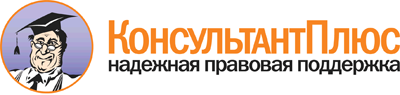 Приказ Минкультуры РФ от 25.08.2010 N 558
"Об утверждении "Перечня типовых управленческих архивных документов, образующихся в процессе деятельности государственных органов, органов местного самоуправления и организаций, с указанием сроков хранения"
(Зарегистрировано в Минюсте РФ 08.09.2010 N 18380)Документ предоставлен КонсультантПлюс

www.consultant.ru

Дата сохранения: 14.11.2012 773 Правила внутреннего распорядка  
(служебного распорядка)         
организации                     1 г. (1)       (1) После замены  
новыми             774 Документы (акты, докладные,     
служебные записки, переписка) о 
нарушении правил внутреннего    
распорядка                      1 г.            775 Книги, журналы оттисков и       
слепков печатей, штампов,       
факсимиле                       Пост. <**> 776 Переписка об утверждении печатей
и штампов                       3 г.            777 Журналы учета выдачи печатей и  
штампов                         3 г.            778 Акты уничтожения печатей и      
штампов                         3 г. (1)       (1) При отсутствии
книг, журналов,   
оттисков и слепков
- пост. <**> 779 Документы (акты, докладные,     
служебные записки, заявки,      
списки, переписка) о выдаче,    
утрате удостоверений, пропусков,
идентификационных карт          1 г.            780 Книги регистрации (учета выдачи)
удостоверений, пропусков,       
идентификационных карт          3 г.            781 Приемные акты на бланки         
удостоверений, пропусков,       
идентификационных карт,         
расходные акты уничтожения      
удостоверений, пропусков,       
корешков к ним                  1 г.            782 Разовые пропуска, корешки       
пропусков в служебные здания и  
на вынос материальных ценностей 1 г.            783 Документы (заявки, переписка) о 
допуске в служебные помещения в 
нерабочее время и выходные дни  1 г.            784 Книги, журналы, табели          
регистрации прихода и ухода     
(местных командировок)          
работников                      1 г.            785 Списки, книги адресов и         
телефонов                       1 г. (1)       (1) После замены  
новыми             960 Документы (справки, сведения,   
отчеты, переписка,              
фотофонодокументы,              
видеодокументы) об организации  
досуга работников               5 л. ЭПК        961 Документы (доклады, планы,      
схемы, карты, буклеты) по       
туристической инфраструктуре    
города, района                  5 л. ЭПК        962 Документы (постановления,       
решения, протоколы, положения,  
программы, сценарии) о          
проведении культурно-массовых, в
т.ч. благотворительных,         
мероприятий                     Пост.           963 Документы (сметы, списки,       
отчеты, информации, справки,    
отчеты, переписка) о проведении 
культурно-массовых, в т.ч.      
благотворительных, мероприятий  5 л. ЭПК        964 Переписка об организации чтения 
лекций, докладов, бесед,        
проведения экскурсий для        
работников                      1 г.            965 Документы (списки, переписка) о 
проведении и участии в смотрах, 
конкурсах самодеятельного       
творчества                      5 л. ЭПК        966 Сценарии, тематические планы    
проведения вечеров, концертов,  
устных журналов                 5 л. ЭПК        967 Документы (справки, сводки,     
списки, программы, таблицы,     
протоколы, переписка) о         
проведении и участии в          
спортивных и оздоровительных    
мероприятиях                    5 л. ЭПК        968 Ведомости на выдачу спортивного 
инвентаря и спортивной формы    5 л.            969 Документы (заявки, разнарядки,  
переписка) о подготовке и       
оборудовании площадок и         
помещений для занятия           
физкультурой и спортом          3 г.            970 Журналы учета, расписания работы
секций, групп, кружков          1 г.            971 Документы (анкеты, справки,     
списки) туристов, выезжающих в  
зарубежные страны               3 г.            972 Переписка об организации        
зарубежных путешествий, туров   3 г.            973 Документы (протоколы, доклады,  
стенограммы, постановления,     
резолюции, перечни участников и 
др.) о проведении общих,        
отчетно-выборных конференций,   
собраний, пленумов, бюро,       
советов и др.                   Пост. <**> 974 Документы (докладные записки,   
справки, календарные планы,     
отчеты, переписка) об           
организации и проведении        
отчетно-выборных кампаний,      
общественных мероприятий        5 л. ЭПК        975 Документы (бюллетени            
голосования, списки кандидатов, 
выдвинутых в новый состав       
руководства организации -       
объединения) о выборах          
руководящих органов общественной
организации                     В течение      
срока          
полномочий      976 Планы реализации критических    
замечаний и предложений,        
высказанных в адрес организации 
(объединения)                   Пост.           977 Документы (заявления, заявки,   
списки, акты, справки,          
переписка) о приеме в члены     
организации (объединения),      
перечисления членских взносов,  
оказании материальной помощи,   
получении, аннулировании        
членских билетов                3 г.            978 Ведомости учета членских взносов
и пожертвований                 5 л. ЭПК        979 Документы (акты, справки,       
отчеты, переписка) о получении и
расходовании государственных    
субсидий                        Пост. <**> 980 Документы (договоры, соглашения,
переписка) о финансировании     
деятельности сторонними         
организациями и частными лицами Пост. <**> 981 Переписка о задолженности,      
порядке уплаты членских взносов 
и расходовании средств          
общественной организацией       
(объединением)                  3 г.            982 Учетные карточки членов         
общественной организации        
(объединения)                   До снятия с    
учета           983 Перечень освобожденных          
должностей по общественной      
организации (объединению)       Пост.           984 Списки и карточки учета         
освобожденных работников        
общественной организации        
(объединения)                   75 л.           985 Книги, журналы учета выдачи     
членских билетов и учетных      
карточек                        3 г.            986 Образцы членских билетов        Пост. <**> 987 Эскизы символики и атрибутики   Пост.           988 Отчеты о количестве полученных и
израсходованных билетов, бланков3 г.            989 Документы (акты, докладные      
записки, программы, регламенты, 
протоколы, тексты выступлений,  
справки, переписка) об          
осуществлении основных          
направлений общественной        
деятельности                    5 л. ЭПК        990 Планы совместных действий       
организаций по реализации       
общественных начинаний          Пост.           991 Документы (планы мероприятий,   
отчеты, переписка) по участию   
работников организации в        
добровольных формированиях      
(постах экологического контроля,
добровольной службы спасения,   
группах по реставрации          
памятников культуры и т.п.)     
общенационального и             
регионального уровня            5 л. ЭПК        992 Документы (заявки, протоколы,   
программы, списки, обращения и  
др.) о проведении митингов,     
демонстраций, забастовок и      
других общественных мероприятий Пост. <**> 993 Совместные решения профсоюзной  
организации и работодателя о    
регулировании социально-трудовых
отношений в организации         Пост. <**> 994 Документы (списки, переписка) об
участии общественной организации
(объединения) в проведении      
всероссийских и региональных    
выборов, референдумов, опросов  Пост. <**> 995 Документы (анкеты, инструкции,  
отчеты, аналитические справки,  
переписка) по социологическим   
опросам населения               Пост.           996 Документы (акты, докладные      
записки, справки) об            
осуществлении контроля за       
исполнением условий заключенных 
соглашений, коллективных        
договоров, соблюдением          
работодателями, должностными    
лицами законодательства о труде,
использованием средств фондов,  
формируемых за счет страховых   
взносов                         5 л. ЭПК        997 Документы (протоколы,           
стенограммы, резолюции,         
постановления) руководящих      
органов общественной организации
(объединения) - комитетов,      
советов, бюро, правлений,       
секций, групп                   Пост. <**> 998 Документы (протоколы, сведения, 
докладные записки, справки) о   
деятельности комиссий, секций,  
групп общественной организации  
(объединения)                   Пост.           999 Документы (мандаты, подписные,  
опросные листы, информации,     
переписка и др.) о делегировании
членов первичной организации    
(объединения) на общероссийские 
форумы                          5 л.           1000 Переписка о финансово-          
хозяйственной деятельности      
общественной организации        
(объединения)                   5 л.           1001 Документы (дневники работы,     
стенгазеты, бюллетени, молнии,  
плакаты, листки) о деятельности 
групп, секций общественной      
организации (объединения)       5 л. ЭПК       1002 Графики дежурств членов         
добровольных обществ            1 г.           1003 Информационные материалы        
(листовки, брошюры, листы,      
фотофонодокументы и             
видеодокументы) о деятельности  
общественной организации        
(объединения)                   5 л. ЭПК       